     Župančičeva 3, 1000 Ljubljana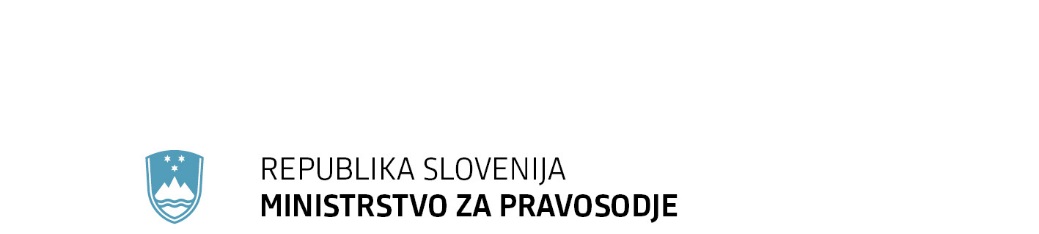 		T: 01 369 53 42		F: 01 369 57 83 		E: gp.mp@gov.si	  www.mp.gov.siPREDLOG(EVA 2016-2030-0062)Številka: 007-360/2016-44Številka: 007-360/2016-44Ljubljana, 16.03.2017Ljubljana, 16.03.2017EVA 2016-2030-0062EVA 2016-2030-0062GENERALNI SEKRETARIAT VLADE REPUBLIKE SLOVENIJEGp.gs@gov.siGENERALNI SEKRETARIAT VLADE REPUBLIKE SLOVENIJEGp.gs@gov.siZADEVA: Novo gradivo št. 5 - Predlog Zakona o probaciji – predlog za obravnavo – redni postopekZADEVA: Novo gradivo št. 5 - Predlog Zakona o probaciji – predlog za obravnavo – redni postopekZADEVA: Novo gradivo št. 5 - Predlog Zakona o probaciji – predlog za obravnavo – redni postopekZADEVA: Novo gradivo št. 5 - Predlog Zakona o probaciji – predlog za obravnavo – redni postopek1. Predlog sklepov vlade:1. Predlog sklepov vlade:1. Predlog sklepov vlade:1. Predlog sklepov vlade:Na podlagi drugega odstavka 2. člena Zakona o Vladi Republike Slovenije (Uradni list RS, št. 24/05 – uradno prečiščeno besedilo, 109/08, 55/09 – odločba US, 38/10 – ZUKN, 8/12, 21/13, 47/13-ZDU-1G in 65/14) je Vlada Republike Slovenije na svoji… seji dne…. sprejela sklep:Vlada Republike Slovenije je določila besedilo Predloga Zakona o probaciji (EVA 2016-2030-0062) in ga predložila Državnemu zboru Republike Slovenije v obravnavo po rednem zakonodajnem postopku.                                                                   mag. Lilijana Kozlovič                                                                        GENERALNA SEKRETARKASklep prejmejo:– Državni zbor Republike Slovenije,– Ministrstvo za pravosodje,– Služba Vlade RS za zakonodajo,– Ministrstvo za finance,– Ministrstvo za delo, družino, socialne zadeve in enake možnosti,– Ministrstvo za javno upravo,– Ministrstvo za notranje zadeve,– Ministrstvo za kulturo,– Ministrstvo za infrastrukturo,– Ministrstvo za izobraževanje, znanost in šport,– Ministrstvo za kmetijstvo, gozdarstvo in prehrano,– Ministrstvo za obrambo,– Ministrstvo za okolje in prostor,– Ministrstvo za zdravje,– Ministrstvo za zunanje zadeve,– Uprava RS za izvrševanje kazenskih sankcij.Na podlagi drugega odstavka 2. člena Zakona o Vladi Republike Slovenije (Uradni list RS, št. 24/05 – uradno prečiščeno besedilo, 109/08, 55/09 – odločba US, 38/10 – ZUKN, 8/12, 21/13, 47/13-ZDU-1G in 65/14) je Vlada Republike Slovenije na svoji… seji dne…. sprejela sklep:Vlada Republike Slovenije je določila besedilo Predloga Zakona o probaciji (EVA 2016-2030-0062) in ga predložila Državnemu zboru Republike Slovenije v obravnavo po rednem zakonodajnem postopku.                                                                   mag. Lilijana Kozlovič                                                                        GENERALNA SEKRETARKASklep prejmejo:– Državni zbor Republike Slovenije,– Ministrstvo za pravosodje,– Služba Vlade RS za zakonodajo,– Ministrstvo za finance,– Ministrstvo za delo, družino, socialne zadeve in enake možnosti,– Ministrstvo za javno upravo,– Ministrstvo za notranje zadeve,– Ministrstvo za kulturo,– Ministrstvo za infrastrukturo,– Ministrstvo za izobraževanje, znanost in šport,– Ministrstvo za kmetijstvo, gozdarstvo in prehrano,– Ministrstvo za obrambo,– Ministrstvo za okolje in prostor,– Ministrstvo za zdravje,– Ministrstvo za zunanje zadeve,– Uprava RS za izvrševanje kazenskih sankcij.Na podlagi drugega odstavka 2. člena Zakona o Vladi Republike Slovenije (Uradni list RS, št. 24/05 – uradno prečiščeno besedilo, 109/08, 55/09 – odločba US, 38/10 – ZUKN, 8/12, 21/13, 47/13-ZDU-1G in 65/14) je Vlada Republike Slovenije na svoji… seji dne…. sprejela sklep:Vlada Republike Slovenije je določila besedilo Predloga Zakona o probaciji (EVA 2016-2030-0062) in ga predložila Državnemu zboru Republike Slovenije v obravnavo po rednem zakonodajnem postopku.                                                                   mag. Lilijana Kozlovič                                                                        GENERALNA SEKRETARKASklep prejmejo:– Državni zbor Republike Slovenije,– Ministrstvo za pravosodje,– Služba Vlade RS za zakonodajo,– Ministrstvo za finance,– Ministrstvo za delo, družino, socialne zadeve in enake možnosti,– Ministrstvo za javno upravo,– Ministrstvo za notranje zadeve,– Ministrstvo za kulturo,– Ministrstvo za infrastrukturo,– Ministrstvo za izobraževanje, znanost in šport,– Ministrstvo za kmetijstvo, gozdarstvo in prehrano,– Ministrstvo za obrambo,– Ministrstvo za okolje in prostor,– Ministrstvo za zdravje,– Ministrstvo za zunanje zadeve,– Uprava RS za izvrševanje kazenskih sankcij.Na podlagi drugega odstavka 2. člena Zakona o Vladi Republike Slovenije (Uradni list RS, št. 24/05 – uradno prečiščeno besedilo, 109/08, 55/09 – odločba US, 38/10 – ZUKN, 8/12, 21/13, 47/13-ZDU-1G in 65/14) je Vlada Republike Slovenije na svoji… seji dne…. sprejela sklep:Vlada Republike Slovenije je določila besedilo Predloga Zakona o probaciji (EVA 2016-2030-0062) in ga predložila Državnemu zboru Republike Slovenije v obravnavo po rednem zakonodajnem postopku.                                                                   mag. Lilijana Kozlovič                                                                        GENERALNA SEKRETARKASklep prejmejo:– Državni zbor Republike Slovenije,– Ministrstvo za pravosodje,– Služba Vlade RS za zakonodajo,– Ministrstvo za finance,– Ministrstvo za delo, družino, socialne zadeve in enake možnosti,– Ministrstvo za javno upravo,– Ministrstvo za notranje zadeve,– Ministrstvo za kulturo,– Ministrstvo za infrastrukturo,– Ministrstvo za izobraževanje, znanost in šport,– Ministrstvo za kmetijstvo, gozdarstvo in prehrano,– Ministrstvo za obrambo,– Ministrstvo za okolje in prostor,– Ministrstvo za zdravje,– Ministrstvo za zunanje zadeve,– Uprava RS za izvrševanje kazenskih sankcij.2. Predlog za obravnavo predloga zakona po nujnem ali skrajšanem postopku v državnem zboru z obrazložitvijo razlogov:2. Predlog za obravnavo predloga zakona po nujnem ali skrajšanem postopku v državnem zboru z obrazložitvijo razlogov:2. Predlog za obravnavo predloga zakona po nujnem ali skrajšanem postopku v državnem zboru z obrazložitvijo razlogov:2. Predlog za obravnavo predloga zakona po nujnem ali skrajšanem postopku v državnem zboru z obrazložitvijo razlogov:3.a Osebe, odgovorne za strokovno pripravo in usklajenost gradiva:3.a Osebe, odgovorne za strokovno pripravo in usklajenost gradiva:3.a Osebe, odgovorne za strokovno pripravo in usklajenost gradiva:3.a Osebe, odgovorne za strokovno pripravo in usklajenost gradiva:- mag. Goran KLEMENČIČ, minister - g. Darko STARE, državni sekretar- mag. Danijela MRHAR PRELIĆ, sekretarka- mag. Goran KLEMENČIČ, minister - g. Darko STARE, državni sekretar- mag. Danijela MRHAR PRELIĆ, sekretarka- mag. Goran KLEMENČIČ, minister - g. Darko STARE, državni sekretar- mag. Danijela MRHAR PRELIĆ, sekretarka- mag. Goran KLEMENČIČ, minister - g. Darko STARE, državni sekretar- mag. Danijela MRHAR PRELIĆ, sekretarka3.b Zunanji strokovnjaki, ki so sodelovali pri pripravi dela ali celotnega gradiva:3.b Zunanji strokovnjaki, ki so sodelovali pri pripravi dela ali celotnega gradiva:3.b Zunanji strokovnjaki, ki so sodelovali pri pripravi dela ali celotnega gradiva:3.b Zunanji strokovnjaki, ki so sodelovali pri pripravi dela ali celotnega gradiva:Pri pripravi predloga zakona niso sodelovali zunanji strokovnjaki. Pri pripravi predloga zakona niso sodelovali zunanji strokovnjaki. Pri pripravi predloga zakona niso sodelovali zunanji strokovnjaki. Pri pripravi predloga zakona niso sodelovali zunanji strokovnjaki. 4. Predstavniki vlade, ki bodo sodelovali pri delu državnega zbora:4. Predstavniki vlade, ki bodo sodelovali pri delu državnega zbora:4. Predstavniki vlade, ki bodo sodelovali pri delu državnega zbora:4. Predstavniki vlade, ki bodo sodelovali pri delu državnega zbora:- mag. Goran KLEMENČIČ, minister,- g. Darko STARE, državni sekretar- mag. Danijela MRHAR PRELIĆ, sekretarka- ga. Barbara STARIČ STRAJNAR, sekretarka- mag. Simona SVETIN JAKOPIČ, podsekretarka- mag. Goran KLEMENČIČ, minister,- g. Darko STARE, državni sekretar- mag. Danijela MRHAR PRELIĆ, sekretarka- ga. Barbara STARIČ STRAJNAR, sekretarka- mag. Simona SVETIN JAKOPIČ, podsekretarka- mag. Goran KLEMENČIČ, minister,- g. Darko STARE, državni sekretar- mag. Danijela MRHAR PRELIĆ, sekretarka- ga. Barbara STARIČ STRAJNAR, sekretarka- mag. Simona SVETIN JAKOPIČ, podsekretarka- mag. Goran KLEMENČIČ, minister,- g. Darko STARE, državni sekretar- mag. Danijela MRHAR PRELIĆ, sekretarka- ga. Barbara STARIČ STRAJNAR, sekretarka- mag. Simona SVETIN JAKOPIČ, podsekretarka5. Kratek povzetek gradiva:5. Kratek povzetek gradiva:5. Kratek povzetek gradiva:5. Kratek povzetek gradiva:Slovenija se razlikuje od drugih evropskih držav po organiziranosti izvrševanja skupnostnih sankcij in ukrepov – alternativnih sankcij, saj je ena redkih držav, ki nima organizirane enovite probacijske službe, kot jo poznajo drugod po Evropi. Trenutno nekatere probacijske naloge opravljajo državni tožilci, centri za socialno delo in zavodi za prestajanje kazni zapora, izvajanje hišnega zapora pa nadzira sodišče samo ali prek policije. Tako se tudi sodišče in policija pojavljata kot organa, ki opravljata »probacijske« naloge, kar v drugih evropskih državah spada v delovanje enovite probacijske službe.V Sloveniji tako ni osrednjega organa, ki bi na državni ravni skrbel za področje probacije, ga razvijal ter nadziral izvajanje sankcij in ukrepov. S tem zakonom se vzpostavlja enoten organ za probacijo kot del sistema izvrševanja kazenskih sankcij, ki bo združil izvajanje probacijskih nalog na enem mestu, hkrati pa zakon določa namen in vsebino probacije, način njenega izvajanja, organe pristojne za izvajanje probacije in posamezne probacijske naloge. V novem gradivu št. 4 so upoštevane pripombe Ministrstva za zdravje k 4. točki prvega odstavka 40. člena. Prav tako je popravljena tabela št. 7a in tabela v uvodu predloga Zakona o probaciji pod točko 4  ter v skladu z temi popravki so ustrezno popravljene obrazložitve.Na podlagi usklajevanja med MDDSZ in MP, glede prevzema javnih uslužbencev centrov za socialno delo, je ustrezno popravljena obrazložitev k 51. členu predlog zakona. V novem gradivu št. 5. je besedilo v uvodnem delu zakona pod točko 3 »Ocena finančnih posledic predloga zakona za državni proračun in druga javnofinančna sredstva« usklajeno z besedilom v obrazcu.Slovenija se razlikuje od drugih evropskih držav po organiziranosti izvrševanja skupnostnih sankcij in ukrepov – alternativnih sankcij, saj je ena redkih držav, ki nima organizirane enovite probacijske službe, kot jo poznajo drugod po Evropi. Trenutno nekatere probacijske naloge opravljajo državni tožilci, centri za socialno delo in zavodi za prestajanje kazni zapora, izvajanje hišnega zapora pa nadzira sodišče samo ali prek policije. Tako se tudi sodišče in policija pojavljata kot organa, ki opravljata »probacijske« naloge, kar v drugih evropskih državah spada v delovanje enovite probacijske službe.V Sloveniji tako ni osrednjega organa, ki bi na državni ravni skrbel za področje probacije, ga razvijal ter nadziral izvajanje sankcij in ukrepov. S tem zakonom se vzpostavlja enoten organ za probacijo kot del sistema izvrševanja kazenskih sankcij, ki bo združil izvajanje probacijskih nalog na enem mestu, hkrati pa zakon določa namen in vsebino probacije, način njenega izvajanja, organe pristojne za izvajanje probacije in posamezne probacijske naloge. V novem gradivu št. 4 so upoštevane pripombe Ministrstva za zdravje k 4. točki prvega odstavka 40. člena. Prav tako je popravljena tabela št. 7a in tabela v uvodu predloga Zakona o probaciji pod točko 4  ter v skladu z temi popravki so ustrezno popravljene obrazložitve.Na podlagi usklajevanja med MDDSZ in MP, glede prevzema javnih uslužbencev centrov za socialno delo, je ustrezno popravljena obrazložitev k 51. členu predlog zakona. V novem gradivu št. 5. je besedilo v uvodnem delu zakona pod točko 3 »Ocena finančnih posledic predloga zakona za državni proračun in druga javnofinančna sredstva« usklajeno z besedilom v obrazcu.Slovenija se razlikuje od drugih evropskih držav po organiziranosti izvrševanja skupnostnih sankcij in ukrepov – alternativnih sankcij, saj je ena redkih držav, ki nima organizirane enovite probacijske službe, kot jo poznajo drugod po Evropi. Trenutno nekatere probacijske naloge opravljajo državni tožilci, centri za socialno delo in zavodi za prestajanje kazni zapora, izvajanje hišnega zapora pa nadzira sodišče samo ali prek policije. Tako se tudi sodišče in policija pojavljata kot organa, ki opravljata »probacijske« naloge, kar v drugih evropskih državah spada v delovanje enovite probacijske službe.V Sloveniji tako ni osrednjega organa, ki bi na državni ravni skrbel za področje probacije, ga razvijal ter nadziral izvajanje sankcij in ukrepov. S tem zakonom se vzpostavlja enoten organ za probacijo kot del sistema izvrševanja kazenskih sankcij, ki bo združil izvajanje probacijskih nalog na enem mestu, hkrati pa zakon določa namen in vsebino probacije, način njenega izvajanja, organe pristojne za izvajanje probacije in posamezne probacijske naloge. V novem gradivu št. 4 so upoštevane pripombe Ministrstva za zdravje k 4. točki prvega odstavka 40. člena. Prav tako je popravljena tabela št. 7a in tabela v uvodu predloga Zakona o probaciji pod točko 4  ter v skladu z temi popravki so ustrezno popravljene obrazložitve.Na podlagi usklajevanja med MDDSZ in MP, glede prevzema javnih uslužbencev centrov za socialno delo, je ustrezno popravljena obrazložitev k 51. členu predlog zakona. V novem gradivu št. 5. je besedilo v uvodnem delu zakona pod točko 3 »Ocena finančnih posledic predloga zakona za državni proračun in druga javnofinančna sredstva« usklajeno z besedilom v obrazcu.Slovenija se razlikuje od drugih evropskih držav po organiziranosti izvrševanja skupnostnih sankcij in ukrepov – alternativnih sankcij, saj je ena redkih držav, ki nima organizirane enovite probacijske službe, kot jo poznajo drugod po Evropi. Trenutno nekatere probacijske naloge opravljajo državni tožilci, centri za socialno delo in zavodi za prestajanje kazni zapora, izvajanje hišnega zapora pa nadzira sodišče samo ali prek policije. Tako se tudi sodišče in policija pojavljata kot organa, ki opravljata »probacijske« naloge, kar v drugih evropskih državah spada v delovanje enovite probacijske službe.V Sloveniji tako ni osrednjega organa, ki bi na državni ravni skrbel za področje probacije, ga razvijal ter nadziral izvajanje sankcij in ukrepov. S tem zakonom se vzpostavlja enoten organ za probacijo kot del sistema izvrševanja kazenskih sankcij, ki bo združil izvajanje probacijskih nalog na enem mestu, hkrati pa zakon določa namen in vsebino probacije, način njenega izvajanja, organe pristojne za izvajanje probacije in posamezne probacijske naloge. V novem gradivu št. 4 so upoštevane pripombe Ministrstva za zdravje k 4. točki prvega odstavka 40. člena. Prav tako je popravljena tabela št. 7a in tabela v uvodu predloga Zakona o probaciji pod točko 4  ter v skladu z temi popravki so ustrezno popravljene obrazložitve.Na podlagi usklajevanja med MDDSZ in MP, glede prevzema javnih uslužbencev centrov za socialno delo, je ustrezno popravljena obrazložitev k 51. členu predlog zakona. V novem gradivu št. 5. je besedilo v uvodnem delu zakona pod točko 3 »Ocena finančnih posledic predloga zakona za državni proračun in druga javnofinančna sredstva« usklajeno z besedilom v obrazcu.6. Presoja posledic za:6. Presoja posledic za:6. Presoja posledic za:6. Presoja posledic za:a)javnofinančna sredstva nad 40.000 EUR v tekočem in naslednjih treh letihjavnofinančna sredstva nad 40.000 EUR v tekočem in naslednjih treh letihDAb)usklajenost slovenskega pravnega reda s pravnim redom Evropske unijeusklajenost slovenskega pravnega reda s pravnim redom Evropske unijeDAc)administrativne poslediceadministrativne poslediceNEč)gospodarstvo, zlasti mala in srednja podjetja ter konkurenčnost podjetijgospodarstvo, zlasti mala in srednja podjetja ter konkurenčnost podjetijNEd)okolje, vključno s prostorskimi in varstvenimi vidikiokolje, vključno s prostorskimi in varstvenimi vidikiNEe)socialno področjesocialno področjeDAf)dokumente razvojnega načrtovanja:nacionalne dokumente razvojnega načrtovanjarazvojne dokumente Evropske unije in mednarodnih organizacijdokumente razvojnega načrtovanja:nacionalne dokumente razvojnega načrtovanjarazvojne dokumente Evropske unije in mednarodnih organizacijNE7.a Predstavitev ocene finančnih posledic nad 40.000 EUR:(Samo če izberete DA pod točko 6.a.)7.a Predstavitev ocene finančnih posledic nad 40.000 EUR:(Samo če izberete DA pod točko 6.a.)7.a Predstavitev ocene finančnih posledic nad 40.000 EUR:(Samo če izberete DA pod točko 6.a.)7.a Predstavitev ocene finančnih posledic nad 40.000 EUR:(Samo če izberete DA pod točko 6.a.)I. Ocena finančnih posledic, ki niso načrtovane v sprejetem proračunuI. Ocena finančnih posledic, ki niso načrtovane v sprejetem proračunuI. Ocena finančnih posledic, ki niso načrtovane v sprejetem proračunuI. Ocena finančnih posledic, ki niso načrtovane v sprejetem proračunuI. Ocena finančnih posledic, ki niso načrtovane v sprejetem proračunuI. Ocena finančnih posledic, ki niso načrtovane v sprejetem proračunuI. Ocena finančnih posledic, ki niso načrtovane v sprejetem proračunuI. Ocena finančnih posledic, ki niso načrtovane v sprejetem proračunuI. Ocena finančnih posledic, ki niso načrtovane v sprejetem proračunuTekoče leto (t)Tekoče leto (t)t + 1t + 2t + 2t + 2t + 3Predvideno povečanje (+) ali zmanjšanje (–) prihodkov državnega proračuna Predvideno povečanje (+) ali zmanjšanje (–) prihodkov državnega proračuna ///////Predvideno povečanje (+) ali zmanjšanje (–) prihodkov občinskih proračunov Predvideno povečanje (+) ali zmanjšanje (–) prihodkov občinskih proračunov ///////Predvideno povečanje (+) ali zmanjšanje (–) odhodkov državnega proračuna Predvideno povečanje (+) ali zmanjšanje (–) odhodkov državnega proračuna ///1.952.5761.952.5761.952.5762.572.576Predvideno povečanje (+) ali zmanjšanje (–) odhodkov občinskih proračunovPredvideno povečanje (+) ali zmanjšanje (–) odhodkov občinskih proračunov///////Predvideno povečanje (+) ali zmanjšanje (–) obveznosti za druga javnofinančna sredstvaPredvideno povečanje (+) ali zmanjšanje (–) obveznosti za druga javnofinančna sredstva///////II. Finančne posledice za državni proračunII. Finančne posledice za državni proračunII. Finančne posledice za državni proračunII. Finančne posledice za državni proračunII. Finančne posledice za državni proračunII. Finančne posledice za državni proračunII. Finančne posledice za državni proračunII. Finančne posledice za državni proračunII. Finančne posledice za državni proračunII.a Pravice porabe za izvedbo predlaganih rešitev so zagotovljene:II.a Pravice porabe za izvedbo predlaganih rešitev so zagotovljene:II.a Pravice porabe za izvedbo predlaganih rešitev so zagotovljene:II.a Pravice porabe za izvedbo predlaganih rešitev so zagotovljene:II.a Pravice porabe za izvedbo predlaganih rešitev so zagotovljene:II.a Pravice porabe za izvedbo predlaganih rešitev so zagotovljene:II.a Pravice porabe za izvedbo predlaganih rešitev so zagotovljene:II.a Pravice porabe za izvedbo predlaganih rešitev so zagotovljene:II.a Pravice porabe za izvedbo predlaganih rešitev so zagotovljene:Ime proračunskega uporabnika Šifra in naziv ukrepa, projektaŠifra in naziv ukrepa, projektaŠifra in naziv proračunske postavkeŠifra in naziv proračunske postavkeZnesek za tekoče leto (2017)Znesek za tekoče leto (2017)Znesek za tekoče leto (2017)Znesek za t + 1(2018)MINISTRSTVO ZA PRAVOSODJE2030-16-0001Probacija in spremljajoče aktivnosti2030-16-0001Probacija in spremljajoče aktivnosti170039Probacija in spremljajoče aktivnosti170039Probacija in spremljajoče aktivnosti639.500639.500639.5001.656.700 MINISTRSTVO ZA PRAVOSODJE2030-16-0008Učinkovito pravosodje2030-16-0008Učinkovito pravosodje150048PN11.1-učinkovitopravosodje-14-20-EU150048PN11.1-učinkovitopravosodje-14-20-EU550.000550.000550.000700.000MINISTRSTVO ZA PRAVOSODJE2030-16-0008Učinkovito pravosodje2030-16-0008Učinkovito pravosodje150049PN11.1-učinkovitopravosodje-14-20-EUUčinkovitopravosodje150049PN11.1-učinkovitopravosodje-14-20-EUUčinkovitopravosodjeMINISTRSTVO ZA PRAVOSODJE2030-16-0008Učinkovito pravosodje2030-16-0008Učinkovito pravosodje150050PN11.1-učinkovitopravosodje-14-20-slovenska udeležbaUčinkovitopravosodje150050PN11.1-učinkovitopravosodje-14-20-slovenska udeležbaUčinkovitopravosodjeMINISTRSTVO ZA PRAVOSODJE2030-16-0008Učinkovito pravosodje2030-16-0008Učinkovito pravosodje150051PN11.1-učinkovitopravosodje-14-20-slovenska udeležbaUčinkovitopravosodje150051PN11.1-učinkovitopravosodje-14-20-slovenska udeležbaUčinkovitopravosodjeSKUPAJSKUPAJSKUPAJSKUPAJSKUPAJ1.189.5001.189.5001.189.5002.356.700II.b Manjkajoče pravice porabe bodo zagotovljene s prerazporeditvijo:II.b Manjkajoče pravice porabe bodo zagotovljene s prerazporeditvijo:II.b Manjkajoče pravice porabe bodo zagotovljene s prerazporeditvijo:II.b Manjkajoče pravice porabe bodo zagotovljene s prerazporeditvijo:II.b Manjkajoče pravice porabe bodo zagotovljene s prerazporeditvijo:II.b Manjkajoče pravice porabe bodo zagotovljene s prerazporeditvijo:II.b Manjkajoče pravice porabe bodo zagotovljene s prerazporeditvijo:II.b Manjkajoče pravice porabe bodo zagotovljene s prerazporeditvijo:II.b Manjkajoče pravice porabe bodo zagotovljene s prerazporeditvijo:Ime proračunskega uporabnika Šifra in naziv ukrepa, projektaŠifra in naziv ukrepa, projektaŠifra in naziv proračunske postavke Šifra in naziv proračunske postavke Znesek za tekoče leto (t)Znesek za tekoče leto (t)Znesek za tekoče leto (t)Znesek za t + 1 /////////SKUPAJSKUPAJSKUPAJSKUPAJSKUPAJII.c Načrtovana nadomestitev zmanjšanih prihodkov in povečanih odhodkov proračuna:II.c Načrtovana nadomestitev zmanjšanih prihodkov in povečanih odhodkov proračuna:II.c Načrtovana nadomestitev zmanjšanih prihodkov in povečanih odhodkov proračuna:II.c Načrtovana nadomestitev zmanjšanih prihodkov in povečanih odhodkov proračuna:II.c Načrtovana nadomestitev zmanjšanih prihodkov in povečanih odhodkov proračuna:II.c Načrtovana nadomestitev zmanjšanih prihodkov in povečanih odhodkov proračuna:II.c Načrtovana nadomestitev zmanjšanih prihodkov in povečanih odhodkov proračuna:II.c Načrtovana nadomestitev zmanjšanih prihodkov in povečanih odhodkov proračuna:II.c Načrtovana nadomestitev zmanjšanih prihodkov in povečanih odhodkov proračuna:Novi prihodkiNovi prihodkiNovi prihodkiZnesek za tekoče leto (t)Znesek za tekoče leto (t)Znesek za tekoče leto (t)Znesek za t + 1Znesek za t + 1Znesek za t + 1SKUPAJSKUPAJSKUPAJOBRAZLOŽITEV:Ocena finančnih posledic, ki niso načrtovane v sprejetem proračunuZa ustanovitev, vzpostavitev in delovanje Uprave za probacijo so potrebna sredstva za zagotovitev:plače zaposlenih,plačilo najemnin poslovnih prostorov,opremo in pohištvo,plačilo obratovalnih stroškov službe,nakup računalniške opreme in druge IT opreme, vzpostavitev informacijske baze podatkov,nakup vozil,izobraževanja, službene poti, razvoja programov,plačilo stroškov, ki nastanejo pri izvrševanju dela v splošno korist (stroški zavarovanja za primer poškodbe pri delu ali poklicne bolezni in primer smrti kot posledice poškodbe pri delu ali poklicne bolezni, zdravstvenega pregleda in usposabljanja za varno opravljanje dela; stroške prevoza, malice in druge stroške, povezane z izvršitvijo dela v splošno korist, krije obsojenec, razen če je bil na dan sklenitve dogovora iz prejšnjega odstavka upravičenec do socialnovarstvenih prejemkov).Izračun stroškov temelji na predpostavki, da bo v Upravi za probacijo zaposlenih 56 javnih uslužbencev, ocena pa je podana na letni ravni (pri čemer je strošek nakupa računalniške opreme, pohištva in vozil enkratni strošek).V zvezi s predlaganim vladnim gradivom se navedejo predvidene spremembe (povečanje, zmanjšanje):prihodkov državnega proračuna in občinskih proračunov,odhodkov državnega proračuna, ki niso načrtovani pri ukrepih oziroma projektih sprejetih proračunov,obveznosti za druga javnofinančna sredstva (drugi viri), ki niso načrtovana na ukrepih oziroma projektih sprejetih proračunov.Finančne posledice za državni proračunZakon o probaciji bo imel finančne posledice za državni proračun, nima pa posledic za druga javnofinančna sredstva.Predvidene so naslednje aktivnosti po posameznih letih:Leta 2017:Ustanovitev Uprave za probacijo kot organa v sestavi Ministrstva za pravosodje, ki ima centralno enoto in pet probacijskih enot. Treba bo zagotoviti poslovne prostore na šestih lokacijah za skupno 56 zaposlenih. Najemnina in obratovalni stroški bodo okvirno znašali 79.464 EUR. Prvo leto (2017) bo na centralni enoti šest zaposlenih (trije za dvanajst mesecev, en za deset mesecev in dva za šest mesecev: junij-december). Strošek za plače bo predvidoma 147.900 EUR. Prostore bo treba v celoti opremiti (pohištvo, računalniška oprema), nabaviti vozila (10 vozil), vzpostaviti informacijsko bazo podatkov, kar je skupaj z materialnimi stroški znaša 594.100 EUR. Stroški izobraževanja bodo znašali 50.000 EUR.Skupni predvideni stroški so torej 871.464 EUR, pri čemer so v proračunu zagotovljena sredstva v vrednosti 639.500 EUR in sredstva iz Evropskega socialnega sklada, Operativni program za izvajanje kohezijske politike v obdobju 2014–2020, v vrednosti 550.000 EUR. Leta 2018:V tem letu bodo začele delovati probacijske enote, zato se bo predvidoma zaposlilo 20 strokovnih delavcev in 5 vodij probacijskih enot ter 2 na centralni enoti. Število vseh zaposlenih na Upravi RS za probacijo bo 33, okvirni strošek za plače bo 856.800 EUR. Za dodatno opremo (pohištvo, računalniška oprema) bo treba nameniti približno 50.600 EUR, za vzdrževanje baz podatkov, najem in obratovanje prostorov ter materialne stroške pa okoli 482.976 (vštet je licenčni program za oceno dejavnikov tveganja). Za izvrševanje dela v splošno korist, pri čemer nastajajo stroški za zavarovanje storilcev, usposabljanje za varno opravljanje dela, zdravstvene preglede ter stroške prevoza in malice, je namenjenih okvirno 330.000 EUR. Stroški za izobraževanje, raziskave in programe bodo predvidoma znašali 150.000 EUR.Skupni predvideni stroški v letu 2018 so 1.870.376 EUR, pri čemer so v proračunu MP zagotovljena sredstva v vrednosti 1.039.500 EUR in sredstva, ki se iz proračunske postavke MDDSZ v dogovoru z MP prenesejo na MP (prenos kadra, sredstev za delo v splošno korist). V okviru Evropskega socialnega sklada, Operativni program za izvajanje kohezijske politike v obdobju 2014–2020, so zagotovljena sredstva v vrednosti 700.000 EUR.Leta 2019:Predvidoma se bo na Upravi za probacijo hkrati s povečanjem števila zadev leta 2019 zaposlilo še 23 strokovnih delavcev. S tem bo dosežen načrt kadrovanja, ki predvideva skupno 56 zaposlenih, in sicer deset na centralni enoti in 46 na petih probacijskih enotah.Stroški plač bodo okvirno 1.713.600 EUR, materialni in obratovalni stroški ter vzdrževanje IT baz bodo predvidoma 348.976 EUR, stroški za izvrševanje dela v splošno korist predvidoma 350.000 EUR ter stroški za izobraževanje, raziskave in programe okvirno 320.000 EUR.Skupni predvideni stroški so 2.732.576 EUR. Sredstva v proračunu niso zagotovljena, zagotovljena pa so sredstva iz Evropskega socialnega sklada, Operativni program za izvajanje kohezijske politike v obdobju 2014–2020, v vrednosti 780.000 EUR.Leta 2020:Strošek delovanja probacijske službe (56 zaposlenih, materialni in obratovalni stroški, stroški za izobraževanje, raziskave, programe in drugi stroški) je ocenjen na 2.572.576 EUR. Sredstva niso zagotovljena.II.a Pravice porabe za izvedbo predlaganih rešitev so zagotovljene:Navedejo se proračunski uporabnik, ki financira projekt oziroma ukrep; projekt oziroma ukrep, s katerim se bodo dosegli cilji vladnega gradiva, in proračunske postavke (kot proračunski vir financiranja), na katerih so v celoti ali delno zagotovljene pravice porabe (v tem primeru je nujna povezava s točko II.b). Pri uvrstitvi novega projekta oziroma ukrepa v načrt razvojnih programov se navedejo:proračunski uporabnik, ki bo financiral novi projekt oziroma ukrep,projekt oziroma ukrep, s katerim se bodo dosegli cilji vladnega gradiva, in proračunske postavke.Za zagotovitev pravic porabe na proračunskih postavkah, s katerih se bo financiral novi projekt oziroma ukrep, je treba izpolniti tudi točko II.b, saj je za novi projekt oziroma ukrep mogoče zagotoviti pravice porabe le s prerazporeditvijo s proračunskih postavk, s katerih se financirajo že sprejeti oziroma veljavni projekti in ukrepi.II.b Manjkajoče pravice porabe bodo zagotovljene s prerazporeditvijo:Navedejo se proračunski uporabniki, sprejeti (veljavni) ukrepi oziroma projekti, ki jih proračunski uporabnik izvaja, in proračunske postavke tega proračunskega uporabnika, ki so v dinamiki teh projektov oziroma ukrepov ter s katerih se bodo s prerazporeditvijo zagotovile pravice porabe za dodatne aktivnosti pri obstoječih projektih oziroma ukrepih ali novih projektih oziroma ukrepih, navedenih v točki II.a.II.c Načrtovana nadomestitev zmanjšanih prihodkov in povečanih odhodkov proračuna:Če se povečani odhodki (pravice porabe) ne bodo zagotovili tako, kot je določeno v točkah II.a in II.b, je povečanje odhodkov in izdatkov proračuna mogoče na podlagi zakona, ki ureja izvrševanje državnega proračuna (npr. priliv namenskih sredstev EU). Ukrepanje ob zmanjšanju prihodkov in prejemkov proračuna je določeno z zakonom, ki ureja javne finance, in zakonom, ki ureja izvrševanje državnega proračuna.OBRAZLOŽITEV:Ocena finančnih posledic, ki niso načrtovane v sprejetem proračunuZa ustanovitev, vzpostavitev in delovanje Uprave za probacijo so potrebna sredstva za zagotovitev:plače zaposlenih,plačilo najemnin poslovnih prostorov,opremo in pohištvo,plačilo obratovalnih stroškov službe,nakup računalniške opreme in druge IT opreme, vzpostavitev informacijske baze podatkov,nakup vozil,izobraževanja, službene poti, razvoja programov,plačilo stroškov, ki nastanejo pri izvrševanju dela v splošno korist (stroški zavarovanja za primer poškodbe pri delu ali poklicne bolezni in primer smrti kot posledice poškodbe pri delu ali poklicne bolezni, zdravstvenega pregleda in usposabljanja za varno opravljanje dela; stroške prevoza, malice in druge stroške, povezane z izvršitvijo dela v splošno korist, krije obsojenec, razen če je bil na dan sklenitve dogovora iz prejšnjega odstavka upravičenec do socialnovarstvenih prejemkov).Izračun stroškov temelji na predpostavki, da bo v Upravi za probacijo zaposlenih 56 javnih uslužbencev, ocena pa je podana na letni ravni (pri čemer je strošek nakupa računalniške opreme, pohištva in vozil enkratni strošek).V zvezi s predlaganim vladnim gradivom se navedejo predvidene spremembe (povečanje, zmanjšanje):prihodkov državnega proračuna in občinskih proračunov,odhodkov državnega proračuna, ki niso načrtovani pri ukrepih oziroma projektih sprejetih proračunov,obveznosti za druga javnofinančna sredstva (drugi viri), ki niso načrtovana na ukrepih oziroma projektih sprejetih proračunov.Finančne posledice za državni proračunZakon o probaciji bo imel finančne posledice za državni proračun, nima pa posledic za druga javnofinančna sredstva.Predvidene so naslednje aktivnosti po posameznih letih:Leta 2017:Ustanovitev Uprave za probacijo kot organa v sestavi Ministrstva za pravosodje, ki ima centralno enoto in pet probacijskih enot. Treba bo zagotoviti poslovne prostore na šestih lokacijah za skupno 56 zaposlenih. Najemnina in obratovalni stroški bodo okvirno znašali 79.464 EUR. Prvo leto (2017) bo na centralni enoti šest zaposlenih (trije za dvanajst mesecev, en za deset mesecev in dva za šest mesecev: junij-december). Strošek za plače bo predvidoma 147.900 EUR. Prostore bo treba v celoti opremiti (pohištvo, računalniška oprema), nabaviti vozila (10 vozil), vzpostaviti informacijsko bazo podatkov, kar je skupaj z materialnimi stroški znaša 594.100 EUR. Stroški izobraževanja bodo znašali 50.000 EUR.Skupni predvideni stroški so torej 871.464 EUR, pri čemer so v proračunu zagotovljena sredstva v vrednosti 639.500 EUR in sredstva iz Evropskega socialnega sklada, Operativni program za izvajanje kohezijske politike v obdobju 2014–2020, v vrednosti 550.000 EUR. Leta 2018:V tem letu bodo začele delovati probacijske enote, zato se bo predvidoma zaposlilo 20 strokovnih delavcev in 5 vodij probacijskih enot ter 2 na centralni enoti. Število vseh zaposlenih na Upravi RS za probacijo bo 33, okvirni strošek za plače bo 856.800 EUR. Za dodatno opremo (pohištvo, računalniška oprema) bo treba nameniti približno 50.600 EUR, za vzdrževanje baz podatkov, najem in obratovanje prostorov ter materialne stroške pa okoli 482.976 (vštet je licenčni program za oceno dejavnikov tveganja). Za izvrševanje dela v splošno korist, pri čemer nastajajo stroški za zavarovanje storilcev, usposabljanje za varno opravljanje dela, zdravstvene preglede ter stroške prevoza in malice, je namenjenih okvirno 330.000 EUR. Stroški za izobraževanje, raziskave in programe bodo predvidoma znašali 150.000 EUR.Skupni predvideni stroški v letu 2018 so 1.870.376 EUR, pri čemer so v proračunu MP zagotovljena sredstva v vrednosti 1.039.500 EUR in sredstva, ki se iz proračunske postavke MDDSZ v dogovoru z MP prenesejo na MP (prenos kadra, sredstev za delo v splošno korist). V okviru Evropskega socialnega sklada, Operativni program za izvajanje kohezijske politike v obdobju 2014–2020, so zagotovljena sredstva v vrednosti 700.000 EUR.Leta 2019:Predvidoma se bo na Upravi za probacijo hkrati s povečanjem števila zadev leta 2019 zaposlilo še 23 strokovnih delavcev. S tem bo dosežen načrt kadrovanja, ki predvideva skupno 56 zaposlenih, in sicer deset na centralni enoti in 46 na petih probacijskih enotah.Stroški plač bodo okvirno 1.713.600 EUR, materialni in obratovalni stroški ter vzdrževanje IT baz bodo predvidoma 348.976 EUR, stroški za izvrševanje dela v splošno korist predvidoma 350.000 EUR ter stroški za izobraževanje, raziskave in programe okvirno 320.000 EUR.Skupni predvideni stroški so 2.732.576 EUR. Sredstva v proračunu niso zagotovljena, zagotovljena pa so sredstva iz Evropskega socialnega sklada, Operativni program za izvajanje kohezijske politike v obdobju 2014–2020, v vrednosti 780.000 EUR.Leta 2020:Strošek delovanja probacijske službe (56 zaposlenih, materialni in obratovalni stroški, stroški za izobraževanje, raziskave, programe in drugi stroški) je ocenjen na 2.572.576 EUR. Sredstva niso zagotovljena.II.a Pravice porabe za izvedbo predlaganih rešitev so zagotovljene:Navedejo se proračunski uporabnik, ki financira projekt oziroma ukrep; projekt oziroma ukrep, s katerim se bodo dosegli cilji vladnega gradiva, in proračunske postavke (kot proračunski vir financiranja), na katerih so v celoti ali delno zagotovljene pravice porabe (v tem primeru je nujna povezava s točko II.b). Pri uvrstitvi novega projekta oziroma ukrepa v načrt razvojnih programov se navedejo:proračunski uporabnik, ki bo financiral novi projekt oziroma ukrep,projekt oziroma ukrep, s katerim se bodo dosegli cilji vladnega gradiva, in proračunske postavke.Za zagotovitev pravic porabe na proračunskih postavkah, s katerih se bo financiral novi projekt oziroma ukrep, je treba izpolniti tudi točko II.b, saj je za novi projekt oziroma ukrep mogoče zagotoviti pravice porabe le s prerazporeditvijo s proračunskih postavk, s katerih se financirajo že sprejeti oziroma veljavni projekti in ukrepi.II.b Manjkajoče pravice porabe bodo zagotovljene s prerazporeditvijo:Navedejo se proračunski uporabniki, sprejeti (veljavni) ukrepi oziroma projekti, ki jih proračunski uporabnik izvaja, in proračunske postavke tega proračunskega uporabnika, ki so v dinamiki teh projektov oziroma ukrepov ter s katerih se bodo s prerazporeditvijo zagotovile pravice porabe za dodatne aktivnosti pri obstoječih projektih oziroma ukrepih ali novih projektih oziroma ukrepih, navedenih v točki II.a.II.c Načrtovana nadomestitev zmanjšanih prihodkov in povečanih odhodkov proračuna:Če se povečani odhodki (pravice porabe) ne bodo zagotovili tako, kot je določeno v točkah II.a in II.b, je povečanje odhodkov in izdatkov proračuna mogoče na podlagi zakona, ki ureja izvrševanje državnega proračuna (npr. priliv namenskih sredstev EU). Ukrepanje ob zmanjšanju prihodkov in prejemkov proračuna je določeno z zakonom, ki ureja javne finance, in zakonom, ki ureja izvrševanje državnega proračuna.OBRAZLOŽITEV:Ocena finančnih posledic, ki niso načrtovane v sprejetem proračunuZa ustanovitev, vzpostavitev in delovanje Uprave za probacijo so potrebna sredstva za zagotovitev:plače zaposlenih,plačilo najemnin poslovnih prostorov,opremo in pohištvo,plačilo obratovalnih stroškov službe,nakup računalniške opreme in druge IT opreme, vzpostavitev informacijske baze podatkov,nakup vozil,izobraževanja, službene poti, razvoja programov,plačilo stroškov, ki nastanejo pri izvrševanju dela v splošno korist (stroški zavarovanja za primer poškodbe pri delu ali poklicne bolezni in primer smrti kot posledice poškodbe pri delu ali poklicne bolezni, zdravstvenega pregleda in usposabljanja za varno opravljanje dela; stroške prevoza, malice in druge stroške, povezane z izvršitvijo dela v splošno korist, krije obsojenec, razen če je bil na dan sklenitve dogovora iz prejšnjega odstavka upravičenec do socialnovarstvenih prejemkov).Izračun stroškov temelji na predpostavki, da bo v Upravi za probacijo zaposlenih 56 javnih uslužbencev, ocena pa je podana na letni ravni (pri čemer je strošek nakupa računalniške opreme, pohištva in vozil enkratni strošek).V zvezi s predlaganim vladnim gradivom se navedejo predvidene spremembe (povečanje, zmanjšanje):prihodkov državnega proračuna in občinskih proračunov,odhodkov državnega proračuna, ki niso načrtovani pri ukrepih oziroma projektih sprejetih proračunov,obveznosti za druga javnofinančna sredstva (drugi viri), ki niso načrtovana na ukrepih oziroma projektih sprejetih proračunov.Finančne posledice za državni proračunZakon o probaciji bo imel finančne posledice za državni proračun, nima pa posledic za druga javnofinančna sredstva.Predvidene so naslednje aktivnosti po posameznih letih:Leta 2017:Ustanovitev Uprave za probacijo kot organa v sestavi Ministrstva za pravosodje, ki ima centralno enoto in pet probacijskih enot. Treba bo zagotoviti poslovne prostore na šestih lokacijah za skupno 56 zaposlenih. Najemnina in obratovalni stroški bodo okvirno znašali 79.464 EUR. Prvo leto (2017) bo na centralni enoti šest zaposlenih (trije za dvanajst mesecev, en za deset mesecev in dva za šest mesecev: junij-december). Strošek za plače bo predvidoma 147.900 EUR. Prostore bo treba v celoti opremiti (pohištvo, računalniška oprema), nabaviti vozila (10 vozil), vzpostaviti informacijsko bazo podatkov, kar je skupaj z materialnimi stroški znaša 594.100 EUR. Stroški izobraževanja bodo znašali 50.000 EUR.Skupni predvideni stroški so torej 871.464 EUR, pri čemer so v proračunu zagotovljena sredstva v vrednosti 639.500 EUR in sredstva iz Evropskega socialnega sklada, Operativni program za izvajanje kohezijske politike v obdobju 2014–2020, v vrednosti 550.000 EUR. Leta 2018:V tem letu bodo začele delovati probacijske enote, zato se bo predvidoma zaposlilo 20 strokovnih delavcev in 5 vodij probacijskih enot ter 2 na centralni enoti. Število vseh zaposlenih na Upravi RS za probacijo bo 33, okvirni strošek za plače bo 856.800 EUR. Za dodatno opremo (pohištvo, računalniška oprema) bo treba nameniti približno 50.600 EUR, za vzdrževanje baz podatkov, najem in obratovanje prostorov ter materialne stroške pa okoli 482.976 (vštet je licenčni program za oceno dejavnikov tveganja). Za izvrševanje dela v splošno korist, pri čemer nastajajo stroški za zavarovanje storilcev, usposabljanje za varno opravljanje dela, zdravstvene preglede ter stroške prevoza in malice, je namenjenih okvirno 330.000 EUR. Stroški za izobraževanje, raziskave in programe bodo predvidoma znašali 150.000 EUR.Skupni predvideni stroški v letu 2018 so 1.870.376 EUR, pri čemer so v proračunu MP zagotovljena sredstva v vrednosti 1.039.500 EUR in sredstva, ki se iz proračunske postavke MDDSZ v dogovoru z MP prenesejo na MP (prenos kadra, sredstev za delo v splošno korist). V okviru Evropskega socialnega sklada, Operativni program za izvajanje kohezijske politike v obdobju 2014–2020, so zagotovljena sredstva v vrednosti 700.000 EUR.Leta 2019:Predvidoma se bo na Upravi za probacijo hkrati s povečanjem števila zadev leta 2019 zaposlilo še 23 strokovnih delavcev. S tem bo dosežen načrt kadrovanja, ki predvideva skupno 56 zaposlenih, in sicer deset na centralni enoti in 46 na petih probacijskih enotah.Stroški plač bodo okvirno 1.713.600 EUR, materialni in obratovalni stroški ter vzdrževanje IT baz bodo predvidoma 348.976 EUR, stroški za izvrševanje dela v splošno korist predvidoma 350.000 EUR ter stroški za izobraževanje, raziskave in programe okvirno 320.000 EUR.Skupni predvideni stroški so 2.732.576 EUR. Sredstva v proračunu niso zagotovljena, zagotovljena pa so sredstva iz Evropskega socialnega sklada, Operativni program za izvajanje kohezijske politike v obdobju 2014–2020, v vrednosti 780.000 EUR.Leta 2020:Strošek delovanja probacijske službe (56 zaposlenih, materialni in obratovalni stroški, stroški za izobraževanje, raziskave, programe in drugi stroški) je ocenjen na 2.572.576 EUR. Sredstva niso zagotovljena.II.a Pravice porabe za izvedbo predlaganih rešitev so zagotovljene:Navedejo se proračunski uporabnik, ki financira projekt oziroma ukrep; projekt oziroma ukrep, s katerim se bodo dosegli cilji vladnega gradiva, in proračunske postavke (kot proračunski vir financiranja), na katerih so v celoti ali delno zagotovljene pravice porabe (v tem primeru je nujna povezava s točko II.b). Pri uvrstitvi novega projekta oziroma ukrepa v načrt razvojnih programov se navedejo:proračunski uporabnik, ki bo financiral novi projekt oziroma ukrep,projekt oziroma ukrep, s katerim se bodo dosegli cilji vladnega gradiva, in proračunske postavke.Za zagotovitev pravic porabe na proračunskih postavkah, s katerih se bo financiral novi projekt oziroma ukrep, je treba izpolniti tudi točko II.b, saj je za novi projekt oziroma ukrep mogoče zagotoviti pravice porabe le s prerazporeditvijo s proračunskih postavk, s katerih se financirajo že sprejeti oziroma veljavni projekti in ukrepi.II.b Manjkajoče pravice porabe bodo zagotovljene s prerazporeditvijo:Navedejo se proračunski uporabniki, sprejeti (veljavni) ukrepi oziroma projekti, ki jih proračunski uporabnik izvaja, in proračunske postavke tega proračunskega uporabnika, ki so v dinamiki teh projektov oziroma ukrepov ter s katerih se bodo s prerazporeditvijo zagotovile pravice porabe za dodatne aktivnosti pri obstoječih projektih oziroma ukrepih ali novih projektih oziroma ukrepih, navedenih v točki II.a.II.c Načrtovana nadomestitev zmanjšanih prihodkov in povečanih odhodkov proračuna:Če se povečani odhodki (pravice porabe) ne bodo zagotovili tako, kot je določeno v točkah II.a in II.b, je povečanje odhodkov in izdatkov proračuna mogoče na podlagi zakona, ki ureja izvrševanje državnega proračuna (npr. priliv namenskih sredstev EU). Ukrepanje ob zmanjšanju prihodkov in prejemkov proračuna je določeno z zakonom, ki ureja javne finance, in zakonom, ki ureja izvrševanje državnega proračuna.OBRAZLOŽITEV:Ocena finančnih posledic, ki niso načrtovane v sprejetem proračunuZa ustanovitev, vzpostavitev in delovanje Uprave za probacijo so potrebna sredstva za zagotovitev:plače zaposlenih,plačilo najemnin poslovnih prostorov,opremo in pohištvo,plačilo obratovalnih stroškov službe,nakup računalniške opreme in druge IT opreme, vzpostavitev informacijske baze podatkov,nakup vozil,izobraževanja, službene poti, razvoja programov,plačilo stroškov, ki nastanejo pri izvrševanju dela v splošno korist (stroški zavarovanja za primer poškodbe pri delu ali poklicne bolezni in primer smrti kot posledice poškodbe pri delu ali poklicne bolezni, zdravstvenega pregleda in usposabljanja za varno opravljanje dela; stroške prevoza, malice in druge stroške, povezane z izvršitvijo dela v splošno korist, krije obsojenec, razen če je bil na dan sklenitve dogovora iz prejšnjega odstavka upravičenec do socialnovarstvenih prejemkov).Izračun stroškov temelji na predpostavki, da bo v Upravi za probacijo zaposlenih 56 javnih uslužbencev, ocena pa je podana na letni ravni (pri čemer je strošek nakupa računalniške opreme, pohištva in vozil enkratni strošek).V zvezi s predlaganim vladnim gradivom se navedejo predvidene spremembe (povečanje, zmanjšanje):prihodkov državnega proračuna in občinskih proračunov,odhodkov državnega proračuna, ki niso načrtovani pri ukrepih oziroma projektih sprejetih proračunov,obveznosti za druga javnofinančna sredstva (drugi viri), ki niso načrtovana na ukrepih oziroma projektih sprejetih proračunov.Finančne posledice za državni proračunZakon o probaciji bo imel finančne posledice za državni proračun, nima pa posledic za druga javnofinančna sredstva.Predvidene so naslednje aktivnosti po posameznih letih:Leta 2017:Ustanovitev Uprave za probacijo kot organa v sestavi Ministrstva za pravosodje, ki ima centralno enoto in pet probacijskih enot. Treba bo zagotoviti poslovne prostore na šestih lokacijah za skupno 56 zaposlenih. Najemnina in obratovalni stroški bodo okvirno znašali 79.464 EUR. Prvo leto (2017) bo na centralni enoti šest zaposlenih (trije za dvanajst mesecev, en za deset mesecev in dva za šest mesecev: junij-december). Strošek za plače bo predvidoma 147.900 EUR. Prostore bo treba v celoti opremiti (pohištvo, računalniška oprema), nabaviti vozila (10 vozil), vzpostaviti informacijsko bazo podatkov, kar je skupaj z materialnimi stroški znaša 594.100 EUR. Stroški izobraževanja bodo znašali 50.000 EUR.Skupni predvideni stroški so torej 871.464 EUR, pri čemer so v proračunu zagotovljena sredstva v vrednosti 639.500 EUR in sredstva iz Evropskega socialnega sklada, Operativni program za izvajanje kohezijske politike v obdobju 2014–2020, v vrednosti 550.000 EUR. Leta 2018:V tem letu bodo začele delovati probacijske enote, zato se bo predvidoma zaposlilo 20 strokovnih delavcev in 5 vodij probacijskih enot ter 2 na centralni enoti. Število vseh zaposlenih na Upravi RS za probacijo bo 33, okvirni strošek za plače bo 856.800 EUR. Za dodatno opremo (pohištvo, računalniška oprema) bo treba nameniti približno 50.600 EUR, za vzdrževanje baz podatkov, najem in obratovanje prostorov ter materialne stroške pa okoli 482.976 (vštet je licenčni program za oceno dejavnikov tveganja). Za izvrševanje dela v splošno korist, pri čemer nastajajo stroški za zavarovanje storilcev, usposabljanje za varno opravljanje dela, zdravstvene preglede ter stroške prevoza in malice, je namenjenih okvirno 330.000 EUR. Stroški za izobraževanje, raziskave in programe bodo predvidoma znašali 150.000 EUR.Skupni predvideni stroški v letu 2018 so 1.870.376 EUR, pri čemer so v proračunu MP zagotovljena sredstva v vrednosti 1.039.500 EUR in sredstva, ki se iz proračunske postavke MDDSZ v dogovoru z MP prenesejo na MP (prenos kadra, sredstev za delo v splošno korist). V okviru Evropskega socialnega sklada, Operativni program za izvajanje kohezijske politike v obdobju 2014–2020, so zagotovljena sredstva v vrednosti 700.000 EUR.Leta 2019:Predvidoma se bo na Upravi za probacijo hkrati s povečanjem števila zadev leta 2019 zaposlilo še 23 strokovnih delavcev. S tem bo dosežen načrt kadrovanja, ki predvideva skupno 56 zaposlenih, in sicer deset na centralni enoti in 46 na petih probacijskih enotah.Stroški plač bodo okvirno 1.713.600 EUR, materialni in obratovalni stroški ter vzdrževanje IT baz bodo predvidoma 348.976 EUR, stroški za izvrševanje dela v splošno korist predvidoma 350.000 EUR ter stroški za izobraževanje, raziskave in programe okvirno 320.000 EUR.Skupni predvideni stroški so 2.732.576 EUR. Sredstva v proračunu niso zagotovljena, zagotovljena pa so sredstva iz Evropskega socialnega sklada, Operativni program za izvajanje kohezijske politike v obdobju 2014–2020, v vrednosti 780.000 EUR.Leta 2020:Strošek delovanja probacijske službe (56 zaposlenih, materialni in obratovalni stroški, stroški za izobraževanje, raziskave, programe in drugi stroški) je ocenjen na 2.572.576 EUR. Sredstva niso zagotovljena.II.a Pravice porabe za izvedbo predlaganih rešitev so zagotovljene:Navedejo se proračunski uporabnik, ki financira projekt oziroma ukrep; projekt oziroma ukrep, s katerim se bodo dosegli cilji vladnega gradiva, in proračunske postavke (kot proračunski vir financiranja), na katerih so v celoti ali delno zagotovljene pravice porabe (v tem primeru je nujna povezava s točko II.b). Pri uvrstitvi novega projekta oziroma ukrepa v načrt razvojnih programov se navedejo:proračunski uporabnik, ki bo financiral novi projekt oziroma ukrep,projekt oziroma ukrep, s katerim se bodo dosegli cilji vladnega gradiva, in proračunske postavke.Za zagotovitev pravic porabe na proračunskih postavkah, s katerih se bo financiral novi projekt oziroma ukrep, je treba izpolniti tudi točko II.b, saj je za novi projekt oziroma ukrep mogoče zagotoviti pravice porabe le s prerazporeditvijo s proračunskih postavk, s katerih se financirajo že sprejeti oziroma veljavni projekti in ukrepi.II.b Manjkajoče pravice porabe bodo zagotovljene s prerazporeditvijo:Navedejo se proračunski uporabniki, sprejeti (veljavni) ukrepi oziroma projekti, ki jih proračunski uporabnik izvaja, in proračunske postavke tega proračunskega uporabnika, ki so v dinamiki teh projektov oziroma ukrepov ter s katerih se bodo s prerazporeditvijo zagotovile pravice porabe za dodatne aktivnosti pri obstoječih projektih oziroma ukrepih ali novih projektih oziroma ukrepih, navedenih v točki II.a.II.c Načrtovana nadomestitev zmanjšanih prihodkov in povečanih odhodkov proračuna:Če se povečani odhodki (pravice porabe) ne bodo zagotovili tako, kot je določeno v točkah II.a in II.b, je povečanje odhodkov in izdatkov proračuna mogoče na podlagi zakona, ki ureja izvrševanje državnega proračuna (npr. priliv namenskih sredstev EU). Ukrepanje ob zmanjšanju prihodkov in prejemkov proračuna je določeno z zakonom, ki ureja javne finance, in zakonom, ki ureja izvrševanje državnega proračuna.OBRAZLOŽITEV:Ocena finančnih posledic, ki niso načrtovane v sprejetem proračunuZa ustanovitev, vzpostavitev in delovanje Uprave za probacijo so potrebna sredstva za zagotovitev:plače zaposlenih,plačilo najemnin poslovnih prostorov,opremo in pohištvo,plačilo obratovalnih stroškov službe,nakup računalniške opreme in druge IT opreme, vzpostavitev informacijske baze podatkov,nakup vozil,izobraževanja, službene poti, razvoja programov,plačilo stroškov, ki nastanejo pri izvrševanju dela v splošno korist (stroški zavarovanja za primer poškodbe pri delu ali poklicne bolezni in primer smrti kot posledice poškodbe pri delu ali poklicne bolezni, zdravstvenega pregleda in usposabljanja za varno opravljanje dela; stroške prevoza, malice in druge stroške, povezane z izvršitvijo dela v splošno korist, krije obsojenec, razen če je bil na dan sklenitve dogovora iz prejšnjega odstavka upravičenec do socialnovarstvenih prejemkov).Izračun stroškov temelji na predpostavki, da bo v Upravi za probacijo zaposlenih 56 javnih uslužbencev, ocena pa je podana na letni ravni (pri čemer je strošek nakupa računalniške opreme, pohištva in vozil enkratni strošek).V zvezi s predlaganim vladnim gradivom se navedejo predvidene spremembe (povečanje, zmanjšanje):prihodkov državnega proračuna in občinskih proračunov,odhodkov državnega proračuna, ki niso načrtovani pri ukrepih oziroma projektih sprejetih proračunov,obveznosti za druga javnofinančna sredstva (drugi viri), ki niso načrtovana na ukrepih oziroma projektih sprejetih proračunov.Finančne posledice za državni proračunZakon o probaciji bo imel finančne posledice za državni proračun, nima pa posledic za druga javnofinančna sredstva.Predvidene so naslednje aktivnosti po posameznih letih:Leta 2017:Ustanovitev Uprave za probacijo kot organa v sestavi Ministrstva za pravosodje, ki ima centralno enoto in pet probacijskih enot. Treba bo zagotoviti poslovne prostore na šestih lokacijah za skupno 56 zaposlenih. Najemnina in obratovalni stroški bodo okvirno znašali 79.464 EUR. Prvo leto (2017) bo na centralni enoti šest zaposlenih (trije za dvanajst mesecev, en za deset mesecev in dva za šest mesecev: junij-december). Strošek za plače bo predvidoma 147.900 EUR. Prostore bo treba v celoti opremiti (pohištvo, računalniška oprema), nabaviti vozila (10 vozil), vzpostaviti informacijsko bazo podatkov, kar je skupaj z materialnimi stroški znaša 594.100 EUR. Stroški izobraževanja bodo znašali 50.000 EUR.Skupni predvideni stroški so torej 871.464 EUR, pri čemer so v proračunu zagotovljena sredstva v vrednosti 639.500 EUR in sredstva iz Evropskega socialnega sklada, Operativni program za izvajanje kohezijske politike v obdobju 2014–2020, v vrednosti 550.000 EUR. Leta 2018:V tem letu bodo začele delovati probacijske enote, zato se bo predvidoma zaposlilo 20 strokovnih delavcev in 5 vodij probacijskih enot ter 2 na centralni enoti. Število vseh zaposlenih na Upravi RS za probacijo bo 33, okvirni strošek za plače bo 856.800 EUR. Za dodatno opremo (pohištvo, računalniška oprema) bo treba nameniti približno 50.600 EUR, za vzdrževanje baz podatkov, najem in obratovanje prostorov ter materialne stroške pa okoli 482.976 (vštet je licenčni program za oceno dejavnikov tveganja). Za izvrševanje dela v splošno korist, pri čemer nastajajo stroški za zavarovanje storilcev, usposabljanje za varno opravljanje dela, zdravstvene preglede ter stroške prevoza in malice, je namenjenih okvirno 330.000 EUR. Stroški za izobraževanje, raziskave in programe bodo predvidoma znašali 150.000 EUR.Skupni predvideni stroški v letu 2018 so 1.870.376 EUR, pri čemer so v proračunu MP zagotovljena sredstva v vrednosti 1.039.500 EUR in sredstva, ki se iz proračunske postavke MDDSZ v dogovoru z MP prenesejo na MP (prenos kadra, sredstev za delo v splošno korist). V okviru Evropskega socialnega sklada, Operativni program za izvajanje kohezijske politike v obdobju 2014–2020, so zagotovljena sredstva v vrednosti 700.000 EUR.Leta 2019:Predvidoma se bo na Upravi za probacijo hkrati s povečanjem števila zadev leta 2019 zaposlilo še 23 strokovnih delavcev. S tem bo dosežen načrt kadrovanja, ki predvideva skupno 56 zaposlenih, in sicer deset na centralni enoti in 46 na petih probacijskih enotah.Stroški plač bodo okvirno 1.713.600 EUR, materialni in obratovalni stroški ter vzdrževanje IT baz bodo predvidoma 348.976 EUR, stroški za izvrševanje dela v splošno korist predvidoma 350.000 EUR ter stroški za izobraževanje, raziskave in programe okvirno 320.000 EUR.Skupni predvideni stroški so 2.732.576 EUR. Sredstva v proračunu niso zagotovljena, zagotovljena pa so sredstva iz Evropskega socialnega sklada, Operativni program za izvajanje kohezijske politike v obdobju 2014–2020, v vrednosti 780.000 EUR.Leta 2020:Strošek delovanja probacijske službe (56 zaposlenih, materialni in obratovalni stroški, stroški za izobraževanje, raziskave, programe in drugi stroški) je ocenjen na 2.572.576 EUR. Sredstva niso zagotovljena.II.a Pravice porabe za izvedbo predlaganih rešitev so zagotovljene:Navedejo se proračunski uporabnik, ki financira projekt oziroma ukrep; projekt oziroma ukrep, s katerim se bodo dosegli cilji vladnega gradiva, in proračunske postavke (kot proračunski vir financiranja), na katerih so v celoti ali delno zagotovljene pravice porabe (v tem primeru je nujna povezava s točko II.b). Pri uvrstitvi novega projekta oziroma ukrepa v načrt razvojnih programov se navedejo:proračunski uporabnik, ki bo financiral novi projekt oziroma ukrep,projekt oziroma ukrep, s katerim se bodo dosegli cilji vladnega gradiva, in proračunske postavke.Za zagotovitev pravic porabe na proračunskih postavkah, s katerih se bo financiral novi projekt oziroma ukrep, je treba izpolniti tudi točko II.b, saj je za novi projekt oziroma ukrep mogoče zagotoviti pravice porabe le s prerazporeditvijo s proračunskih postavk, s katerih se financirajo že sprejeti oziroma veljavni projekti in ukrepi.II.b Manjkajoče pravice porabe bodo zagotovljene s prerazporeditvijo:Navedejo se proračunski uporabniki, sprejeti (veljavni) ukrepi oziroma projekti, ki jih proračunski uporabnik izvaja, in proračunske postavke tega proračunskega uporabnika, ki so v dinamiki teh projektov oziroma ukrepov ter s katerih se bodo s prerazporeditvijo zagotovile pravice porabe za dodatne aktivnosti pri obstoječih projektih oziroma ukrepih ali novih projektih oziroma ukrepih, navedenih v točki II.a.II.c Načrtovana nadomestitev zmanjšanih prihodkov in povečanih odhodkov proračuna:Če se povečani odhodki (pravice porabe) ne bodo zagotovili tako, kot je določeno v točkah II.a in II.b, je povečanje odhodkov in izdatkov proračuna mogoče na podlagi zakona, ki ureja izvrševanje državnega proračuna (npr. priliv namenskih sredstev EU). Ukrepanje ob zmanjšanju prihodkov in prejemkov proračuna je določeno z zakonom, ki ureja javne finance, in zakonom, ki ureja izvrševanje državnega proračuna.OBRAZLOŽITEV:Ocena finančnih posledic, ki niso načrtovane v sprejetem proračunuZa ustanovitev, vzpostavitev in delovanje Uprave za probacijo so potrebna sredstva za zagotovitev:plače zaposlenih,plačilo najemnin poslovnih prostorov,opremo in pohištvo,plačilo obratovalnih stroškov službe,nakup računalniške opreme in druge IT opreme, vzpostavitev informacijske baze podatkov,nakup vozil,izobraževanja, službene poti, razvoja programov,plačilo stroškov, ki nastanejo pri izvrševanju dela v splošno korist (stroški zavarovanja za primer poškodbe pri delu ali poklicne bolezni in primer smrti kot posledice poškodbe pri delu ali poklicne bolezni, zdravstvenega pregleda in usposabljanja za varno opravljanje dela; stroške prevoza, malice in druge stroške, povezane z izvršitvijo dela v splošno korist, krije obsojenec, razen če je bil na dan sklenitve dogovora iz prejšnjega odstavka upravičenec do socialnovarstvenih prejemkov).Izračun stroškov temelji na predpostavki, da bo v Upravi za probacijo zaposlenih 56 javnih uslužbencev, ocena pa je podana na letni ravni (pri čemer je strošek nakupa računalniške opreme, pohištva in vozil enkratni strošek).V zvezi s predlaganim vladnim gradivom se navedejo predvidene spremembe (povečanje, zmanjšanje):prihodkov državnega proračuna in občinskih proračunov,odhodkov državnega proračuna, ki niso načrtovani pri ukrepih oziroma projektih sprejetih proračunov,obveznosti za druga javnofinančna sredstva (drugi viri), ki niso načrtovana na ukrepih oziroma projektih sprejetih proračunov.Finančne posledice za državni proračunZakon o probaciji bo imel finančne posledice za državni proračun, nima pa posledic za druga javnofinančna sredstva.Predvidene so naslednje aktivnosti po posameznih letih:Leta 2017:Ustanovitev Uprave za probacijo kot organa v sestavi Ministrstva za pravosodje, ki ima centralno enoto in pet probacijskih enot. Treba bo zagotoviti poslovne prostore na šestih lokacijah za skupno 56 zaposlenih. Najemnina in obratovalni stroški bodo okvirno znašali 79.464 EUR. Prvo leto (2017) bo na centralni enoti šest zaposlenih (trije za dvanajst mesecev, en za deset mesecev in dva za šest mesecev: junij-december). Strošek za plače bo predvidoma 147.900 EUR. Prostore bo treba v celoti opremiti (pohištvo, računalniška oprema), nabaviti vozila (10 vozil), vzpostaviti informacijsko bazo podatkov, kar je skupaj z materialnimi stroški znaša 594.100 EUR. Stroški izobraževanja bodo znašali 50.000 EUR.Skupni predvideni stroški so torej 871.464 EUR, pri čemer so v proračunu zagotovljena sredstva v vrednosti 639.500 EUR in sredstva iz Evropskega socialnega sklada, Operativni program za izvajanje kohezijske politike v obdobju 2014–2020, v vrednosti 550.000 EUR. Leta 2018:V tem letu bodo začele delovati probacijske enote, zato se bo predvidoma zaposlilo 20 strokovnih delavcev in 5 vodij probacijskih enot ter 2 na centralni enoti. Število vseh zaposlenih na Upravi RS za probacijo bo 33, okvirni strošek za plače bo 856.800 EUR. Za dodatno opremo (pohištvo, računalniška oprema) bo treba nameniti približno 50.600 EUR, za vzdrževanje baz podatkov, najem in obratovanje prostorov ter materialne stroške pa okoli 482.976 (vštet je licenčni program za oceno dejavnikov tveganja). Za izvrševanje dela v splošno korist, pri čemer nastajajo stroški za zavarovanje storilcev, usposabljanje za varno opravljanje dela, zdravstvene preglede ter stroške prevoza in malice, je namenjenih okvirno 330.000 EUR. Stroški za izobraževanje, raziskave in programe bodo predvidoma znašali 150.000 EUR.Skupni predvideni stroški v letu 2018 so 1.870.376 EUR, pri čemer so v proračunu MP zagotovljena sredstva v vrednosti 1.039.500 EUR in sredstva, ki se iz proračunske postavke MDDSZ v dogovoru z MP prenesejo na MP (prenos kadra, sredstev za delo v splošno korist). V okviru Evropskega socialnega sklada, Operativni program za izvajanje kohezijske politike v obdobju 2014–2020, so zagotovljena sredstva v vrednosti 700.000 EUR.Leta 2019:Predvidoma se bo na Upravi za probacijo hkrati s povečanjem števila zadev leta 2019 zaposlilo še 23 strokovnih delavcev. S tem bo dosežen načrt kadrovanja, ki predvideva skupno 56 zaposlenih, in sicer deset na centralni enoti in 46 na petih probacijskih enotah.Stroški plač bodo okvirno 1.713.600 EUR, materialni in obratovalni stroški ter vzdrževanje IT baz bodo predvidoma 348.976 EUR, stroški za izvrševanje dela v splošno korist predvidoma 350.000 EUR ter stroški za izobraževanje, raziskave in programe okvirno 320.000 EUR.Skupni predvideni stroški so 2.732.576 EUR. Sredstva v proračunu niso zagotovljena, zagotovljena pa so sredstva iz Evropskega socialnega sklada, Operativni program za izvajanje kohezijske politike v obdobju 2014–2020, v vrednosti 780.000 EUR.Leta 2020:Strošek delovanja probacijske službe (56 zaposlenih, materialni in obratovalni stroški, stroški za izobraževanje, raziskave, programe in drugi stroški) je ocenjen na 2.572.576 EUR. Sredstva niso zagotovljena.II.a Pravice porabe za izvedbo predlaganih rešitev so zagotovljene:Navedejo se proračunski uporabnik, ki financira projekt oziroma ukrep; projekt oziroma ukrep, s katerim se bodo dosegli cilji vladnega gradiva, in proračunske postavke (kot proračunski vir financiranja), na katerih so v celoti ali delno zagotovljene pravice porabe (v tem primeru je nujna povezava s točko II.b). Pri uvrstitvi novega projekta oziroma ukrepa v načrt razvojnih programov se navedejo:proračunski uporabnik, ki bo financiral novi projekt oziroma ukrep,projekt oziroma ukrep, s katerim se bodo dosegli cilji vladnega gradiva, in proračunske postavke.Za zagotovitev pravic porabe na proračunskih postavkah, s katerih se bo financiral novi projekt oziroma ukrep, je treba izpolniti tudi točko II.b, saj je za novi projekt oziroma ukrep mogoče zagotoviti pravice porabe le s prerazporeditvijo s proračunskih postavk, s katerih se financirajo že sprejeti oziroma veljavni projekti in ukrepi.II.b Manjkajoče pravice porabe bodo zagotovljene s prerazporeditvijo:Navedejo se proračunski uporabniki, sprejeti (veljavni) ukrepi oziroma projekti, ki jih proračunski uporabnik izvaja, in proračunske postavke tega proračunskega uporabnika, ki so v dinamiki teh projektov oziroma ukrepov ter s katerih se bodo s prerazporeditvijo zagotovile pravice porabe za dodatne aktivnosti pri obstoječih projektih oziroma ukrepih ali novih projektih oziroma ukrepih, navedenih v točki II.a.II.c Načrtovana nadomestitev zmanjšanih prihodkov in povečanih odhodkov proračuna:Če se povečani odhodki (pravice porabe) ne bodo zagotovili tako, kot je določeno v točkah II.a in II.b, je povečanje odhodkov in izdatkov proračuna mogoče na podlagi zakona, ki ureja izvrševanje državnega proračuna (npr. priliv namenskih sredstev EU). Ukrepanje ob zmanjšanju prihodkov in prejemkov proračuna je določeno z zakonom, ki ureja javne finance, in zakonom, ki ureja izvrševanje državnega proračuna.OBRAZLOŽITEV:Ocena finančnih posledic, ki niso načrtovane v sprejetem proračunuZa ustanovitev, vzpostavitev in delovanje Uprave za probacijo so potrebna sredstva za zagotovitev:plače zaposlenih,plačilo najemnin poslovnih prostorov,opremo in pohištvo,plačilo obratovalnih stroškov službe,nakup računalniške opreme in druge IT opreme, vzpostavitev informacijske baze podatkov,nakup vozil,izobraževanja, službene poti, razvoja programov,plačilo stroškov, ki nastanejo pri izvrševanju dela v splošno korist (stroški zavarovanja za primer poškodbe pri delu ali poklicne bolezni in primer smrti kot posledice poškodbe pri delu ali poklicne bolezni, zdravstvenega pregleda in usposabljanja za varno opravljanje dela; stroške prevoza, malice in druge stroške, povezane z izvršitvijo dela v splošno korist, krije obsojenec, razen če je bil na dan sklenitve dogovora iz prejšnjega odstavka upravičenec do socialnovarstvenih prejemkov).Izračun stroškov temelji na predpostavki, da bo v Upravi za probacijo zaposlenih 56 javnih uslužbencev, ocena pa je podana na letni ravni (pri čemer je strošek nakupa računalniške opreme, pohištva in vozil enkratni strošek).V zvezi s predlaganim vladnim gradivom se navedejo predvidene spremembe (povečanje, zmanjšanje):prihodkov državnega proračuna in občinskih proračunov,odhodkov državnega proračuna, ki niso načrtovani pri ukrepih oziroma projektih sprejetih proračunov,obveznosti za druga javnofinančna sredstva (drugi viri), ki niso načrtovana na ukrepih oziroma projektih sprejetih proračunov.Finančne posledice za državni proračunZakon o probaciji bo imel finančne posledice za državni proračun, nima pa posledic za druga javnofinančna sredstva.Predvidene so naslednje aktivnosti po posameznih letih:Leta 2017:Ustanovitev Uprave za probacijo kot organa v sestavi Ministrstva za pravosodje, ki ima centralno enoto in pet probacijskih enot. Treba bo zagotoviti poslovne prostore na šestih lokacijah za skupno 56 zaposlenih. Najemnina in obratovalni stroški bodo okvirno znašali 79.464 EUR. Prvo leto (2017) bo na centralni enoti šest zaposlenih (trije za dvanajst mesecev, en za deset mesecev in dva za šest mesecev: junij-december). Strošek za plače bo predvidoma 147.900 EUR. Prostore bo treba v celoti opremiti (pohištvo, računalniška oprema), nabaviti vozila (10 vozil), vzpostaviti informacijsko bazo podatkov, kar je skupaj z materialnimi stroški znaša 594.100 EUR. Stroški izobraževanja bodo znašali 50.000 EUR.Skupni predvideni stroški so torej 871.464 EUR, pri čemer so v proračunu zagotovljena sredstva v vrednosti 639.500 EUR in sredstva iz Evropskega socialnega sklada, Operativni program za izvajanje kohezijske politike v obdobju 2014–2020, v vrednosti 550.000 EUR. Leta 2018:V tem letu bodo začele delovati probacijske enote, zato se bo predvidoma zaposlilo 20 strokovnih delavcev in 5 vodij probacijskih enot ter 2 na centralni enoti. Število vseh zaposlenih na Upravi RS za probacijo bo 33, okvirni strošek za plače bo 856.800 EUR. Za dodatno opremo (pohištvo, računalniška oprema) bo treba nameniti približno 50.600 EUR, za vzdrževanje baz podatkov, najem in obratovanje prostorov ter materialne stroške pa okoli 482.976 (vštet je licenčni program za oceno dejavnikov tveganja). Za izvrševanje dela v splošno korist, pri čemer nastajajo stroški za zavarovanje storilcev, usposabljanje za varno opravljanje dela, zdravstvene preglede ter stroške prevoza in malice, je namenjenih okvirno 330.000 EUR. Stroški za izobraževanje, raziskave in programe bodo predvidoma znašali 150.000 EUR.Skupni predvideni stroški v letu 2018 so 1.870.376 EUR, pri čemer so v proračunu MP zagotovljena sredstva v vrednosti 1.039.500 EUR in sredstva, ki se iz proračunske postavke MDDSZ v dogovoru z MP prenesejo na MP (prenos kadra, sredstev za delo v splošno korist). V okviru Evropskega socialnega sklada, Operativni program za izvajanje kohezijske politike v obdobju 2014–2020, so zagotovljena sredstva v vrednosti 700.000 EUR.Leta 2019:Predvidoma se bo na Upravi za probacijo hkrati s povečanjem števila zadev leta 2019 zaposlilo še 23 strokovnih delavcev. S tem bo dosežen načrt kadrovanja, ki predvideva skupno 56 zaposlenih, in sicer deset na centralni enoti in 46 na petih probacijskih enotah.Stroški plač bodo okvirno 1.713.600 EUR, materialni in obratovalni stroški ter vzdrževanje IT baz bodo predvidoma 348.976 EUR, stroški za izvrševanje dela v splošno korist predvidoma 350.000 EUR ter stroški za izobraževanje, raziskave in programe okvirno 320.000 EUR.Skupni predvideni stroški so 2.732.576 EUR. Sredstva v proračunu niso zagotovljena, zagotovljena pa so sredstva iz Evropskega socialnega sklada, Operativni program za izvajanje kohezijske politike v obdobju 2014–2020, v vrednosti 780.000 EUR.Leta 2020:Strošek delovanja probacijske službe (56 zaposlenih, materialni in obratovalni stroški, stroški za izobraževanje, raziskave, programe in drugi stroški) je ocenjen na 2.572.576 EUR. Sredstva niso zagotovljena.II.a Pravice porabe za izvedbo predlaganih rešitev so zagotovljene:Navedejo se proračunski uporabnik, ki financira projekt oziroma ukrep; projekt oziroma ukrep, s katerim se bodo dosegli cilji vladnega gradiva, in proračunske postavke (kot proračunski vir financiranja), na katerih so v celoti ali delno zagotovljene pravice porabe (v tem primeru je nujna povezava s točko II.b). Pri uvrstitvi novega projekta oziroma ukrepa v načrt razvojnih programov se navedejo:proračunski uporabnik, ki bo financiral novi projekt oziroma ukrep,projekt oziroma ukrep, s katerim se bodo dosegli cilji vladnega gradiva, in proračunske postavke.Za zagotovitev pravic porabe na proračunskih postavkah, s katerih se bo financiral novi projekt oziroma ukrep, je treba izpolniti tudi točko II.b, saj je za novi projekt oziroma ukrep mogoče zagotoviti pravice porabe le s prerazporeditvijo s proračunskih postavk, s katerih se financirajo že sprejeti oziroma veljavni projekti in ukrepi.II.b Manjkajoče pravice porabe bodo zagotovljene s prerazporeditvijo:Navedejo se proračunski uporabniki, sprejeti (veljavni) ukrepi oziroma projekti, ki jih proračunski uporabnik izvaja, in proračunske postavke tega proračunskega uporabnika, ki so v dinamiki teh projektov oziroma ukrepov ter s katerih se bodo s prerazporeditvijo zagotovile pravice porabe za dodatne aktivnosti pri obstoječih projektih oziroma ukrepih ali novih projektih oziroma ukrepih, navedenih v točki II.a.II.c Načrtovana nadomestitev zmanjšanih prihodkov in povečanih odhodkov proračuna:Če se povečani odhodki (pravice porabe) ne bodo zagotovili tako, kot je določeno v točkah II.a in II.b, je povečanje odhodkov in izdatkov proračuna mogoče na podlagi zakona, ki ureja izvrševanje državnega proračuna (npr. priliv namenskih sredstev EU). Ukrepanje ob zmanjšanju prihodkov in prejemkov proračuna je določeno z zakonom, ki ureja javne finance, in zakonom, ki ureja izvrševanje državnega proračuna.OBRAZLOŽITEV:Ocena finančnih posledic, ki niso načrtovane v sprejetem proračunuZa ustanovitev, vzpostavitev in delovanje Uprave za probacijo so potrebna sredstva za zagotovitev:plače zaposlenih,plačilo najemnin poslovnih prostorov,opremo in pohištvo,plačilo obratovalnih stroškov službe,nakup računalniške opreme in druge IT opreme, vzpostavitev informacijske baze podatkov,nakup vozil,izobraževanja, službene poti, razvoja programov,plačilo stroškov, ki nastanejo pri izvrševanju dela v splošno korist (stroški zavarovanja za primer poškodbe pri delu ali poklicne bolezni in primer smrti kot posledice poškodbe pri delu ali poklicne bolezni, zdravstvenega pregleda in usposabljanja za varno opravljanje dela; stroške prevoza, malice in druge stroške, povezane z izvršitvijo dela v splošno korist, krije obsojenec, razen če je bil na dan sklenitve dogovora iz prejšnjega odstavka upravičenec do socialnovarstvenih prejemkov).Izračun stroškov temelji na predpostavki, da bo v Upravi za probacijo zaposlenih 56 javnih uslužbencev, ocena pa je podana na letni ravni (pri čemer je strošek nakupa računalniške opreme, pohištva in vozil enkratni strošek).V zvezi s predlaganim vladnim gradivom se navedejo predvidene spremembe (povečanje, zmanjšanje):prihodkov državnega proračuna in občinskih proračunov,odhodkov državnega proračuna, ki niso načrtovani pri ukrepih oziroma projektih sprejetih proračunov,obveznosti za druga javnofinančna sredstva (drugi viri), ki niso načrtovana na ukrepih oziroma projektih sprejetih proračunov.Finančne posledice za državni proračunZakon o probaciji bo imel finančne posledice za državni proračun, nima pa posledic za druga javnofinančna sredstva.Predvidene so naslednje aktivnosti po posameznih letih:Leta 2017:Ustanovitev Uprave za probacijo kot organa v sestavi Ministrstva za pravosodje, ki ima centralno enoto in pet probacijskih enot. Treba bo zagotoviti poslovne prostore na šestih lokacijah za skupno 56 zaposlenih. Najemnina in obratovalni stroški bodo okvirno znašali 79.464 EUR. Prvo leto (2017) bo na centralni enoti šest zaposlenih (trije za dvanajst mesecev, en za deset mesecev in dva za šest mesecev: junij-december). Strošek za plače bo predvidoma 147.900 EUR. Prostore bo treba v celoti opremiti (pohištvo, računalniška oprema), nabaviti vozila (10 vozil), vzpostaviti informacijsko bazo podatkov, kar je skupaj z materialnimi stroški znaša 594.100 EUR. Stroški izobraževanja bodo znašali 50.000 EUR.Skupni predvideni stroški so torej 871.464 EUR, pri čemer so v proračunu zagotovljena sredstva v vrednosti 639.500 EUR in sredstva iz Evropskega socialnega sklada, Operativni program za izvajanje kohezijske politike v obdobju 2014–2020, v vrednosti 550.000 EUR. Leta 2018:V tem letu bodo začele delovati probacijske enote, zato se bo predvidoma zaposlilo 20 strokovnih delavcev in 5 vodij probacijskih enot ter 2 na centralni enoti. Število vseh zaposlenih na Upravi RS za probacijo bo 33, okvirni strošek za plače bo 856.800 EUR. Za dodatno opremo (pohištvo, računalniška oprema) bo treba nameniti približno 50.600 EUR, za vzdrževanje baz podatkov, najem in obratovanje prostorov ter materialne stroške pa okoli 482.976 (vštet je licenčni program za oceno dejavnikov tveganja). Za izvrševanje dela v splošno korist, pri čemer nastajajo stroški za zavarovanje storilcev, usposabljanje za varno opravljanje dela, zdravstvene preglede ter stroške prevoza in malice, je namenjenih okvirno 330.000 EUR. Stroški za izobraževanje, raziskave in programe bodo predvidoma znašali 150.000 EUR.Skupni predvideni stroški v letu 2018 so 1.870.376 EUR, pri čemer so v proračunu MP zagotovljena sredstva v vrednosti 1.039.500 EUR in sredstva, ki se iz proračunske postavke MDDSZ v dogovoru z MP prenesejo na MP (prenos kadra, sredstev za delo v splošno korist). V okviru Evropskega socialnega sklada, Operativni program za izvajanje kohezijske politike v obdobju 2014–2020, so zagotovljena sredstva v vrednosti 700.000 EUR.Leta 2019:Predvidoma se bo na Upravi za probacijo hkrati s povečanjem števila zadev leta 2019 zaposlilo še 23 strokovnih delavcev. S tem bo dosežen načrt kadrovanja, ki predvideva skupno 56 zaposlenih, in sicer deset na centralni enoti in 46 na petih probacijskih enotah.Stroški plač bodo okvirno 1.713.600 EUR, materialni in obratovalni stroški ter vzdrževanje IT baz bodo predvidoma 348.976 EUR, stroški za izvrševanje dela v splošno korist predvidoma 350.000 EUR ter stroški za izobraževanje, raziskave in programe okvirno 320.000 EUR.Skupni predvideni stroški so 2.732.576 EUR. Sredstva v proračunu niso zagotovljena, zagotovljena pa so sredstva iz Evropskega socialnega sklada, Operativni program za izvajanje kohezijske politike v obdobju 2014–2020, v vrednosti 780.000 EUR.Leta 2020:Strošek delovanja probacijske službe (56 zaposlenih, materialni in obratovalni stroški, stroški za izobraževanje, raziskave, programe in drugi stroški) je ocenjen na 2.572.576 EUR. Sredstva niso zagotovljena.II.a Pravice porabe za izvedbo predlaganih rešitev so zagotovljene:Navedejo se proračunski uporabnik, ki financira projekt oziroma ukrep; projekt oziroma ukrep, s katerim se bodo dosegli cilji vladnega gradiva, in proračunske postavke (kot proračunski vir financiranja), na katerih so v celoti ali delno zagotovljene pravice porabe (v tem primeru je nujna povezava s točko II.b). Pri uvrstitvi novega projekta oziroma ukrepa v načrt razvojnih programov se navedejo:proračunski uporabnik, ki bo financiral novi projekt oziroma ukrep,projekt oziroma ukrep, s katerim se bodo dosegli cilji vladnega gradiva, in proračunske postavke.Za zagotovitev pravic porabe na proračunskih postavkah, s katerih se bo financiral novi projekt oziroma ukrep, je treba izpolniti tudi točko II.b, saj je za novi projekt oziroma ukrep mogoče zagotoviti pravice porabe le s prerazporeditvijo s proračunskih postavk, s katerih se financirajo že sprejeti oziroma veljavni projekti in ukrepi.II.b Manjkajoče pravice porabe bodo zagotovljene s prerazporeditvijo:Navedejo se proračunski uporabniki, sprejeti (veljavni) ukrepi oziroma projekti, ki jih proračunski uporabnik izvaja, in proračunske postavke tega proračunskega uporabnika, ki so v dinamiki teh projektov oziroma ukrepov ter s katerih se bodo s prerazporeditvijo zagotovile pravice porabe za dodatne aktivnosti pri obstoječih projektih oziroma ukrepih ali novih projektih oziroma ukrepih, navedenih v točki II.a.II.c Načrtovana nadomestitev zmanjšanih prihodkov in povečanih odhodkov proračuna:Če se povečani odhodki (pravice porabe) ne bodo zagotovili tako, kot je določeno v točkah II.a in II.b, je povečanje odhodkov in izdatkov proračuna mogoče na podlagi zakona, ki ureja izvrševanje državnega proračuna (npr. priliv namenskih sredstev EU). Ukrepanje ob zmanjšanju prihodkov in prejemkov proračuna je določeno z zakonom, ki ureja javne finance, in zakonom, ki ureja izvrševanje državnega proračuna.OBRAZLOŽITEV:Ocena finančnih posledic, ki niso načrtovane v sprejetem proračunuZa ustanovitev, vzpostavitev in delovanje Uprave za probacijo so potrebna sredstva za zagotovitev:plače zaposlenih,plačilo najemnin poslovnih prostorov,opremo in pohištvo,plačilo obratovalnih stroškov službe,nakup računalniške opreme in druge IT opreme, vzpostavitev informacijske baze podatkov,nakup vozil,izobraževanja, službene poti, razvoja programov,plačilo stroškov, ki nastanejo pri izvrševanju dela v splošno korist (stroški zavarovanja za primer poškodbe pri delu ali poklicne bolezni in primer smrti kot posledice poškodbe pri delu ali poklicne bolezni, zdravstvenega pregleda in usposabljanja za varno opravljanje dela; stroške prevoza, malice in druge stroške, povezane z izvršitvijo dela v splošno korist, krije obsojenec, razen če je bil na dan sklenitve dogovora iz prejšnjega odstavka upravičenec do socialnovarstvenih prejemkov).Izračun stroškov temelji na predpostavki, da bo v Upravi za probacijo zaposlenih 56 javnih uslužbencev, ocena pa je podana na letni ravni (pri čemer je strošek nakupa računalniške opreme, pohištva in vozil enkratni strošek).V zvezi s predlaganim vladnim gradivom se navedejo predvidene spremembe (povečanje, zmanjšanje):prihodkov državnega proračuna in občinskih proračunov,odhodkov državnega proračuna, ki niso načrtovani pri ukrepih oziroma projektih sprejetih proračunov,obveznosti za druga javnofinančna sredstva (drugi viri), ki niso načrtovana na ukrepih oziroma projektih sprejetih proračunov.Finančne posledice za državni proračunZakon o probaciji bo imel finančne posledice za državni proračun, nima pa posledic za druga javnofinančna sredstva.Predvidene so naslednje aktivnosti po posameznih letih:Leta 2017:Ustanovitev Uprave za probacijo kot organa v sestavi Ministrstva za pravosodje, ki ima centralno enoto in pet probacijskih enot. Treba bo zagotoviti poslovne prostore na šestih lokacijah za skupno 56 zaposlenih. Najemnina in obratovalni stroški bodo okvirno znašali 79.464 EUR. Prvo leto (2017) bo na centralni enoti šest zaposlenih (trije za dvanajst mesecev, en za deset mesecev in dva za šest mesecev: junij-december). Strošek za plače bo predvidoma 147.900 EUR. Prostore bo treba v celoti opremiti (pohištvo, računalniška oprema), nabaviti vozila (10 vozil), vzpostaviti informacijsko bazo podatkov, kar je skupaj z materialnimi stroški znaša 594.100 EUR. Stroški izobraževanja bodo znašali 50.000 EUR.Skupni predvideni stroški so torej 871.464 EUR, pri čemer so v proračunu zagotovljena sredstva v vrednosti 639.500 EUR in sredstva iz Evropskega socialnega sklada, Operativni program za izvajanje kohezijske politike v obdobju 2014–2020, v vrednosti 550.000 EUR. Leta 2018:V tem letu bodo začele delovati probacijske enote, zato se bo predvidoma zaposlilo 20 strokovnih delavcev in 5 vodij probacijskih enot ter 2 na centralni enoti. Število vseh zaposlenih na Upravi RS za probacijo bo 33, okvirni strošek za plače bo 856.800 EUR. Za dodatno opremo (pohištvo, računalniška oprema) bo treba nameniti približno 50.600 EUR, za vzdrževanje baz podatkov, najem in obratovanje prostorov ter materialne stroške pa okoli 482.976 (vštet je licenčni program za oceno dejavnikov tveganja). Za izvrševanje dela v splošno korist, pri čemer nastajajo stroški za zavarovanje storilcev, usposabljanje za varno opravljanje dela, zdravstvene preglede ter stroške prevoza in malice, je namenjenih okvirno 330.000 EUR. Stroški za izobraževanje, raziskave in programe bodo predvidoma znašali 150.000 EUR.Skupni predvideni stroški v letu 2018 so 1.870.376 EUR, pri čemer so v proračunu MP zagotovljena sredstva v vrednosti 1.039.500 EUR in sredstva, ki se iz proračunske postavke MDDSZ v dogovoru z MP prenesejo na MP (prenos kadra, sredstev za delo v splošno korist). V okviru Evropskega socialnega sklada, Operativni program za izvajanje kohezijske politike v obdobju 2014–2020, so zagotovljena sredstva v vrednosti 700.000 EUR.Leta 2019:Predvidoma se bo na Upravi za probacijo hkrati s povečanjem števila zadev leta 2019 zaposlilo še 23 strokovnih delavcev. S tem bo dosežen načrt kadrovanja, ki predvideva skupno 56 zaposlenih, in sicer deset na centralni enoti in 46 na petih probacijskih enotah.Stroški plač bodo okvirno 1.713.600 EUR, materialni in obratovalni stroški ter vzdrževanje IT baz bodo predvidoma 348.976 EUR, stroški za izvrševanje dela v splošno korist predvidoma 350.000 EUR ter stroški za izobraževanje, raziskave in programe okvirno 320.000 EUR.Skupni predvideni stroški so 2.732.576 EUR. Sredstva v proračunu niso zagotovljena, zagotovljena pa so sredstva iz Evropskega socialnega sklada, Operativni program za izvajanje kohezijske politike v obdobju 2014–2020, v vrednosti 780.000 EUR.Leta 2020:Strošek delovanja probacijske službe (56 zaposlenih, materialni in obratovalni stroški, stroški za izobraževanje, raziskave, programe in drugi stroški) je ocenjen na 2.572.576 EUR. Sredstva niso zagotovljena.II.a Pravice porabe za izvedbo predlaganih rešitev so zagotovljene:Navedejo se proračunski uporabnik, ki financira projekt oziroma ukrep; projekt oziroma ukrep, s katerim se bodo dosegli cilji vladnega gradiva, in proračunske postavke (kot proračunski vir financiranja), na katerih so v celoti ali delno zagotovljene pravice porabe (v tem primeru je nujna povezava s točko II.b). Pri uvrstitvi novega projekta oziroma ukrepa v načrt razvojnih programov se navedejo:proračunski uporabnik, ki bo financiral novi projekt oziroma ukrep,projekt oziroma ukrep, s katerim se bodo dosegli cilji vladnega gradiva, in proračunske postavke.Za zagotovitev pravic porabe na proračunskih postavkah, s katerih se bo financiral novi projekt oziroma ukrep, je treba izpolniti tudi točko II.b, saj je za novi projekt oziroma ukrep mogoče zagotoviti pravice porabe le s prerazporeditvijo s proračunskih postavk, s katerih se financirajo že sprejeti oziroma veljavni projekti in ukrepi.II.b Manjkajoče pravice porabe bodo zagotovljene s prerazporeditvijo:Navedejo se proračunski uporabniki, sprejeti (veljavni) ukrepi oziroma projekti, ki jih proračunski uporabnik izvaja, in proračunske postavke tega proračunskega uporabnika, ki so v dinamiki teh projektov oziroma ukrepov ter s katerih se bodo s prerazporeditvijo zagotovile pravice porabe za dodatne aktivnosti pri obstoječih projektih oziroma ukrepih ali novih projektih oziroma ukrepih, navedenih v točki II.a.II.c Načrtovana nadomestitev zmanjšanih prihodkov in povečanih odhodkov proračuna:Če se povečani odhodki (pravice porabe) ne bodo zagotovili tako, kot je določeno v točkah II.a in II.b, je povečanje odhodkov in izdatkov proračuna mogoče na podlagi zakona, ki ureja izvrševanje državnega proračuna (npr. priliv namenskih sredstev EU). Ukrepanje ob zmanjšanju prihodkov in prejemkov proračuna je določeno z zakonom, ki ureja javne finance, in zakonom, ki ureja izvrševanje državnega proračuna.7.b Predstavitev ocene finančnih posledic pod 40.000 EUR:(Samo če izberete NE pod točko 6.a.)Kratka obrazložitev7.b Predstavitev ocene finančnih posledic pod 40.000 EUR:(Samo če izberete NE pod točko 6.a.)Kratka obrazložitev7.b Predstavitev ocene finančnih posledic pod 40.000 EUR:(Samo če izberete NE pod točko 6.a.)Kratka obrazložitev7.b Predstavitev ocene finančnih posledic pod 40.000 EUR:(Samo če izberete NE pod točko 6.a.)Kratka obrazložitev7.b Predstavitev ocene finančnih posledic pod 40.000 EUR:(Samo če izberete NE pod točko 6.a.)Kratka obrazložitev7.b Predstavitev ocene finančnih posledic pod 40.000 EUR:(Samo če izberete NE pod točko 6.a.)Kratka obrazložitev7.b Predstavitev ocene finančnih posledic pod 40.000 EUR:(Samo če izberete NE pod točko 6.a.)Kratka obrazložitev7.b Predstavitev ocene finančnih posledic pod 40.000 EUR:(Samo če izberete NE pod točko 6.a.)Kratka obrazložitev7.b Predstavitev ocene finančnih posledic pod 40.000 EUR:(Samo če izberete NE pod točko 6.a.)Kratka obrazložitev8. Predstavitev sodelovanja z združenji občin:8. Predstavitev sodelovanja z združenji občin:8. Predstavitev sodelovanja z združenji občin:8. Predstavitev sodelovanja z združenji občin:8. Predstavitev sodelovanja z združenji občin:8. Predstavitev sodelovanja z združenji občin:8. Predstavitev sodelovanja z združenji občin:8. Predstavitev sodelovanja z združenji občin:8. Predstavitev sodelovanja z združenji občin:Vsebina predloženega gradiva (predpisa) vpliva na:pristojnosti občin,delovanje občin,financiranje občin.Vsebina predloženega gradiva (predpisa) vpliva na:pristojnosti občin,delovanje občin,financiranje občin.Vsebina predloženega gradiva (predpisa) vpliva na:pristojnosti občin,delovanje občin,financiranje občin.Vsebina predloženega gradiva (predpisa) vpliva na:pristojnosti občin,delovanje občin,financiranje občin.Vsebina predloženega gradiva (predpisa) vpliva na:pristojnosti občin,delovanje občin,financiranje občin.Vsebina predloženega gradiva (predpisa) vpliva na:pristojnosti občin,delovanje občin,financiranje občin.Vsebina predloženega gradiva (predpisa) vpliva na:pristojnosti občin,delovanje občin,financiranje občin.NENEGradivo (predpis) je bilo poslano v mnenje: Skupnosti občin Slovenije SOS: DAZdruženju občin Slovenije ZOS: DAZdruženju mestnih občin Slovenije ZMOS: DAGradivo (predpis) je bilo poslano v mnenje: Skupnosti občin Slovenije SOS: DAZdruženju občin Slovenije ZOS: DAZdruženju mestnih občin Slovenije ZMOS: DAGradivo (predpis) je bilo poslano v mnenje: Skupnosti občin Slovenije SOS: DAZdruženju občin Slovenije ZOS: DAZdruženju mestnih občin Slovenije ZMOS: DAGradivo (predpis) je bilo poslano v mnenje: Skupnosti občin Slovenije SOS: DAZdruženju občin Slovenije ZOS: DAZdruženju mestnih občin Slovenije ZMOS: DAGradivo (predpis) je bilo poslano v mnenje: Skupnosti občin Slovenije SOS: DAZdruženju občin Slovenije ZOS: DAZdruženju mestnih občin Slovenije ZMOS: DAGradivo (predpis) je bilo poslano v mnenje: Skupnosti občin Slovenije SOS: DAZdruženju občin Slovenije ZOS: DAZdruženju mestnih občin Slovenije ZMOS: DAGradivo (predpis) je bilo poslano v mnenje: Skupnosti občin Slovenije SOS: DAZdruženju občin Slovenije ZOS: DAZdruženju mestnih občin Slovenije ZMOS: DAGradivo (predpis) je bilo poslano v mnenje: Skupnosti občin Slovenije SOS: DAZdruženju občin Slovenije ZOS: DAZdruženju mestnih občin Slovenije ZMOS: DAGradivo (predpis) je bilo poslano v mnenje: Skupnosti občin Slovenije SOS: DAZdruženju občin Slovenije ZOS: DAZdruženju mestnih občin Slovenije ZMOS: DA9. Predstavitev sodelovanja javnosti:9. Predstavitev sodelovanja javnosti:9. Predstavitev sodelovanja javnosti:9. Predstavitev sodelovanja javnosti:9. Predstavitev sodelovanja javnosti:9. Predstavitev sodelovanja javnosti:9. Predstavitev sodelovanja javnosti:9. Predstavitev sodelovanja javnosti:9. Predstavitev sodelovanja javnosti:Gradivo je bilo predhodno objavljeno na spletni strani predlagatelja:Gradivo je bilo predhodno objavljeno na spletni strani predlagatelja:Gradivo je bilo predhodno objavljeno na spletni strani predlagatelja:Gradivo je bilo predhodno objavljeno na spletni strani predlagatelja:Gradivo je bilo predhodno objavljeno na spletni strani predlagatelja:Gradivo je bilo predhodno objavljeno na spletni strani predlagatelja:Gradivo je bilo predhodno objavljeno na spletni strani predlagatelja:DADA(Če je odgovor NE, navedite, zakaj ni bilo objavljeno.)(Če je odgovor NE, navedite, zakaj ni bilo objavljeno.)(Če je odgovor NE, navedite, zakaj ni bilo objavljeno.)(Če je odgovor NE, navedite, zakaj ni bilo objavljeno.)(Če je odgovor NE, navedite, zakaj ni bilo objavljeno.)(Če je odgovor NE, navedite, zakaj ni bilo objavljeno.)(Če je odgovor NE, navedite, zakaj ni bilo objavljeno.)(Če je odgovor NE, navedite, zakaj ni bilo objavljeno.)(Če je odgovor NE, navedite, zakaj ni bilo objavljeno.)(Če je odgovor DA, navedite:Datum objave: 23.11.2016V razpravo so bili vključeni: nevladne organizacije, predstavniki zainteresirane javnosti,predstavniki strokovne javnosti.Mnenja, predlogi in pripombe z navedbo predlagateljev (imen in priimkov fizičnih oseb, ki niso poslovni subjekti, ne navajajte):Upoštevani so bili:v celoti,večinoma,delno,niso bili upoštevani.Bistvena mnenja, predlogi in pripombe, ki niso bili upoštevani, ter razlogi za neupoštevanje:Predlog zakona je bil dne 23. novembra 2016 poslan vsem ministrstvom ter Službi Vlade Republike Slovenije za zakonodajo, Uradu za narodnosti, Vrhovnemu državnemu tožilstvu Republike Slovenije, Vrhovnemu sodišču Republike Slovenije, Pravni fakulteti v Ljubljani, Skupnosti centrov za socialno delo, Generalni policijski upravi, Upravi Republike Slovenije za izvrševanje kazenskih sankcij, Nacionalnemu forumu humanitarnih organizacij, naknadno pa tudi predstavnikoma obeh krovnih organizacij italijanske in madžarske narodne skupnosti. Istega dne je bil objavljen tudi na spletni strani Ministrstva za pravosodje. Objavljen je tudi na Državnem portalu Republike Slovenije (na e-upravi v rubriki e-demokracija). Predlog zakona je bil prav tako posredovan Informacijskemu pooblaščencu. Predlog zakona je bil dne 12. decembra 2016 predstavljen na aktivu Skupnosti centrov za socialno delo, kjer so se z ustanovitvijo probacijske službe strinjali.Strokovno usklajevanje je potekalo od 23. novembra do 23. decembra 2016.Ministrstvo za gospodarski razvoj in tehnologijo, Ministrstvo za infrastrukturo, Ministrstvo za okolje in prostor ter Urad za narodnosti na predlog zakona niso imeli pripomb.Na predlog zakona so posredovali pripombe in predloge Ministrstvo za izobraževanje, znanost in šport, Ministrstvo za finance, Ministrstvo za notranje zadeve, Ministrstvo za delo, družino, socialne zadeve in enake možnosti, Ministrstvo za zdravje, Ministrstvo za javno upravo, Ministrstvo za obrambo, Vrhovno državno tožilstvo Republike Slovenije, Vrhovno sodišče Republike Slovenije, Uprava za izvrševanje kazenskih sankcij, Služba Vlade RS za zakonodajo ter Informacijski pooblaščenec.V gradivu so v celoti upoštevane pripombe Vrhovnega sodišča Republike Slovenije, Ministrstva za delo, družino, socialne zadeve in enake možnosti, Ministrstva za izobraževanje, znanost in šport, Ministrstva za kulturo, Ministrstva za obrambo, Ministrstva za zdravje ter večina pripomb drugih pripombodajalcev. Gradivo je usklajeno tudi z Informacijskim pooblaščencem.V nadaljevanju so podana pojasnila le na tiste pripombe in predloge, ki niso bili upoštevani pri dopolnitvi predloga zakona. Ministrstvo za javno upravo v zvezi z 10. členom sprašuje, ali je potrebno v primeru, kadar oseba ne podpiše osebnega načrta, takoj preklicati izrečeno sankcijo. Pojasnjujemo, da svetovalec vedno skupaj z osebo pripravi osebni načrt, ki pomeni individualiziran način izvrševanja sankcije ter je tako čim bolj prilagojen potrebam osebe, njeni osebnosti in namenu sankcije. Če kljub velikemu prizadevanju svetovalca oseba ne podpiše načrta, kar pomeni, da izvrševanje skupnostne sankcije ni mogoče, bo svetovalec o tem obvestil organ, ki zahteva izvrševanje probacijske naloge (sodišče, državno tožilstvo, komisija za pogojni odpust…), in ta lahko izrečeno sankcijo prekliče. Temelj probacije je prostovoljsko soglasje osebe, da ji je izrečena skupnostna sankcija, in za posameznika pomeni precej manjši poseg v svobodo, kot je to pri izreku zaporne kazni. Deprivacijske posledice so tako precej manjše, kot bi bile ob izrečeni zaporni kazni. Oseba je že v uvodu seznanjena s posledicami neizvrševanja sankcije, prizadevati si mora, da se ji skupnostna sankcija ne nadomesti z zaporno. Učinkovitost sankcije pa se, poleg strokovnega pristopa in motivacijskega razgovora z osebo, dosega z dejanskim ukrepanjem v primerih iz 10. člena. Predloga, da med osebne stike štejemo tudi elektronske stike, nismo upoštevali, saj so z vidika psihosocialne obravnave osebe osebni stiki nujno potrebni in jih elektronsko dopisovanje ne more nadomestiti. Kljub temu pa bo omogočeno tudi elektronsko komuniciranje med svetovalcem in osebo, vendar bodo način, namen in obseg teh stikov natančno opredeljen v osebnem načrtu. Nadalje k pripombi k 18. členu, da se občinam nalagajo nove obveznosti z izvajanjem zakona in da je zato treba oceniti stroške občin ter administrativne obremenitve, pojasnjujemo, da zakon ne nalaga nobenih novih obveznosti, ki jih bodo občine imele zaradi sprejetja Zakona o probaciji. Že veljavni Zakon o izvrševanju kazenskih sankcij (Uradni list RS, št. 110/06 – uradno prečiščeno besedilo, 76/08, 40/09, 9/11 – ZP-1G, 96/12 – ZPIZ-2, 109/12 in 54/15) v četrtem odstavku 13. člena določa, da so samoupravne lokalne skupnosti dolžne zagotavljati delo v splošno korist v okviru nalog iz svoje pristojnosti in zagotavljati izvajalske organizacije za njegovo izvrševanje. S sprejetjem Zakona o probaciji se bodo naloge, vezane na izvrševanje dela v splošno korist (razen za mladoletnike), ki jih zdaj opravljajo centri za socialno delo, prenesle na Upravo za probacijo, ki bo v celoti skrbela za mrežo izvajalcev sankcij v primeru izvrševanja dela v splošno korist. Tudi kadar bo sodišče mladoletniku izreklo delo v splošno korist, bo center za socialno delo lahko koristil mrežo izvajalcev dela v splošno korist, ki jo bo imela Uprava RS za probacijo (v nadaljnjem besedilu: uprava oziroma Uprava za probacijo), zato se administrativne obremenitve občin s tem predlogom zakona ne bodo v ničemer povečale.Na predlog, da se zaradi konsistentnosti zakonskega besedila dopolni določba, ki nalaga poročanje uprave o svojem delu pristojnemu ministrstvu z vsebino poročila, pojasnjujemo, da predlog zakona v 26. členu določa, da je probacijska služba, ki je organizirana kot Uprava za probacijo, pristojna za izvrševanje nalog na področju skupnostnih sankcij in ukrepov ter bo o tem poročala ministrstvu. Podrobnejšo vsebino poročanja po bo uredil pravilnik iz 7. člena zakona.Ministrstvo za finance opozarja ministrstvo, pristojno za probacijo, da bo treba zagotoviti zadostne pravice porabe za nove zakonske obveznosti, česar se ministrstvo zaveda in bo pri pripravi proračuna upoštevalo.V Akcijskem načrtu ustanovitve probacijske službe je navedena pravilna vrednost dodeljenih sredstev EU, in sicer v vrednosti 2.042.000 EUR. Navedena sredstva so bila za potrebe potrjevanja projekta razdeljena po letih, in sicer od leta 2016 do vključno leta 2019. Leta 2016 se predvidena sredstva (tj. 10.000 EUR) niso porabila, saj določenih aktivnosti ni bilo mogoče pravočasno opraviti. V preverjanju predloga zakona smo ugotovili, da je v gradivu napačno navedeno, da je za leto 2018 predvidenih 780.000 namesto 782.000 EUR. Glede na zgoraj pojasnjeno prihaja do razlike v vrednosti 12.000 EUR (10.000 plus 2.000 EUR).Ministrstvo za notranje zadeve predlaga, da se ob izreku pogojne obsodbe z varstvenim nadzorstvom, pogojnega odpusta z varstvenim nadzorstvom ali hišnega zapora o tem obvesti tudi krajevno pristojna policijska postaja, kar bi z varnostnega vidika prispevalo k boljšemu izvajanju varstvenega nadzorstva. V zvezi s tem pojasnjujemo, da bo v teh primerih že sama Uprava za probacijo izvajala nadzor nad osebami, saj je to ena izmed njenih temeljnih nalog (pomoč, varstvo in nadzorstvo nad osebami, vključenimi v probacijo). Pri izrekanju varstvenega nadzorstva lahko sodišče odredi eno ali več navodil, po katerih se mora ravnati obsojenec, hkrati pa sodišče o izrečenem ukrepu obvesti organ, ki je pristojen za izvedbo oziroma nadzor nad izvajanjem ukrepa. Policija mora biti torej seznanjena z ukrepom s strani odredbodajalca. Navodila sodišča smejo vključevati naloge, med katerimi so samo nekatere, na podlagi katerih ima policija pristojnosti, v ostalih primerih pa zakon ne predvideva oziroma ne pooblašča policije, zato bi bilo avtomatično obveščanje nesorazmerno, hkrati pa bi bilo kršeno tudi načelo »potrebe po vedenju«, ki je opredeljeno v Zakonu o varstvu osebnih podatkov in ki izhaja iz 38. člena Ustave RS.Glede predloga o smiselnosti uvedbe elektronskega nadzora pojasnjujemo, da ureditev tovrstnega inštituta zahteva obsežno zakonsko regulativo, saj bi se implementacija sistema elektronskega nadzora nanašala tudi na druge aktivnosti, ki jih izvajajo drugi pristojni nadzorstveni organi, zato je treba omenjeni inštitut urejati s posebnim zakonom.Predlogu, da bi bila ena od probacijskih nalog tudi nadzor nad izvrševanjem hišnega pripora, ne moremo slediti, saj pripor nima narave skupnostne sankcije, kot je to opredeljeno v uvodnih določbah predloga tega zakona. Probacija pomeni izvrševanje sankcij, ki se izvajajo v skupnosti in so usmerjene v pomoč, varstvo in nadzorstvo oseb z namenom zmanjšanja nevarnosti za ponovitev kaznivega dejanja in uspešnega vključevanja v družbo. Zato bi bilo samo nadzorstvo Uprave za probacijo brez drugih potrebnih resocializacijskih elementov v nasprotju z bistvom in poslanstvom probacije. Pojem skupnostne sankcije je opredeljen v temeljnih določbah, kjer je določeno, da se skupnostne sankcije izvršujejo v skupnosti in omogočajo osebam, da ostajajo v skupnosti, vključujejo pa določene omejitve osebne svobode ob hkratni naložitvi določenih pogojev in obveznosti. Ob tem pojasnjujemo, da preambula k Ustavi Republike Slovenije v uvodu izhaja iz temeljnih človekovih pravic, kar je bila ena izmed pripomb k 4. členu predloga zakona. Na pripombo k 8. členu predloga zakona, ki se nanaša na rok, v katerem mora organ, ki zahteva izvrševanje probacijske naloge, pravni akt posredovati pristojni probacijski enoti, pojasnjujemo, da se s terminom »takoj« želi poudariti nujnost takojšnjega ukrepanja, ker pa to vedno ni mogoče, se določi tudi skrajni rok, v katerem mora organ, ki zahteva izvrševanje probacijske naloge, ukrepati. Na pripombo k 10. členu, da ni določeno, kdo in kako seznani osebo s potrjenim osebnim načrtom, pojasnjujemo, da mora vodja probacijske enote osebni načrt potrditi v 30 dneh od prve zglasitve oseba v probacijski enoti, oseba pa mora v skladu z istim členom osebni načrt sprejeti s svojim podpisom, kar pomeni, da je z njim seznanjen.Pripomba k 12. členu se nanaša na spremembo navodil, v tem primeru je mišljeno navodilo, ki ga ob izrečenem varstvenem nadzorstvu lahko določi bodisi sodišče bodisi komisija za pogojni odpust v skladu s 65. členom Kazenskega zakonika (Uradni list RS, št. 50/12 – uradno prečiščeno besedilo, 6/16 – popr., 54/15 in 38/16). Na pripombo k 18. členu, da ni jasno, kdo vodi seznam izvajalskih organizacij, pojasnjujemo, da so samoupravne lokalne skupnosti dolžne zagotavljati izvajalce teh del v okviru nalog iz svoje pristojnosti in seznam najmanj enkrat na leto posredovati upravi in pristojni probacijski enoti, uprava pa vodi skupen seznam vseh izvajalskih organizacij za celotno državo.Na pripombo k 27. členu, zakaj se podatki o identiteti storilca vodijo po obeh številkah, to je po enotni matični številki občana in po davčni številki, pojasnjujemo, da zato, ker nekateri upravljavci ne vodijo evidenc po enotni matični številki občana, ampak po davčni številki. Ministrstvo za zdravje in Ministrstvo za kulturo sta imela podobno vprašanje glede 46. člena, in sicer kaj je mišljeno kot program, v katerega se lahko storilec vključi. Gre lahko za katerikoli program, ki ga ob svoji redni aktivnosti izvaja javni zavod (javna služba) ali pa nevladna organizacija in je po svoji vsebini in namenu primeren za storilce z izrečenimi skupnostnimi sankcijami. Najpogosteje so to programi s področja odvisnosti, duševnega zdravja, pomoči pri pridobivanju socialnih veščin, zaposlovanja, finančnega opismenjevanja, socialne aktivacije, učenja slovenskega jezika (za tujce), zdravja (skrb za zdravo prehrano, telesno dejavnost…) ipd. Uprava za probacijo bo tesno sodelovala z izvajalci posameznih programov (izvajalci sankcij), skrbela za izmenjavo informacij in se tako tudi sprotno seznanjala z novimi programi ali sama dajala pobude za vzpostavitev potrebnih programov. Naknadno smo dne 7. 3. 2017 prejeli dodatno pripombo k 4. točki prvega odstavka 40. člena, v kateri nas Ministrstvo za zdravje opozarja, da je dikcija »veljavna podlaga zavarovanja« in »datum veljavne prijave in odjave« z vsebinskega vidika nejasna ter da evidenc o zavarovancih, vključenih v pokojninsko in invalidsko zavarovanje ZZZS ne vodi. Obe pripombi smo upoštevali in besedilo ustrezno popravili. Glede splošne pripombe, da ni razviden namen, zaradi katerega se ti podatki zbirajo pojasnjujemo, da je v uvodnem stavku prvega odstavka tega člena navedeno, da se podatki zbirajo, ker so potrebni za izvrševanje probacije, čemur tudi IP ni nasprotoval.Uprava za izvrševanje kazenskih sankcij želi jasnejšo in natančnejšo opredelitev poslanstva in nalog, povezanih z izvajanjem probacije v razmerju do izvrševanja kazenskih sankcij v okviru zaporskega sistema. Na to vprašanje podajamo pojasnilo pri pripombi k 22. členu predloga zakona.Glede pripombe k 4. členu, da je storilcu izrečena določena sankcija z nalogami kot obveznost in torej ni smiselna določba o prostovoljskem soglasju, pojasnjujemo, da gre za alternativne kazenske sankcije, s katerimi mora storilec soglašati, sicer njihovo izvrševanje ne doseže namena. Njegovo strinjanje glede izrečene sankcije se navadno preveri že pred samim izrekom na sodišču, v nadaljevanju pa svoje strinjanje potrdi s podpisom osebnega načrta.O 7. členu – glede predloga o razmisleku, da bi probacijska služba izvajala pomoč, spremljanje in nadzor v primerih predčasnega odpusta – menimo, da se to lahko izvaja v obliki pogojnega odpusta z varstvenim nadzorstvom in da ni treba ustanavljati novega instituta oziroma naloge, ker ni večje razlike med pogojnim odpustom z varstvenim nadzorstvom in predčasnim odpustom z varstvenim nadzorstvom. Strinjamo pa se, da se v skladu s potrebami, ki se bodo pokazale, v probacijski službi razvijajo nove aktivnosti in naloge ali spremenijo trenutne.Pripomba k 12. členu se nanaša na smiselnost konkretizacije kršitev naloženih obveznosti – v zvezi s tem pojasnjujemo, da bodo vse obveznosti, ki so storilcu naložene, natančneje opredeljene v osebnem načrtu, kar pomeni, da bo neizpolnjevanje naloženih obveznosti pomenila njihovo kršitev. Uprava za izvrševanje kazenskih sankcij se pri 21. členu sprašuje, zakaj se ne bi v primeru hišnega zapora storilec zglasil kar na probacijski enoti, ne v zavodu za prestajanje kazni zapora. Probacijska enota opravila postopek identifikacije in tudi vodila evidenco v zvezi s prestajanjem kazni. V primeru hišnega zapora gre za zaporno kazen, ki se glede na nevarnost obsojenca, možnost ponovitve dejanja ter osebne, družinske in poklicne razmere obsojenca med izvrševanjem kazni lahko prestaja v domačem okolju, vseeno pa gre še vedno za zaporno kazen, ki se v primeru kršitve pravil, dogovorjenih za hišni zapor, izvrši v zavodu. Zato naj se postopek prve identifikacije in evidentiranja opravi v zavodu, ki po koncu tega postopka storilca napoti na probacijsko enoto. Z razvojem probacije in njenega delovanja pa si bodo na Upravi za probacijo prizadevali, da ta postopek speljejo sami.Pripomba k 22. členu predloga zakona se nanaša na konkretizacijo sodelovanja med zavodom za prestajanjem kazni zapora in Upravo za probacijo ter določitev posameznih vlog pri predlogu pogojnega odpusta z varstvenim nadzorstvom. V zvezi s tem je treba pojasniti, da bo zavod, tako kot do zdaj, obsojencu med prestajanjem kazni zapora ponudil pomoč pri vodenju in načrtovanju socialnega vključevanja po odpustu ter pri tem sodeloval s pristojnim centrom za socialno delo. Predlog zakona pa kot eno od probacijskih nalog opredeljuje sodelovanje Uprave za probacijo – probacijske enote z zavodom za prestajanje kazni zapora. To sodelovanje bo vzpostavljeno, če bo zavod za prestajanje kazni zapora menil, da oseba za uspešnejše vključevanje pri pogojnem odpustu iz zavoda potrebuje varstveno nadzorstvo, zato bo že med prestajanjem kazni pozval Upravo za probacijo – probacijsko enoto k sodelovanju. S tem se bo svetovalec, ki ga bo vodja probacijske enote v treh dneh od prejema poziva k sodelovanju z zavodom določil za to osebo, še pred odpustom iz zavoda seznanil z obsojencem – osebo, z njegovimi potrebami, željami, pričakovanji. Po odpustu iz zavoda in prejemu odločbe komisije za pogojni odpust o tem, da je ta oseba postavljena pod varstveno nadzorstvo, bo probacijska enota oziroma konkretneje svetovalec, pozval osebo na probacijsko enoto, da skupaj z njo in ob pomoči osebnega načrta, ki je bil za osebo izdelan v zavodu za prestajanje kazni zapora med prestajanjem kazni, pripravita osebni načrt izvrševanja varstvenega nadzorstva. Če je bilo osebi ob izrečenem varstvenem nadzorstvu izrečeno tudi določeno navodilo v skladu s Kazenskim zakonikom, bo probacijska enota glede na potrebe osebe, predhodne postopke in druge okoliščine izbrala izvajalca sankcije. Skupnost centrov za socialno delo v temeljnih določbah pogreša opredelitev splošnih pojmov, npr. skupnostne sankcije, pristojni organ, s čimer se ne moremo strinjati in pojasnjujemo, da so skupnostne sankcije že opredeljene v 2. členu predloga zakona, izraz pristojni organ v 9. členu predloga, ki je zdaj nadomeščen z izrazom »organ, ki zahteva izvrševanje probacijske naloge«, pa je pojasnjen v 6. členu predloga tega zakona. Drugi pojmi pa so pojasnjeni v členih, ki se na te pojme nanašajo.Poleg tega skupnost v uvodu ugotavlja, da bosta po novem dva organa izvajala skupnostne sankcije, ne tako kot do zdaj, ko je bilo to v pristojnosti centrov za socialno delo. Pojasnjujemo, da se bo z ustanovitvijo Uprave za probacijo vzpostavila enovita obravnava odraslih storilcev kaznivih dejanj z izrečenimi skupnostnimi sankcijami ter obravnava odraslih storilcev prekrškov, v pristojnosti centrov za socialno delo pa ostaja samo obravnava mladoletnikov. Menimo, da je za mladoletne storilce kaznivih dejanj potrebno posebno družbeno varstvo, in da so za to primerni centri za socialno delo, ki so ob obravnavi mladoletnikov pozorni na mladoletnikove potrebe, na starševsko odgovornost, družinske razmere in morebitne druge socialnovarstvene storitve ali ukrepe. Pojasnjujemo tudi, da bo Uprava za probacijo vodila seznam izvajalcev sankcij za delo v splošno korist za območje celotne države, tudi za centre za socialno delo, ki bodo seznam potrebovali zaradi napotitev mladoletnikov na delo v splošno korist.Pripomba k 9. členu, da morajo biti institucije (torej tudi probacijske enote) v lokalnem okolju in storilcem krajevno blizu, pojasnjujemo, da bo predvidoma ustanovljenih pet probacijskih enot, na večjih območjih pa se bo delo probacijskih enot organiziralo tako, da se bo dosegla lažja dostopnost svetovalcev na terenu. V pripombi k 10. členu skupnost navaja, da ni jasno kako se v praksi pripravi osebni načrt, kdo bo vanj vključen, kdo bo opredelil potrebne nosilce nalog in ali je za to potrebno sodelovanje drugih institucij. Pojasnjujemo, da predlog zakona določa, da osebni načrt pripravi svetovalec skupaj z osebo, da ga mora oseba podpisati, vodja probacijske enote pa potrditi. V osebnem načrtu se opredelijo tudi nosilci posameznih nalog, kar pomeni, da bodo navedeni vsi izvajalci oziroma službe, ki bodo pri izvajanju sankcije sodelovale. Opredeljeni bodo tudi posamezni roki, način stikov, način poročanja idr. Menimo, da 30-dnevni rok za potrditev osebnega načrta ni predolg, saj gre za skrajni rok (torej najpozneje v 30 dneh, lahko pa se ga potrdi že prej), v tem času – torej od zglasitve osebe na probacijski enoti do potrditve osebnega načrta – pa je treba pridobiti tudi informacije ali poročila drugih služb (izvajalcev), ki vplivajo na vsebino osebnega načrta. V pripombi k 36. členu skupnost ugotavlja, da centralno za vso državo mreže izvajalcev sankcij ni mogoče vzpostaviti. V zvezi s tem pojasnjujemo, da je ena od pomembnejših nalog Uprave za probacijo vzpostavitev in razvoj programov in mreže izvajalcev sankcij, pri čemer to pomeni delo in sodelovanje s samoupravnimi lokalnimi skupnostmi in lokalnimi organizacijami. Vzpostavitev in razvoj mreže izvajalcev zahteva prisotnost na terenu ter aktivno sodelovanje probacijskih enot v lokalnem okolju, zato menimo, da lahko z ustrezno organiziranostjo te naloge izvršuje uprava, ki bo imela posebej za ta namen zaposlene koordinatorje na vseh enotah. Izvajalske organizacije bodo na delo v splošno korist sprejemale osebe, napotene po Zakonu o probaciji in Zakonu o prekrških ter mladoletnike. Predvidevamo, da bomo medsebojno sodelovanje, po potrebi, uredili s protokoli.Vrhovno državno tožilstvo je posredovalo nekaj splošnih pripomb na predlog zakona ter pripombe Okrožnega državnega tožilstva v Ljubljani in Mariboru. Glede splošne pripombe na napovedane spremembe Kazenskega zakonika v delu, ki se nanaša na izrekanje kazni z izvršitvijo dela v splošno korist, pojasnjujemo, da predlog Zakona o probaciji v tem delu ničesar ne spreminja, pri naslednjih spremembah Kazenskega zakonika pa bo takšen predlog dan v razmislek in strokovno presojo vsem pristojnim organom.V zvezi s pripombo, ki se nanaša na izvrševanje hišnega zapora, bi želeli pojasniti, da se v konceptu in osnovi inštitut hišnega zapora ne spreminja, nadzorstvo nad njegovim izvrševanjem se ohranja, le da ga ne bo več izvrševala policija, ampak Uprava za probacijo. Ta bo osebam v hišnem zaporu zagotavljala tudi potrebno pomoč in varstvo, s čimer se zasleduje socialno rehabilitacijski namen izvrševanja skupnostnih sankcij.Državno tožilstvo meni, da bodo zaradi sprejetja Zakona o probaciji administrativne posledice z vidika poslovanja pravosodnih organov. Menimo, da predlog zakona nima dodatnih administrativnih posledic na delovanje pravosodnih organov, saj bo le v manjšem delu (v delu probacijskih nalog) komuniciranje teh organov s centri za socialno delo preneslo na probacijske enote, predlog zakona pa ne nalaga dodatnih oziroma novih obveznosti tem organom. Glede pripombe o posledicah za socialno področje pojasnjujemo, da bodo zaradi večje specializiranosti, večje strokovnosti in kakovosti dela posledice pozitivne. Državno tožilstvo sprašuje, ali so predlagane določbe, ki se nanašajo na preklic izrečene sankcije, v skladu z določbami Kazenskega zakonika, Zakona o kazenskem postopku in Zakona o izvrševanju kazenskih sankcij ter ali so v prehodnih določbah predlagane začasne rešitve oziroma ali bodo normirane hkrati z uveljavitvijo predloga Zakona o probaciji. Določbe predloga zakona o probaciji v delu, ki se nanaša na preklic izrečene sankcije, v ničemer ne posegajo v navedeno zakonodajo (drugi odstavek 89. člena KZ-1 in četrti odstavek 146. člena ZIKS-1), zato posegi v tem delu v zakonodajo niso potrebni. Predlog tega zakona predvideva relativno dolgo obdobje med začetkom veljavnosti in začetkom uporabe zakona, saj je potrebno pred njegovo uporabo izvesti številne organizacijske, kadrovske in strokovne postopke. V tem času se bodo ustrezno spremenili tudi predpisi, na katere kakorkoli vpliva sprejetje tega zakona (ZKP, KZ-1, ZIKS-1...).Na splošno pripombo o tem, da je treba poenotiti poimenovanje (državni tožilec, tožilstvo, državno tožilstvo), pojasnjujemo, da smo pri uporabi izrazov sledili poimenovanju, ki ga uporabljajo zakoni, ki vsebinsko opredeljujejo določeno sankcijo (npr. 161.a in 162. člen – državni tožilec), sicer pa se je uporabilo splošno poimenovanje – državno tožilstvo (npr. pri pripravi poročil).Okrožno državno tožilstvo v Mariboru se ne strinja z naslovom zakona, saj meni, da bi moral imeti naslov besede slovenskega jezika oziroma bi moral naslov jasno opredeliti vsebino in namen zakona. Glede na pripombo o neustreznem naslovu zakona, češ da ni slovenskega izvora in naslovnikom zato ne more biti znana njegova vsebina, pojasnjujemo, da smo se za takšen naslov odločili navkljub tujemu izvoru besede ter vkljub neuveljavljenosti in nepoznavanju pojma v slovenskem prostoru. Ministrstvo za pravosodje je med drugim vprašalo tudi strokovne institucije, da bi ugotovili, ali obstaja primernejši izraz, vendar do zdaj še ni bilo predloga, ki bi ustrezno nadomestil termin probacija. Kolikor vemo, večina držav uporablja izraz, ki temelji na korenu besede probacija. Probacijska dejavnost in izraz probacija sta v tujini uveljavljena že vrsto let, prav tako pa so ta izraz uveljavile tudi države, ki so šele v zadnjih letih začele razvijati probacijsko službo, na primer Hrvaška, Srbija in Makedonija. Z uveljavitvijo zakona, učinkovitim izvajanjem probacijskih nalog in ustrezno promoviranostjo se bo izraz probacija uveljavil in udomačil tudi v slovenskem prostoru, hkrati pa bomo ohranili tudi prepoznavnost dejavnosti in sistemsko primerljivost s tujino. Državno tožilstvo meni, da uvedba probacije še pred uvedbo kazenskega postopka ni potrebna in vnaša v pravni prostor nepremišljene posege, ki bi lahko po nepotrebnem obremenili ali celo otežili delo tožilstva kot organa pregona storilcev kaznivih dejanj. Pojasnjujemo, da predlog zakona ne uvaja nikakršnih novih obveznosti za tožilstvo, ampak Uprava za probacijo prevzema le določene naloge, ki jih po trenutno veljavni zakonodaji izvajajo centri za socialno delo (nadzor nad izpolnjevanjem obveznosti storilca v skladu z odločitvijo državnega tožilca pri sporazumu o opravljanju dela v splošno korist v postopku poravnavanja in priprave izvedbe odprave ali poravnave škode oziroma oprave dela v splošno korist v postopku odloga ter priprava poročila o opravljenih nalogah), neobvezno pa na prošnjo državnega tožilstva uvaja možnost priprave poročila o dejavnikih tveganja za odločitev o odstopu ovadbe ali obtožnega predloga v postopek poravnavanja ali za pripravo sporazuma in za pripravo poročila državnemu tožilcu o storilcu za odločitev o uvedbi pregona ali za pripravo navodil ter določitev nalog v primeru odložitve kazenskega pregona kot neobveznega pripomočka.V pripombi k 9. in 10. členu predloga zakona državno tožilstvo poudarja, da so tožilci pri odloženem pregonu vezani na 11. člen Splošnih navodil, ki določajo delo v splošno korist za polnoletne osebe, in bi se lahko zgodilo, da bi se storilcu (osumljencu) rok za opravo dela iztekel, še preden bi ga začel izvrševati. Splošna navodila bo treba prilagoditi vsakokratni spremembi zakonodaje tako, da se jih lahko izvaja v skladu z zakonom.Pri 17. členu tožilstvo predlaga, naj proučimo, ali lahko nastopi položaj, da bi tožilstvo lahko odredilo varstveno nadzorstvo. Menimo, da bi bilo idejo smiselno proučiti in morebiti v tem delu ustrezno dopolniti Zakon o kazenskem postopku.V pripombi k 18. členu predloga zakona državno tožilstvo opozarja na nejasnost opredeljenih finančnih obremenitev ob plačilu stroškov zavarovanja za primer invalidnosti in smrti, ki je posledica poškodbe pri delu ali poklicne bolezni, zdravstvenega pregleda in usposabljanja za varno opravljanje dela. V zvezi s tem pojasnjujemo, da tudi veljavna določba 13. člena Zakona o izvrševanju kazenskih sankcij določa, da se ti stroški krijejo iz proračuna, kar pomeni, da trenutno te stroške krije Ministrstvo za delo, družino, socialne zadeve in enake možnosti, z ustanovitvijo Uprave za probacijo pa bo te stroške, ki se nanašajo na izvrševanje dela v splošno korist, krila Uprava za probacijo, razen stroškov, ki se nanašajo na izvrševanje dela v splošno korist za mladoletnike, ki jih bo še vedno krilo Ministrstvo za delo, družino, socialne zadeve in enake možnosti.Državno tožilstvo in Vrhovno sodišče sta v pripombah k 9., 10. in 12. členu opozorila na po eni strani predolge, po drugi pa na prekratke roke, ki nalagajo ukrepanje posameznim organom. Pripombe smo upoštevali in v primeru prvega odstavka 9. člena rok za poziv storilcu na zglasitev v probacijski enoti iz petnajstih dni skrajšali na osem delovnih dni, rok za imenovanje svetovalca za posameznega storilca pa je iz petih dni skrajšan na tri dni. Prav tako je rok, v katerem mora organ, ki zahteva izvrševanje probacijske naloge, kadar dobi od probacijske enote obvestilo o tem, da se storilec na poziv na zglasitev v probacijski enoti zaradi začetka izvajanja probacijske naloge ni odzval niti ni opravičil izostanka ali mu poziva ni bilo mogoče vročiti, podaljšan s treh na osem delovnih dni. Enako dolg rok je tudi v 12. členu predloga zakona, v katerem mora organ, ki zahteva izvrševanje probacijske naloge, odločiti o predlogu vodje probacijske službe. Odločitev za postavitev osemdnevnega roka izhaja iz podobne položaja, ki jo ureja deveti odstavek 12. člena Zakona o izvrševanju kazenskih sankcij, ki določa sodišču, da odloči o predlogu direktorja zavoda, da se preostanek kazni zapor ob koncu tedna izvrši v zavodu. (Če je odgovor DA, navedite:Datum objave: 23.11.2016V razpravo so bili vključeni: nevladne organizacije, predstavniki zainteresirane javnosti,predstavniki strokovne javnosti.Mnenja, predlogi in pripombe z navedbo predlagateljev (imen in priimkov fizičnih oseb, ki niso poslovni subjekti, ne navajajte):Upoštevani so bili:v celoti,večinoma,delno,niso bili upoštevani.Bistvena mnenja, predlogi in pripombe, ki niso bili upoštevani, ter razlogi za neupoštevanje:Predlog zakona je bil dne 23. novembra 2016 poslan vsem ministrstvom ter Službi Vlade Republike Slovenije za zakonodajo, Uradu za narodnosti, Vrhovnemu državnemu tožilstvu Republike Slovenije, Vrhovnemu sodišču Republike Slovenije, Pravni fakulteti v Ljubljani, Skupnosti centrov za socialno delo, Generalni policijski upravi, Upravi Republike Slovenije za izvrševanje kazenskih sankcij, Nacionalnemu forumu humanitarnih organizacij, naknadno pa tudi predstavnikoma obeh krovnih organizacij italijanske in madžarske narodne skupnosti. Istega dne je bil objavljen tudi na spletni strani Ministrstva za pravosodje. Objavljen je tudi na Državnem portalu Republike Slovenije (na e-upravi v rubriki e-demokracija). Predlog zakona je bil prav tako posredovan Informacijskemu pooblaščencu. Predlog zakona je bil dne 12. decembra 2016 predstavljen na aktivu Skupnosti centrov za socialno delo, kjer so se z ustanovitvijo probacijske službe strinjali.Strokovno usklajevanje je potekalo od 23. novembra do 23. decembra 2016.Ministrstvo za gospodarski razvoj in tehnologijo, Ministrstvo za infrastrukturo, Ministrstvo za okolje in prostor ter Urad za narodnosti na predlog zakona niso imeli pripomb.Na predlog zakona so posredovali pripombe in predloge Ministrstvo za izobraževanje, znanost in šport, Ministrstvo za finance, Ministrstvo za notranje zadeve, Ministrstvo za delo, družino, socialne zadeve in enake možnosti, Ministrstvo za zdravje, Ministrstvo za javno upravo, Ministrstvo za obrambo, Vrhovno državno tožilstvo Republike Slovenije, Vrhovno sodišče Republike Slovenije, Uprava za izvrševanje kazenskih sankcij, Služba Vlade RS za zakonodajo ter Informacijski pooblaščenec.V gradivu so v celoti upoštevane pripombe Vrhovnega sodišča Republike Slovenije, Ministrstva za delo, družino, socialne zadeve in enake možnosti, Ministrstva za izobraževanje, znanost in šport, Ministrstva za kulturo, Ministrstva za obrambo, Ministrstva za zdravje ter večina pripomb drugih pripombodajalcev. Gradivo je usklajeno tudi z Informacijskim pooblaščencem.V nadaljevanju so podana pojasnila le na tiste pripombe in predloge, ki niso bili upoštevani pri dopolnitvi predloga zakona. Ministrstvo za javno upravo v zvezi z 10. členom sprašuje, ali je potrebno v primeru, kadar oseba ne podpiše osebnega načrta, takoj preklicati izrečeno sankcijo. Pojasnjujemo, da svetovalec vedno skupaj z osebo pripravi osebni načrt, ki pomeni individualiziran način izvrševanja sankcije ter je tako čim bolj prilagojen potrebam osebe, njeni osebnosti in namenu sankcije. Če kljub velikemu prizadevanju svetovalca oseba ne podpiše načrta, kar pomeni, da izvrševanje skupnostne sankcije ni mogoče, bo svetovalec o tem obvestil organ, ki zahteva izvrševanje probacijske naloge (sodišče, državno tožilstvo, komisija za pogojni odpust…), in ta lahko izrečeno sankcijo prekliče. Temelj probacije je prostovoljsko soglasje osebe, da ji je izrečena skupnostna sankcija, in za posameznika pomeni precej manjši poseg v svobodo, kot je to pri izreku zaporne kazni. Deprivacijske posledice so tako precej manjše, kot bi bile ob izrečeni zaporni kazni. Oseba je že v uvodu seznanjena s posledicami neizvrševanja sankcije, prizadevati si mora, da se ji skupnostna sankcija ne nadomesti z zaporno. Učinkovitost sankcije pa se, poleg strokovnega pristopa in motivacijskega razgovora z osebo, dosega z dejanskim ukrepanjem v primerih iz 10. člena. Predloga, da med osebne stike štejemo tudi elektronske stike, nismo upoštevali, saj so z vidika psihosocialne obravnave osebe osebni stiki nujno potrebni in jih elektronsko dopisovanje ne more nadomestiti. Kljub temu pa bo omogočeno tudi elektronsko komuniciranje med svetovalcem in osebo, vendar bodo način, namen in obseg teh stikov natančno opredeljen v osebnem načrtu. Nadalje k pripombi k 18. členu, da se občinam nalagajo nove obveznosti z izvajanjem zakona in da je zato treba oceniti stroške občin ter administrativne obremenitve, pojasnjujemo, da zakon ne nalaga nobenih novih obveznosti, ki jih bodo občine imele zaradi sprejetja Zakona o probaciji. Že veljavni Zakon o izvrševanju kazenskih sankcij (Uradni list RS, št. 110/06 – uradno prečiščeno besedilo, 76/08, 40/09, 9/11 – ZP-1G, 96/12 – ZPIZ-2, 109/12 in 54/15) v četrtem odstavku 13. člena določa, da so samoupravne lokalne skupnosti dolžne zagotavljati delo v splošno korist v okviru nalog iz svoje pristojnosti in zagotavljati izvajalske organizacije za njegovo izvrševanje. S sprejetjem Zakona o probaciji se bodo naloge, vezane na izvrševanje dela v splošno korist (razen za mladoletnike), ki jih zdaj opravljajo centri za socialno delo, prenesle na Upravo za probacijo, ki bo v celoti skrbela za mrežo izvajalcev sankcij v primeru izvrševanja dela v splošno korist. Tudi kadar bo sodišče mladoletniku izreklo delo v splošno korist, bo center za socialno delo lahko koristil mrežo izvajalcev dela v splošno korist, ki jo bo imela Uprava RS za probacijo (v nadaljnjem besedilu: uprava oziroma Uprava za probacijo), zato se administrativne obremenitve občin s tem predlogom zakona ne bodo v ničemer povečale.Na predlog, da se zaradi konsistentnosti zakonskega besedila dopolni določba, ki nalaga poročanje uprave o svojem delu pristojnemu ministrstvu z vsebino poročila, pojasnjujemo, da predlog zakona v 26. členu določa, da je probacijska služba, ki je organizirana kot Uprava za probacijo, pristojna za izvrševanje nalog na področju skupnostnih sankcij in ukrepov ter bo o tem poročala ministrstvu. Podrobnejšo vsebino poročanja po bo uredil pravilnik iz 7. člena zakona.Ministrstvo za finance opozarja ministrstvo, pristojno za probacijo, da bo treba zagotoviti zadostne pravice porabe za nove zakonske obveznosti, česar se ministrstvo zaveda in bo pri pripravi proračuna upoštevalo.V Akcijskem načrtu ustanovitve probacijske službe je navedena pravilna vrednost dodeljenih sredstev EU, in sicer v vrednosti 2.042.000 EUR. Navedena sredstva so bila za potrebe potrjevanja projekta razdeljena po letih, in sicer od leta 2016 do vključno leta 2019. Leta 2016 se predvidena sredstva (tj. 10.000 EUR) niso porabila, saj določenih aktivnosti ni bilo mogoče pravočasno opraviti. V preverjanju predloga zakona smo ugotovili, da je v gradivu napačno navedeno, da je za leto 2018 predvidenih 780.000 namesto 782.000 EUR. Glede na zgoraj pojasnjeno prihaja do razlike v vrednosti 12.000 EUR (10.000 plus 2.000 EUR).Ministrstvo za notranje zadeve predlaga, da se ob izreku pogojne obsodbe z varstvenim nadzorstvom, pogojnega odpusta z varstvenim nadzorstvom ali hišnega zapora o tem obvesti tudi krajevno pristojna policijska postaja, kar bi z varnostnega vidika prispevalo k boljšemu izvajanju varstvenega nadzorstva. V zvezi s tem pojasnjujemo, da bo v teh primerih že sama Uprava za probacijo izvajala nadzor nad osebami, saj je to ena izmed njenih temeljnih nalog (pomoč, varstvo in nadzorstvo nad osebami, vključenimi v probacijo). Pri izrekanju varstvenega nadzorstva lahko sodišče odredi eno ali več navodil, po katerih se mora ravnati obsojenec, hkrati pa sodišče o izrečenem ukrepu obvesti organ, ki je pristojen za izvedbo oziroma nadzor nad izvajanjem ukrepa. Policija mora biti torej seznanjena z ukrepom s strani odredbodajalca. Navodila sodišča smejo vključevati naloge, med katerimi so samo nekatere, na podlagi katerih ima policija pristojnosti, v ostalih primerih pa zakon ne predvideva oziroma ne pooblašča policije, zato bi bilo avtomatično obveščanje nesorazmerno, hkrati pa bi bilo kršeno tudi načelo »potrebe po vedenju«, ki je opredeljeno v Zakonu o varstvu osebnih podatkov in ki izhaja iz 38. člena Ustave RS.Glede predloga o smiselnosti uvedbe elektronskega nadzora pojasnjujemo, da ureditev tovrstnega inštituta zahteva obsežno zakonsko regulativo, saj bi se implementacija sistema elektronskega nadzora nanašala tudi na druge aktivnosti, ki jih izvajajo drugi pristojni nadzorstveni organi, zato je treba omenjeni inštitut urejati s posebnim zakonom.Predlogu, da bi bila ena od probacijskih nalog tudi nadzor nad izvrševanjem hišnega pripora, ne moremo slediti, saj pripor nima narave skupnostne sankcije, kot je to opredeljeno v uvodnih določbah predloga tega zakona. Probacija pomeni izvrševanje sankcij, ki se izvajajo v skupnosti in so usmerjene v pomoč, varstvo in nadzorstvo oseb z namenom zmanjšanja nevarnosti za ponovitev kaznivega dejanja in uspešnega vključevanja v družbo. Zato bi bilo samo nadzorstvo Uprave za probacijo brez drugih potrebnih resocializacijskih elementov v nasprotju z bistvom in poslanstvom probacije. Pojem skupnostne sankcije je opredeljen v temeljnih določbah, kjer je določeno, da se skupnostne sankcije izvršujejo v skupnosti in omogočajo osebam, da ostajajo v skupnosti, vključujejo pa določene omejitve osebne svobode ob hkratni naložitvi določenih pogojev in obveznosti. Ob tem pojasnjujemo, da preambula k Ustavi Republike Slovenije v uvodu izhaja iz temeljnih človekovih pravic, kar je bila ena izmed pripomb k 4. členu predloga zakona. Na pripombo k 8. členu predloga zakona, ki se nanaša na rok, v katerem mora organ, ki zahteva izvrševanje probacijske naloge, pravni akt posredovati pristojni probacijski enoti, pojasnjujemo, da se s terminom »takoj« želi poudariti nujnost takojšnjega ukrepanja, ker pa to vedno ni mogoče, se določi tudi skrajni rok, v katerem mora organ, ki zahteva izvrševanje probacijske naloge, ukrepati. Na pripombo k 10. členu, da ni določeno, kdo in kako seznani osebo s potrjenim osebnim načrtom, pojasnjujemo, da mora vodja probacijske enote osebni načrt potrditi v 30 dneh od prve zglasitve oseba v probacijski enoti, oseba pa mora v skladu z istim členom osebni načrt sprejeti s svojim podpisom, kar pomeni, da je z njim seznanjen.Pripomba k 12. členu se nanaša na spremembo navodil, v tem primeru je mišljeno navodilo, ki ga ob izrečenem varstvenem nadzorstvu lahko določi bodisi sodišče bodisi komisija za pogojni odpust v skladu s 65. členom Kazenskega zakonika (Uradni list RS, št. 50/12 – uradno prečiščeno besedilo, 6/16 – popr., 54/15 in 38/16). Na pripombo k 18. členu, da ni jasno, kdo vodi seznam izvajalskih organizacij, pojasnjujemo, da so samoupravne lokalne skupnosti dolžne zagotavljati izvajalce teh del v okviru nalog iz svoje pristojnosti in seznam najmanj enkrat na leto posredovati upravi in pristojni probacijski enoti, uprava pa vodi skupen seznam vseh izvajalskih organizacij za celotno državo.Na pripombo k 27. členu, zakaj se podatki o identiteti storilca vodijo po obeh številkah, to je po enotni matični številki občana in po davčni številki, pojasnjujemo, da zato, ker nekateri upravljavci ne vodijo evidenc po enotni matični številki občana, ampak po davčni številki. Ministrstvo za zdravje in Ministrstvo za kulturo sta imela podobno vprašanje glede 46. člena, in sicer kaj je mišljeno kot program, v katerega se lahko storilec vključi. Gre lahko za katerikoli program, ki ga ob svoji redni aktivnosti izvaja javni zavod (javna služba) ali pa nevladna organizacija in je po svoji vsebini in namenu primeren za storilce z izrečenimi skupnostnimi sankcijami. Najpogosteje so to programi s področja odvisnosti, duševnega zdravja, pomoči pri pridobivanju socialnih veščin, zaposlovanja, finančnega opismenjevanja, socialne aktivacije, učenja slovenskega jezika (za tujce), zdravja (skrb za zdravo prehrano, telesno dejavnost…) ipd. Uprava za probacijo bo tesno sodelovala z izvajalci posameznih programov (izvajalci sankcij), skrbela za izmenjavo informacij in se tako tudi sprotno seznanjala z novimi programi ali sama dajala pobude za vzpostavitev potrebnih programov. Naknadno smo dne 7. 3. 2017 prejeli dodatno pripombo k 4. točki prvega odstavka 40. člena, v kateri nas Ministrstvo za zdravje opozarja, da je dikcija »veljavna podlaga zavarovanja« in »datum veljavne prijave in odjave« z vsebinskega vidika nejasna ter da evidenc o zavarovancih, vključenih v pokojninsko in invalidsko zavarovanje ZZZS ne vodi. Obe pripombi smo upoštevali in besedilo ustrezno popravili. Glede splošne pripombe, da ni razviden namen, zaradi katerega se ti podatki zbirajo pojasnjujemo, da je v uvodnem stavku prvega odstavka tega člena navedeno, da se podatki zbirajo, ker so potrebni za izvrševanje probacije, čemur tudi IP ni nasprotoval.Uprava za izvrševanje kazenskih sankcij želi jasnejšo in natančnejšo opredelitev poslanstva in nalog, povezanih z izvajanjem probacije v razmerju do izvrševanja kazenskih sankcij v okviru zaporskega sistema. Na to vprašanje podajamo pojasnilo pri pripombi k 22. členu predloga zakona.Glede pripombe k 4. členu, da je storilcu izrečena določena sankcija z nalogami kot obveznost in torej ni smiselna določba o prostovoljskem soglasju, pojasnjujemo, da gre za alternativne kazenske sankcije, s katerimi mora storilec soglašati, sicer njihovo izvrševanje ne doseže namena. Njegovo strinjanje glede izrečene sankcije se navadno preveri že pred samim izrekom na sodišču, v nadaljevanju pa svoje strinjanje potrdi s podpisom osebnega načrta.O 7. členu – glede predloga o razmisleku, da bi probacijska služba izvajala pomoč, spremljanje in nadzor v primerih predčasnega odpusta – menimo, da se to lahko izvaja v obliki pogojnega odpusta z varstvenim nadzorstvom in da ni treba ustanavljati novega instituta oziroma naloge, ker ni večje razlike med pogojnim odpustom z varstvenim nadzorstvom in predčasnim odpustom z varstvenim nadzorstvom. Strinjamo pa se, da se v skladu s potrebami, ki se bodo pokazale, v probacijski službi razvijajo nove aktivnosti in naloge ali spremenijo trenutne.Pripomba k 12. členu se nanaša na smiselnost konkretizacije kršitev naloženih obveznosti – v zvezi s tem pojasnjujemo, da bodo vse obveznosti, ki so storilcu naložene, natančneje opredeljene v osebnem načrtu, kar pomeni, da bo neizpolnjevanje naloženih obveznosti pomenila njihovo kršitev. Uprava za izvrševanje kazenskih sankcij se pri 21. členu sprašuje, zakaj se ne bi v primeru hišnega zapora storilec zglasil kar na probacijski enoti, ne v zavodu za prestajanje kazni zapora. Probacijska enota opravila postopek identifikacije in tudi vodila evidenco v zvezi s prestajanjem kazni. V primeru hišnega zapora gre za zaporno kazen, ki se glede na nevarnost obsojenca, možnost ponovitve dejanja ter osebne, družinske in poklicne razmere obsojenca med izvrševanjem kazni lahko prestaja v domačem okolju, vseeno pa gre še vedno za zaporno kazen, ki se v primeru kršitve pravil, dogovorjenih za hišni zapor, izvrši v zavodu. Zato naj se postopek prve identifikacije in evidentiranja opravi v zavodu, ki po koncu tega postopka storilca napoti na probacijsko enoto. Z razvojem probacije in njenega delovanja pa si bodo na Upravi za probacijo prizadevali, da ta postopek speljejo sami.Pripomba k 22. členu predloga zakona se nanaša na konkretizacijo sodelovanja med zavodom za prestajanjem kazni zapora in Upravo za probacijo ter določitev posameznih vlog pri predlogu pogojnega odpusta z varstvenim nadzorstvom. V zvezi s tem je treba pojasniti, da bo zavod, tako kot do zdaj, obsojencu med prestajanjem kazni zapora ponudil pomoč pri vodenju in načrtovanju socialnega vključevanja po odpustu ter pri tem sodeloval s pristojnim centrom za socialno delo. Predlog zakona pa kot eno od probacijskih nalog opredeljuje sodelovanje Uprave za probacijo – probacijske enote z zavodom za prestajanje kazni zapora. To sodelovanje bo vzpostavljeno, če bo zavod za prestajanje kazni zapora menil, da oseba za uspešnejše vključevanje pri pogojnem odpustu iz zavoda potrebuje varstveno nadzorstvo, zato bo že med prestajanjem kazni pozval Upravo za probacijo – probacijsko enoto k sodelovanju. S tem se bo svetovalec, ki ga bo vodja probacijske enote v treh dneh od prejema poziva k sodelovanju z zavodom določil za to osebo, še pred odpustom iz zavoda seznanil z obsojencem – osebo, z njegovimi potrebami, željami, pričakovanji. Po odpustu iz zavoda in prejemu odločbe komisije za pogojni odpust o tem, da je ta oseba postavljena pod varstveno nadzorstvo, bo probacijska enota oziroma konkretneje svetovalec, pozval osebo na probacijsko enoto, da skupaj z njo in ob pomoči osebnega načrta, ki je bil za osebo izdelan v zavodu za prestajanje kazni zapora med prestajanjem kazni, pripravita osebni načrt izvrševanja varstvenega nadzorstva. Če je bilo osebi ob izrečenem varstvenem nadzorstvu izrečeno tudi določeno navodilo v skladu s Kazenskim zakonikom, bo probacijska enota glede na potrebe osebe, predhodne postopke in druge okoliščine izbrala izvajalca sankcije. Skupnost centrov za socialno delo v temeljnih določbah pogreša opredelitev splošnih pojmov, npr. skupnostne sankcije, pristojni organ, s čimer se ne moremo strinjati in pojasnjujemo, da so skupnostne sankcije že opredeljene v 2. členu predloga zakona, izraz pristojni organ v 9. členu predloga, ki je zdaj nadomeščen z izrazom »organ, ki zahteva izvrševanje probacijske naloge«, pa je pojasnjen v 6. členu predloga tega zakona. Drugi pojmi pa so pojasnjeni v členih, ki se na te pojme nanašajo.Poleg tega skupnost v uvodu ugotavlja, da bosta po novem dva organa izvajala skupnostne sankcije, ne tako kot do zdaj, ko je bilo to v pristojnosti centrov za socialno delo. Pojasnjujemo, da se bo z ustanovitvijo Uprave za probacijo vzpostavila enovita obravnava odraslih storilcev kaznivih dejanj z izrečenimi skupnostnimi sankcijami ter obravnava odraslih storilcev prekrškov, v pristojnosti centrov za socialno delo pa ostaja samo obravnava mladoletnikov. Menimo, da je za mladoletne storilce kaznivih dejanj potrebno posebno družbeno varstvo, in da so za to primerni centri za socialno delo, ki so ob obravnavi mladoletnikov pozorni na mladoletnikove potrebe, na starševsko odgovornost, družinske razmere in morebitne druge socialnovarstvene storitve ali ukrepe. Pojasnjujemo tudi, da bo Uprava za probacijo vodila seznam izvajalcev sankcij za delo v splošno korist za območje celotne države, tudi za centre za socialno delo, ki bodo seznam potrebovali zaradi napotitev mladoletnikov na delo v splošno korist.Pripomba k 9. členu, da morajo biti institucije (torej tudi probacijske enote) v lokalnem okolju in storilcem krajevno blizu, pojasnjujemo, da bo predvidoma ustanovljenih pet probacijskih enot, na večjih območjih pa se bo delo probacijskih enot organiziralo tako, da se bo dosegla lažja dostopnost svetovalcev na terenu. V pripombi k 10. členu skupnost navaja, da ni jasno kako se v praksi pripravi osebni načrt, kdo bo vanj vključen, kdo bo opredelil potrebne nosilce nalog in ali je za to potrebno sodelovanje drugih institucij. Pojasnjujemo, da predlog zakona določa, da osebni načrt pripravi svetovalec skupaj z osebo, da ga mora oseba podpisati, vodja probacijske enote pa potrditi. V osebnem načrtu se opredelijo tudi nosilci posameznih nalog, kar pomeni, da bodo navedeni vsi izvajalci oziroma službe, ki bodo pri izvajanju sankcije sodelovale. Opredeljeni bodo tudi posamezni roki, način stikov, način poročanja idr. Menimo, da 30-dnevni rok za potrditev osebnega načrta ni predolg, saj gre za skrajni rok (torej najpozneje v 30 dneh, lahko pa se ga potrdi že prej), v tem času – torej od zglasitve osebe na probacijski enoti do potrditve osebnega načrta – pa je treba pridobiti tudi informacije ali poročila drugih služb (izvajalcev), ki vplivajo na vsebino osebnega načrta. V pripombi k 36. členu skupnost ugotavlja, da centralno za vso državo mreže izvajalcev sankcij ni mogoče vzpostaviti. V zvezi s tem pojasnjujemo, da je ena od pomembnejših nalog Uprave za probacijo vzpostavitev in razvoj programov in mreže izvajalcev sankcij, pri čemer to pomeni delo in sodelovanje s samoupravnimi lokalnimi skupnostmi in lokalnimi organizacijami. Vzpostavitev in razvoj mreže izvajalcev zahteva prisotnost na terenu ter aktivno sodelovanje probacijskih enot v lokalnem okolju, zato menimo, da lahko z ustrezno organiziranostjo te naloge izvršuje uprava, ki bo imela posebej za ta namen zaposlene koordinatorje na vseh enotah. Izvajalske organizacije bodo na delo v splošno korist sprejemale osebe, napotene po Zakonu o probaciji in Zakonu o prekrških ter mladoletnike. Predvidevamo, da bomo medsebojno sodelovanje, po potrebi, uredili s protokoli.Vrhovno državno tožilstvo je posredovalo nekaj splošnih pripomb na predlog zakona ter pripombe Okrožnega državnega tožilstva v Ljubljani in Mariboru. Glede splošne pripombe na napovedane spremembe Kazenskega zakonika v delu, ki se nanaša na izrekanje kazni z izvršitvijo dela v splošno korist, pojasnjujemo, da predlog Zakona o probaciji v tem delu ničesar ne spreminja, pri naslednjih spremembah Kazenskega zakonika pa bo takšen predlog dan v razmislek in strokovno presojo vsem pristojnim organom.V zvezi s pripombo, ki se nanaša na izvrševanje hišnega zapora, bi želeli pojasniti, da se v konceptu in osnovi inštitut hišnega zapora ne spreminja, nadzorstvo nad njegovim izvrševanjem se ohranja, le da ga ne bo več izvrševala policija, ampak Uprava za probacijo. Ta bo osebam v hišnem zaporu zagotavljala tudi potrebno pomoč in varstvo, s čimer se zasleduje socialno rehabilitacijski namen izvrševanja skupnostnih sankcij.Državno tožilstvo meni, da bodo zaradi sprejetja Zakona o probaciji administrativne posledice z vidika poslovanja pravosodnih organov. Menimo, da predlog zakona nima dodatnih administrativnih posledic na delovanje pravosodnih organov, saj bo le v manjšem delu (v delu probacijskih nalog) komuniciranje teh organov s centri za socialno delo preneslo na probacijske enote, predlog zakona pa ne nalaga dodatnih oziroma novih obveznosti tem organom. Glede pripombe o posledicah za socialno področje pojasnjujemo, da bodo zaradi večje specializiranosti, večje strokovnosti in kakovosti dela posledice pozitivne. Državno tožilstvo sprašuje, ali so predlagane določbe, ki se nanašajo na preklic izrečene sankcije, v skladu z določbami Kazenskega zakonika, Zakona o kazenskem postopku in Zakona o izvrševanju kazenskih sankcij ter ali so v prehodnih določbah predlagane začasne rešitve oziroma ali bodo normirane hkrati z uveljavitvijo predloga Zakona o probaciji. Določbe predloga zakona o probaciji v delu, ki se nanaša na preklic izrečene sankcije, v ničemer ne posegajo v navedeno zakonodajo (drugi odstavek 89. člena KZ-1 in četrti odstavek 146. člena ZIKS-1), zato posegi v tem delu v zakonodajo niso potrebni. Predlog tega zakona predvideva relativno dolgo obdobje med začetkom veljavnosti in začetkom uporabe zakona, saj je potrebno pred njegovo uporabo izvesti številne organizacijske, kadrovske in strokovne postopke. V tem času se bodo ustrezno spremenili tudi predpisi, na katere kakorkoli vpliva sprejetje tega zakona (ZKP, KZ-1, ZIKS-1...).Na splošno pripombo o tem, da je treba poenotiti poimenovanje (državni tožilec, tožilstvo, državno tožilstvo), pojasnjujemo, da smo pri uporabi izrazov sledili poimenovanju, ki ga uporabljajo zakoni, ki vsebinsko opredeljujejo določeno sankcijo (npr. 161.a in 162. člen – državni tožilec), sicer pa se je uporabilo splošno poimenovanje – državno tožilstvo (npr. pri pripravi poročil).Okrožno državno tožilstvo v Mariboru se ne strinja z naslovom zakona, saj meni, da bi moral imeti naslov besede slovenskega jezika oziroma bi moral naslov jasno opredeliti vsebino in namen zakona. Glede na pripombo o neustreznem naslovu zakona, češ da ni slovenskega izvora in naslovnikom zato ne more biti znana njegova vsebina, pojasnjujemo, da smo se za takšen naslov odločili navkljub tujemu izvoru besede ter vkljub neuveljavljenosti in nepoznavanju pojma v slovenskem prostoru. Ministrstvo za pravosodje je med drugim vprašalo tudi strokovne institucije, da bi ugotovili, ali obstaja primernejši izraz, vendar do zdaj še ni bilo predloga, ki bi ustrezno nadomestil termin probacija. Kolikor vemo, večina držav uporablja izraz, ki temelji na korenu besede probacija. Probacijska dejavnost in izraz probacija sta v tujini uveljavljena že vrsto let, prav tako pa so ta izraz uveljavile tudi države, ki so šele v zadnjih letih začele razvijati probacijsko službo, na primer Hrvaška, Srbija in Makedonija. Z uveljavitvijo zakona, učinkovitim izvajanjem probacijskih nalog in ustrezno promoviranostjo se bo izraz probacija uveljavil in udomačil tudi v slovenskem prostoru, hkrati pa bomo ohranili tudi prepoznavnost dejavnosti in sistemsko primerljivost s tujino. Državno tožilstvo meni, da uvedba probacije še pred uvedbo kazenskega postopka ni potrebna in vnaša v pravni prostor nepremišljene posege, ki bi lahko po nepotrebnem obremenili ali celo otežili delo tožilstva kot organa pregona storilcev kaznivih dejanj. Pojasnjujemo, da predlog zakona ne uvaja nikakršnih novih obveznosti za tožilstvo, ampak Uprava za probacijo prevzema le določene naloge, ki jih po trenutno veljavni zakonodaji izvajajo centri za socialno delo (nadzor nad izpolnjevanjem obveznosti storilca v skladu z odločitvijo državnega tožilca pri sporazumu o opravljanju dela v splošno korist v postopku poravnavanja in priprave izvedbe odprave ali poravnave škode oziroma oprave dela v splošno korist v postopku odloga ter priprava poročila o opravljenih nalogah), neobvezno pa na prošnjo državnega tožilstva uvaja možnost priprave poročila o dejavnikih tveganja za odločitev o odstopu ovadbe ali obtožnega predloga v postopek poravnavanja ali za pripravo sporazuma in za pripravo poročila državnemu tožilcu o storilcu za odločitev o uvedbi pregona ali za pripravo navodil ter določitev nalog v primeru odložitve kazenskega pregona kot neobveznega pripomočka.V pripombi k 9. in 10. členu predloga zakona državno tožilstvo poudarja, da so tožilci pri odloženem pregonu vezani na 11. člen Splošnih navodil, ki določajo delo v splošno korist za polnoletne osebe, in bi se lahko zgodilo, da bi se storilcu (osumljencu) rok za opravo dela iztekel, še preden bi ga začel izvrševati. Splošna navodila bo treba prilagoditi vsakokratni spremembi zakonodaje tako, da se jih lahko izvaja v skladu z zakonom.Pri 17. členu tožilstvo predlaga, naj proučimo, ali lahko nastopi položaj, da bi tožilstvo lahko odredilo varstveno nadzorstvo. Menimo, da bi bilo idejo smiselno proučiti in morebiti v tem delu ustrezno dopolniti Zakon o kazenskem postopku.V pripombi k 18. členu predloga zakona državno tožilstvo opozarja na nejasnost opredeljenih finančnih obremenitev ob plačilu stroškov zavarovanja za primer invalidnosti in smrti, ki je posledica poškodbe pri delu ali poklicne bolezni, zdravstvenega pregleda in usposabljanja za varno opravljanje dela. V zvezi s tem pojasnjujemo, da tudi veljavna določba 13. člena Zakona o izvrševanju kazenskih sankcij določa, da se ti stroški krijejo iz proračuna, kar pomeni, da trenutno te stroške krije Ministrstvo za delo, družino, socialne zadeve in enake možnosti, z ustanovitvijo Uprave za probacijo pa bo te stroške, ki se nanašajo na izvrševanje dela v splošno korist, krila Uprava za probacijo, razen stroškov, ki se nanašajo na izvrševanje dela v splošno korist za mladoletnike, ki jih bo še vedno krilo Ministrstvo za delo, družino, socialne zadeve in enake možnosti.Državno tožilstvo in Vrhovno sodišče sta v pripombah k 9., 10. in 12. členu opozorila na po eni strani predolge, po drugi pa na prekratke roke, ki nalagajo ukrepanje posameznim organom. Pripombe smo upoštevali in v primeru prvega odstavka 9. člena rok za poziv storilcu na zglasitev v probacijski enoti iz petnajstih dni skrajšali na osem delovnih dni, rok za imenovanje svetovalca za posameznega storilca pa je iz petih dni skrajšan na tri dni. Prav tako je rok, v katerem mora organ, ki zahteva izvrševanje probacijske naloge, kadar dobi od probacijske enote obvestilo o tem, da se storilec na poziv na zglasitev v probacijski enoti zaradi začetka izvajanja probacijske naloge ni odzval niti ni opravičil izostanka ali mu poziva ni bilo mogoče vročiti, podaljšan s treh na osem delovnih dni. Enako dolg rok je tudi v 12. členu predloga zakona, v katerem mora organ, ki zahteva izvrševanje probacijske naloge, odločiti o predlogu vodje probacijske službe. Odločitev za postavitev osemdnevnega roka izhaja iz podobne položaja, ki jo ureja deveti odstavek 12. člena Zakona o izvrševanju kazenskih sankcij, ki določa sodišču, da odloči o predlogu direktorja zavoda, da se preostanek kazni zapor ob koncu tedna izvrši v zavodu. (Če je odgovor DA, navedite:Datum objave: 23.11.2016V razpravo so bili vključeni: nevladne organizacije, predstavniki zainteresirane javnosti,predstavniki strokovne javnosti.Mnenja, predlogi in pripombe z navedbo predlagateljev (imen in priimkov fizičnih oseb, ki niso poslovni subjekti, ne navajajte):Upoštevani so bili:v celoti,večinoma,delno,niso bili upoštevani.Bistvena mnenja, predlogi in pripombe, ki niso bili upoštevani, ter razlogi za neupoštevanje:Predlog zakona je bil dne 23. novembra 2016 poslan vsem ministrstvom ter Službi Vlade Republike Slovenije za zakonodajo, Uradu za narodnosti, Vrhovnemu državnemu tožilstvu Republike Slovenije, Vrhovnemu sodišču Republike Slovenije, Pravni fakulteti v Ljubljani, Skupnosti centrov za socialno delo, Generalni policijski upravi, Upravi Republike Slovenije za izvrševanje kazenskih sankcij, Nacionalnemu forumu humanitarnih organizacij, naknadno pa tudi predstavnikoma obeh krovnih organizacij italijanske in madžarske narodne skupnosti. Istega dne je bil objavljen tudi na spletni strani Ministrstva za pravosodje. Objavljen je tudi na Državnem portalu Republike Slovenije (na e-upravi v rubriki e-demokracija). Predlog zakona je bil prav tako posredovan Informacijskemu pooblaščencu. Predlog zakona je bil dne 12. decembra 2016 predstavljen na aktivu Skupnosti centrov za socialno delo, kjer so se z ustanovitvijo probacijske službe strinjali.Strokovno usklajevanje je potekalo od 23. novembra do 23. decembra 2016.Ministrstvo za gospodarski razvoj in tehnologijo, Ministrstvo za infrastrukturo, Ministrstvo za okolje in prostor ter Urad za narodnosti na predlog zakona niso imeli pripomb.Na predlog zakona so posredovali pripombe in predloge Ministrstvo za izobraževanje, znanost in šport, Ministrstvo za finance, Ministrstvo za notranje zadeve, Ministrstvo za delo, družino, socialne zadeve in enake možnosti, Ministrstvo za zdravje, Ministrstvo za javno upravo, Ministrstvo za obrambo, Vrhovno državno tožilstvo Republike Slovenije, Vrhovno sodišče Republike Slovenije, Uprava za izvrševanje kazenskih sankcij, Služba Vlade RS za zakonodajo ter Informacijski pooblaščenec.V gradivu so v celoti upoštevane pripombe Vrhovnega sodišča Republike Slovenije, Ministrstva za delo, družino, socialne zadeve in enake možnosti, Ministrstva za izobraževanje, znanost in šport, Ministrstva za kulturo, Ministrstva za obrambo, Ministrstva za zdravje ter večina pripomb drugih pripombodajalcev. Gradivo je usklajeno tudi z Informacijskim pooblaščencem.V nadaljevanju so podana pojasnila le na tiste pripombe in predloge, ki niso bili upoštevani pri dopolnitvi predloga zakona. Ministrstvo za javno upravo v zvezi z 10. členom sprašuje, ali je potrebno v primeru, kadar oseba ne podpiše osebnega načrta, takoj preklicati izrečeno sankcijo. Pojasnjujemo, da svetovalec vedno skupaj z osebo pripravi osebni načrt, ki pomeni individualiziran način izvrševanja sankcije ter je tako čim bolj prilagojen potrebam osebe, njeni osebnosti in namenu sankcije. Če kljub velikemu prizadevanju svetovalca oseba ne podpiše načrta, kar pomeni, da izvrševanje skupnostne sankcije ni mogoče, bo svetovalec o tem obvestil organ, ki zahteva izvrševanje probacijske naloge (sodišče, državno tožilstvo, komisija za pogojni odpust…), in ta lahko izrečeno sankcijo prekliče. Temelj probacije je prostovoljsko soglasje osebe, da ji je izrečena skupnostna sankcija, in za posameznika pomeni precej manjši poseg v svobodo, kot je to pri izreku zaporne kazni. Deprivacijske posledice so tako precej manjše, kot bi bile ob izrečeni zaporni kazni. Oseba je že v uvodu seznanjena s posledicami neizvrševanja sankcije, prizadevati si mora, da se ji skupnostna sankcija ne nadomesti z zaporno. Učinkovitost sankcije pa se, poleg strokovnega pristopa in motivacijskega razgovora z osebo, dosega z dejanskim ukrepanjem v primerih iz 10. člena. Predloga, da med osebne stike štejemo tudi elektronske stike, nismo upoštevali, saj so z vidika psihosocialne obravnave osebe osebni stiki nujno potrebni in jih elektronsko dopisovanje ne more nadomestiti. Kljub temu pa bo omogočeno tudi elektronsko komuniciranje med svetovalcem in osebo, vendar bodo način, namen in obseg teh stikov natančno opredeljen v osebnem načrtu. Nadalje k pripombi k 18. členu, da se občinam nalagajo nove obveznosti z izvajanjem zakona in da je zato treba oceniti stroške občin ter administrativne obremenitve, pojasnjujemo, da zakon ne nalaga nobenih novih obveznosti, ki jih bodo občine imele zaradi sprejetja Zakona o probaciji. Že veljavni Zakon o izvrševanju kazenskih sankcij (Uradni list RS, št. 110/06 – uradno prečiščeno besedilo, 76/08, 40/09, 9/11 – ZP-1G, 96/12 – ZPIZ-2, 109/12 in 54/15) v četrtem odstavku 13. člena določa, da so samoupravne lokalne skupnosti dolžne zagotavljati delo v splošno korist v okviru nalog iz svoje pristojnosti in zagotavljati izvajalske organizacije za njegovo izvrševanje. S sprejetjem Zakona o probaciji se bodo naloge, vezane na izvrševanje dela v splošno korist (razen za mladoletnike), ki jih zdaj opravljajo centri za socialno delo, prenesle na Upravo za probacijo, ki bo v celoti skrbela za mrežo izvajalcev sankcij v primeru izvrševanja dela v splošno korist. Tudi kadar bo sodišče mladoletniku izreklo delo v splošno korist, bo center za socialno delo lahko koristil mrežo izvajalcev dela v splošno korist, ki jo bo imela Uprava RS za probacijo (v nadaljnjem besedilu: uprava oziroma Uprava za probacijo), zato se administrativne obremenitve občin s tem predlogom zakona ne bodo v ničemer povečale.Na predlog, da se zaradi konsistentnosti zakonskega besedila dopolni določba, ki nalaga poročanje uprave o svojem delu pristojnemu ministrstvu z vsebino poročila, pojasnjujemo, da predlog zakona v 26. členu določa, da je probacijska služba, ki je organizirana kot Uprava za probacijo, pristojna za izvrševanje nalog na področju skupnostnih sankcij in ukrepov ter bo o tem poročala ministrstvu. Podrobnejšo vsebino poročanja po bo uredil pravilnik iz 7. člena zakona.Ministrstvo za finance opozarja ministrstvo, pristojno za probacijo, da bo treba zagotoviti zadostne pravice porabe za nove zakonske obveznosti, česar se ministrstvo zaveda in bo pri pripravi proračuna upoštevalo.V Akcijskem načrtu ustanovitve probacijske službe je navedena pravilna vrednost dodeljenih sredstev EU, in sicer v vrednosti 2.042.000 EUR. Navedena sredstva so bila za potrebe potrjevanja projekta razdeljena po letih, in sicer od leta 2016 do vključno leta 2019. Leta 2016 se predvidena sredstva (tj. 10.000 EUR) niso porabila, saj določenih aktivnosti ni bilo mogoče pravočasno opraviti. V preverjanju predloga zakona smo ugotovili, da je v gradivu napačno navedeno, da je za leto 2018 predvidenih 780.000 namesto 782.000 EUR. Glede na zgoraj pojasnjeno prihaja do razlike v vrednosti 12.000 EUR (10.000 plus 2.000 EUR).Ministrstvo za notranje zadeve predlaga, da se ob izreku pogojne obsodbe z varstvenim nadzorstvom, pogojnega odpusta z varstvenim nadzorstvom ali hišnega zapora o tem obvesti tudi krajevno pristojna policijska postaja, kar bi z varnostnega vidika prispevalo k boljšemu izvajanju varstvenega nadzorstva. V zvezi s tem pojasnjujemo, da bo v teh primerih že sama Uprava za probacijo izvajala nadzor nad osebami, saj je to ena izmed njenih temeljnih nalog (pomoč, varstvo in nadzorstvo nad osebami, vključenimi v probacijo). Pri izrekanju varstvenega nadzorstva lahko sodišče odredi eno ali več navodil, po katerih se mora ravnati obsojenec, hkrati pa sodišče o izrečenem ukrepu obvesti organ, ki je pristojen za izvedbo oziroma nadzor nad izvajanjem ukrepa. Policija mora biti torej seznanjena z ukrepom s strani odredbodajalca. Navodila sodišča smejo vključevati naloge, med katerimi so samo nekatere, na podlagi katerih ima policija pristojnosti, v ostalih primerih pa zakon ne predvideva oziroma ne pooblašča policije, zato bi bilo avtomatično obveščanje nesorazmerno, hkrati pa bi bilo kršeno tudi načelo »potrebe po vedenju«, ki je opredeljeno v Zakonu o varstvu osebnih podatkov in ki izhaja iz 38. člena Ustave RS.Glede predloga o smiselnosti uvedbe elektronskega nadzora pojasnjujemo, da ureditev tovrstnega inštituta zahteva obsežno zakonsko regulativo, saj bi se implementacija sistema elektronskega nadzora nanašala tudi na druge aktivnosti, ki jih izvajajo drugi pristojni nadzorstveni organi, zato je treba omenjeni inštitut urejati s posebnim zakonom.Predlogu, da bi bila ena od probacijskih nalog tudi nadzor nad izvrševanjem hišnega pripora, ne moremo slediti, saj pripor nima narave skupnostne sankcije, kot je to opredeljeno v uvodnih določbah predloga tega zakona. Probacija pomeni izvrševanje sankcij, ki se izvajajo v skupnosti in so usmerjene v pomoč, varstvo in nadzorstvo oseb z namenom zmanjšanja nevarnosti za ponovitev kaznivega dejanja in uspešnega vključevanja v družbo. Zato bi bilo samo nadzorstvo Uprave za probacijo brez drugih potrebnih resocializacijskih elementov v nasprotju z bistvom in poslanstvom probacije. Pojem skupnostne sankcije je opredeljen v temeljnih določbah, kjer je določeno, da se skupnostne sankcije izvršujejo v skupnosti in omogočajo osebam, da ostajajo v skupnosti, vključujejo pa določene omejitve osebne svobode ob hkratni naložitvi določenih pogojev in obveznosti. Ob tem pojasnjujemo, da preambula k Ustavi Republike Slovenije v uvodu izhaja iz temeljnih človekovih pravic, kar je bila ena izmed pripomb k 4. členu predloga zakona. Na pripombo k 8. členu predloga zakona, ki se nanaša na rok, v katerem mora organ, ki zahteva izvrševanje probacijske naloge, pravni akt posredovati pristojni probacijski enoti, pojasnjujemo, da se s terminom »takoj« želi poudariti nujnost takojšnjega ukrepanja, ker pa to vedno ni mogoče, se določi tudi skrajni rok, v katerem mora organ, ki zahteva izvrševanje probacijske naloge, ukrepati. Na pripombo k 10. členu, da ni določeno, kdo in kako seznani osebo s potrjenim osebnim načrtom, pojasnjujemo, da mora vodja probacijske enote osebni načrt potrditi v 30 dneh od prve zglasitve oseba v probacijski enoti, oseba pa mora v skladu z istim členom osebni načrt sprejeti s svojim podpisom, kar pomeni, da je z njim seznanjen.Pripomba k 12. členu se nanaša na spremembo navodil, v tem primeru je mišljeno navodilo, ki ga ob izrečenem varstvenem nadzorstvu lahko določi bodisi sodišče bodisi komisija za pogojni odpust v skladu s 65. členom Kazenskega zakonika (Uradni list RS, št. 50/12 – uradno prečiščeno besedilo, 6/16 – popr., 54/15 in 38/16). Na pripombo k 18. členu, da ni jasno, kdo vodi seznam izvajalskih organizacij, pojasnjujemo, da so samoupravne lokalne skupnosti dolžne zagotavljati izvajalce teh del v okviru nalog iz svoje pristojnosti in seznam najmanj enkrat na leto posredovati upravi in pristojni probacijski enoti, uprava pa vodi skupen seznam vseh izvajalskih organizacij za celotno državo.Na pripombo k 27. členu, zakaj se podatki o identiteti storilca vodijo po obeh številkah, to je po enotni matični številki občana in po davčni številki, pojasnjujemo, da zato, ker nekateri upravljavci ne vodijo evidenc po enotni matični številki občana, ampak po davčni številki. Ministrstvo za zdravje in Ministrstvo za kulturo sta imela podobno vprašanje glede 46. člena, in sicer kaj je mišljeno kot program, v katerega se lahko storilec vključi. Gre lahko za katerikoli program, ki ga ob svoji redni aktivnosti izvaja javni zavod (javna služba) ali pa nevladna organizacija in je po svoji vsebini in namenu primeren za storilce z izrečenimi skupnostnimi sankcijami. Najpogosteje so to programi s področja odvisnosti, duševnega zdravja, pomoči pri pridobivanju socialnih veščin, zaposlovanja, finančnega opismenjevanja, socialne aktivacije, učenja slovenskega jezika (za tujce), zdravja (skrb za zdravo prehrano, telesno dejavnost…) ipd. Uprava za probacijo bo tesno sodelovala z izvajalci posameznih programov (izvajalci sankcij), skrbela za izmenjavo informacij in se tako tudi sprotno seznanjala z novimi programi ali sama dajala pobude za vzpostavitev potrebnih programov. Naknadno smo dne 7. 3. 2017 prejeli dodatno pripombo k 4. točki prvega odstavka 40. člena, v kateri nas Ministrstvo za zdravje opozarja, da je dikcija »veljavna podlaga zavarovanja« in »datum veljavne prijave in odjave« z vsebinskega vidika nejasna ter da evidenc o zavarovancih, vključenih v pokojninsko in invalidsko zavarovanje ZZZS ne vodi. Obe pripombi smo upoštevali in besedilo ustrezno popravili. Glede splošne pripombe, da ni razviden namen, zaradi katerega se ti podatki zbirajo pojasnjujemo, da je v uvodnem stavku prvega odstavka tega člena navedeno, da se podatki zbirajo, ker so potrebni za izvrševanje probacije, čemur tudi IP ni nasprotoval.Uprava za izvrševanje kazenskih sankcij želi jasnejšo in natančnejšo opredelitev poslanstva in nalog, povezanih z izvajanjem probacije v razmerju do izvrševanja kazenskih sankcij v okviru zaporskega sistema. Na to vprašanje podajamo pojasnilo pri pripombi k 22. členu predloga zakona.Glede pripombe k 4. členu, da je storilcu izrečena določena sankcija z nalogami kot obveznost in torej ni smiselna določba o prostovoljskem soglasju, pojasnjujemo, da gre za alternativne kazenske sankcije, s katerimi mora storilec soglašati, sicer njihovo izvrševanje ne doseže namena. Njegovo strinjanje glede izrečene sankcije se navadno preveri že pred samim izrekom na sodišču, v nadaljevanju pa svoje strinjanje potrdi s podpisom osebnega načrta.O 7. členu – glede predloga o razmisleku, da bi probacijska služba izvajala pomoč, spremljanje in nadzor v primerih predčasnega odpusta – menimo, da se to lahko izvaja v obliki pogojnega odpusta z varstvenim nadzorstvom in da ni treba ustanavljati novega instituta oziroma naloge, ker ni večje razlike med pogojnim odpustom z varstvenim nadzorstvom in predčasnim odpustom z varstvenim nadzorstvom. Strinjamo pa se, da se v skladu s potrebami, ki se bodo pokazale, v probacijski službi razvijajo nove aktivnosti in naloge ali spremenijo trenutne.Pripomba k 12. členu se nanaša na smiselnost konkretizacije kršitev naloženih obveznosti – v zvezi s tem pojasnjujemo, da bodo vse obveznosti, ki so storilcu naložene, natančneje opredeljene v osebnem načrtu, kar pomeni, da bo neizpolnjevanje naloženih obveznosti pomenila njihovo kršitev. Uprava za izvrševanje kazenskih sankcij se pri 21. členu sprašuje, zakaj se ne bi v primeru hišnega zapora storilec zglasil kar na probacijski enoti, ne v zavodu za prestajanje kazni zapora. Probacijska enota opravila postopek identifikacije in tudi vodila evidenco v zvezi s prestajanjem kazni. V primeru hišnega zapora gre za zaporno kazen, ki se glede na nevarnost obsojenca, možnost ponovitve dejanja ter osebne, družinske in poklicne razmere obsojenca med izvrševanjem kazni lahko prestaja v domačem okolju, vseeno pa gre še vedno za zaporno kazen, ki se v primeru kršitve pravil, dogovorjenih za hišni zapor, izvrši v zavodu. Zato naj se postopek prve identifikacije in evidentiranja opravi v zavodu, ki po koncu tega postopka storilca napoti na probacijsko enoto. Z razvojem probacije in njenega delovanja pa si bodo na Upravi za probacijo prizadevali, da ta postopek speljejo sami.Pripomba k 22. členu predloga zakona se nanaša na konkretizacijo sodelovanja med zavodom za prestajanjem kazni zapora in Upravo za probacijo ter določitev posameznih vlog pri predlogu pogojnega odpusta z varstvenim nadzorstvom. V zvezi s tem je treba pojasniti, da bo zavod, tako kot do zdaj, obsojencu med prestajanjem kazni zapora ponudil pomoč pri vodenju in načrtovanju socialnega vključevanja po odpustu ter pri tem sodeloval s pristojnim centrom za socialno delo. Predlog zakona pa kot eno od probacijskih nalog opredeljuje sodelovanje Uprave za probacijo – probacijske enote z zavodom za prestajanje kazni zapora. To sodelovanje bo vzpostavljeno, če bo zavod za prestajanje kazni zapora menil, da oseba za uspešnejše vključevanje pri pogojnem odpustu iz zavoda potrebuje varstveno nadzorstvo, zato bo že med prestajanjem kazni pozval Upravo za probacijo – probacijsko enoto k sodelovanju. S tem se bo svetovalec, ki ga bo vodja probacijske enote v treh dneh od prejema poziva k sodelovanju z zavodom določil za to osebo, še pred odpustom iz zavoda seznanil z obsojencem – osebo, z njegovimi potrebami, željami, pričakovanji. Po odpustu iz zavoda in prejemu odločbe komisije za pogojni odpust o tem, da je ta oseba postavljena pod varstveno nadzorstvo, bo probacijska enota oziroma konkretneje svetovalec, pozval osebo na probacijsko enoto, da skupaj z njo in ob pomoči osebnega načrta, ki je bil za osebo izdelan v zavodu za prestajanje kazni zapora med prestajanjem kazni, pripravita osebni načrt izvrševanja varstvenega nadzorstva. Če je bilo osebi ob izrečenem varstvenem nadzorstvu izrečeno tudi določeno navodilo v skladu s Kazenskim zakonikom, bo probacijska enota glede na potrebe osebe, predhodne postopke in druge okoliščine izbrala izvajalca sankcije. Skupnost centrov za socialno delo v temeljnih določbah pogreša opredelitev splošnih pojmov, npr. skupnostne sankcije, pristojni organ, s čimer se ne moremo strinjati in pojasnjujemo, da so skupnostne sankcije že opredeljene v 2. členu predloga zakona, izraz pristojni organ v 9. členu predloga, ki je zdaj nadomeščen z izrazom »organ, ki zahteva izvrševanje probacijske naloge«, pa je pojasnjen v 6. členu predloga tega zakona. Drugi pojmi pa so pojasnjeni v členih, ki se na te pojme nanašajo.Poleg tega skupnost v uvodu ugotavlja, da bosta po novem dva organa izvajala skupnostne sankcije, ne tako kot do zdaj, ko je bilo to v pristojnosti centrov za socialno delo. Pojasnjujemo, da se bo z ustanovitvijo Uprave za probacijo vzpostavila enovita obravnava odraslih storilcev kaznivih dejanj z izrečenimi skupnostnimi sankcijami ter obravnava odraslih storilcev prekrškov, v pristojnosti centrov za socialno delo pa ostaja samo obravnava mladoletnikov. Menimo, da je za mladoletne storilce kaznivih dejanj potrebno posebno družbeno varstvo, in da so za to primerni centri za socialno delo, ki so ob obravnavi mladoletnikov pozorni na mladoletnikove potrebe, na starševsko odgovornost, družinske razmere in morebitne druge socialnovarstvene storitve ali ukrepe. Pojasnjujemo tudi, da bo Uprava za probacijo vodila seznam izvajalcev sankcij za delo v splošno korist za območje celotne države, tudi za centre za socialno delo, ki bodo seznam potrebovali zaradi napotitev mladoletnikov na delo v splošno korist.Pripomba k 9. členu, da morajo biti institucije (torej tudi probacijske enote) v lokalnem okolju in storilcem krajevno blizu, pojasnjujemo, da bo predvidoma ustanovljenih pet probacijskih enot, na večjih območjih pa se bo delo probacijskih enot organiziralo tako, da se bo dosegla lažja dostopnost svetovalcev na terenu. V pripombi k 10. členu skupnost navaja, da ni jasno kako se v praksi pripravi osebni načrt, kdo bo vanj vključen, kdo bo opredelil potrebne nosilce nalog in ali je za to potrebno sodelovanje drugih institucij. Pojasnjujemo, da predlog zakona določa, da osebni načrt pripravi svetovalec skupaj z osebo, da ga mora oseba podpisati, vodja probacijske enote pa potrditi. V osebnem načrtu se opredelijo tudi nosilci posameznih nalog, kar pomeni, da bodo navedeni vsi izvajalci oziroma službe, ki bodo pri izvajanju sankcije sodelovale. Opredeljeni bodo tudi posamezni roki, način stikov, način poročanja idr. Menimo, da 30-dnevni rok za potrditev osebnega načrta ni predolg, saj gre za skrajni rok (torej najpozneje v 30 dneh, lahko pa se ga potrdi že prej), v tem času – torej od zglasitve osebe na probacijski enoti do potrditve osebnega načrta – pa je treba pridobiti tudi informacije ali poročila drugih služb (izvajalcev), ki vplivajo na vsebino osebnega načrta. V pripombi k 36. členu skupnost ugotavlja, da centralno za vso državo mreže izvajalcev sankcij ni mogoče vzpostaviti. V zvezi s tem pojasnjujemo, da je ena od pomembnejših nalog Uprave za probacijo vzpostavitev in razvoj programov in mreže izvajalcev sankcij, pri čemer to pomeni delo in sodelovanje s samoupravnimi lokalnimi skupnostmi in lokalnimi organizacijami. Vzpostavitev in razvoj mreže izvajalcev zahteva prisotnost na terenu ter aktivno sodelovanje probacijskih enot v lokalnem okolju, zato menimo, da lahko z ustrezno organiziranostjo te naloge izvršuje uprava, ki bo imela posebej za ta namen zaposlene koordinatorje na vseh enotah. Izvajalske organizacije bodo na delo v splošno korist sprejemale osebe, napotene po Zakonu o probaciji in Zakonu o prekrških ter mladoletnike. Predvidevamo, da bomo medsebojno sodelovanje, po potrebi, uredili s protokoli.Vrhovno državno tožilstvo je posredovalo nekaj splošnih pripomb na predlog zakona ter pripombe Okrožnega državnega tožilstva v Ljubljani in Mariboru. Glede splošne pripombe na napovedane spremembe Kazenskega zakonika v delu, ki se nanaša na izrekanje kazni z izvršitvijo dela v splošno korist, pojasnjujemo, da predlog Zakona o probaciji v tem delu ničesar ne spreminja, pri naslednjih spremembah Kazenskega zakonika pa bo takšen predlog dan v razmislek in strokovno presojo vsem pristojnim organom.V zvezi s pripombo, ki se nanaša na izvrševanje hišnega zapora, bi želeli pojasniti, da se v konceptu in osnovi inštitut hišnega zapora ne spreminja, nadzorstvo nad njegovim izvrševanjem se ohranja, le da ga ne bo več izvrševala policija, ampak Uprava za probacijo. Ta bo osebam v hišnem zaporu zagotavljala tudi potrebno pomoč in varstvo, s čimer se zasleduje socialno rehabilitacijski namen izvrševanja skupnostnih sankcij.Državno tožilstvo meni, da bodo zaradi sprejetja Zakona o probaciji administrativne posledice z vidika poslovanja pravosodnih organov. Menimo, da predlog zakona nima dodatnih administrativnih posledic na delovanje pravosodnih organov, saj bo le v manjšem delu (v delu probacijskih nalog) komuniciranje teh organov s centri za socialno delo preneslo na probacijske enote, predlog zakona pa ne nalaga dodatnih oziroma novih obveznosti tem organom. Glede pripombe o posledicah za socialno področje pojasnjujemo, da bodo zaradi večje specializiranosti, večje strokovnosti in kakovosti dela posledice pozitivne. Državno tožilstvo sprašuje, ali so predlagane določbe, ki se nanašajo na preklic izrečene sankcije, v skladu z določbami Kazenskega zakonika, Zakona o kazenskem postopku in Zakona o izvrševanju kazenskih sankcij ter ali so v prehodnih določbah predlagane začasne rešitve oziroma ali bodo normirane hkrati z uveljavitvijo predloga Zakona o probaciji. Določbe predloga zakona o probaciji v delu, ki se nanaša na preklic izrečene sankcije, v ničemer ne posegajo v navedeno zakonodajo (drugi odstavek 89. člena KZ-1 in četrti odstavek 146. člena ZIKS-1), zato posegi v tem delu v zakonodajo niso potrebni. Predlog tega zakona predvideva relativno dolgo obdobje med začetkom veljavnosti in začetkom uporabe zakona, saj je potrebno pred njegovo uporabo izvesti številne organizacijske, kadrovske in strokovne postopke. V tem času se bodo ustrezno spremenili tudi predpisi, na katere kakorkoli vpliva sprejetje tega zakona (ZKP, KZ-1, ZIKS-1...).Na splošno pripombo o tem, da je treba poenotiti poimenovanje (državni tožilec, tožilstvo, državno tožilstvo), pojasnjujemo, da smo pri uporabi izrazov sledili poimenovanju, ki ga uporabljajo zakoni, ki vsebinsko opredeljujejo določeno sankcijo (npr. 161.a in 162. člen – državni tožilec), sicer pa se je uporabilo splošno poimenovanje – državno tožilstvo (npr. pri pripravi poročil).Okrožno državno tožilstvo v Mariboru se ne strinja z naslovom zakona, saj meni, da bi moral imeti naslov besede slovenskega jezika oziroma bi moral naslov jasno opredeliti vsebino in namen zakona. Glede na pripombo o neustreznem naslovu zakona, češ da ni slovenskega izvora in naslovnikom zato ne more biti znana njegova vsebina, pojasnjujemo, da smo se za takšen naslov odločili navkljub tujemu izvoru besede ter vkljub neuveljavljenosti in nepoznavanju pojma v slovenskem prostoru. Ministrstvo za pravosodje je med drugim vprašalo tudi strokovne institucije, da bi ugotovili, ali obstaja primernejši izraz, vendar do zdaj še ni bilo predloga, ki bi ustrezno nadomestil termin probacija. Kolikor vemo, večina držav uporablja izraz, ki temelji na korenu besede probacija. Probacijska dejavnost in izraz probacija sta v tujini uveljavljena že vrsto let, prav tako pa so ta izraz uveljavile tudi države, ki so šele v zadnjih letih začele razvijati probacijsko službo, na primer Hrvaška, Srbija in Makedonija. Z uveljavitvijo zakona, učinkovitim izvajanjem probacijskih nalog in ustrezno promoviranostjo se bo izraz probacija uveljavil in udomačil tudi v slovenskem prostoru, hkrati pa bomo ohranili tudi prepoznavnost dejavnosti in sistemsko primerljivost s tujino. Državno tožilstvo meni, da uvedba probacije še pred uvedbo kazenskega postopka ni potrebna in vnaša v pravni prostor nepremišljene posege, ki bi lahko po nepotrebnem obremenili ali celo otežili delo tožilstva kot organa pregona storilcev kaznivih dejanj. Pojasnjujemo, da predlog zakona ne uvaja nikakršnih novih obveznosti za tožilstvo, ampak Uprava za probacijo prevzema le določene naloge, ki jih po trenutno veljavni zakonodaji izvajajo centri za socialno delo (nadzor nad izpolnjevanjem obveznosti storilca v skladu z odločitvijo državnega tožilca pri sporazumu o opravljanju dela v splošno korist v postopku poravnavanja in priprave izvedbe odprave ali poravnave škode oziroma oprave dela v splošno korist v postopku odloga ter priprava poročila o opravljenih nalogah), neobvezno pa na prošnjo državnega tožilstva uvaja možnost priprave poročila o dejavnikih tveganja za odločitev o odstopu ovadbe ali obtožnega predloga v postopek poravnavanja ali za pripravo sporazuma in za pripravo poročila državnemu tožilcu o storilcu za odločitev o uvedbi pregona ali za pripravo navodil ter določitev nalog v primeru odložitve kazenskega pregona kot neobveznega pripomočka.V pripombi k 9. in 10. členu predloga zakona državno tožilstvo poudarja, da so tožilci pri odloženem pregonu vezani na 11. člen Splošnih navodil, ki določajo delo v splošno korist za polnoletne osebe, in bi se lahko zgodilo, da bi se storilcu (osumljencu) rok za opravo dela iztekel, še preden bi ga začel izvrševati. Splošna navodila bo treba prilagoditi vsakokratni spremembi zakonodaje tako, da se jih lahko izvaja v skladu z zakonom.Pri 17. členu tožilstvo predlaga, naj proučimo, ali lahko nastopi položaj, da bi tožilstvo lahko odredilo varstveno nadzorstvo. Menimo, da bi bilo idejo smiselno proučiti in morebiti v tem delu ustrezno dopolniti Zakon o kazenskem postopku.V pripombi k 18. členu predloga zakona državno tožilstvo opozarja na nejasnost opredeljenih finančnih obremenitev ob plačilu stroškov zavarovanja za primer invalidnosti in smrti, ki je posledica poškodbe pri delu ali poklicne bolezni, zdravstvenega pregleda in usposabljanja za varno opravljanje dela. V zvezi s tem pojasnjujemo, da tudi veljavna določba 13. člena Zakona o izvrševanju kazenskih sankcij določa, da se ti stroški krijejo iz proračuna, kar pomeni, da trenutno te stroške krije Ministrstvo za delo, družino, socialne zadeve in enake možnosti, z ustanovitvijo Uprave za probacijo pa bo te stroške, ki se nanašajo na izvrševanje dela v splošno korist, krila Uprava za probacijo, razen stroškov, ki se nanašajo na izvrševanje dela v splošno korist za mladoletnike, ki jih bo še vedno krilo Ministrstvo za delo, družino, socialne zadeve in enake možnosti.Državno tožilstvo in Vrhovno sodišče sta v pripombah k 9., 10. in 12. členu opozorila na po eni strani predolge, po drugi pa na prekratke roke, ki nalagajo ukrepanje posameznim organom. Pripombe smo upoštevali in v primeru prvega odstavka 9. člena rok za poziv storilcu na zglasitev v probacijski enoti iz petnajstih dni skrajšali na osem delovnih dni, rok za imenovanje svetovalca za posameznega storilca pa je iz petih dni skrajšan na tri dni. Prav tako je rok, v katerem mora organ, ki zahteva izvrševanje probacijske naloge, kadar dobi od probacijske enote obvestilo o tem, da se storilec na poziv na zglasitev v probacijski enoti zaradi začetka izvajanja probacijske naloge ni odzval niti ni opravičil izostanka ali mu poziva ni bilo mogoče vročiti, podaljšan s treh na osem delovnih dni. Enako dolg rok je tudi v 12. členu predloga zakona, v katerem mora organ, ki zahteva izvrševanje probacijske naloge, odločiti o predlogu vodje probacijske službe. Odločitev za postavitev osemdnevnega roka izhaja iz podobne položaja, ki jo ureja deveti odstavek 12. člena Zakona o izvrševanju kazenskih sankcij, ki določa sodišču, da odloči o predlogu direktorja zavoda, da se preostanek kazni zapor ob koncu tedna izvrši v zavodu. (Če je odgovor DA, navedite:Datum objave: 23.11.2016V razpravo so bili vključeni: nevladne organizacije, predstavniki zainteresirane javnosti,predstavniki strokovne javnosti.Mnenja, predlogi in pripombe z navedbo predlagateljev (imen in priimkov fizičnih oseb, ki niso poslovni subjekti, ne navajajte):Upoštevani so bili:v celoti,večinoma,delno,niso bili upoštevani.Bistvena mnenja, predlogi in pripombe, ki niso bili upoštevani, ter razlogi za neupoštevanje:Predlog zakona je bil dne 23. novembra 2016 poslan vsem ministrstvom ter Službi Vlade Republike Slovenije za zakonodajo, Uradu za narodnosti, Vrhovnemu državnemu tožilstvu Republike Slovenije, Vrhovnemu sodišču Republike Slovenije, Pravni fakulteti v Ljubljani, Skupnosti centrov za socialno delo, Generalni policijski upravi, Upravi Republike Slovenije za izvrševanje kazenskih sankcij, Nacionalnemu forumu humanitarnih organizacij, naknadno pa tudi predstavnikoma obeh krovnih organizacij italijanske in madžarske narodne skupnosti. Istega dne je bil objavljen tudi na spletni strani Ministrstva za pravosodje. Objavljen je tudi na Državnem portalu Republike Slovenije (na e-upravi v rubriki e-demokracija). Predlog zakona je bil prav tako posredovan Informacijskemu pooblaščencu. Predlog zakona je bil dne 12. decembra 2016 predstavljen na aktivu Skupnosti centrov za socialno delo, kjer so se z ustanovitvijo probacijske službe strinjali.Strokovno usklajevanje je potekalo od 23. novembra do 23. decembra 2016.Ministrstvo za gospodarski razvoj in tehnologijo, Ministrstvo za infrastrukturo, Ministrstvo za okolje in prostor ter Urad za narodnosti na predlog zakona niso imeli pripomb.Na predlog zakona so posredovali pripombe in predloge Ministrstvo za izobraževanje, znanost in šport, Ministrstvo za finance, Ministrstvo za notranje zadeve, Ministrstvo za delo, družino, socialne zadeve in enake možnosti, Ministrstvo za zdravje, Ministrstvo za javno upravo, Ministrstvo za obrambo, Vrhovno državno tožilstvo Republike Slovenije, Vrhovno sodišče Republike Slovenije, Uprava za izvrševanje kazenskih sankcij, Služba Vlade RS za zakonodajo ter Informacijski pooblaščenec.V gradivu so v celoti upoštevane pripombe Vrhovnega sodišča Republike Slovenije, Ministrstva za delo, družino, socialne zadeve in enake možnosti, Ministrstva za izobraževanje, znanost in šport, Ministrstva za kulturo, Ministrstva za obrambo, Ministrstva za zdravje ter večina pripomb drugih pripombodajalcev. Gradivo je usklajeno tudi z Informacijskim pooblaščencem.V nadaljevanju so podana pojasnila le na tiste pripombe in predloge, ki niso bili upoštevani pri dopolnitvi predloga zakona. Ministrstvo za javno upravo v zvezi z 10. členom sprašuje, ali je potrebno v primeru, kadar oseba ne podpiše osebnega načrta, takoj preklicati izrečeno sankcijo. Pojasnjujemo, da svetovalec vedno skupaj z osebo pripravi osebni načrt, ki pomeni individualiziran način izvrševanja sankcije ter je tako čim bolj prilagojen potrebam osebe, njeni osebnosti in namenu sankcije. Če kljub velikemu prizadevanju svetovalca oseba ne podpiše načrta, kar pomeni, da izvrševanje skupnostne sankcije ni mogoče, bo svetovalec o tem obvestil organ, ki zahteva izvrševanje probacijske naloge (sodišče, državno tožilstvo, komisija za pogojni odpust…), in ta lahko izrečeno sankcijo prekliče. Temelj probacije je prostovoljsko soglasje osebe, da ji je izrečena skupnostna sankcija, in za posameznika pomeni precej manjši poseg v svobodo, kot je to pri izreku zaporne kazni. Deprivacijske posledice so tako precej manjše, kot bi bile ob izrečeni zaporni kazni. Oseba je že v uvodu seznanjena s posledicami neizvrševanja sankcije, prizadevati si mora, da se ji skupnostna sankcija ne nadomesti z zaporno. Učinkovitost sankcije pa se, poleg strokovnega pristopa in motivacijskega razgovora z osebo, dosega z dejanskim ukrepanjem v primerih iz 10. člena. Predloga, da med osebne stike štejemo tudi elektronske stike, nismo upoštevali, saj so z vidika psihosocialne obravnave osebe osebni stiki nujno potrebni in jih elektronsko dopisovanje ne more nadomestiti. Kljub temu pa bo omogočeno tudi elektronsko komuniciranje med svetovalcem in osebo, vendar bodo način, namen in obseg teh stikov natančno opredeljen v osebnem načrtu. Nadalje k pripombi k 18. členu, da se občinam nalagajo nove obveznosti z izvajanjem zakona in da je zato treba oceniti stroške občin ter administrativne obremenitve, pojasnjujemo, da zakon ne nalaga nobenih novih obveznosti, ki jih bodo občine imele zaradi sprejetja Zakona o probaciji. Že veljavni Zakon o izvrševanju kazenskih sankcij (Uradni list RS, št. 110/06 – uradno prečiščeno besedilo, 76/08, 40/09, 9/11 – ZP-1G, 96/12 – ZPIZ-2, 109/12 in 54/15) v četrtem odstavku 13. člena določa, da so samoupravne lokalne skupnosti dolžne zagotavljati delo v splošno korist v okviru nalog iz svoje pristojnosti in zagotavljati izvajalske organizacije za njegovo izvrševanje. S sprejetjem Zakona o probaciji se bodo naloge, vezane na izvrševanje dela v splošno korist (razen za mladoletnike), ki jih zdaj opravljajo centri za socialno delo, prenesle na Upravo za probacijo, ki bo v celoti skrbela za mrežo izvajalcev sankcij v primeru izvrševanja dela v splošno korist. Tudi kadar bo sodišče mladoletniku izreklo delo v splošno korist, bo center za socialno delo lahko koristil mrežo izvajalcev dela v splošno korist, ki jo bo imela Uprava RS za probacijo (v nadaljnjem besedilu: uprava oziroma Uprava za probacijo), zato se administrativne obremenitve občin s tem predlogom zakona ne bodo v ničemer povečale.Na predlog, da se zaradi konsistentnosti zakonskega besedila dopolni določba, ki nalaga poročanje uprave o svojem delu pristojnemu ministrstvu z vsebino poročila, pojasnjujemo, da predlog zakona v 26. členu določa, da je probacijska služba, ki je organizirana kot Uprava za probacijo, pristojna za izvrševanje nalog na področju skupnostnih sankcij in ukrepov ter bo o tem poročala ministrstvu. Podrobnejšo vsebino poročanja po bo uredil pravilnik iz 7. člena zakona.Ministrstvo za finance opozarja ministrstvo, pristojno za probacijo, da bo treba zagotoviti zadostne pravice porabe za nove zakonske obveznosti, česar se ministrstvo zaveda in bo pri pripravi proračuna upoštevalo.V Akcijskem načrtu ustanovitve probacijske službe je navedena pravilna vrednost dodeljenih sredstev EU, in sicer v vrednosti 2.042.000 EUR. Navedena sredstva so bila za potrebe potrjevanja projekta razdeljena po letih, in sicer od leta 2016 do vključno leta 2019. Leta 2016 se predvidena sredstva (tj. 10.000 EUR) niso porabila, saj določenih aktivnosti ni bilo mogoče pravočasno opraviti. V preverjanju predloga zakona smo ugotovili, da je v gradivu napačno navedeno, da je za leto 2018 predvidenih 780.000 namesto 782.000 EUR. Glede na zgoraj pojasnjeno prihaja do razlike v vrednosti 12.000 EUR (10.000 plus 2.000 EUR).Ministrstvo za notranje zadeve predlaga, da se ob izreku pogojne obsodbe z varstvenim nadzorstvom, pogojnega odpusta z varstvenim nadzorstvom ali hišnega zapora o tem obvesti tudi krajevno pristojna policijska postaja, kar bi z varnostnega vidika prispevalo k boljšemu izvajanju varstvenega nadzorstva. V zvezi s tem pojasnjujemo, da bo v teh primerih že sama Uprava za probacijo izvajala nadzor nad osebami, saj je to ena izmed njenih temeljnih nalog (pomoč, varstvo in nadzorstvo nad osebami, vključenimi v probacijo). Pri izrekanju varstvenega nadzorstva lahko sodišče odredi eno ali več navodil, po katerih se mora ravnati obsojenec, hkrati pa sodišče o izrečenem ukrepu obvesti organ, ki je pristojen za izvedbo oziroma nadzor nad izvajanjem ukrepa. Policija mora biti torej seznanjena z ukrepom s strani odredbodajalca. Navodila sodišča smejo vključevati naloge, med katerimi so samo nekatere, na podlagi katerih ima policija pristojnosti, v ostalih primerih pa zakon ne predvideva oziroma ne pooblašča policije, zato bi bilo avtomatično obveščanje nesorazmerno, hkrati pa bi bilo kršeno tudi načelo »potrebe po vedenju«, ki je opredeljeno v Zakonu o varstvu osebnih podatkov in ki izhaja iz 38. člena Ustave RS.Glede predloga o smiselnosti uvedbe elektronskega nadzora pojasnjujemo, da ureditev tovrstnega inštituta zahteva obsežno zakonsko regulativo, saj bi se implementacija sistema elektronskega nadzora nanašala tudi na druge aktivnosti, ki jih izvajajo drugi pristojni nadzorstveni organi, zato je treba omenjeni inštitut urejati s posebnim zakonom.Predlogu, da bi bila ena od probacijskih nalog tudi nadzor nad izvrševanjem hišnega pripora, ne moremo slediti, saj pripor nima narave skupnostne sankcije, kot je to opredeljeno v uvodnih določbah predloga tega zakona. Probacija pomeni izvrševanje sankcij, ki se izvajajo v skupnosti in so usmerjene v pomoč, varstvo in nadzorstvo oseb z namenom zmanjšanja nevarnosti za ponovitev kaznivega dejanja in uspešnega vključevanja v družbo. Zato bi bilo samo nadzorstvo Uprave za probacijo brez drugih potrebnih resocializacijskih elementov v nasprotju z bistvom in poslanstvom probacije. Pojem skupnostne sankcije je opredeljen v temeljnih določbah, kjer je določeno, da se skupnostne sankcije izvršujejo v skupnosti in omogočajo osebam, da ostajajo v skupnosti, vključujejo pa določene omejitve osebne svobode ob hkratni naložitvi določenih pogojev in obveznosti. Ob tem pojasnjujemo, da preambula k Ustavi Republike Slovenije v uvodu izhaja iz temeljnih človekovih pravic, kar je bila ena izmed pripomb k 4. členu predloga zakona. Na pripombo k 8. členu predloga zakona, ki se nanaša na rok, v katerem mora organ, ki zahteva izvrševanje probacijske naloge, pravni akt posredovati pristojni probacijski enoti, pojasnjujemo, da se s terminom »takoj« želi poudariti nujnost takojšnjega ukrepanja, ker pa to vedno ni mogoče, se določi tudi skrajni rok, v katerem mora organ, ki zahteva izvrševanje probacijske naloge, ukrepati. Na pripombo k 10. členu, da ni določeno, kdo in kako seznani osebo s potrjenim osebnim načrtom, pojasnjujemo, da mora vodja probacijske enote osebni načrt potrditi v 30 dneh od prve zglasitve oseba v probacijski enoti, oseba pa mora v skladu z istim členom osebni načrt sprejeti s svojim podpisom, kar pomeni, da je z njim seznanjen.Pripomba k 12. členu se nanaša na spremembo navodil, v tem primeru je mišljeno navodilo, ki ga ob izrečenem varstvenem nadzorstvu lahko določi bodisi sodišče bodisi komisija za pogojni odpust v skladu s 65. členom Kazenskega zakonika (Uradni list RS, št. 50/12 – uradno prečiščeno besedilo, 6/16 – popr., 54/15 in 38/16). Na pripombo k 18. členu, da ni jasno, kdo vodi seznam izvajalskih organizacij, pojasnjujemo, da so samoupravne lokalne skupnosti dolžne zagotavljati izvajalce teh del v okviru nalog iz svoje pristojnosti in seznam najmanj enkrat na leto posredovati upravi in pristojni probacijski enoti, uprava pa vodi skupen seznam vseh izvajalskih organizacij za celotno državo.Na pripombo k 27. členu, zakaj se podatki o identiteti storilca vodijo po obeh številkah, to je po enotni matični številki občana in po davčni številki, pojasnjujemo, da zato, ker nekateri upravljavci ne vodijo evidenc po enotni matični številki občana, ampak po davčni številki. Ministrstvo za zdravje in Ministrstvo za kulturo sta imela podobno vprašanje glede 46. člena, in sicer kaj je mišljeno kot program, v katerega se lahko storilec vključi. Gre lahko za katerikoli program, ki ga ob svoji redni aktivnosti izvaja javni zavod (javna služba) ali pa nevladna organizacija in je po svoji vsebini in namenu primeren za storilce z izrečenimi skupnostnimi sankcijami. Najpogosteje so to programi s področja odvisnosti, duševnega zdravja, pomoči pri pridobivanju socialnih veščin, zaposlovanja, finančnega opismenjevanja, socialne aktivacije, učenja slovenskega jezika (za tujce), zdravja (skrb za zdravo prehrano, telesno dejavnost…) ipd. Uprava za probacijo bo tesno sodelovala z izvajalci posameznih programov (izvajalci sankcij), skrbela za izmenjavo informacij in se tako tudi sprotno seznanjala z novimi programi ali sama dajala pobude za vzpostavitev potrebnih programov. Naknadno smo dne 7. 3. 2017 prejeli dodatno pripombo k 4. točki prvega odstavka 40. člena, v kateri nas Ministrstvo za zdravje opozarja, da je dikcija »veljavna podlaga zavarovanja« in »datum veljavne prijave in odjave« z vsebinskega vidika nejasna ter da evidenc o zavarovancih, vključenih v pokojninsko in invalidsko zavarovanje ZZZS ne vodi. Obe pripombi smo upoštevali in besedilo ustrezno popravili. Glede splošne pripombe, da ni razviden namen, zaradi katerega se ti podatki zbirajo pojasnjujemo, da je v uvodnem stavku prvega odstavka tega člena navedeno, da se podatki zbirajo, ker so potrebni za izvrševanje probacije, čemur tudi IP ni nasprotoval.Uprava za izvrševanje kazenskih sankcij želi jasnejšo in natančnejšo opredelitev poslanstva in nalog, povezanih z izvajanjem probacije v razmerju do izvrševanja kazenskih sankcij v okviru zaporskega sistema. Na to vprašanje podajamo pojasnilo pri pripombi k 22. členu predloga zakona.Glede pripombe k 4. členu, da je storilcu izrečena določena sankcija z nalogami kot obveznost in torej ni smiselna določba o prostovoljskem soglasju, pojasnjujemo, da gre za alternativne kazenske sankcije, s katerimi mora storilec soglašati, sicer njihovo izvrševanje ne doseže namena. Njegovo strinjanje glede izrečene sankcije se navadno preveri že pred samim izrekom na sodišču, v nadaljevanju pa svoje strinjanje potrdi s podpisom osebnega načrta.O 7. členu – glede predloga o razmisleku, da bi probacijska služba izvajala pomoč, spremljanje in nadzor v primerih predčasnega odpusta – menimo, da se to lahko izvaja v obliki pogojnega odpusta z varstvenim nadzorstvom in da ni treba ustanavljati novega instituta oziroma naloge, ker ni večje razlike med pogojnim odpustom z varstvenim nadzorstvom in predčasnim odpustom z varstvenim nadzorstvom. Strinjamo pa se, da se v skladu s potrebami, ki se bodo pokazale, v probacijski službi razvijajo nove aktivnosti in naloge ali spremenijo trenutne.Pripomba k 12. členu se nanaša na smiselnost konkretizacije kršitev naloženih obveznosti – v zvezi s tem pojasnjujemo, da bodo vse obveznosti, ki so storilcu naložene, natančneje opredeljene v osebnem načrtu, kar pomeni, da bo neizpolnjevanje naloženih obveznosti pomenila njihovo kršitev. Uprava za izvrševanje kazenskih sankcij se pri 21. členu sprašuje, zakaj se ne bi v primeru hišnega zapora storilec zglasil kar na probacijski enoti, ne v zavodu za prestajanje kazni zapora. Probacijska enota opravila postopek identifikacije in tudi vodila evidenco v zvezi s prestajanjem kazni. V primeru hišnega zapora gre za zaporno kazen, ki se glede na nevarnost obsojenca, možnost ponovitve dejanja ter osebne, družinske in poklicne razmere obsojenca med izvrševanjem kazni lahko prestaja v domačem okolju, vseeno pa gre še vedno za zaporno kazen, ki se v primeru kršitve pravil, dogovorjenih za hišni zapor, izvrši v zavodu. Zato naj se postopek prve identifikacije in evidentiranja opravi v zavodu, ki po koncu tega postopka storilca napoti na probacijsko enoto. Z razvojem probacije in njenega delovanja pa si bodo na Upravi za probacijo prizadevali, da ta postopek speljejo sami.Pripomba k 22. členu predloga zakona se nanaša na konkretizacijo sodelovanja med zavodom za prestajanjem kazni zapora in Upravo za probacijo ter določitev posameznih vlog pri predlogu pogojnega odpusta z varstvenim nadzorstvom. V zvezi s tem je treba pojasniti, da bo zavod, tako kot do zdaj, obsojencu med prestajanjem kazni zapora ponudil pomoč pri vodenju in načrtovanju socialnega vključevanja po odpustu ter pri tem sodeloval s pristojnim centrom za socialno delo. Predlog zakona pa kot eno od probacijskih nalog opredeljuje sodelovanje Uprave za probacijo – probacijske enote z zavodom za prestajanje kazni zapora. To sodelovanje bo vzpostavljeno, če bo zavod za prestajanje kazni zapora menil, da oseba za uspešnejše vključevanje pri pogojnem odpustu iz zavoda potrebuje varstveno nadzorstvo, zato bo že med prestajanjem kazni pozval Upravo za probacijo – probacijsko enoto k sodelovanju. S tem se bo svetovalec, ki ga bo vodja probacijske enote v treh dneh od prejema poziva k sodelovanju z zavodom določil za to osebo, še pred odpustom iz zavoda seznanil z obsojencem – osebo, z njegovimi potrebami, željami, pričakovanji. Po odpustu iz zavoda in prejemu odločbe komisije za pogojni odpust o tem, da je ta oseba postavljena pod varstveno nadzorstvo, bo probacijska enota oziroma konkretneje svetovalec, pozval osebo na probacijsko enoto, da skupaj z njo in ob pomoči osebnega načrta, ki je bil za osebo izdelan v zavodu za prestajanje kazni zapora med prestajanjem kazni, pripravita osebni načrt izvrševanja varstvenega nadzorstva. Če je bilo osebi ob izrečenem varstvenem nadzorstvu izrečeno tudi določeno navodilo v skladu s Kazenskim zakonikom, bo probacijska enota glede na potrebe osebe, predhodne postopke in druge okoliščine izbrala izvajalca sankcije. Skupnost centrov za socialno delo v temeljnih določbah pogreša opredelitev splošnih pojmov, npr. skupnostne sankcije, pristojni organ, s čimer se ne moremo strinjati in pojasnjujemo, da so skupnostne sankcije že opredeljene v 2. členu predloga zakona, izraz pristojni organ v 9. členu predloga, ki je zdaj nadomeščen z izrazom »organ, ki zahteva izvrševanje probacijske naloge«, pa je pojasnjen v 6. členu predloga tega zakona. Drugi pojmi pa so pojasnjeni v členih, ki se na te pojme nanašajo.Poleg tega skupnost v uvodu ugotavlja, da bosta po novem dva organa izvajala skupnostne sankcije, ne tako kot do zdaj, ko je bilo to v pristojnosti centrov za socialno delo. Pojasnjujemo, da se bo z ustanovitvijo Uprave za probacijo vzpostavila enovita obravnava odraslih storilcev kaznivih dejanj z izrečenimi skupnostnimi sankcijami ter obravnava odraslih storilcev prekrškov, v pristojnosti centrov za socialno delo pa ostaja samo obravnava mladoletnikov. Menimo, da je za mladoletne storilce kaznivih dejanj potrebno posebno družbeno varstvo, in da so za to primerni centri za socialno delo, ki so ob obravnavi mladoletnikov pozorni na mladoletnikove potrebe, na starševsko odgovornost, družinske razmere in morebitne druge socialnovarstvene storitve ali ukrepe. Pojasnjujemo tudi, da bo Uprava za probacijo vodila seznam izvajalcev sankcij za delo v splošno korist za območje celotne države, tudi za centre za socialno delo, ki bodo seznam potrebovali zaradi napotitev mladoletnikov na delo v splošno korist.Pripomba k 9. členu, da morajo biti institucije (torej tudi probacijske enote) v lokalnem okolju in storilcem krajevno blizu, pojasnjujemo, da bo predvidoma ustanovljenih pet probacijskih enot, na večjih območjih pa se bo delo probacijskih enot organiziralo tako, da se bo dosegla lažja dostopnost svetovalcev na terenu. V pripombi k 10. členu skupnost navaja, da ni jasno kako se v praksi pripravi osebni načrt, kdo bo vanj vključen, kdo bo opredelil potrebne nosilce nalog in ali je za to potrebno sodelovanje drugih institucij. Pojasnjujemo, da predlog zakona določa, da osebni načrt pripravi svetovalec skupaj z osebo, da ga mora oseba podpisati, vodja probacijske enote pa potrditi. V osebnem načrtu se opredelijo tudi nosilci posameznih nalog, kar pomeni, da bodo navedeni vsi izvajalci oziroma službe, ki bodo pri izvajanju sankcije sodelovale. Opredeljeni bodo tudi posamezni roki, način stikov, način poročanja idr. Menimo, da 30-dnevni rok za potrditev osebnega načrta ni predolg, saj gre za skrajni rok (torej najpozneje v 30 dneh, lahko pa se ga potrdi že prej), v tem času – torej od zglasitve osebe na probacijski enoti do potrditve osebnega načrta – pa je treba pridobiti tudi informacije ali poročila drugih služb (izvajalcev), ki vplivajo na vsebino osebnega načrta. V pripombi k 36. členu skupnost ugotavlja, da centralno za vso državo mreže izvajalcev sankcij ni mogoče vzpostaviti. V zvezi s tem pojasnjujemo, da je ena od pomembnejših nalog Uprave za probacijo vzpostavitev in razvoj programov in mreže izvajalcev sankcij, pri čemer to pomeni delo in sodelovanje s samoupravnimi lokalnimi skupnostmi in lokalnimi organizacijami. Vzpostavitev in razvoj mreže izvajalcev zahteva prisotnost na terenu ter aktivno sodelovanje probacijskih enot v lokalnem okolju, zato menimo, da lahko z ustrezno organiziranostjo te naloge izvršuje uprava, ki bo imela posebej za ta namen zaposlene koordinatorje na vseh enotah. Izvajalske organizacije bodo na delo v splošno korist sprejemale osebe, napotene po Zakonu o probaciji in Zakonu o prekrških ter mladoletnike. Predvidevamo, da bomo medsebojno sodelovanje, po potrebi, uredili s protokoli.Vrhovno državno tožilstvo je posredovalo nekaj splošnih pripomb na predlog zakona ter pripombe Okrožnega državnega tožilstva v Ljubljani in Mariboru. Glede splošne pripombe na napovedane spremembe Kazenskega zakonika v delu, ki se nanaša na izrekanje kazni z izvršitvijo dela v splošno korist, pojasnjujemo, da predlog Zakona o probaciji v tem delu ničesar ne spreminja, pri naslednjih spremembah Kazenskega zakonika pa bo takšen predlog dan v razmislek in strokovno presojo vsem pristojnim organom.V zvezi s pripombo, ki se nanaša na izvrševanje hišnega zapora, bi želeli pojasniti, da se v konceptu in osnovi inštitut hišnega zapora ne spreminja, nadzorstvo nad njegovim izvrševanjem se ohranja, le da ga ne bo več izvrševala policija, ampak Uprava za probacijo. Ta bo osebam v hišnem zaporu zagotavljala tudi potrebno pomoč in varstvo, s čimer se zasleduje socialno rehabilitacijski namen izvrševanja skupnostnih sankcij.Državno tožilstvo meni, da bodo zaradi sprejetja Zakona o probaciji administrativne posledice z vidika poslovanja pravosodnih organov. Menimo, da predlog zakona nima dodatnih administrativnih posledic na delovanje pravosodnih organov, saj bo le v manjšem delu (v delu probacijskih nalog) komuniciranje teh organov s centri za socialno delo preneslo na probacijske enote, predlog zakona pa ne nalaga dodatnih oziroma novih obveznosti tem organom. Glede pripombe o posledicah za socialno področje pojasnjujemo, da bodo zaradi večje specializiranosti, večje strokovnosti in kakovosti dela posledice pozitivne. Državno tožilstvo sprašuje, ali so predlagane določbe, ki se nanašajo na preklic izrečene sankcije, v skladu z določbami Kazenskega zakonika, Zakona o kazenskem postopku in Zakona o izvrševanju kazenskih sankcij ter ali so v prehodnih določbah predlagane začasne rešitve oziroma ali bodo normirane hkrati z uveljavitvijo predloga Zakona o probaciji. Določbe predloga zakona o probaciji v delu, ki se nanaša na preklic izrečene sankcije, v ničemer ne posegajo v navedeno zakonodajo (drugi odstavek 89. člena KZ-1 in četrti odstavek 146. člena ZIKS-1), zato posegi v tem delu v zakonodajo niso potrebni. Predlog tega zakona predvideva relativno dolgo obdobje med začetkom veljavnosti in začetkom uporabe zakona, saj je potrebno pred njegovo uporabo izvesti številne organizacijske, kadrovske in strokovne postopke. V tem času se bodo ustrezno spremenili tudi predpisi, na katere kakorkoli vpliva sprejetje tega zakona (ZKP, KZ-1, ZIKS-1...).Na splošno pripombo o tem, da je treba poenotiti poimenovanje (državni tožilec, tožilstvo, državno tožilstvo), pojasnjujemo, da smo pri uporabi izrazov sledili poimenovanju, ki ga uporabljajo zakoni, ki vsebinsko opredeljujejo določeno sankcijo (npr. 161.a in 162. člen – državni tožilec), sicer pa se je uporabilo splošno poimenovanje – državno tožilstvo (npr. pri pripravi poročil).Okrožno državno tožilstvo v Mariboru se ne strinja z naslovom zakona, saj meni, da bi moral imeti naslov besede slovenskega jezika oziroma bi moral naslov jasno opredeliti vsebino in namen zakona. Glede na pripombo o neustreznem naslovu zakona, češ da ni slovenskega izvora in naslovnikom zato ne more biti znana njegova vsebina, pojasnjujemo, da smo se za takšen naslov odločili navkljub tujemu izvoru besede ter vkljub neuveljavljenosti in nepoznavanju pojma v slovenskem prostoru. Ministrstvo za pravosodje je med drugim vprašalo tudi strokovne institucije, da bi ugotovili, ali obstaja primernejši izraz, vendar do zdaj še ni bilo predloga, ki bi ustrezno nadomestil termin probacija. Kolikor vemo, večina držav uporablja izraz, ki temelji na korenu besede probacija. Probacijska dejavnost in izraz probacija sta v tujini uveljavljena že vrsto let, prav tako pa so ta izraz uveljavile tudi države, ki so šele v zadnjih letih začele razvijati probacijsko službo, na primer Hrvaška, Srbija in Makedonija. Z uveljavitvijo zakona, učinkovitim izvajanjem probacijskih nalog in ustrezno promoviranostjo se bo izraz probacija uveljavil in udomačil tudi v slovenskem prostoru, hkrati pa bomo ohranili tudi prepoznavnost dejavnosti in sistemsko primerljivost s tujino. Državno tožilstvo meni, da uvedba probacije še pred uvedbo kazenskega postopka ni potrebna in vnaša v pravni prostor nepremišljene posege, ki bi lahko po nepotrebnem obremenili ali celo otežili delo tožilstva kot organa pregona storilcev kaznivih dejanj. Pojasnjujemo, da predlog zakona ne uvaja nikakršnih novih obveznosti za tožilstvo, ampak Uprava za probacijo prevzema le določene naloge, ki jih po trenutno veljavni zakonodaji izvajajo centri za socialno delo (nadzor nad izpolnjevanjem obveznosti storilca v skladu z odločitvijo državnega tožilca pri sporazumu o opravljanju dela v splošno korist v postopku poravnavanja in priprave izvedbe odprave ali poravnave škode oziroma oprave dela v splošno korist v postopku odloga ter priprava poročila o opravljenih nalogah), neobvezno pa na prošnjo državnega tožilstva uvaja možnost priprave poročila o dejavnikih tveganja za odločitev o odstopu ovadbe ali obtožnega predloga v postopek poravnavanja ali za pripravo sporazuma in za pripravo poročila državnemu tožilcu o storilcu za odločitev o uvedbi pregona ali za pripravo navodil ter določitev nalog v primeru odložitve kazenskega pregona kot neobveznega pripomočka.V pripombi k 9. in 10. členu predloga zakona državno tožilstvo poudarja, da so tožilci pri odloženem pregonu vezani na 11. člen Splošnih navodil, ki določajo delo v splošno korist za polnoletne osebe, in bi se lahko zgodilo, da bi se storilcu (osumljencu) rok za opravo dela iztekel, še preden bi ga začel izvrševati. Splošna navodila bo treba prilagoditi vsakokratni spremembi zakonodaje tako, da se jih lahko izvaja v skladu z zakonom.Pri 17. členu tožilstvo predlaga, naj proučimo, ali lahko nastopi položaj, da bi tožilstvo lahko odredilo varstveno nadzorstvo. Menimo, da bi bilo idejo smiselno proučiti in morebiti v tem delu ustrezno dopolniti Zakon o kazenskem postopku.V pripombi k 18. členu predloga zakona državno tožilstvo opozarja na nejasnost opredeljenih finančnih obremenitev ob plačilu stroškov zavarovanja za primer invalidnosti in smrti, ki je posledica poškodbe pri delu ali poklicne bolezni, zdravstvenega pregleda in usposabljanja za varno opravljanje dela. V zvezi s tem pojasnjujemo, da tudi veljavna določba 13. člena Zakona o izvrševanju kazenskih sankcij določa, da se ti stroški krijejo iz proračuna, kar pomeni, da trenutno te stroške krije Ministrstvo za delo, družino, socialne zadeve in enake možnosti, z ustanovitvijo Uprave za probacijo pa bo te stroške, ki se nanašajo na izvrševanje dela v splošno korist, krila Uprava za probacijo, razen stroškov, ki se nanašajo na izvrševanje dela v splošno korist za mladoletnike, ki jih bo še vedno krilo Ministrstvo za delo, družino, socialne zadeve in enake možnosti.Državno tožilstvo in Vrhovno sodišče sta v pripombah k 9., 10. in 12. členu opozorila na po eni strani predolge, po drugi pa na prekratke roke, ki nalagajo ukrepanje posameznim organom. Pripombe smo upoštevali in v primeru prvega odstavka 9. člena rok za poziv storilcu na zglasitev v probacijski enoti iz petnajstih dni skrajšali na osem delovnih dni, rok za imenovanje svetovalca za posameznega storilca pa je iz petih dni skrajšan na tri dni. Prav tako je rok, v katerem mora organ, ki zahteva izvrševanje probacijske naloge, kadar dobi od probacijske enote obvestilo o tem, da se storilec na poziv na zglasitev v probacijski enoti zaradi začetka izvajanja probacijske naloge ni odzval niti ni opravičil izostanka ali mu poziva ni bilo mogoče vročiti, podaljšan s treh na osem delovnih dni. Enako dolg rok je tudi v 12. členu predloga zakona, v katerem mora organ, ki zahteva izvrševanje probacijske naloge, odločiti o predlogu vodje probacijske službe. Odločitev za postavitev osemdnevnega roka izhaja iz podobne položaja, ki jo ureja deveti odstavek 12. člena Zakona o izvrševanju kazenskih sankcij, ki določa sodišču, da odloči o predlogu direktorja zavoda, da se preostanek kazni zapor ob koncu tedna izvrši v zavodu. (Če je odgovor DA, navedite:Datum objave: 23.11.2016V razpravo so bili vključeni: nevladne organizacije, predstavniki zainteresirane javnosti,predstavniki strokovne javnosti.Mnenja, predlogi in pripombe z navedbo predlagateljev (imen in priimkov fizičnih oseb, ki niso poslovni subjekti, ne navajajte):Upoštevani so bili:v celoti,večinoma,delno,niso bili upoštevani.Bistvena mnenja, predlogi in pripombe, ki niso bili upoštevani, ter razlogi za neupoštevanje:Predlog zakona je bil dne 23. novembra 2016 poslan vsem ministrstvom ter Službi Vlade Republike Slovenije za zakonodajo, Uradu za narodnosti, Vrhovnemu državnemu tožilstvu Republike Slovenije, Vrhovnemu sodišču Republike Slovenije, Pravni fakulteti v Ljubljani, Skupnosti centrov za socialno delo, Generalni policijski upravi, Upravi Republike Slovenije za izvrševanje kazenskih sankcij, Nacionalnemu forumu humanitarnih organizacij, naknadno pa tudi predstavnikoma obeh krovnih organizacij italijanske in madžarske narodne skupnosti. Istega dne je bil objavljen tudi na spletni strani Ministrstva za pravosodje. Objavljen je tudi na Državnem portalu Republike Slovenije (na e-upravi v rubriki e-demokracija). Predlog zakona je bil prav tako posredovan Informacijskemu pooblaščencu. Predlog zakona je bil dne 12. decembra 2016 predstavljen na aktivu Skupnosti centrov za socialno delo, kjer so se z ustanovitvijo probacijske službe strinjali.Strokovno usklajevanje je potekalo od 23. novembra do 23. decembra 2016.Ministrstvo za gospodarski razvoj in tehnologijo, Ministrstvo za infrastrukturo, Ministrstvo za okolje in prostor ter Urad za narodnosti na predlog zakona niso imeli pripomb.Na predlog zakona so posredovali pripombe in predloge Ministrstvo za izobraževanje, znanost in šport, Ministrstvo za finance, Ministrstvo za notranje zadeve, Ministrstvo za delo, družino, socialne zadeve in enake možnosti, Ministrstvo za zdravje, Ministrstvo za javno upravo, Ministrstvo za obrambo, Vrhovno državno tožilstvo Republike Slovenije, Vrhovno sodišče Republike Slovenije, Uprava za izvrševanje kazenskih sankcij, Služba Vlade RS za zakonodajo ter Informacijski pooblaščenec.V gradivu so v celoti upoštevane pripombe Vrhovnega sodišča Republike Slovenije, Ministrstva za delo, družino, socialne zadeve in enake možnosti, Ministrstva za izobraževanje, znanost in šport, Ministrstva za kulturo, Ministrstva za obrambo, Ministrstva za zdravje ter večina pripomb drugih pripombodajalcev. Gradivo je usklajeno tudi z Informacijskim pooblaščencem.V nadaljevanju so podana pojasnila le na tiste pripombe in predloge, ki niso bili upoštevani pri dopolnitvi predloga zakona. Ministrstvo za javno upravo v zvezi z 10. členom sprašuje, ali je potrebno v primeru, kadar oseba ne podpiše osebnega načrta, takoj preklicati izrečeno sankcijo. Pojasnjujemo, da svetovalec vedno skupaj z osebo pripravi osebni načrt, ki pomeni individualiziran način izvrševanja sankcije ter je tako čim bolj prilagojen potrebam osebe, njeni osebnosti in namenu sankcije. Če kljub velikemu prizadevanju svetovalca oseba ne podpiše načrta, kar pomeni, da izvrševanje skupnostne sankcije ni mogoče, bo svetovalec o tem obvestil organ, ki zahteva izvrševanje probacijske naloge (sodišče, državno tožilstvo, komisija za pogojni odpust…), in ta lahko izrečeno sankcijo prekliče. Temelj probacije je prostovoljsko soglasje osebe, da ji je izrečena skupnostna sankcija, in za posameznika pomeni precej manjši poseg v svobodo, kot je to pri izreku zaporne kazni. Deprivacijske posledice so tako precej manjše, kot bi bile ob izrečeni zaporni kazni. Oseba je že v uvodu seznanjena s posledicami neizvrševanja sankcije, prizadevati si mora, da se ji skupnostna sankcija ne nadomesti z zaporno. Učinkovitost sankcije pa se, poleg strokovnega pristopa in motivacijskega razgovora z osebo, dosega z dejanskim ukrepanjem v primerih iz 10. člena. Predloga, da med osebne stike štejemo tudi elektronske stike, nismo upoštevali, saj so z vidika psihosocialne obravnave osebe osebni stiki nujno potrebni in jih elektronsko dopisovanje ne more nadomestiti. Kljub temu pa bo omogočeno tudi elektronsko komuniciranje med svetovalcem in osebo, vendar bodo način, namen in obseg teh stikov natančno opredeljen v osebnem načrtu. Nadalje k pripombi k 18. členu, da se občinam nalagajo nove obveznosti z izvajanjem zakona in da je zato treba oceniti stroške občin ter administrativne obremenitve, pojasnjujemo, da zakon ne nalaga nobenih novih obveznosti, ki jih bodo občine imele zaradi sprejetja Zakona o probaciji. Že veljavni Zakon o izvrševanju kazenskih sankcij (Uradni list RS, št. 110/06 – uradno prečiščeno besedilo, 76/08, 40/09, 9/11 – ZP-1G, 96/12 – ZPIZ-2, 109/12 in 54/15) v četrtem odstavku 13. člena določa, da so samoupravne lokalne skupnosti dolžne zagotavljati delo v splošno korist v okviru nalog iz svoje pristojnosti in zagotavljati izvajalske organizacije za njegovo izvrševanje. S sprejetjem Zakona o probaciji se bodo naloge, vezane na izvrševanje dela v splošno korist (razen za mladoletnike), ki jih zdaj opravljajo centri za socialno delo, prenesle na Upravo za probacijo, ki bo v celoti skrbela za mrežo izvajalcev sankcij v primeru izvrševanja dela v splošno korist. Tudi kadar bo sodišče mladoletniku izreklo delo v splošno korist, bo center za socialno delo lahko koristil mrežo izvajalcev dela v splošno korist, ki jo bo imela Uprava RS za probacijo (v nadaljnjem besedilu: uprava oziroma Uprava za probacijo), zato se administrativne obremenitve občin s tem predlogom zakona ne bodo v ničemer povečale.Na predlog, da se zaradi konsistentnosti zakonskega besedila dopolni določba, ki nalaga poročanje uprave o svojem delu pristojnemu ministrstvu z vsebino poročila, pojasnjujemo, da predlog zakona v 26. členu določa, da je probacijska služba, ki je organizirana kot Uprava za probacijo, pristojna za izvrševanje nalog na področju skupnostnih sankcij in ukrepov ter bo o tem poročala ministrstvu. Podrobnejšo vsebino poročanja po bo uredil pravilnik iz 7. člena zakona.Ministrstvo za finance opozarja ministrstvo, pristojno za probacijo, da bo treba zagotoviti zadostne pravice porabe za nove zakonske obveznosti, česar se ministrstvo zaveda in bo pri pripravi proračuna upoštevalo.V Akcijskem načrtu ustanovitve probacijske službe je navedena pravilna vrednost dodeljenih sredstev EU, in sicer v vrednosti 2.042.000 EUR. Navedena sredstva so bila za potrebe potrjevanja projekta razdeljena po letih, in sicer od leta 2016 do vključno leta 2019. Leta 2016 se predvidena sredstva (tj. 10.000 EUR) niso porabila, saj določenih aktivnosti ni bilo mogoče pravočasno opraviti. V preverjanju predloga zakona smo ugotovili, da je v gradivu napačno navedeno, da je za leto 2018 predvidenih 780.000 namesto 782.000 EUR. Glede na zgoraj pojasnjeno prihaja do razlike v vrednosti 12.000 EUR (10.000 plus 2.000 EUR).Ministrstvo za notranje zadeve predlaga, da se ob izreku pogojne obsodbe z varstvenim nadzorstvom, pogojnega odpusta z varstvenim nadzorstvom ali hišnega zapora o tem obvesti tudi krajevno pristojna policijska postaja, kar bi z varnostnega vidika prispevalo k boljšemu izvajanju varstvenega nadzorstva. V zvezi s tem pojasnjujemo, da bo v teh primerih že sama Uprava za probacijo izvajala nadzor nad osebami, saj je to ena izmed njenih temeljnih nalog (pomoč, varstvo in nadzorstvo nad osebami, vključenimi v probacijo). Pri izrekanju varstvenega nadzorstva lahko sodišče odredi eno ali več navodil, po katerih se mora ravnati obsojenec, hkrati pa sodišče o izrečenem ukrepu obvesti organ, ki je pristojen za izvedbo oziroma nadzor nad izvajanjem ukrepa. Policija mora biti torej seznanjena z ukrepom s strani odredbodajalca. Navodila sodišča smejo vključevati naloge, med katerimi so samo nekatere, na podlagi katerih ima policija pristojnosti, v ostalih primerih pa zakon ne predvideva oziroma ne pooblašča policije, zato bi bilo avtomatično obveščanje nesorazmerno, hkrati pa bi bilo kršeno tudi načelo »potrebe po vedenju«, ki je opredeljeno v Zakonu o varstvu osebnih podatkov in ki izhaja iz 38. člena Ustave RS.Glede predloga o smiselnosti uvedbe elektronskega nadzora pojasnjujemo, da ureditev tovrstnega inštituta zahteva obsežno zakonsko regulativo, saj bi se implementacija sistema elektronskega nadzora nanašala tudi na druge aktivnosti, ki jih izvajajo drugi pristojni nadzorstveni organi, zato je treba omenjeni inštitut urejati s posebnim zakonom.Predlogu, da bi bila ena od probacijskih nalog tudi nadzor nad izvrševanjem hišnega pripora, ne moremo slediti, saj pripor nima narave skupnostne sankcije, kot je to opredeljeno v uvodnih določbah predloga tega zakona. Probacija pomeni izvrševanje sankcij, ki se izvajajo v skupnosti in so usmerjene v pomoč, varstvo in nadzorstvo oseb z namenom zmanjšanja nevarnosti za ponovitev kaznivega dejanja in uspešnega vključevanja v družbo. Zato bi bilo samo nadzorstvo Uprave za probacijo brez drugih potrebnih resocializacijskih elementov v nasprotju z bistvom in poslanstvom probacije. Pojem skupnostne sankcije je opredeljen v temeljnih določbah, kjer je določeno, da se skupnostne sankcije izvršujejo v skupnosti in omogočajo osebam, da ostajajo v skupnosti, vključujejo pa določene omejitve osebne svobode ob hkratni naložitvi določenih pogojev in obveznosti. Ob tem pojasnjujemo, da preambula k Ustavi Republike Slovenije v uvodu izhaja iz temeljnih človekovih pravic, kar je bila ena izmed pripomb k 4. členu predloga zakona. Na pripombo k 8. členu predloga zakona, ki se nanaša na rok, v katerem mora organ, ki zahteva izvrševanje probacijske naloge, pravni akt posredovati pristojni probacijski enoti, pojasnjujemo, da se s terminom »takoj« želi poudariti nujnost takojšnjega ukrepanja, ker pa to vedno ni mogoče, se določi tudi skrajni rok, v katerem mora organ, ki zahteva izvrševanje probacijske naloge, ukrepati. Na pripombo k 10. členu, da ni določeno, kdo in kako seznani osebo s potrjenim osebnim načrtom, pojasnjujemo, da mora vodja probacijske enote osebni načrt potrditi v 30 dneh od prve zglasitve oseba v probacijski enoti, oseba pa mora v skladu z istim členom osebni načrt sprejeti s svojim podpisom, kar pomeni, da je z njim seznanjen.Pripomba k 12. členu se nanaša na spremembo navodil, v tem primeru je mišljeno navodilo, ki ga ob izrečenem varstvenem nadzorstvu lahko določi bodisi sodišče bodisi komisija za pogojni odpust v skladu s 65. členom Kazenskega zakonika (Uradni list RS, št. 50/12 – uradno prečiščeno besedilo, 6/16 – popr., 54/15 in 38/16). Na pripombo k 18. členu, da ni jasno, kdo vodi seznam izvajalskih organizacij, pojasnjujemo, da so samoupravne lokalne skupnosti dolžne zagotavljati izvajalce teh del v okviru nalog iz svoje pristojnosti in seznam najmanj enkrat na leto posredovati upravi in pristojni probacijski enoti, uprava pa vodi skupen seznam vseh izvajalskih organizacij za celotno državo.Na pripombo k 27. členu, zakaj se podatki o identiteti storilca vodijo po obeh številkah, to je po enotni matični številki občana in po davčni številki, pojasnjujemo, da zato, ker nekateri upravljavci ne vodijo evidenc po enotni matični številki občana, ampak po davčni številki. Ministrstvo za zdravje in Ministrstvo za kulturo sta imela podobno vprašanje glede 46. člena, in sicer kaj je mišljeno kot program, v katerega se lahko storilec vključi. Gre lahko za katerikoli program, ki ga ob svoji redni aktivnosti izvaja javni zavod (javna služba) ali pa nevladna organizacija in je po svoji vsebini in namenu primeren za storilce z izrečenimi skupnostnimi sankcijami. Najpogosteje so to programi s področja odvisnosti, duševnega zdravja, pomoči pri pridobivanju socialnih veščin, zaposlovanja, finančnega opismenjevanja, socialne aktivacije, učenja slovenskega jezika (za tujce), zdravja (skrb za zdravo prehrano, telesno dejavnost…) ipd. Uprava za probacijo bo tesno sodelovala z izvajalci posameznih programov (izvajalci sankcij), skrbela za izmenjavo informacij in se tako tudi sprotno seznanjala z novimi programi ali sama dajala pobude za vzpostavitev potrebnih programov. Naknadno smo dne 7. 3. 2017 prejeli dodatno pripombo k 4. točki prvega odstavka 40. člena, v kateri nas Ministrstvo za zdravje opozarja, da je dikcija »veljavna podlaga zavarovanja« in »datum veljavne prijave in odjave« z vsebinskega vidika nejasna ter da evidenc o zavarovancih, vključenih v pokojninsko in invalidsko zavarovanje ZZZS ne vodi. Obe pripombi smo upoštevali in besedilo ustrezno popravili. Glede splošne pripombe, da ni razviden namen, zaradi katerega se ti podatki zbirajo pojasnjujemo, da je v uvodnem stavku prvega odstavka tega člena navedeno, da se podatki zbirajo, ker so potrebni za izvrševanje probacije, čemur tudi IP ni nasprotoval.Uprava za izvrševanje kazenskih sankcij želi jasnejšo in natančnejšo opredelitev poslanstva in nalog, povezanih z izvajanjem probacije v razmerju do izvrševanja kazenskih sankcij v okviru zaporskega sistema. Na to vprašanje podajamo pojasnilo pri pripombi k 22. členu predloga zakona.Glede pripombe k 4. členu, da je storilcu izrečena določena sankcija z nalogami kot obveznost in torej ni smiselna določba o prostovoljskem soglasju, pojasnjujemo, da gre za alternativne kazenske sankcije, s katerimi mora storilec soglašati, sicer njihovo izvrševanje ne doseže namena. Njegovo strinjanje glede izrečene sankcije se navadno preveri že pred samim izrekom na sodišču, v nadaljevanju pa svoje strinjanje potrdi s podpisom osebnega načrta.O 7. členu – glede predloga o razmisleku, da bi probacijska služba izvajala pomoč, spremljanje in nadzor v primerih predčasnega odpusta – menimo, da se to lahko izvaja v obliki pogojnega odpusta z varstvenim nadzorstvom in da ni treba ustanavljati novega instituta oziroma naloge, ker ni večje razlike med pogojnim odpustom z varstvenim nadzorstvom in predčasnim odpustom z varstvenim nadzorstvom. Strinjamo pa se, da se v skladu s potrebami, ki se bodo pokazale, v probacijski službi razvijajo nove aktivnosti in naloge ali spremenijo trenutne.Pripomba k 12. členu se nanaša na smiselnost konkretizacije kršitev naloženih obveznosti – v zvezi s tem pojasnjujemo, da bodo vse obveznosti, ki so storilcu naložene, natančneje opredeljene v osebnem načrtu, kar pomeni, da bo neizpolnjevanje naloženih obveznosti pomenila njihovo kršitev. Uprava za izvrševanje kazenskih sankcij se pri 21. členu sprašuje, zakaj se ne bi v primeru hišnega zapora storilec zglasil kar na probacijski enoti, ne v zavodu za prestajanje kazni zapora. Probacijska enota opravila postopek identifikacije in tudi vodila evidenco v zvezi s prestajanjem kazni. V primeru hišnega zapora gre za zaporno kazen, ki se glede na nevarnost obsojenca, možnost ponovitve dejanja ter osebne, družinske in poklicne razmere obsojenca med izvrševanjem kazni lahko prestaja v domačem okolju, vseeno pa gre še vedno za zaporno kazen, ki se v primeru kršitve pravil, dogovorjenih za hišni zapor, izvrši v zavodu. Zato naj se postopek prve identifikacije in evidentiranja opravi v zavodu, ki po koncu tega postopka storilca napoti na probacijsko enoto. Z razvojem probacije in njenega delovanja pa si bodo na Upravi za probacijo prizadevali, da ta postopek speljejo sami.Pripomba k 22. členu predloga zakona se nanaša na konkretizacijo sodelovanja med zavodom za prestajanjem kazni zapora in Upravo za probacijo ter določitev posameznih vlog pri predlogu pogojnega odpusta z varstvenim nadzorstvom. V zvezi s tem je treba pojasniti, da bo zavod, tako kot do zdaj, obsojencu med prestajanjem kazni zapora ponudil pomoč pri vodenju in načrtovanju socialnega vključevanja po odpustu ter pri tem sodeloval s pristojnim centrom za socialno delo. Predlog zakona pa kot eno od probacijskih nalog opredeljuje sodelovanje Uprave za probacijo – probacijske enote z zavodom za prestajanje kazni zapora. To sodelovanje bo vzpostavljeno, če bo zavod za prestajanje kazni zapora menil, da oseba za uspešnejše vključevanje pri pogojnem odpustu iz zavoda potrebuje varstveno nadzorstvo, zato bo že med prestajanjem kazni pozval Upravo za probacijo – probacijsko enoto k sodelovanju. S tem se bo svetovalec, ki ga bo vodja probacijske enote v treh dneh od prejema poziva k sodelovanju z zavodom določil za to osebo, še pred odpustom iz zavoda seznanil z obsojencem – osebo, z njegovimi potrebami, željami, pričakovanji. Po odpustu iz zavoda in prejemu odločbe komisije za pogojni odpust o tem, da je ta oseba postavljena pod varstveno nadzorstvo, bo probacijska enota oziroma konkretneje svetovalec, pozval osebo na probacijsko enoto, da skupaj z njo in ob pomoči osebnega načrta, ki je bil za osebo izdelan v zavodu za prestajanje kazni zapora med prestajanjem kazni, pripravita osebni načrt izvrševanja varstvenega nadzorstva. Če je bilo osebi ob izrečenem varstvenem nadzorstvu izrečeno tudi določeno navodilo v skladu s Kazenskim zakonikom, bo probacijska enota glede na potrebe osebe, predhodne postopke in druge okoliščine izbrala izvajalca sankcije. Skupnost centrov za socialno delo v temeljnih določbah pogreša opredelitev splošnih pojmov, npr. skupnostne sankcije, pristojni organ, s čimer se ne moremo strinjati in pojasnjujemo, da so skupnostne sankcije že opredeljene v 2. členu predloga zakona, izraz pristojni organ v 9. členu predloga, ki je zdaj nadomeščen z izrazom »organ, ki zahteva izvrševanje probacijske naloge«, pa je pojasnjen v 6. členu predloga tega zakona. Drugi pojmi pa so pojasnjeni v členih, ki se na te pojme nanašajo.Poleg tega skupnost v uvodu ugotavlja, da bosta po novem dva organa izvajala skupnostne sankcije, ne tako kot do zdaj, ko je bilo to v pristojnosti centrov za socialno delo. Pojasnjujemo, da se bo z ustanovitvijo Uprave za probacijo vzpostavila enovita obravnava odraslih storilcev kaznivih dejanj z izrečenimi skupnostnimi sankcijami ter obravnava odraslih storilcev prekrškov, v pristojnosti centrov za socialno delo pa ostaja samo obravnava mladoletnikov. Menimo, da je za mladoletne storilce kaznivih dejanj potrebno posebno družbeno varstvo, in da so za to primerni centri za socialno delo, ki so ob obravnavi mladoletnikov pozorni na mladoletnikove potrebe, na starševsko odgovornost, družinske razmere in morebitne druge socialnovarstvene storitve ali ukrepe. Pojasnjujemo tudi, da bo Uprava za probacijo vodila seznam izvajalcev sankcij za delo v splošno korist za območje celotne države, tudi za centre za socialno delo, ki bodo seznam potrebovali zaradi napotitev mladoletnikov na delo v splošno korist.Pripomba k 9. členu, da morajo biti institucije (torej tudi probacijske enote) v lokalnem okolju in storilcem krajevno blizu, pojasnjujemo, da bo predvidoma ustanovljenih pet probacijskih enot, na večjih območjih pa se bo delo probacijskih enot organiziralo tako, da se bo dosegla lažja dostopnost svetovalcev na terenu. V pripombi k 10. členu skupnost navaja, da ni jasno kako se v praksi pripravi osebni načrt, kdo bo vanj vključen, kdo bo opredelil potrebne nosilce nalog in ali je za to potrebno sodelovanje drugih institucij. Pojasnjujemo, da predlog zakona določa, da osebni načrt pripravi svetovalec skupaj z osebo, da ga mora oseba podpisati, vodja probacijske enote pa potrditi. V osebnem načrtu se opredelijo tudi nosilci posameznih nalog, kar pomeni, da bodo navedeni vsi izvajalci oziroma službe, ki bodo pri izvajanju sankcije sodelovale. Opredeljeni bodo tudi posamezni roki, način stikov, način poročanja idr. Menimo, da 30-dnevni rok za potrditev osebnega načrta ni predolg, saj gre za skrajni rok (torej najpozneje v 30 dneh, lahko pa se ga potrdi že prej), v tem času – torej od zglasitve osebe na probacijski enoti do potrditve osebnega načrta – pa je treba pridobiti tudi informacije ali poročila drugih služb (izvajalcev), ki vplivajo na vsebino osebnega načrta. V pripombi k 36. členu skupnost ugotavlja, da centralno za vso državo mreže izvajalcev sankcij ni mogoče vzpostaviti. V zvezi s tem pojasnjujemo, da je ena od pomembnejših nalog Uprave za probacijo vzpostavitev in razvoj programov in mreže izvajalcev sankcij, pri čemer to pomeni delo in sodelovanje s samoupravnimi lokalnimi skupnostmi in lokalnimi organizacijami. Vzpostavitev in razvoj mreže izvajalcev zahteva prisotnost na terenu ter aktivno sodelovanje probacijskih enot v lokalnem okolju, zato menimo, da lahko z ustrezno organiziranostjo te naloge izvršuje uprava, ki bo imela posebej za ta namen zaposlene koordinatorje na vseh enotah. Izvajalske organizacije bodo na delo v splošno korist sprejemale osebe, napotene po Zakonu o probaciji in Zakonu o prekrških ter mladoletnike. Predvidevamo, da bomo medsebojno sodelovanje, po potrebi, uredili s protokoli.Vrhovno državno tožilstvo je posredovalo nekaj splošnih pripomb na predlog zakona ter pripombe Okrožnega državnega tožilstva v Ljubljani in Mariboru. Glede splošne pripombe na napovedane spremembe Kazenskega zakonika v delu, ki se nanaša na izrekanje kazni z izvršitvijo dela v splošno korist, pojasnjujemo, da predlog Zakona o probaciji v tem delu ničesar ne spreminja, pri naslednjih spremembah Kazenskega zakonika pa bo takšen predlog dan v razmislek in strokovno presojo vsem pristojnim organom.V zvezi s pripombo, ki se nanaša na izvrševanje hišnega zapora, bi želeli pojasniti, da se v konceptu in osnovi inštitut hišnega zapora ne spreminja, nadzorstvo nad njegovim izvrševanjem se ohranja, le da ga ne bo več izvrševala policija, ampak Uprava za probacijo. Ta bo osebam v hišnem zaporu zagotavljala tudi potrebno pomoč in varstvo, s čimer se zasleduje socialno rehabilitacijski namen izvrševanja skupnostnih sankcij.Državno tožilstvo meni, da bodo zaradi sprejetja Zakona o probaciji administrativne posledice z vidika poslovanja pravosodnih organov. Menimo, da predlog zakona nima dodatnih administrativnih posledic na delovanje pravosodnih organov, saj bo le v manjšem delu (v delu probacijskih nalog) komuniciranje teh organov s centri za socialno delo preneslo na probacijske enote, predlog zakona pa ne nalaga dodatnih oziroma novih obveznosti tem organom. Glede pripombe o posledicah za socialno področje pojasnjujemo, da bodo zaradi večje specializiranosti, večje strokovnosti in kakovosti dela posledice pozitivne. Državno tožilstvo sprašuje, ali so predlagane določbe, ki se nanašajo na preklic izrečene sankcije, v skladu z določbami Kazenskega zakonika, Zakona o kazenskem postopku in Zakona o izvrševanju kazenskih sankcij ter ali so v prehodnih določbah predlagane začasne rešitve oziroma ali bodo normirane hkrati z uveljavitvijo predloga Zakona o probaciji. Določbe predloga zakona o probaciji v delu, ki se nanaša na preklic izrečene sankcije, v ničemer ne posegajo v navedeno zakonodajo (drugi odstavek 89. člena KZ-1 in četrti odstavek 146. člena ZIKS-1), zato posegi v tem delu v zakonodajo niso potrebni. Predlog tega zakona predvideva relativno dolgo obdobje med začetkom veljavnosti in začetkom uporabe zakona, saj je potrebno pred njegovo uporabo izvesti številne organizacijske, kadrovske in strokovne postopke. V tem času se bodo ustrezno spremenili tudi predpisi, na katere kakorkoli vpliva sprejetje tega zakona (ZKP, KZ-1, ZIKS-1...).Na splošno pripombo o tem, da je treba poenotiti poimenovanje (državni tožilec, tožilstvo, državno tožilstvo), pojasnjujemo, da smo pri uporabi izrazov sledili poimenovanju, ki ga uporabljajo zakoni, ki vsebinsko opredeljujejo določeno sankcijo (npr. 161.a in 162. člen – državni tožilec), sicer pa se je uporabilo splošno poimenovanje – državno tožilstvo (npr. pri pripravi poročil).Okrožno državno tožilstvo v Mariboru se ne strinja z naslovom zakona, saj meni, da bi moral imeti naslov besede slovenskega jezika oziroma bi moral naslov jasno opredeliti vsebino in namen zakona. Glede na pripombo o neustreznem naslovu zakona, češ da ni slovenskega izvora in naslovnikom zato ne more biti znana njegova vsebina, pojasnjujemo, da smo se za takšen naslov odločili navkljub tujemu izvoru besede ter vkljub neuveljavljenosti in nepoznavanju pojma v slovenskem prostoru. Ministrstvo za pravosodje je med drugim vprašalo tudi strokovne institucije, da bi ugotovili, ali obstaja primernejši izraz, vendar do zdaj še ni bilo predloga, ki bi ustrezno nadomestil termin probacija. Kolikor vemo, večina držav uporablja izraz, ki temelji na korenu besede probacija. Probacijska dejavnost in izraz probacija sta v tujini uveljavljena že vrsto let, prav tako pa so ta izraz uveljavile tudi države, ki so šele v zadnjih letih začele razvijati probacijsko službo, na primer Hrvaška, Srbija in Makedonija. Z uveljavitvijo zakona, učinkovitim izvajanjem probacijskih nalog in ustrezno promoviranostjo se bo izraz probacija uveljavil in udomačil tudi v slovenskem prostoru, hkrati pa bomo ohranili tudi prepoznavnost dejavnosti in sistemsko primerljivost s tujino. Državno tožilstvo meni, da uvedba probacije še pred uvedbo kazenskega postopka ni potrebna in vnaša v pravni prostor nepremišljene posege, ki bi lahko po nepotrebnem obremenili ali celo otežili delo tožilstva kot organa pregona storilcev kaznivih dejanj. Pojasnjujemo, da predlog zakona ne uvaja nikakršnih novih obveznosti za tožilstvo, ampak Uprava za probacijo prevzema le določene naloge, ki jih po trenutno veljavni zakonodaji izvajajo centri za socialno delo (nadzor nad izpolnjevanjem obveznosti storilca v skladu z odločitvijo državnega tožilca pri sporazumu o opravljanju dela v splošno korist v postopku poravnavanja in priprave izvedbe odprave ali poravnave škode oziroma oprave dela v splošno korist v postopku odloga ter priprava poročila o opravljenih nalogah), neobvezno pa na prošnjo državnega tožilstva uvaja možnost priprave poročila o dejavnikih tveganja za odločitev o odstopu ovadbe ali obtožnega predloga v postopek poravnavanja ali za pripravo sporazuma in za pripravo poročila državnemu tožilcu o storilcu za odločitev o uvedbi pregona ali za pripravo navodil ter določitev nalog v primeru odložitve kazenskega pregona kot neobveznega pripomočka.V pripombi k 9. in 10. členu predloga zakona državno tožilstvo poudarja, da so tožilci pri odloženem pregonu vezani na 11. člen Splošnih navodil, ki določajo delo v splošno korist za polnoletne osebe, in bi se lahko zgodilo, da bi se storilcu (osumljencu) rok za opravo dela iztekel, še preden bi ga začel izvrševati. Splošna navodila bo treba prilagoditi vsakokratni spremembi zakonodaje tako, da se jih lahko izvaja v skladu z zakonom.Pri 17. členu tožilstvo predlaga, naj proučimo, ali lahko nastopi položaj, da bi tožilstvo lahko odredilo varstveno nadzorstvo. Menimo, da bi bilo idejo smiselno proučiti in morebiti v tem delu ustrezno dopolniti Zakon o kazenskem postopku.V pripombi k 18. členu predloga zakona državno tožilstvo opozarja na nejasnost opredeljenih finančnih obremenitev ob plačilu stroškov zavarovanja za primer invalidnosti in smrti, ki je posledica poškodbe pri delu ali poklicne bolezni, zdravstvenega pregleda in usposabljanja za varno opravljanje dela. V zvezi s tem pojasnjujemo, da tudi veljavna določba 13. člena Zakona o izvrševanju kazenskih sankcij določa, da se ti stroški krijejo iz proračuna, kar pomeni, da trenutno te stroške krije Ministrstvo za delo, družino, socialne zadeve in enake možnosti, z ustanovitvijo Uprave za probacijo pa bo te stroške, ki se nanašajo na izvrševanje dela v splošno korist, krila Uprava za probacijo, razen stroškov, ki se nanašajo na izvrševanje dela v splošno korist za mladoletnike, ki jih bo še vedno krilo Ministrstvo za delo, družino, socialne zadeve in enake možnosti.Državno tožilstvo in Vrhovno sodišče sta v pripombah k 9., 10. in 12. členu opozorila na po eni strani predolge, po drugi pa na prekratke roke, ki nalagajo ukrepanje posameznim organom. Pripombe smo upoštevali in v primeru prvega odstavka 9. člena rok za poziv storilcu na zglasitev v probacijski enoti iz petnajstih dni skrajšali na osem delovnih dni, rok za imenovanje svetovalca za posameznega storilca pa je iz petih dni skrajšan na tri dni. Prav tako je rok, v katerem mora organ, ki zahteva izvrševanje probacijske naloge, kadar dobi od probacijske enote obvestilo o tem, da se storilec na poziv na zglasitev v probacijski enoti zaradi začetka izvajanja probacijske naloge ni odzval niti ni opravičil izostanka ali mu poziva ni bilo mogoče vročiti, podaljšan s treh na osem delovnih dni. Enako dolg rok je tudi v 12. členu predloga zakona, v katerem mora organ, ki zahteva izvrševanje probacijske naloge, odločiti o predlogu vodje probacijske službe. Odločitev za postavitev osemdnevnega roka izhaja iz podobne položaja, ki jo ureja deveti odstavek 12. člena Zakona o izvrševanju kazenskih sankcij, ki določa sodišču, da odloči o predlogu direktorja zavoda, da se preostanek kazni zapor ob koncu tedna izvrši v zavodu. (Če je odgovor DA, navedite:Datum objave: 23.11.2016V razpravo so bili vključeni: nevladne organizacije, predstavniki zainteresirane javnosti,predstavniki strokovne javnosti.Mnenja, predlogi in pripombe z navedbo predlagateljev (imen in priimkov fizičnih oseb, ki niso poslovni subjekti, ne navajajte):Upoštevani so bili:v celoti,večinoma,delno,niso bili upoštevani.Bistvena mnenja, predlogi in pripombe, ki niso bili upoštevani, ter razlogi za neupoštevanje:Predlog zakona je bil dne 23. novembra 2016 poslan vsem ministrstvom ter Službi Vlade Republike Slovenije za zakonodajo, Uradu za narodnosti, Vrhovnemu državnemu tožilstvu Republike Slovenije, Vrhovnemu sodišču Republike Slovenije, Pravni fakulteti v Ljubljani, Skupnosti centrov za socialno delo, Generalni policijski upravi, Upravi Republike Slovenije za izvrševanje kazenskih sankcij, Nacionalnemu forumu humanitarnih organizacij, naknadno pa tudi predstavnikoma obeh krovnih organizacij italijanske in madžarske narodne skupnosti. Istega dne je bil objavljen tudi na spletni strani Ministrstva za pravosodje. Objavljen je tudi na Državnem portalu Republike Slovenije (na e-upravi v rubriki e-demokracija). Predlog zakona je bil prav tako posredovan Informacijskemu pooblaščencu. Predlog zakona je bil dne 12. decembra 2016 predstavljen na aktivu Skupnosti centrov za socialno delo, kjer so se z ustanovitvijo probacijske službe strinjali.Strokovno usklajevanje je potekalo od 23. novembra do 23. decembra 2016.Ministrstvo za gospodarski razvoj in tehnologijo, Ministrstvo za infrastrukturo, Ministrstvo za okolje in prostor ter Urad za narodnosti na predlog zakona niso imeli pripomb.Na predlog zakona so posredovali pripombe in predloge Ministrstvo za izobraževanje, znanost in šport, Ministrstvo za finance, Ministrstvo za notranje zadeve, Ministrstvo za delo, družino, socialne zadeve in enake možnosti, Ministrstvo za zdravje, Ministrstvo za javno upravo, Ministrstvo za obrambo, Vrhovno državno tožilstvo Republike Slovenije, Vrhovno sodišče Republike Slovenije, Uprava za izvrševanje kazenskih sankcij, Služba Vlade RS za zakonodajo ter Informacijski pooblaščenec.V gradivu so v celoti upoštevane pripombe Vrhovnega sodišča Republike Slovenije, Ministrstva za delo, družino, socialne zadeve in enake možnosti, Ministrstva za izobraževanje, znanost in šport, Ministrstva za kulturo, Ministrstva za obrambo, Ministrstva za zdravje ter večina pripomb drugih pripombodajalcev. Gradivo je usklajeno tudi z Informacijskim pooblaščencem.V nadaljevanju so podana pojasnila le na tiste pripombe in predloge, ki niso bili upoštevani pri dopolnitvi predloga zakona. Ministrstvo za javno upravo v zvezi z 10. členom sprašuje, ali je potrebno v primeru, kadar oseba ne podpiše osebnega načrta, takoj preklicati izrečeno sankcijo. Pojasnjujemo, da svetovalec vedno skupaj z osebo pripravi osebni načrt, ki pomeni individualiziran način izvrševanja sankcije ter je tako čim bolj prilagojen potrebam osebe, njeni osebnosti in namenu sankcije. Če kljub velikemu prizadevanju svetovalca oseba ne podpiše načrta, kar pomeni, da izvrševanje skupnostne sankcije ni mogoče, bo svetovalec o tem obvestil organ, ki zahteva izvrševanje probacijske naloge (sodišče, državno tožilstvo, komisija za pogojni odpust…), in ta lahko izrečeno sankcijo prekliče. Temelj probacije je prostovoljsko soglasje osebe, da ji je izrečena skupnostna sankcija, in za posameznika pomeni precej manjši poseg v svobodo, kot je to pri izreku zaporne kazni. Deprivacijske posledice so tako precej manjše, kot bi bile ob izrečeni zaporni kazni. Oseba je že v uvodu seznanjena s posledicami neizvrševanja sankcije, prizadevati si mora, da se ji skupnostna sankcija ne nadomesti z zaporno. Učinkovitost sankcije pa se, poleg strokovnega pristopa in motivacijskega razgovora z osebo, dosega z dejanskim ukrepanjem v primerih iz 10. člena. Predloga, da med osebne stike štejemo tudi elektronske stike, nismo upoštevali, saj so z vidika psihosocialne obravnave osebe osebni stiki nujno potrebni in jih elektronsko dopisovanje ne more nadomestiti. Kljub temu pa bo omogočeno tudi elektronsko komuniciranje med svetovalcem in osebo, vendar bodo način, namen in obseg teh stikov natančno opredeljen v osebnem načrtu. Nadalje k pripombi k 18. členu, da se občinam nalagajo nove obveznosti z izvajanjem zakona in da je zato treba oceniti stroške občin ter administrativne obremenitve, pojasnjujemo, da zakon ne nalaga nobenih novih obveznosti, ki jih bodo občine imele zaradi sprejetja Zakona o probaciji. Že veljavni Zakon o izvrševanju kazenskih sankcij (Uradni list RS, št. 110/06 – uradno prečiščeno besedilo, 76/08, 40/09, 9/11 – ZP-1G, 96/12 – ZPIZ-2, 109/12 in 54/15) v četrtem odstavku 13. člena določa, da so samoupravne lokalne skupnosti dolžne zagotavljati delo v splošno korist v okviru nalog iz svoje pristojnosti in zagotavljati izvajalske organizacije za njegovo izvrševanje. S sprejetjem Zakona o probaciji se bodo naloge, vezane na izvrševanje dela v splošno korist (razen za mladoletnike), ki jih zdaj opravljajo centri za socialno delo, prenesle na Upravo za probacijo, ki bo v celoti skrbela za mrežo izvajalcev sankcij v primeru izvrševanja dela v splošno korist. Tudi kadar bo sodišče mladoletniku izreklo delo v splošno korist, bo center za socialno delo lahko koristil mrežo izvajalcev dela v splošno korist, ki jo bo imela Uprava RS za probacijo (v nadaljnjem besedilu: uprava oziroma Uprava za probacijo), zato se administrativne obremenitve občin s tem predlogom zakona ne bodo v ničemer povečale.Na predlog, da se zaradi konsistentnosti zakonskega besedila dopolni določba, ki nalaga poročanje uprave o svojem delu pristojnemu ministrstvu z vsebino poročila, pojasnjujemo, da predlog zakona v 26. členu določa, da je probacijska služba, ki je organizirana kot Uprava za probacijo, pristojna za izvrševanje nalog na področju skupnostnih sankcij in ukrepov ter bo o tem poročala ministrstvu. Podrobnejšo vsebino poročanja po bo uredil pravilnik iz 7. člena zakona.Ministrstvo za finance opozarja ministrstvo, pristojno za probacijo, da bo treba zagotoviti zadostne pravice porabe za nove zakonske obveznosti, česar se ministrstvo zaveda in bo pri pripravi proračuna upoštevalo.V Akcijskem načrtu ustanovitve probacijske službe je navedena pravilna vrednost dodeljenih sredstev EU, in sicer v vrednosti 2.042.000 EUR. Navedena sredstva so bila za potrebe potrjevanja projekta razdeljena po letih, in sicer od leta 2016 do vključno leta 2019. Leta 2016 se predvidena sredstva (tj. 10.000 EUR) niso porabila, saj določenih aktivnosti ni bilo mogoče pravočasno opraviti. V preverjanju predloga zakona smo ugotovili, da je v gradivu napačno navedeno, da je za leto 2018 predvidenih 780.000 namesto 782.000 EUR. Glede na zgoraj pojasnjeno prihaja do razlike v vrednosti 12.000 EUR (10.000 plus 2.000 EUR).Ministrstvo za notranje zadeve predlaga, da se ob izreku pogojne obsodbe z varstvenim nadzorstvom, pogojnega odpusta z varstvenim nadzorstvom ali hišnega zapora o tem obvesti tudi krajevno pristojna policijska postaja, kar bi z varnostnega vidika prispevalo k boljšemu izvajanju varstvenega nadzorstva. V zvezi s tem pojasnjujemo, da bo v teh primerih že sama Uprava za probacijo izvajala nadzor nad osebami, saj je to ena izmed njenih temeljnih nalog (pomoč, varstvo in nadzorstvo nad osebami, vključenimi v probacijo). Pri izrekanju varstvenega nadzorstva lahko sodišče odredi eno ali več navodil, po katerih se mora ravnati obsojenec, hkrati pa sodišče o izrečenem ukrepu obvesti organ, ki je pristojen za izvedbo oziroma nadzor nad izvajanjem ukrepa. Policija mora biti torej seznanjena z ukrepom s strani odredbodajalca. Navodila sodišča smejo vključevati naloge, med katerimi so samo nekatere, na podlagi katerih ima policija pristojnosti, v ostalih primerih pa zakon ne predvideva oziroma ne pooblašča policije, zato bi bilo avtomatično obveščanje nesorazmerno, hkrati pa bi bilo kršeno tudi načelo »potrebe po vedenju«, ki je opredeljeno v Zakonu o varstvu osebnih podatkov in ki izhaja iz 38. člena Ustave RS.Glede predloga o smiselnosti uvedbe elektronskega nadzora pojasnjujemo, da ureditev tovrstnega inštituta zahteva obsežno zakonsko regulativo, saj bi se implementacija sistema elektronskega nadzora nanašala tudi na druge aktivnosti, ki jih izvajajo drugi pristojni nadzorstveni organi, zato je treba omenjeni inštitut urejati s posebnim zakonom.Predlogu, da bi bila ena od probacijskih nalog tudi nadzor nad izvrševanjem hišnega pripora, ne moremo slediti, saj pripor nima narave skupnostne sankcije, kot je to opredeljeno v uvodnih določbah predloga tega zakona. Probacija pomeni izvrševanje sankcij, ki se izvajajo v skupnosti in so usmerjene v pomoč, varstvo in nadzorstvo oseb z namenom zmanjšanja nevarnosti za ponovitev kaznivega dejanja in uspešnega vključevanja v družbo. Zato bi bilo samo nadzorstvo Uprave za probacijo brez drugih potrebnih resocializacijskih elementov v nasprotju z bistvom in poslanstvom probacije. Pojem skupnostne sankcije je opredeljen v temeljnih določbah, kjer je določeno, da se skupnostne sankcije izvršujejo v skupnosti in omogočajo osebam, da ostajajo v skupnosti, vključujejo pa določene omejitve osebne svobode ob hkratni naložitvi določenih pogojev in obveznosti. Ob tem pojasnjujemo, da preambula k Ustavi Republike Slovenije v uvodu izhaja iz temeljnih človekovih pravic, kar je bila ena izmed pripomb k 4. členu predloga zakona. Na pripombo k 8. členu predloga zakona, ki se nanaša na rok, v katerem mora organ, ki zahteva izvrševanje probacijske naloge, pravni akt posredovati pristojni probacijski enoti, pojasnjujemo, da se s terminom »takoj« želi poudariti nujnost takojšnjega ukrepanja, ker pa to vedno ni mogoče, se določi tudi skrajni rok, v katerem mora organ, ki zahteva izvrševanje probacijske naloge, ukrepati. Na pripombo k 10. členu, da ni določeno, kdo in kako seznani osebo s potrjenim osebnim načrtom, pojasnjujemo, da mora vodja probacijske enote osebni načrt potrditi v 30 dneh od prve zglasitve oseba v probacijski enoti, oseba pa mora v skladu z istim členom osebni načrt sprejeti s svojim podpisom, kar pomeni, da je z njim seznanjen.Pripomba k 12. členu se nanaša na spremembo navodil, v tem primeru je mišljeno navodilo, ki ga ob izrečenem varstvenem nadzorstvu lahko določi bodisi sodišče bodisi komisija za pogojni odpust v skladu s 65. členom Kazenskega zakonika (Uradni list RS, št. 50/12 – uradno prečiščeno besedilo, 6/16 – popr., 54/15 in 38/16). Na pripombo k 18. členu, da ni jasno, kdo vodi seznam izvajalskih organizacij, pojasnjujemo, da so samoupravne lokalne skupnosti dolžne zagotavljati izvajalce teh del v okviru nalog iz svoje pristojnosti in seznam najmanj enkrat na leto posredovati upravi in pristojni probacijski enoti, uprava pa vodi skupen seznam vseh izvajalskih organizacij za celotno državo.Na pripombo k 27. členu, zakaj se podatki o identiteti storilca vodijo po obeh številkah, to je po enotni matični številki občana in po davčni številki, pojasnjujemo, da zato, ker nekateri upravljavci ne vodijo evidenc po enotni matični številki občana, ampak po davčni številki. Ministrstvo za zdravje in Ministrstvo za kulturo sta imela podobno vprašanje glede 46. člena, in sicer kaj je mišljeno kot program, v katerega se lahko storilec vključi. Gre lahko za katerikoli program, ki ga ob svoji redni aktivnosti izvaja javni zavod (javna služba) ali pa nevladna organizacija in je po svoji vsebini in namenu primeren za storilce z izrečenimi skupnostnimi sankcijami. Najpogosteje so to programi s področja odvisnosti, duševnega zdravja, pomoči pri pridobivanju socialnih veščin, zaposlovanja, finančnega opismenjevanja, socialne aktivacije, učenja slovenskega jezika (za tujce), zdravja (skrb za zdravo prehrano, telesno dejavnost…) ipd. Uprava za probacijo bo tesno sodelovala z izvajalci posameznih programov (izvajalci sankcij), skrbela za izmenjavo informacij in se tako tudi sprotno seznanjala z novimi programi ali sama dajala pobude za vzpostavitev potrebnih programov. Naknadno smo dne 7. 3. 2017 prejeli dodatno pripombo k 4. točki prvega odstavka 40. člena, v kateri nas Ministrstvo za zdravje opozarja, da je dikcija »veljavna podlaga zavarovanja« in »datum veljavne prijave in odjave« z vsebinskega vidika nejasna ter da evidenc o zavarovancih, vključenih v pokojninsko in invalidsko zavarovanje ZZZS ne vodi. Obe pripombi smo upoštevali in besedilo ustrezno popravili. Glede splošne pripombe, da ni razviden namen, zaradi katerega se ti podatki zbirajo pojasnjujemo, da je v uvodnem stavku prvega odstavka tega člena navedeno, da se podatki zbirajo, ker so potrebni za izvrševanje probacije, čemur tudi IP ni nasprotoval.Uprava za izvrševanje kazenskih sankcij želi jasnejšo in natančnejšo opredelitev poslanstva in nalog, povezanih z izvajanjem probacije v razmerju do izvrševanja kazenskih sankcij v okviru zaporskega sistema. Na to vprašanje podajamo pojasnilo pri pripombi k 22. členu predloga zakona.Glede pripombe k 4. členu, da je storilcu izrečena določena sankcija z nalogami kot obveznost in torej ni smiselna določba o prostovoljskem soglasju, pojasnjujemo, da gre za alternativne kazenske sankcije, s katerimi mora storilec soglašati, sicer njihovo izvrševanje ne doseže namena. Njegovo strinjanje glede izrečene sankcije se navadno preveri že pred samim izrekom na sodišču, v nadaljevanju pa svoje strinjanje potrdi s podpisom osebnega načrta.O 7. členu – glede predloga o razmisleku, da bi probacijska služba izvajala pomoč, spremljanje in nadzor v primerih predčasnega odpusta – menimo, da se to lahko izvaja v obliki pogojnega odpusta z varstvenim nadzorstvom in da ni treba ustanavljati novega instituta oziroma naloge, ker ni večje razlike med pogojnim odpustom z varstvenim nadzorstvom in predčasnim odpustom z varstvenim nadzorstvom. Strinjamo pa se, da se v skladu s potrebami, ki se bodo pokazale, v probacijski službi razvijajo nove aktivnosti in naloge ali spremenijo trenutne.Pripomba k 12. členu se nanaša na smiselnost konkretizacije kršitev naloženih obveznosti – v zvezi s tem pojasnjujemo, da bodo vse obveznosti, ki so storilcu naložene, natančneje opredeljene v osebnem načrtu, kar pomeni, da bo neizpolnjevanje naloženih obveznosti pomenila njihovo kršitev. Uprava za izvrševanje kazenskih sankcij se pri 21. členu sprašuje, zakaj se ne bi v primeru hišnega zapora storilec zglasil kar na probacijski enoti, ne v zavodu za prestajanje kazni zapora. Probacijska enota opravila postopek identifikacije in tudi vodila evidenco v zvezi s prestajanjem kazni. V primeru hišnega zapora gre za zaporno kazen, ki se glede na nevarnost obsojenca, možnost ponovitve dejanja ter osebne, družinske in poklicne razmere obsojenca med izvrševanjem kazni lahko prestaja v domačem okolju, vseeno pa gre še vedno za zaporno kazen, ki se v primeru kršitve pravil, dogovorjenih za hišni zapor, izvrši v zavodu. Zato naj se postopek prve identifikacije in evidentiranja opravi v zavodu, ki po koncu tega postopka storilca napoti na probacijsko enoto. Z razvojem probacije in njenega delovanja pa si bodo na Upravi za probacijo prizadevali, da ta postopek speljejo sami.Pripomba k 22. členu predloga zakona se nanaša na konkretizacijo sodelovanja med zavodom za prestajanjem kazni zapora in Upravo za probacijo ter določitev posameznih vlog pri predlogu pogojnega odpusta z varstvenim nadzorstvom. V zvezi s tem je treba pojasniti, da bo zavod, tako kot do zdaj, obsojencu med prestajanjem kazni zapora ponudil pomoč pri vodenju in načrtovanju socialnega vključevanja po odpustu ter pri tem sodeloval s pristojnim centrom za socialno delo. Predlog zakona pa kot eno od probacijskih nalog opredeljuje sodelovanje Uprave za probacijo – probacijske enote z zavodom za prestajanje kazni zapora. To sodelovanje bo vzpostavljeno, če bo zavod za prestajanje kazni zapora menil, da oseba za uspešnejše vključevanje pri pogojnem odpustu iz zavoda potrebuje varstveno nadzorstvo, zato bo že med prestajanjem kazni pozval Upravo za probacijo – probacijsko enoto k sodelovanju. S tem se bo svetovalec, ki ga bo vodja probacijske enote v treh dneh od prejema poziva k sodelovanju z zavodom določil za to osebo, še pred odpustom iz zavoda seznanil z obsojencem – osebo, z njegovimi potrebami, željami, pričakovanji. Po odpustu iz zavoda in prejemu odločbe komisije za pogojni odpust o tem, da je ta oseba postavljena pod varstveno nadzorstvo, bo probacijska enota oziroma konkretneje svetovalec, pozval osebo na probacijsko enoto, da skupaj z njo in ob pomoči osebnega načrta, ki je bil za osebo izdelan v zavodu za prestajanje kazni zapora med prestajanjem kazni, pripravita osebni načrt izvrševanja varstvenega nadzorstva. Če je bilo osebi ob izrečenem varstvenem nadzorstvu izrečeno tudi določeno navodilo v skladu s Kazenskim zakonikom, bo probacijska enota glede na potrebe osebe, predhodne postopke in druge okoliščine izbrala izvajalca sankcije. Skupnost centrov za socialno delo v temeljnih določbah pogreša opredelitev splošnih pojmov, npr. skupnostne sankcije, pristojni organ, s čimer se ne moremo strinjati in pojasnjujemo, da so skupnostne sankcije že opredeljene v 2. členu predloga zakona, izraz pristojni organ v 9. členu predloga, ki je zdaj nadomeščen z izrazom »organ, ki zahteva izvrševanje probacijske naloge«, pa je pojasnjen v 6. členu predloga tega zakona. Drugi pojmi pa so pojasnjeni v členih, ki se na te pojme nanašajo.Poleg tega skupnost v uvodu ugotavlja, da bosta po novem dva organa izvajala skupnostne sankcije, ne tako kot do zdaj, ko je bilo to v pristojnosti centrov za socialno delo. Pojasnjujemo, da se bo z ustanovitvijo Uprave za probacijo vzpostavila enovita obravnava odraslih storilcev kaznivih dejanj z izrečenimi skupnostnimi sankcijami ter obravnava odraslih storilcev prekrškov, v pristojnosti centrov za socialno delo pa ostaja samo obravnava mladoletnikov. Menimo, da je za mladoletne storilce kaznivih dejanj potrebno posebno družbeno varstvo, in da so za to primerni centri za socialno delo, ki so ob obravnavi mladoletnikov pozorni na mladoletnikove potrebe, na starševsko odgovornost, družinske razmere in morebitne druge socialnovarstvene storitve ali ukrepe. Pojasnjujemo tudi, da bo Uprava za probacijo vodila seznam izvajalcev sankcij za delo v splošno korist za območje celotne države, tudi za centre za socialno delo, ki bodo seznam potrebovali zaradi napotitev mladoletnikov na delo v splošno korist.Pripomba k 9. členu, da morajo biti institucije (torej tudi probacijske enote) v lokalnem okolju in storilcem krajevno blizu, pojasnjujemo, da bo predvidoma ustanovljenih pet probacijskih enot, na večjih območjih pa se bo delo probacijskih enot organiziralo tako, da se bo dosegla lažja dostopnost svetovalcev na terenu. V pripombi k 10. členu skupnost navaja, da ni jasno kako se v praksi pripravi osebni načrt, kdo bo vanj vključen, kdo bo opredelil potrebne nosilce nalog in ali je za to potrebno sodelovanje drugih institucij. Pojasnjujemo, da predlog zakona določa, da osebni načrt pripravi svetovalec skupaj z osebo, da ga mora oseba podpisati, vodja probacijske enote pa potrditi. V osebnem načrtu se opredelijo tudi nosilci posameznih nalog, kar pomeni, da bodo navedeni vsi izvajalci oziroma službe, ki bodo pri izvajanju sankcije sodelovale. Opredeljeni bodo tudi posamezni roki, način stikov, način poročanja idr. Menimo, da 30-dnevni rok za potrditev osebnega načrta ni predolg, saj gre za skrajni rok (torej najpozneje v 30 dneh, lahko pa se ga potrdi že prej), v tem času – torej od zglasitve osebe na probacijski enoti do potrditve osebnega načrta – pa je treba pridobiti tudi informacije ali poročila drugih služb (izvajalcev), ki vplivajo na vsebino osebnega načrta. V pripombi k 36. členu skupnost ugotavlja, da centralno za vso državo mreže izvajalcev sankcij ni mogoče vzpostaviti. V zvezi s tem pojasnjujemo, da je ena od pomembnejših nalog Uprave za probacijo vzpostavitev in razvoj programov in mreže izvajalcev sankcij, pri čemer to pomeni delo in sodelovanje s samoupravnimi lokalnimi skupnostmi in lokalnimi organizacijami. Vzpostavitev in razvoj mreže izvajalcev zahteva prisotnost na terenu ter aktivno sodelovanje probacijskih enot v lokalnem okolju, zato menimo, da lahko z ustrezno organiziranostjo te naloge izvršuje uprava, ki bo imela posebej za ta namen zaposlene koordinatorje na vseh enotah. Izvajalske organizacije bodo na delo v splošno korist sprejemale osebe, napotene po Zakonu o probaciji in Zakonu o prekrških ter mladoletnike. Predvidevamo, da bomo medsebojno sodelovanje, po potrebi, uredili s protokoli.Vrhovno državno tožilstvo je posredovalo nekaj splošnih pripomb na predlog zakona ter pripombe Okrožnega državnega tožilstva v Ljubljani in Mariboru. Glede splošne pripombe na napovedane spremembe Kazenskega zakonika v delu, ki se nanaša na izrekanje kazni z izvršitvijo dela v splošno korist, pojasnjujemo, da predlog Zakona o probaciji v tem delu ničesar ne spreminja, pri naslednjih spremembah Kazenskega zakonika pa bo takšen predlog dan v razmislek in strokovno presojo vsem pristojnim organom.V zvezi s pripombo, ki se nanaša na izvrševanje hišnega zapora, bi želeli pojasniti, da se v konceptu in osnovi inštitut hišnega zapora ne spreminja, nadzorstvo nad njegovim izvrševanjem se ohranja, le da ga ne bo več izvrševala policija, ampak Uprava za probacijo. Ta bo osebam v hišnem zaporu zagotavljala tudi potrebno pomoč in varstvo, s čimer se zasleduje socialno rehabilitacijski namen izvrševanja skupnostnih sankcij.Državno tožilstvo meni, da bodo zaradi sprejetja Zakona o probaciji administrativne posledice z vidika poslovanja pravosodnih organov. Menimo, da predlog zakona nima dodatnih administrativnih posledic na delovanje pravosodnih organov, saj bo le v manjšem delu (v delu probacijskih nalog) komuniciranje teh organov s centri za socialno delo preneslo na probacijske enote, predlog zakona pa ne nalaga dodatnih oziroma novih obveznosti tem organom. Glede pripombe o posledicah za socialno področje pojasnjujemo, da bodo zaradi večje specializiranosti, večje strokovnosti in kakovosti dela posledice pozitivne. Državno tožilstvo sprašuje, ali so predlagane določbe, ki se nanašajo na preklic izrečene sankcije, v skladu z določbami Kazenskega zakonika, Zakona o kazenskem postopku in Zakona o izvrševanju kazenskih sankcij ter ali so v prehodnih določbah predlagane začasne rešitve oziroma ali bodo normirane hkrati z uveljavitvijo predloga Zakona o probaciji. Določbe predloga zakona o probaciji v delu, ki se nanaša na preklic izrečene sankcije, v ničemer ne posegajo v navedeno zakonodajo (drugi odstavek 89. člena KZ-1 in četrti odstavek 146. člena ZIKS-1), zato posegi v tem delu v zakonodajo niso potrebni. Predlog tega zakona predvideva relativno dolgo obdobje med začetkom veljavnosti in začetkom uporabe zakona, saj je potrebno pred njegovo uporabo izvesti številne organizacijske, kadrovske in strokovne postopke. V tem času se bodo ustrezno spremenili tudi predpisi, na katere kakorkoli vpliva sprejetje tega zakona (ZKP, KZ-1, ZIKS-1...).Na splošno pripombo o tem, da je treba poenotiti poimenovanje (državni tožilec, tožilstvo, državno tožilstvo), pojasnjujemo, da smo pri uporabi izrazov sledili poimenovanju, ki ga uporabljajo zakoni, ki vsebinsko opredeljujejo določeno sankcijo (npr. 161.a in 162. člen – državni tožilec), sicer pa se je uporabilo splošno poimenovanje – državno tožilstvo (npr. pri pripravi poročil).Okrožno državno tožilstvo v Mariboru se ne strinja z naslovom zakona, saj meni, da bi moral imeti naslov besede slovenskega jezika oziroma bi moral naslov jasno opredeliti vsebino in namen zakona. Glede na pripombo o neustreznem naslovu zakona, češ da ni slovenskega izvora in naslovnikom zato ne more biti znana njegova vsebina, pojasnjujemo, da smo se za takšen naslov odločili navkljub tujemu izvoru besede ter vkljub neuveljavljenosti in nepoznavanju pojma v slovenskem prostoru. Ministrstvo za pravosodje je med drugim vprašalo tudi strokovne institucije, da bi ugotovili, ali obstaja primernejši izraz, vendar do zdaj še ni bilo predloga, ki bi ustrezno nadomestil termin probacija. Kolikor vemo, večina držav uporablja izraz, ki temelji na korenu besede probacija. Probacijska dejavnost in izraz probacija sta v tujini uveljavljena že vrsto let, prav tako pa so ta izraz uveljavile tudi države, ki so šele v zadnjih letih začele razvijati probacijsko službo, na primer Hrvaška, Srbija in Makedonija. Z uveljavitvijo zakona, učinkovitim izvajanjem probacijskih nalog in ustrezno promoviranostjo se bo izraz probacija uveljavil in udomačil tudi v slovenskem prostoru, hkrati pa bomo ohranili tudi prepoznavnost dejavnosti in sistemsko primerljivost s tujino. Državno tožilstvo meni, da uvedba probacije še pred uvedbo kazenskega postopka ni potrebna in vnaša v pravni prostor nepremišljene posege, ki bi lahko po nepotrebnem obremenili ali celo otežili delo tožilstva kot organa pregona storilcev kaznivih dejanj. Pojasnjujemo, da predlog zakona ne uvaja nikakršnih novih obveznosti za tožilstvo, ampak Uprava za probacijo prevzema le določene naloge, ki jih po trenutno veljavni zakonodaji izvajajo centri za socialno delo (nadzor nad izpolnjevanjem obveznosti storilca v skladu z odločitvijo državnega tožilca pri sporazumu o opravljanju dela v splošno korist v postopku poravnavanja in priprave izvedbe odprave ali poravnave škode oziroma oprave dela v splošno korist v postopku odloga ter priprava poročila o opravljenih nalogah), neobvezno pa na prošnjo državnega tožilstva uvaja možnost priprave poročila o dejavnikih tveganja za odločitev o odstopu ovadbe ali obtožnega predloga v postopek poravnavanja ali za pripravo sporazuma in za pripravo poročila državnemu tožilcu o storilcu za odločitev o uvedbi pregona ali za pripravo navodil ter določitev nalog v primeru odložitve kazenskega pregona kot neobveznega pripomočka.V pripombi k 9. in 10. členu predloga zakona državno tožilstvo poudarja, da so tožilci pri odloženem pregonu vezani na 11. člen Splošnih navodil, ki določajo delo v splošno korist za polnoletne osebe, in bi se lahko zgodilo, da bi se storilcu (osumljencu) rok za opravo dela iztekel, še preden bi ga začel izvrševati. Splošna navodila bo treba prilagoditi vsakokratni spremembi zakonodaje tako, da se jih lahko izvaja v skladu z zakonom.Pri 17. členu tožilstvo predlaga, naj proučimo, ali lahko nastopi položaj, da bi tožilstvo lahko odredilo varstveno nadzorstvo. Menimo, da bi bilo idejo smiselno proučiti in morebiti v tem delu ustrezno dopolniti Zakon o kazenskem postopku.V pripombi k 18. členu predloga zakona državno tožilstvo opozarja na nejasnost opredeljenih finančnih obremenitev ob plačilu stroškov zavarovanja za primer invalidnosti in smrti, ki je posledica poškodbe pri delu ali poklicne bolezni, zdravstvenega pregleda in usposabljanja za varno opravljanje dela. V zvezi s tem pojasnjujemo, da tudi veljavna določba 13. člena Zakona o izvrševanju kazenskih sankcij določa, da se ti stroški krijejo iz proračuna, kar pomeni, da trenutno te stroške krije Ministrstvo za delo, družino, socialne zadeve in enake možnosti, z ustanovitvijo Uprave za probacijo pa bo te stroške, ki se nanašajo na izvrševanje dela v splošno korist, krila Uprava za probacijo, razen stroškov, ki se nanašajo na izvrševanje dela v splošno korist za mladoletnike, ki jih bo še vedno krilo Ministrstvo za delo, družino, socialne zadeve in enake možnosti.Državno tožilstvo in Vrhovno sodišče sta v pripombah k 9., 10. in 12. členu opozorila na po eni strani predolge, po drugi pa na prekratke roke, ki nalagajo ukrepanje posameznim organom. Pripombe smo upoštevali in v primeru prvega odstavka 9. člena rok za poziv storilcu na zglasitev v probacijski enoti iz petnajstih dni skrajšali na osem delovnih dni, rok za imenovanje svetovalca za posameznega storilca pa je iz petih dni skrajšan na tri dni. Prav tako je rok, v katerem mora organ, ki zahteva izvrševanje probacijske naloge, kadar dobi od probacijske enote obvestilo o tem, da se storilec na poziv na zglasitev v probacijski enoti zaradi začetka izvajanja probacijske naloge ni odzval niti ni opravičil izostanka ali mu poziva ni bilo mogoče vročiti, podaljšan s treh na osem delovnih dni. Enako dolg rok je tudi v 12. členu predloga zakona, v katerem mora organ, ki zahteva izvrševanje probacijske naloge, odločiti o predlogu vodje probacijske službe. Odločitev za postavitev osemdnevnega roka izhaja iz podobne položaja, ki jo ureja deveti odstavek 12. člena Zakona o izvrševanju kazenskih sankcij, ki določa sodišču, da odloči o predlogu direktorja zavoda, da se preostanek kazni zapor ob koncu tedna izvrši v zavodu. (Če je odgovor DA, navedite:Datum objave: 23.11.2016V razpravo so bili vključeni: nevladne organizacije, predstavniki zainteresirane javnosti,predstavniki strokovne javnosti.Mnenja, predlogi in pripombe z navedbo predlagateljev (imen in priimkov fizičnih oseb, ki niso poslovni subjekti, ne navajajte):Upoštevani so bili:v celoti,večinoma,delno,niso bili upoštevani.Bistvena mnenja, predlogi in pripombe, ki niso bili upoštevani, ter razlogi za neupoštevanje:Predlog zakona je bil dne 23. novembra 2016 poslan vsem ministrstvom ter Službi Vlade Republike Slovenije za zakonodajo, Uradu za narodnosti, Vrhovnemu državnemu tožilstvu Republike Slovenije, Vrhovnemu sodišču Republike Slovenije, Pravni fakulteti v Ljubljani, Skupnosti centrov za socialno delo, Generalni policijski upravi, Upravi Republike Slovenije za izvrševanje kazenskih sankcij, Nacionalnemu forumu humanitarnih organizacij, naknadno pa tudi predstavnikoma obeh krovnih organizacij italijanske in madžarske narodne skupnosti. Istega dne je bil objavljen tudi na spletni strani Ministrstva za pravosodje. Objavljen je tudi na Državnem portalu Republike Slovenije (na e-upravi v rubriki e-demokracija). Predlog zakona je bil prav tako posredovan Informacijskemu pooblaščencu. Predlog zakona je bil dne 12. decembra 2016 predstavljen na aktivu Skupnosti centrov za socialno delo, kjer so se z ustanovitvijo probacijske službe strinjali.Strokovno usklajevanje je potekalo od 23. novembra do 23. decembra 2016.Ministrstvo za gospodarski razvoj in tehnologijo, Ministrstvo za infrastrukturo, Ministrstvo za okolje in prostor ter Urad za narodnosti na predlog zakona niso imeli pripomb.Na predlog zakona so posredovali pripombe in predloge Ministrstvo za izobraževanje, znanost in šport, Ministrstvo za finance, Ministrstvo za notranje zadeve, Ministrstvo za delo, družino, socialne zadeve in enake možnosti, Ministrstvo za zdravje, Ministrstvo za javno upravo, Ministrstvo za obrambo, Vrhovno državno tožilstvo Republike Slovenije, Vrhovno sodišče Republike Slovenije, Uprava za izvrševanje kazenskih sankcij, Služba Vlade RS za zakonodajo ter Informacijski pooblaščenec.V gradivu so v celoti upoštevane pripombe Vrhovnega sodišča Republike Slovenije, Ministrstva za delo, družino, socialne zadeve in enake možnosti, Ministrstva za izobraževanje, znanost in šport, Ministrstva za kulturo, Ministrstva za obrambo, Ministrstva za zdravje ter večina pripomb drugih pripombodajalcev. Gradivo je usklajeno tudi z Informacijskim pooblaščencem.V nadaljevanju so podana pojasnila le na tiste pripombe in predloge, ki niso bili upoštevani pri dopolnitvi predloga zakona. Ministrstvo za javno upravo v zvezi z 10. členom sprašuje, ali je potrebno v primeru, kadar oseba ne podpiše osebnega načrta, takoj preklicati izrečeno sankcijo. Pojasnjujemo, da svetovalec vedno skupaj z osebo pripravi osebni načrt, ki pomeni individualiziran način izvrševanja sankcije ter je tako čim bolj prilagojen potrebam osebe, njeni osebnosti in namenu sankcije. Če kljub velikemu prizadevanju svetovalca oseba ne podpiše načrta, kar pomeni, da izvrševanje skupnostne sankcije ni mogoče, bo svetovalec o tem obvestil organ, ki zahteva izvrševanje probacijske naloge (sodišče, državno tožilstvo, komisija za pogojni odpust…), in ta lahko izrečeno sankcijo prekliče. Temelj probacije je prostovoljsko soglasje osebe, da ji je izrečena skupnostna sankcija, in za posameznika pomeni precej manjši poseg v svobodo, kot je to pri izreku zaporne kazni. Deprivacijske posledice so tako precej manjše, kot bi bile ob izrečeni zaporni kazni. Oseba je že v uvodu seznanjena s posledicami neizvrševanja sankcije, prizadevati si mora, da se ji skupnostna sankcija ne nadomesti z zaporno. Učinkovitost sankcije pa se, poleg strokovnega pristopa in motivacijskega razgovora z osebo, dosega z dejanskim ukrepanjem v primerih iz 10. člena. Predloga, da med osebne stike štejemo tudi elektronske stike, nismo upoštevali, saj so z vidika psihosocialne obravnave osebe osebni stiki nujno potrebni in jih elektronsko dopisovanje ne more nadomestiti. Kljub temu pa bo omogočeno tudi elektronsko komuniciranje med svetovalcem in osebo, vendar bodo način, namen in obseg teh stikov natančno opredeljen v osebnem načrtu. Nadalje k pripombi k 18. členu, da se občinam nalagajo nove obveznosti z izvajanjem zakona in da je zato treba oceniti stroške občin ter administrativne obremenitve, pojasnjujemo, da zakon ne nalaga nobenih novih obveznosti, ki jih bodo občine imele zaradi sprejetja Zakona o probaciji. Že veljavni Zakon o izvrševanju kazenskih sankcij (Uradni list RS, št. 110/06 – uradno prečiščeno besedilo, 76/08, 40/09, 9/11 – ZP-1G, 96/12 – ZPIZ-2, 109/12 in 54/15) v četrtem odstavku 13. člena določa, da so samoupravne lokalne skupnosti dolžne zagotavljati delo v splošno korist v okviru nalog iz svoje pristojnosti in zagotavljati izvajalske organizacije za njegovo izvrševanje. S sprejetjem Zakona o probaciji se bodo naloge, vezane na izvrševanje dela v splošno korist (razen za mladoletnike), ki jih zdaj opravljajo centri za socialno delo, prenesle na Upravo za probacijo, ki bo v celoti skrbela za mrežo izvajalcev sankcij v primeru izvrševanja dela v splošno korist. Tudi kadar bo sodišče mladoletniku izreklo delo v splošno korist, bo center za socialno delo lahko koristil mrežo izvajalcev dela v splošno korist, ki jo bo imela Uprava RS za probacijo (v nadaljnjem besedilu: uprava oziroma Uprava za probacijo), zato se administrativne obremenitve občin s tem predlogom zakona ne bodo v ničemer povečale.Na predlog, da se zaradi konsistentnosti zakonskega besedila dopolni določba, ki nalaga poročanje uprave o svojem delu pristojnemu ministrstvu z vsebino poročila, pojasnjujemo, da predlog zakona v 26. členu določa, da je probacijska služba, ki je organizirana kot Uprava za probacijo, pristojna za izvrševanje nalog na področju skupnostnih sankcij in ukrepov ter bo o tem poročala ministrstvu. Podrobnejšo vsebino poročanja po bo uredil pravilnik iz 7. člena zakona.Ministrstvo za finance opozarja ministrstvo, pristojno za probacijo, da bo treba zagotoviti zadostne pravice porabe za nove zakonske obveznosti, česar se ministrstvo zaveda in bo pri pripravi proračuna upoštevalo.V Akcijskem načrtu ustanovitve probacijske službe je navedena pravilna vrednost dodeljenih sredstev EU, in sicer v vrednosti 2.042.000 EUR. Navedena sredstva so bila za potrebe potrjevanja projekta razdeljena po letih, in sicer od leta 2016 do vključno leta 2019. Leta 2016 se predvidena sredstva (tj. 10.000 EUR) niso porabila, saj določenih aktivnosti ni bilo mogoče pravočasno opraviti. V preverjanju predloga zakona smo ugotovili, da je v gradivu napačno navedeno, da je za leto 2018 predvidenih 780.000 namesto 782.000 EUR. Glede na zgoraj pojasnjeno prihaja do razlike v vrednosti 12.000 EUR (10.000 plus 2.000 EUR).Ministrstvo za notranje zadeve predlaga, da se ob izreku pogojne obsodbe z varstvenim nadzorstvom, pogojnega odpusta z varstvenim nadzorstvom ali hišnega zapora o tem obvesti tudi krajevno pristojna policijska postaja, kar bi z varnostnega vidika prispevalo k boljšemu izvajanju varstvenega nadzorstva. V zvezi s tem pojasnjujemo, da bo v teh primerih že sama Uprava za probacijo izvajala nadzor nad osebami, saj je to ena izmed njenih temeljnih nalog (pomoč, varstvo in nadzorstvo nad osebami, vključenimi v probacijo). Pri izrekanju varstvenega nadzorstva lahko sodišče odredi eno ali več navodil, po katerih se mora ravnati obsojenec, hkrati pa sodišče o izrečenem ukrepu obvesti organ, ki je pristojen za izvedbo oziroma nadzor nad izvajanjem ukrepa. Policija mora biti torej seznanjena z ukrepom s strani odredbodajalca. Navodila sodišča smejo vključevati naloge, med katerimi so samo nekatere, na podlagi katerih ima policija pristojnosti, v ostalih primerih pa zakon ne predvideva oziroma ne pooblašča policije, zato bi bilo avtomatično obveščanje nesorazmerno, hkrati pa bi bilo kršeno tudi načelo »potrebe po vedenju«, ki je opredeljeno v Zakonu o varstvu osebnih podatkov in ki izhaja iz 38. člena Ustave RS.Glede predloga o smiselnosti uvedbe elektronskega nadzora pojasnjujemo, da ureditev tovrstnega inštituta zahteva obsežno zakonsko regulativo, saj bi se implementacija sistema elektronskega nadzora nanašala tudi na druge aktivnosti, ki jih izvajajo drugi pristojni nadzorstveni organi, zato je treba omenjeni inštitut urejati s posebnim zakonom.Predlogu, da bi bila ena od probacijskih nalog tudi nadzor nad izvrševanjem hišnega pripora, ne moremo slediti, saj pripor nima narave skupnostne sankcije, kot je to opredeljeno v uvodnih določbah predloga tega zakona. Probacija pomeni izvrševanje sankcij, ki se izvajajo v skupnosti in so usmerjene v pomoč, varstvo in nadzorstvo oseb z namenom zmanjšanja nevarnosti za ponovitev kaznivega dejanja in uspešnega vključevanja v družbo. Zato bi bilo samo nadzorstvo Uprave za probacijo brez drugih potrebnih resocializacijskih elementov v nasprotju z bistvom in poslanstvom probacije. Pojem skupnostne sankcije je opredeljen v temeljnih določbah, kjer je določeno, da se skupnostne sankcije izvršujejo v skupnosti in omogočajo osebam, da ostajajo v skupnosti, vključujejo pa določene omejitve osebne svobode ob hkratni naložitvi določenih pogojev in obveznosti. Ob tem pojasnjujemo, da preambula k Ustavi Republike Slovenije v uvodu izhaja iz temeljnih človekovih pravic, kar je bila ena izmed pripomb k 4. členu predloga zakona. Na pripombo k 8. členu predloga zakona, ki se nanaša na rok, v katerem mora organ, ki zahteva izvrševanje probacijske naloge, pravni akt posredovati pristojni probacijski enoti, pojasnjujemo, da se s terminom »takoj« želi poudariti nujnost takojšnjega ukrepanja, ker pa to vedno ni mogoče, se določi tudi skrajni rok, v katerem mora organ, ki zahteva izvrševanje probacijske naloge, ukrepati. Na pripombo k 10. členu, da ni določeno, kdo in kako seznani osebo s potrjenim osebnim načrtom, pojasnjujemo, da mora vodja probacijske enote osebni načrt potrditi v 30 dneh od prve zglasitve oseba v probacijski enoti, oseba pa mora v skladu z istim členom osebni načrt sprejeti s svojim podpisom, kar pomeni, da je z njim seznanjen.Pripomba k 12. členu se nanaša na spremembo navodil, v tem primeru je mišljeno navodilo, ki ga ob izrečenem varstvenem nadzorstvu lahko določi bodisi sodišče bodisi komisija za pogojni odpust v skladu s 65. členom Kazenskega zakonika (Uradni list RS, št. 50/12 – uradno prečiščeno besedilo, 6/16 – popr., 54/15 in 38/16). Na pripombo k 18. členu, da ni jasno, kdo vodi seznam izvajalskih organizacij, pojasnjujemo, da so samoupravne lokalne skupnosti dolžne zagotavljati izvajalce teh del v okviru nalog iz svoje pristojnosti in seznam najmanj enkrat na leto posredovati upravi in pristojni probacijski enoti, uprava pa vodi skupen seznam vseh izvajalskih organizacij za celotno državo.Na pripombo k 27. členu, zakaj se podatki o identiteti storilca vodijo po obeh številkah, to je po enotni matični številki občana in po davčni številki, pojasnjujemo, da zato, ker nekateri upravljavci ne vodijo evidenc po enotni matični številki občana, ampak po davčni številki. Ministrstvo za zdravje in Ministrstvo za kulturo sta imela podobno vprašanje glede 46. člena, in sicer kaj je mišljeno kot program, v katerega se lahko storilec vključi. Gre lahko za katerikoli program, ki ga ob svoji redni aktivnosti izvaja javni zavod (javna služba) ali pa nevladna organizacija in je po svoji vsebini in namenu primeren za storilce z izrečenimi skupnostnimi sankcijami. Najpogosteje so to programi s področja odvisnosti, duševnega zdravja, pomoči pri pridobivanju socialnih veščin, zaposlovanja, finančnega opismenjevanja, socialne aktivacije, učenja slovenskega jezika (za tujce), zdravja (skrb za zdravo prehrano, telesno dejavnost…) ipd. Uprava za probacijo bo tesno sodelovala z izvajalci posameznih programov (izvajalci sankcij), skrbela za izmenjavo informacij in se tako tudi sprotno seznanjala z novimi programi ali sama dajala pobude za vzpostavitev potrebnih programov. Naknadno smo dne 7. 3. 2017 prejeli dodatno pripombo k 4. točki prvega odstavka 40. člena, v kateri nas Ministrstvo za zdravje opozarja, da je dikcija »veljavna podlaga zavarovanja« in »datum veljavne prijave in odjave« z vsebinskega vidika nejasna ter da evidenc o zavarovancih, vključenih v pokojninsko in invalidsko zavarovanje ZZZS ne vodi. Obe pripombi smo upoštevali in besedilo ustrezno popravili. Glede splošne pripombe, da ni razviden namen, zaradi katerega se ti podatki zbirajo pojasnjujemo, da je v uvodnem stavku prvega odstavka tega člena navedeno, da se podatki zbirajo, ker so potrebni za izvrševanje probacije, čemur tudi IP ni nasprotoval.Uprava za izvrševanje kazenskih sankcij želi jasnejšo in natančnejšo opredelitev poslanstva in nalog, povezanih z izvajanjem probacije v razmerju do izvrševanja kazenskih sankcij v okviru zaporskega sistema. Na to vprašanje podajamo pojasnilo pri pripombi k 22. členu predloga zakona.Glede pripombe k 4. členu, da je storilcu izrečena določena sankcija z nalogami kot obveznost in torej ni smiselna določba o prostovoljskem soglasju, pojasnjujemo, da gre za alternativne kazenske sankcije, s katerimi mora storilec soglašati, sicer njihovo izvrševanje ne doseže namena. Njegovo strinjanje glede izrečene sankcije se navadno preveri že pred samim izrekom na sodišču, v nadaljevanju pa svoje strinjanje potrdi s podpisom osebnega načrta.O 7. členu – glede predloga o razmisleku, da bi probacijska služba izvajala pomoč, spremljanje in nadzor v primerih predčasnega odpusta – menimo, da se to lahko izvaja v obliki pogojnega odpusta z varstvenim nadzorstvom in da ni treba ustanavljati novega instituta oziroma naloge, ker ni večje razlike med pogojnim odpustom z varstvenim nadzorstvom in predčasnim odpustom z varstvenim nadzorstvom. Strinjamo pa se, da se v skladu s potrebami, ki se bodo pokazale, v probacijski službi razvijajo nove aktivnosti in naloge ali spremenijo trenutne.Pripomba k 12. členu se nanaša na smiselnost konkretizacije kršitev naloženih obveznosti – v zvezi s tem pojasnjujemo, da bodo vse obveznosti, ki so storilcu naložene, natančneje opredeljene v osebnem načrtu, kar pomeni, da bo neizpolnjevanje naloženih obveznosti pomenila njihovo kršitev. Uprava za izvrševanje kazenskih sankcij se pri 21. členu sprašuje, zakaj se ne bi v primeru hišnega zapora storilec zglasil kar na probacijski enoti, ne v zavodu za prestajanje kazni zapora. Probacijska enota opravila postopek identifikacije in tudi vodila evidenco v zvezi s prestajanjem kazni. V primeru hišnega zapora gre za zaporno kazen, ki se glede na nevarnost obsojenca, možnost ponovitve dejanja ter osebne, družinske in poklicne razmere obsojenca med izvrševanjem kazni lahko prestaja v domačem okolju, vseeno pa gre še vedno za zaporno kazen, ki se v primeru kršitve pravil, dogovorjenih za hišni zapor, izvrši v zavodu. Zato naj se postopek prve identifikacije in evidentiranja opravi v zavodu, ki po koncu tega postopka storilca napoti na probacijsko enoto. Z razvojem probacije in njenega delovanja pa si bodo na Upravi za probacijo prizadevali, da ta postopek speljejo sami.Pripomba k 22. členu predloga zakona se nanaša na konkretizacijo sodelovanja med zavodom za prestajanjem kazni zapora in Upravo za probacijo ter določitev posameznih vlog pri predlogu pogojnega odpusta z varstvenim nadzorstvom. V zvezi s tem je treba pojasniti, da bo zavod, tako kot do zdaj, obsojencu med prestajanjem kazni zapora ponudil pomoč pri vodenju in načrtovanju socialnega vključevanja po odpustu ter pri tem sodeloval s pristojnim centrom za socialno delo. Predlog zakona pa kot eno od probacijskih nalog opredeljuje sodelovanje Uprave za probacijo – probacijske enote z zavodom za prestajanje kazni zapora. To sodelovanje bo vzpostavljeno, če bo zavod za prestajanje kazni zapora menil, da oseba za uspešnejše vključevanje pri pogojnem odpustu iz zavoda potrebuje varstveno nadzorstvo, zato bo že med prestajanjem kazni pozval Upravo za probacijo – probacijsko enoto k sodelovanju. S tem se bo svetovalec, ki ga bo vodja probacijske enote v treh dneh od prejema poziva k sodelovanju z zavodom določil za to osebo, še pred odpustom iz zavoda seznanil z obsojencem – osebo, z njegovimi potrebami, željami, pričakovanji. Po odpustu iz zavoda in prejemu odločbe komisije za pogojni odpust o tem, da je ta oseba postavljena pod varstveno nadzorstvo, bo probacijska enota oziroma konkretneje svetovalec, pozval osebo na probacijsko enoto, da skupaj z njo in ob pomoči osebnega načrta, ki je bil za osebo izdelan v zavodu za prestajanje kazni zapora med prestajanjem kazni, pripravita osebni načrt izvrševanja varstvenega nadzorstva. Če je bilo osebi ob izrečenem varstvenem nadzorstvu izrečeno tudi določeno navodilo v skladu s Kazenskim zakonikom, bo probacijska enota glede na potrebe osebe, predhodne postopke in druge okoliščine izbrala izvajalca sankcije. Skupnost centrov za socialno delo v temeljnih določbah pogreša opredelitev splošnih pojmov, npr. skupnostne sankcije, pristojni organ, s čimer se ne moremo strinjati in pojasnjujemo, da so skupnostne sankcije že opredeljene v 2. členu predloga zakona, izraz pristojni organ v 9. členu predloga, ki je zdaj nadomeščen z izrazom »organ, ki zahteva izvrševanje probacijske naloge«, pa je pojasnjen v 6. členu predloga tega zakona. Drugi pojmi pa so pojasnjeni v členih, ki se na te pojme nanašajo.Poleg tega skupnost v uvodu ugotavlja, da bosta po novem dva organa izvajala skupnostne sankcije, ne tako kot do zdaj, ko je bilo to v pristojnosti centrov za socialno delo. Pojasnjujemo, da se bo z ustanovitvijo Uprave za probacijo vzpostavila enovita obravnava odraslih storilcev kaznivih dejanj z izrečenimi skupnostnimi sankcijami ter obravnava odraslih storilcev prekrškov, v pristojnosti centrov za socialno delo pa ostaja samo obravnava mladoletnikov. Menimo, da je za mladoletne storilce kaznivih dejanj potrebno posebno družbeno varstvo, in da so za to primerni centri za socialno delo, ki so ob obravnavi mladoletnikov pozorni na mladoletnikove potrebe, na starševsko odgovornost, družinske razmere in morebitne druge socialnovarstvene storitve ali ukrepe. Pojasnjujemo tudi, da bo Uprava za probacijo vodila seznam izvajalcev sankcij za delo v splošno korist za območje celotne države, tudi za centre za socialno delo, ki bodo seznam potrebovali zaradi napotitev mladoletnikov na delo v splošno korist.Pripomba k 9. členu, da morajo biti institucije (torej tudi probacijske enote) v lokalnem okolju in storilcem krajevno blizu, pojasnjujemo, da bo predvidoma ustanovljenih pet probacijskih enot, na večjih območjih pa se bo delo probacijskih enot organiziralo tako, da se bo dosegla lažja dostopnost svetovalcev na terenu. V pripombi k 10. členu skupnost navaja, da ni jasno kako se v praksi pripravi osebni načrt, kdo bo vanj vključen, kdo bo opredelil potrebne nosilce nalog in ali je za to potrebno sodelovanje drugih institucij. Pojasnjujemo, da predlog zakona določa, da osebni načrt pripravi svetovalec skupaj z osebo, da ga mora oseba podpisati, vodja probacijske enote pa potrditi. V osebnem načrtu se opredelijo tudi nosilci posameznih nalog, kar pomeni, da bodo navedeni vsi izvajalci oziroma službe, ki bodo pri izvajanju sankcije sodelovale. Opredeljeni bodo tudi posamezni roki, način stikov, način poročanja idr. Menimo, da 30-dnevni rok za potrditev osebnega načrta ni predolg, saj gre za skrajni rok (torej najpozneje v 30 dneh, lahko pa se ga potrdi že prej), v tem času – torej od zglasitve osebe na probacijski enoti do potrditve osebnega načrta – pa je treba pridobiti tudi informacije ali poročila drugih služb (izvajalcev), ki vplivajo na vsebino osebnega načrta. V pripombi k 36. členu skupnost ugotavlja, da centralno za vso državo mreže izvajalcev sankcij ni mogoče vzpostaviti. V zvezi s tem pojasnjujemo, da je ena od pomembnejših nalog Uprave za probacijo vzpostavitev in razvoj programov in mreže izvajalcev sankcij, pri čemer to pomeni delo in sodelovanje s samoupravnimi lokalnimi skupnostmi in lokalnimi organizacijami. Vzpostavitev in razvoj mreže izvajalcev zahteva prisotnost na terenu ter aktivno sodelovanje probacijskih enot v lokalnem okolju, zato menimo, da lahko z ustrezno organiziranostjo te naloge izvršuje uprava, ki bo imela posebej za ta namen zaposlene koordinatorje na vseh enotah. Izvajalske organizacije bodo na delo v splošno korist sprejemale osebe, napotene po Zakonu o probaciji in Zakonu o prekrških ter mladoletnike. Predvidevamo, da bomo medsebojno sodelovanje, po potrebi, uredili s protokoli.Vrhovno državno tožilstvo je posredovalo nekaj splošnih pripomb na predlog zakona ter pripombe Okrožnega državnega tožilstva v Ljubljani in Mariboru. Glede splošne pripombe na napovedane spremembe Kazenskega zakonika v delu, ki se nanaša na izrekanje kazni z izvršitvijo dela v splošno korist, pojasnjujemo, da predlog Zakona o probaciji v tem delu ničesar ne spreminja, pri naslednjih spremembah Kazenskega zakonika pa bo takšen predlog dan v razmislek in strokovno presojo vsem pristojnim organom.V zvezi s pripombo, ki se nanaša na izvrševanje hišnega zapora, bi želeli pojasniti, da se v konceptu in osnovi inštitut hišnega zapora ne spreminja, nadzorstvo nad njegovim izvrševanjem se ohranja, le da ga ne bo več izvrševala policija, ampak Uprava za probacijo. Ta bo osebam v hišnem zaporu zagotavljala tudi potrebno pomoč in varstvo, s čimer se zasleduje socialno rehabilitacijski namen izvrševanja skupnostnih sankcij.Državno tožilstvo meni, da bodo zaradi sprejetja Zakona o probaciji administrativne posledice z vidika poslovanja pravosodnih organov. Menimo, da predlog zakona nima dodatnih administrativnih posledic na delovanje pravosodnih organov, saj bo le v manjšem delu (v delu probacijskih nalog) komuniciranje teh organov s centri za socialno delo preneslo na probacijske enote, predlog zakona pa ne nalaga dodatnih oziroma novih obveznosti tem organom. Glede pripombe o posledicah za socialno področje pojasnjujemo, da bodo zaradi večje specializiranosti, večje strokovnosti in kakovosti dela posledice pozitivne. Državno tožilstvo sprašuje, ali so predlagane določbe, ki se nanašajo na preklic izrečene sankcije, v skladu z določbami Kazenskega zakonika, Zakona o kazenskem postopku in Zakona o izvrševanju kazenskih sankcij ter ali so v prehodnih določbah predlagane začasne rešitve oziroma ali bodo normirane hkrati z uveljavitvijo predloga Zakona o probaciji. Določbe predloga zakona o probaciji v delu, ki se nanaša na preklic izrečene sankcije, v ničemer ne posegajo v navedeno zakonodajo (drugi odstavek 89. člena KZ-1 in četrti odstavek 146. člena ZIKS-1), zato posegi v tem delu v zakonodajo niso potrebni. Predlog tega zakona predvideva relativno dolgo obdobje med začetkom veljavnosti in začetkom uporabe zakona, saj je potrebno pred njegovo uporabo izvesti številne organizacijske, kadrovske in strokovne postopke. V tem času se bodo ustrezno spremenili tudi predpisi, na katere kakorkoli vpliva sprejetje tega zakona (ZKP, KZ-1, ZIKS-1...).Na splošno pripombo o tem, da je treba poenotiti poimenovanje (državni tožilec, tožilstvo, državno tožilstvo), pojasnjujemo, da smo pri uporabi izrazov sledili poimenovanju, ki ga uporabljajo zakoni, ki vsebinsko opredeljujejo določeno sankcijo (npr. 161.a in 162. člen – državni tožilec), sicer pa se je uporabilo splošno poimenovanje – državno tožilstvo (npr. pri pripravi poročil).Okrožno državno tožilstvo v Mariboru se ne strinja z naslovom zakona, saj meni, da bi moral imeti naslov besede slovenskega jezika oziroma bi moral naslov jasno opredeliti vsebino in namen zakona. Glede na pripombo o neustreznem naslovu zakona, češ da ni slovenskega izvora in naslovnikom zato ne more biti znana njegova vsebina, pojasnjujemo, da smo se za takšen naslov odločili navkljub tujemu izvoru besede ter vkljub neuveljavljenosti in nepoznavanju pojma v slovenskem prostoru. Ministrstvo za pravosodje je med drugim vprašalo tudi strokovne institucije, da bi ugotovili, ali obstaja primernejši izraz, vendar do zdaj še ni bilo predloga, ki bi ustrezno nadomestil termin probacija. Kolikor vemo, večina držav uporablja izraz, ki temelji na korenu besede probacija. Probacijska dejavnost in izraz probacija sta v tujini uveljavljena že vrsto let, prav tako pa so ta izraz uveljavile tudi države, ki so šele v zadnjih letih začele razvijati probacijsko službo, na primer Hrvaška, Srbija in Makedonija. Z uveljavitvijo zakona, učinkovitim izvajanjem probacijskih nalog in ustrezno promoviranostjo se bo izraz probacija uveljavil in udomačil tudi v slovenskem prostoru, hkrati pa bomo ohranili tudi prepoznavnost dejavnosti in sistemsko primerljivost s tujino. Državno tožilstvo meni, da uvedba probacije še pred uvedbo kazenskega postopka ni potrebna in vnaša v pravni prostor nepremišljene posege, ki bi lahko po nepotrebnem obremenili ali celo otežili delo tožilstva kot organa pregona storilcev kaznivih dejanj. Pojasnjujemo, da predlog zakona ne uvaja nikakršnih novih obveznosti za tožilstvo, ampak Uprava za probacijo prevzema le določene naloge, ki jih po trenutno veljavni zakonodaji izvajajo centri za socialno delo (nadzor nad izpolnjevanjem obveznosti storilca v skladu z odločitvijo državnega tožilca pri sporazumu o opravljanju dela v splošno korist v postopku poravnavanja in priprave izvedbe odprave ali poravnave škode oziroma oprave dela v splošno korist v postopku odloga ter priprava poročila o opravljenih nalogah), neobvezno pa na prošnjo državnega tožilstva uvaja možnost priprave poročila o dejavnikih tveganja za odločitev o odstopu ovadbe ali obtožnega predloga v postopek poravnavanja ali za pripravo sporazuma in za pripravo poročila državnemu tožilcu o storilcu za odločitev o uvedbi pregona ali za pripravo navodil ter določitev nalog v primeru odložitve kazenskega pregona kot neobveznega pripomočka.V pripombi k 9. in 10. členu predloga zakona državno tožilstvo poudarja, da so tožilci pri odloženem pregonu vezani na 11. člen Splošnih navodil, ki določajo delo v splošno korist za polnoletne osebe, in bi se lahko zgodilo, da bi se storilcu (osumljencu) rok za opravo dela iztekel, še preden bi ga začel izvrševati. Splošna navodila bo treba prilagoditi vsakokratni spremembi zakonodaje tako, da se jih lahko izvaja v skladu z zakonom.Pri 17. členu tožilstvo predlaga, naj proučimo, ali lahko nastopi položaj, da bi tožilstvo lahko odredilo varstveno nadzorstvo. Menimo, da bi bilo idejo smiselno proučiti in morebiti v tem delu ustrezno dopolniti Zakon o kazenskem postopku.V pripombi k 18. členu predloga zakona državno tožilstvo opozarja na nejasnost opredeljenih finančnih obremenitev ob plačilu stroškov zavarovanja za primer invalidnosti in smrti, ki je posledica poškodbe pri delu ali poklicne bolezni, zdravstvenega pregleda in usposabljanja za varno opravljanje dela. V zvezi s tem pojasnjujemo, da tudi veljavna določba 13. člena Zakona o izvrševanju kazenskih sankcij določa, da se ti stroški krijejo iz proračuna, kar pomeni, da trenutno te stroške krije Ministrstvo za delo, družino, socialne zadeve in enake možnosti, z ustanovitvijo Uprave za probacijo pa bo te stroške, ki se nanašajo na izvrševanje dela v splošno korist, krila Uprava za probacijo, razen stroškov, ki se nanašajo na izvrševanje dela v splošno korist za mladoletnike, ki jih bo še vedno krilo Ministrstvo za delo, družino, socialne zadeve in enake možnosti.Državno tožilstvo in Vrhovno sodišče sta v pripombah k 9., 10. in 12. členu opozorila na po eni strani predolge, po drugi pa na prekratke roke, ki nalagajo ukrepanje posameznim organom. Pripombe smo upoštevali in v primeru prvega odstavka 9. člena rok za poziv storilcu na zglasitev v probacijski enoti iz petnajstih dni skrajšali na osem delovnih dni, rok za imenovanje svetovalca za posameznega storilca pa je iz petih dni skrajšan na tri dni. Prav tako je rok, v katerem mora organ, ki zahteva izvrševanje probacijske naloge, kadar dobi od probacijske enote obvestilo o tem, da se storilec na poziv na zglasitev v probacijski enoti zaradi začetka izvajanja probacijske naloge ni odzval niti ni opravičil izostanka ali mu poziva ni bilo mogoče vročiti, podaljšan s treh na osem delovnih dni. Enako dolg rok je tudi v 12. členu predloga zakona, v katerem mora organ, ki zahteva izvrševanje probacijske naloge, odločiti o predlogu vodje probacijske službe. Odločitev za postavitev osemdnevnega roka izhaja iz podobne položaja, ki jo ureja deveti odstavek 12. člena Zakona o izvrševanju kazenskih sankcij, ki določa sodišču, da odloči o predlogu direktorja zavoda, da se preostanek kazni zapor ob koncu tedna izvrši v zavodu. (Če je odgovor DA, navedite:Datum objave: 23.11.2016V razpravo so bili vključeni: nevladne organizacije, predstavniki zainteresirane javnosti,predstavniki strokovne javnosti.Mnenja, predlogi in pripombe z navedbo predlagateljev (imen in priimkov fizičnih oseb, ki niso poslovni subjekti, ne navajajte):Upoštevani so bili:v celoti,večinoma,delno,niso bili upoštevani.Bistvena mnenja, predlogi in pripombe, ki niso bili upoštevani, ter razlogi za neupoštevanje:Predlog zakona je bil dne 23. novembra 2016 poslan vsem ministrstvom ter Službi Vlade Republike Slovenije za zakonodajo, Uradu za narodnosti, Vrhovnemu državnemu tožilstvu Republike Slovenije, Vrhovnemu sodišču Republike Slovenije, Pravni fakulteti v Ljubljani, Skupnosti centrov za socialno delo, Generalni policijski upravi, Upravi Republike Slovenije za izvrševanje kazenskih sankcij, Nacionalnemu forumu humanitarnih organizacij, naknadno pa tudi predstavnikoma obeh krovnih organizacij italijanske in madžarske narodne skupnosti. Istega dne je bil objavljen tudi na spletni strani Ministrstva za pravosodje. Objavljen je tudi na Državnem portalu Republike Slovenije (na e-upravi v rubriki e-demokracija). Predlog zakona je bil prav tako posredovan Informacijskemu pooblaščencu. Predlog zakona je bil dne 12. decembra 2016 predstavljen na aktivu Skupnosti centrov za socialno delo, kjer so se z ustanovitvijo probacijske službe strinjali.Strokovno usklajevanje je potekalo od 23. novembra do 23. decembra 2016.Ministrstvo za gospodarski razvoj in tehnologijo, Ministrstvo za infrastrukturo, Ministrstvo za okolje in prostor ter Urad za narodnosti na predlog zakona niso imeli pripomb.Na predlog zakona so posredovali pripombe in predloge Ministrstvo za izobraževanje, znanost in šport, Ministrstvo za finance, Ministrstvo za notranje zadeve, Ministrstvo za delo, družino, socialne zadeve in enake možnosti, Ministrstvo za zdravje, Ministrstvo za javno upravo, Ministrstvo za obrambo, Vrhovno državno tožilstvo Republike Slovenije, Vrhovno sodišče Republike Slovenije, Uprava za izvrševanje kazenskih sankcij, Služba Vlade RS za zakonodajo ter Informacijski pooblaščenec.V gradivu so v celoti upoštevane pripombe Vrhovnega sodišča Republike Slovenije, Ministrstva za delo, družino, socialne zadeve in enake možnosti, Ministrstva za izobraževanje, znanost in šport, Ministrstva za kulturo, Ministrstva za obrambo, Ministrstva za zdravje ter večina pripomb drugih pripombodajalcev. Gradivo je usklajeno tudi z Informacijskim pooblaščencem.V nadaljevanju so podana pojasnila le na tiste pripombe in predloge, ki niso bili upoštevani pri dopolnitvi predloga zakona. Ministrstvo za javno upravo v zvezi z 10. členom sprašuje, ali je potrebno v primeru, kadar oseba ne podpiše osebnega načrta, takoj preklicati izrečeno sankcijo. Pojasnjujemo, da svetovalec vedno skupaj z osebo pripravi osebni načrt, ki pomeni individualiziran način izvrševanja sankcije ter je tako čim bolj prilagojen potrebam osebe, njeni osebnosti in namenu sankcije. Če kljub velikemu prizadevanju svetovalca oseba ne podpiše načrta, kar pomeni, da izvrševanje skupnostne sankcije ni mogoče, bo svetovalec o tem obvestil organ, ki zahteva izvrševanje probacijske naloge (sodišče, državno tožilstvo, komisija za pogojni odpust…), in ta lahko izrečeno sankcijo prekliče. Temelj probacije je prostovoljsko soglasje osebe, da ji je izrečena skupnostna sankcija, in za posameznika pomeni precej manjši poseg v svobodo, kot je to pri izreku zaporne kazni. Deprivacijske posledice so tako precej manjše, kot bi bile ob izrečeni zaporni kazni. Oseba je že v uvodu seznanjena s posledicami neizvrševanja sankcije, prizadevati si mora, da se ji skupnostna sankcija ne nadomesti z zaporno. Učinkovitost sankcije pa se, poleg strokovnega pristopa in motivacijskega razgovora z osebo, dosega z dejanskim ukrepanjem v primerih iz 10. člena. Predloga, da med osebne stike štejemo tudi elektronske stike, nismo upoštevali, saj so z vidika psihosocialne obravnave osebe osebni stiki nujno potrebni in jih elektronsko dopisovanje ne more nadomestiti. Kljub temu pa bo omogočeno tudi elektronsko komuniciranje med svetovalcem in osebo, vendar bodo način, namen in obseg teh stikov natančno opredeljen v osebnem načrtu. Nadalje k pripombi k 18. členu, da se občinam nalagajo nove obveznosti z izvajanjem zakona in da je zato treba oceniti stroške občin ter administrativne obremenitve, pojasnjujemo, da zakon ne nalaga nobenih novih obveznosti, ki jih bodo občine imele zaradi sprejetja Zakona o probaciji. Že veljavni Zakon o izvrševanju kazenskih sankcij (Uradni list RS, št. 110/06 – uradno prečiščeno besedilo, 76/08, 40/09, 9/11 – ZP-1G, 96/12 – ZPIZ-2, 109/12 in 54/15) v četrtem odstavku 13. člena določa, da so samoupravne lokalne skupnosti dolžne zagotavljati delo v splošno korist v okviru nalog iz svoje pristojnosti in zagotavljati izvajalske organizacije za njegovo izvrševanje. S sprejetjem Zakona o probaciji se bodo naloge, vezane na izvrševanje dela v splošno korist (razen za mladoletnike), ki jih zdaj opravljajo centri za socialno delo, prenesle na Upravo za probacijo, ki bo v celoti skrbela za mrežo izvajalcev sankcij v primeru izvrševanja dela v splošno korist. Tudi kadar bo sodišče mladoletniku izreklo delo v splošno korist, bo center za socialno delo lahko koristil mrežo izvajalcev dela v splošno korist, ki jo bo imela Uprava RS za probacijo (v nadaljnjem besedilu: uprava oziroma Uprava za probacijo), zato se administrativne obremenitve občin s tem predlogom zakona ne bodo v ničemer povečale.Na predlog, da se zaradi konsistentnosti zakonskega besedila dopolni določba, ki nalaga poročanje uprave o svojem delu pristojnemu ministrstvu z vsebino poročila, pojasnjujemo, da predlog zakona v 26. členu določa, da je probacijska služba, ki je organizirana kot Uprava za probacijo, pristojna za izvrševanje nalog na področju skupnostnih sankcij in ukrepov ter bo o tem poročala ministrstvu. Podrobnejšo vsebino poročanja po bo uredil pravilnik iz 7. člena zakona.Ministrstvo za finance opozarja ministrstvo, pristojno za probacijo, da bo treba zagotoviti zadostne pravice porabe za nove zakonske obveznosti, česar se ministrstvo zaveda in bo pri pripravi proračuna upoštevalo.V Akcijskem načrtu ustanovitve probacijske službe je navedena pravilna vrednost dodeljenih sredstev EU, in sicer v vrednosti 2.042.000 EUR. Navedena sredstva so bila za potrebe potrjevanja projekta razdeljena po letih, in sicer od leta 2016 do vključno leta 2019. Leta 2016 se predvidena sredstva (tj. 10.000 EUR) niso porabila, saj določenih aktivnosti ni bilo mogoče pravočasno opraviti. V preverjanju predloga zakona smo ugotovili, da je v gradivu napačno navedeno, da je za leto 2018 predvidenih 780.000 namesto 782.000 EUR. Glede na zgoraj pojasnjeno prihaja do razlike v vrednosti 12.000 EUR (10.000 plus 2.000 EUR).Ministrstvo za notranje zadeve predlaga, da se ob izreku pogojne obsodbe z varstvenim nadzorstvom, pogojnega odpusta z varstvenim nadzorstvom ali hišnega zapora o tem obvesti tudi krajevno pristojna policijska postaja, kar bi z varnostnega vidika prispevalo k boljšemu izvajanju varstvenega nadzorstva. V zvezi s tem pojasnjujemo, da bo v teh primerih že sama Uprava za probacijo izvajala nadzor nad osebami, saj je to ena izmed njenih temeljnih nalog (pomoč, varstvo in nadzorstvo nad osebami, vključenimi v probacijo). Pri izrekanju varstvenega nadzorstva lahko sodišče odredi eno ali več navodil, po katerih se mora ravnati obsojenec, hkrati pa sodišče o izrečenem ukrepu obvesti organ, ki je pristojen za izvedbo oziroma nadzor nad izvajanjem ukrepa. Policija mora biti torej seznanjena z ukrepom s strani odredbodajalca. Navodila sodišča smejo vključevati naloge, med katerimi so samo nekatere, na podlagi katerih ima policija pristojnosti, v ostalih primerih pa zakon ne predvideva oziroma ne pooblašča policije, zato bi bilo avtomatično obveščanje nesorazmerno, hkrati pa bi bilo kršeno tudi načelo »potrebe po vedenju«, ki je opredeljeno v Zakonu o varstvu osebnih podatkov in ki izhaja iz 38. člena Ustave RS.Glede predloga o smiselnosti uvedbe elektronskega nadzora pojasnjujemo, da ureditev tovrstnega inštituta zahteva obsežno zakonsko regulativo, saj bi se implementacija sistema elektronskega nadzora nanašala tudi na druge aktivnosti, ki jih izvajajo drugi pristojni nadzorstveni organi, zato je treba omenjeni inštitut urejati s posebnim zakonom.Predlogu, da bi bila ena od probacijskih nalog tudi nadzor nad izvrševanjem hišnega pripora, ne moremo slediti, saj pripor nima narave skupnostne sankcije, kot je to opredeljeno v uvodnih določbah predloga tega zakona. Probacija pomeni izvrševanje sankcij, ki se izvajajo v skupnosti in so usmerjene v pomoč, varstvo in nadzorstvo oseb z namenom zmanjšanja nevarnosti za ponovitev kaznivega dejanja in uspešnega vključevanja v družbo. Zato bi bilo samo nadzorstvo Uprave za probacijo brez drugih potrebnih resocializacijskih elementov v nasprotju z bistvom in poslanstvom probacije. Pojem skupnostne sankcije je opredeljen v temeljnih določbah, kjer je določeno, da se skupnostne sankcije izvršujejo v skupnosti in omogočajo osebam, da ostajajo v skupnosti, vključujejo pa določene omejitve osebne svobode ob hkratni naložitvi določenih pogojev in obveznosti. Ob tem pojasnjujemo, da preambula k Ustavi Republike Slovenije v uvodu izhaja iz temeljnih človekovih pravic, kar je bila ena izmed pripomb k 4. členu predloga zakona. Na pripombo k 8. členu predloga zakona, ki se nanaša na rok, v katerem mora organ, ki zahteva izvrševanje probacijske naloge, pravni akt posredovati pristojni probacijski enoti, pojasnjujemo, da se s terminom »takoj« želi poudariti nujnost takojšnjega ukrepanja, ker pa to vedno ni mogoče, se določi tudi skrajni rok, v katerem mora organ, ki zahteva izvrševanje probacijske naloge, ukrepati. Na pripombo k 10. členu, da ni določeno, kdo in kako seznani osebo s potrjenim osebnim načrtom, pojasnjujemo, da mora vodja probacijske enote osebni načrt potrditi v 30 dneh od prve zglasitve oseba v probacijski enoti, oseba pa mora v skladu z istim členom osebni načrt sprejeti s svojim podpisom, kar pomeni, da je z njim seznanjen.Pripomba k 12. členu se nanaša na spremembo navodil, v tem primeru je mišljeno navodilo, ki ga ob izrečenem varstvenem nadzorstvu lahko določi bodisi sodišče bodisi komisija za pogojni odpust v skladu s 65. členom Kazenskega zakonika (Uradni list RS, št. 50/12 – uradno prečiščeno besedilo, 6/16 – popr., 54/15 in 38/16). Na pripombo k 18. členu, da ni jasno, kdo vodi seznam izvajalskih organizacij, pojasnjujemo, da so samoupravne lokalne skupnosti dolžne zagotavljati izvajalce teh del v okviru nalog iz svoje pristojnosti in seznam najmanj enkrat na leto posredovati upravi in pristojni probacijski enoti, uprava pa vodi skupen seznam vseh izvajalskih organizacij za celotno državo.Na pripombo k 27. členu, zakaj se podatki o identiteti storilca vodijo po obeh številkah, to je po enotni matični številki občana in po davčni številki, pojasnjujemo, da zato, ker nekateri upravljavci ne vodijo evidenc po enotni matični številki občana, ampak po davčni številki. Ministrstvo za zdravje in Ministrstvo za kulturo sta imela podobno vprašanje glede 46. člena, in sicer kaj je mišljeno kot program, v katerega se lahko storilec vključi. Gre lahko za katerikoli program, ki ga ob svoji redni aktivnosti izvaja javni zavod (javna služba) ali pa nevladna organizacija in je po svoji vsebini in namenu primeren za storilce z izrečenimi skupnostnimi sankcijami. Najpogosteje so to programi s področja odvisnosti, duševnega zdravja, pomoči pri pridobivanju socialnih veščin, zaposlovanja, finančnega opismenjevanja, socialne aktivacije, učenja slovenskega jezika (za tujce), zdravja (skrb za zdravo prehrano, telesno dejavnost…) ipd. Uprava za probacijo bo tesno sodelovala z izvajalci posameznih programov (izvajalci sankcij), skrbela za izmenjavo informacij in se tako tudi sprotno seznanjala z novimi programi ali sama dajala pobude za vzpostavitev potrebnih programov. Naknadno smo dne 7. 3. 2017 prejeli dodatno pripombo k 4. točki prvega odstavka 40. člena, v kateri nas Ministrstvo za zdravje opozarja, da je dikcija »veljavna podlaga zavarovanja« in »datum veljavne prijave in odjave« z vsebinskega vidika nejasna ter da evidenc o zavarovancih, vključenih v pokojninsko in invalidsko zavarovanje ZZZS ne vodi. Obe pripombi smo upoštevali in besedilo ustrezno popravili. Glede splošne pripombe, da ni razviden namen, zaradi katerega se ti podatki zbirajo pojasnjujemo, da je v uvodnem stavku prvega odstavka tega člena navedeno, da se podatki zbirajo, ker so potrebni za izvrševanje probacije, čemur tudi IP ni nasprotoval.Uprava za izvrševanje kazenskih sankcij želi jasnejšo in natančnejšo opredelitev poslanstva in nalog, povezanih z izvajanjem probacije v razmerju do izvrševanja kazenskih sankcij v okviru zaporskega sistema. Na to vprašanje podajamo pojasnilo pri pripombi k 22. členu predloga zakona.Glede pripombe k 4. členu, da je storilcu izrečena določena sankcija z nalogami kot obveznost in torej ni smiselna določba o prostovoljskem soglasju, pojasnjujemo, da gre za alternativne kazenske sankcije, s katerimi mora storilec soglašati, sicer njihovo izvrševanje ne doseže namena. Njegovo strinjanje glede izrečene sankcije se navadno preveri že pred samim izrekom na sodišču, v nadaljevanju pa svoje strinjanje potrdi s podpisom osebnega načrta.O 7. členu – glede predloga o razmisleku, da bi probacijska služba izvajala pomoč, spremljanje in nadzor v primerih predčasnega odpusta – menimo, da se to lahko izvaja v obliki pogojnega odpusta z varstvenim nadzorstvom in da ni treba ustanavljati novega instituta oziroma naloge, ker ni večje razlike med pogojnim odpustom z varstvenim nadzorstvom in predčasnim odpustom z varstvenim nadzorstvom. Strinjamo pa se, da se v skladu s potrebami, ki se bodo pokazale, v probacijski službi razvijajo nove aktivnosti in naloge ali spremenijo trenutne.Pripomba k 12. členu se nanaša na smiselnost konkretizacije kršitev naloženih obveznosti – v zvezi s tem pojasnjujemo, da bodo vse obveznosti, ki so storilcu naložene, natančneje opredeljene v osebnem načrtu, kar pomeni, da bo neizpolnjevanje naloženih obveznosti pomenila njihovo kršitev. Uprava za izvrševanje kazenskih sankcij se pri 21. členu sprašuje, zakaj se ne bi v primeru hišnega zapora storilec zglasil kar na probacijski enoti, ne v zavodu za prestajanje kazni zapora. Probacijska enota opravila postopek identifikacije in tudi vodila evidenco v zvezi s prestajanjem kazni. V primeru hišnega zapora gre za zaporno kazen, ki se glede na nevarnost obsojenca, možnost ponovitve dejanja ter osebne, družinske in poklicne razmere obsojenca med izvrševanjem kazni lahko prestaja v domačem okolju, vseeno pa gre še vedno za zaporno kazen, ki se v primeru kršitve pravil, dogovorjenih za hišni zapor, izvrši v zavodu. Zato naj se postopek prve identifikacije in evidentiranja opravi v zavodu, ki po koncu tega postopka storilca napoti na probacijsko enoto. Z razvojem probacije in njenega delovanja pa si bodo na Upravi za probacijo prizadevali, da ta postopek speljejo sami.Pripomba k 22. členu predloga zakona se nanaša na konkretizacijo sodelovanja med zavodom za prestajanjem kazni zapora in Upravo za probacijo ter določitev posameznih vlog pri predlogu pogojnega odpusta z varstvenim nadzorstvom. V zvezi s tem je treba pojasniti, da bo zavod, tako kot do zdaj, obsojencu med prestajanjem kazni zapora ponudil pomoč pri vodenju in načrtovanju socialnega vključevanja po odpustu ter pri tem sodeloval s pristojnim centrom za socialno delo. Predlog zakona pa kot eno od probacijskih nalog opredeljuje sodelovanje Uprave za probacijo – probacijske enote z zavodom za prestajanje kazni zapora. To sodelovanje bo vzpostavljeno, če bo zavod za prestajanje kazni zapora menil, da oseba za uspešnejše vključevanje pri pogojnem odpustu iz zavoda potrebuje varstveno nadzorstvo, zato bo že med prestajanjem kazni pozval Upravo za probacijo – probacijsko enoto k sodelovanju. S tem se bo svetovalec, ki ga bo vodja probacijske enote v treh dneh od prejema poziva k sodelovanju z zavodom določil za to osebo, še pred odpustom iz zavoda seznanil z obsojencem – osebo, z njegovimi potrebami, željami, pričakovanji. Po odpustu iz zavoda in prejemu odločbe komisije za pogojni odpust o tem, da je ta oseba postavljena pod varstveno nadzorstvo, bo probacijska enota oziroma konkretneje svetovalec, pozval osebo na probacijsko enoto, da skupaj z njo in ob pomoči osebnega načrta, ki je bil za osebo izdelan v zavodu za prestajanje kazni zapora med prestajanjem kazni, pripravita osebni načrt izvrševanja varstvenega nadzorstva. Če je bilo osebi ob izrečenem varstvenem nadzorstvu izrečeno tudi določeno navodilo v skladu s Kazenskim zakonikom, bo probacijska enota glede na potrebe osebe, predhodne postopke in druge okoliščine izbrala izvajalca sankcije. Skupnost centrov za socialno delo v temeljnih določbah pogreša opredelitev splošnih pojmov, npr. skupnostne sankcije, pristojni organ, s čimer se ne moremo strinjati in pojasnjujemo, da so skupnostne sankcije že opredeljene v 2. členu predloga zakona, izraz pristojni organ v 9. členu predloga, ki je zdaj nadomeščen z izrazom »organ, ki zahteva izvrševanje probacijske naloge«, pa je pojasnjen v 6. členu predloga tega zakona. Drugi pojmi pa so pojasnjeni v členih, ki se na te pojme nanašajo.Poleg tega skupnost v uvodu ugotavlja, da bosta po novem dva organa izvajala skupnostne sankcije, ne tako kot do zdaj, ko je bilo to v pristojnosti centrov za socialno delo. Pojasnjujemo, da se bo z ustanovitvijo Uprave za probacijo vzpostavila enovita obravnava odraslih storilcev kaznivih dejanj z izrečenimi skupnostnimi sankcijami ter obravnava odraslih storilcev prekrškov, v pristojnosti centrov za socialno delo pa ostaja samo obravnava mladoletnikov. Menimo, da je za mladoletne storilce kaznivih dejanj potrebno posebno družbeno varstvo, in da so za to primerni centri za socialno delo, ki so ob obravnavi mladoletnikov pozorni na mladoletnikove potrebe, na starševsko odgovornost, družinske razmere in morebitne druge socialnovarstvene storitve ali ukrepe. Pojasnjujemo tudi, da bo Uprava za probacijo vodila seznam izvajalcev sankcij za delo v splošno korist za območje celotne države, tudi za centre za socialno delo, ki bodo seznam potrebovali zaradi napotitev mladoletnikov na delo v splošno korist.Pripomba k 9. členu, da morajo biti institucije (torej tudi probacijske enote) v lokalnem okolju in storilcem krajevno blizu, pojasnjujemo, da bo predvidoma ustanovljenih pet probacijskih enot, na večjih območjih pa se bo delo probacijskih enot organiziralo tako, da se bo dosegla lažja dostopnost svetovalcev na terenu. V pripombi k 10. členu skupnost navaja, da ni jasno kako se v praksi pripravi osebni načrt, kdo bo vanj vključen, kdo bo opredelil potrebne nosilce nalog in ali je za to potrebno sodelovanje drugih institucij. Pojasnjujemo, da predlog zakona določa, da osebni načrt pripravi svetovalec skupaj z osebo, da ga mora oseba podpisati, vodja probacijske enote pa potrditi. V osebnem načrtu se opredelijo tudi nosilci posameznih nalog, kar pomeni, da bodo navedeni vsi izvajalci oziroma službe, ki bodo pri izvajanju sankcije sodelovale. Opredeljeni bodo tudi posamezni roki, način stikov, način poročanja idr. Menimo, da 30-dnevni rok za potrditev osebnega načrta ni predolg, saj gre za skrajni rok (torej najpozneje v 30 dneh, lahko pa se ga potrdi že prej), v tem času – torej od zglasitve osebe na probacijski enoti do potrditve osebnega načrta – pa je treba pridobiti tudi informacije ali poročila drugih služb (izvajalcev), ki vplivajo na vsebino osebnega načrta. V pripombi k 36. členu skupnost ugotavlja, da centralno za vso državo mreže izvajalcev sankcij ni mogoče vzpostaviti. V zvezi s tem pojasnjujemo, da je ena od pomembnejših nalog Uprave za probacijo vzpostavitev in razvoj programov in mreže izvajalcev sankcij, pri čemer to pomeni delo in sodelovanje s samoupravnimi lokalnimi skupnostmi in lokalnimi organizacijami. Vzpostavitev in razvoj mreže izvajalcev zahteva prisotnost na terenu ter aktivno sodelovanje probacijskih enot v lokalnem okolju, zato menimo, da lahko z ustrezno organiziranostjo te naloge izvršuje uprava, ki bo imela posebej za ta namen zaposlene koordinatorje na vseh enotah. Izvajalske organizacije bodo na delo v splošno korist sprejemale osebe, napotene po Zakonu o probaciji in Zakonu o prekrških ter mladoletnike. Predvidevamo, da bomo medsebojno sodelovanje, po potrebi, uredili s protokoli.Vrhovno državno tožilstvo je posredovalo nekaj splošnih pripomb na predlog zakona ter pripombe Okrožnega državnega tožilstva v Ljubljani in Mariboru. Glede splošne pripombe na napovedane spremembe Kazenskega zakonika v delu, ki se nanaša na izrekanje kazni z izvršitvijo dela v splošno korist, pojasnjujemo, da predlog Zakona o probaciji v tem delu ničesar ne spreminja, pri naslednjih spremembah Kazenskega zakonika pa bo takšen predlog dan v razmislek in strokovno presojo vsem pristojnim organom.V zvezi s pripombo, ki se nanaša na izvrševanje hišnega zapora, bi želeli pojasniti, da se v konceptu in osnovi inštitut hišnega zapora ne spreminja, nadzorstvo nad njegovim izvrševanjem se ohranja, le da ga ne bo več izvrševala policija, ampak Uprava za probacijo. Ta bo osebam v hišnem zaporu zagotavljala tudi potrebno pomoč in varstvo, s čimer se zasleduje socialno rehabilitacijski namen izvrševanja skupnostnih sankcij.Državno tožilstvo meni, da bodo zaradi sprejetja Zakona o probaciji administrativne posledice z vidika poslovanja pravosodnih organov. Menimo, da predlog zakona nima dodatnih administrativnih posledic na delovanje pravosodnih organov, saj bo le v manjšem delu (v delu probacijskih nalog) komuniciranje teh organov s centri za socialno delo preneslo na probacijske enote, predlog zakona pa ne nalaga dodatnih oziroma novih obveznosti tem organom. Glede pripombe o posledicah za socialno področje pojasnjujemo, da bodo zaradi večje specializiranosti, večje strokovnosti in kakovosti dela posledice pozitivne. Državno tožilstvo sprašuje, ali so predlagane določbe, ki se nanašajo na preklic izrečene sankcije, v skladu z določbami Kazenskega zakonika, Zakona o kazenskem postopku in Zakona o izvrševanju kazenskih sankcij ter ali so v prehodnih določbah predlagane začasne rešitve oziroma ali bodo normirane hkrati z uveljavitvijo predloga Zakona o probaciji. Določbe predloga zakona o probaciji v delu, ki se nanaša na preklic izrečene sankcije, v ničemer ne posegajo v navedeno zakonodajo (drugi odstavek 89. člena KZ-1 in četrti odstavek 146. člena ZIKS-1), zato posegi v tem delu v zakonodajo niso potrebni. Predlog tega zakona predvideva relativno dolgo obdobje med začetkom veljavnosti in začetkom uporabe zakona, saj je potrebno pred njegovo uporabo izvesti številne organizacijske, kadrovske in strokovne postopke. V tem času se bodo ustrezno spremenili tudi predpisi, na katere kakorkoli vpliva sprejetje tega zakona (ZKP, KZ-1, ZIKS-1...).Na splošno pripombo o tem, da je treba poenotiti poimenovanje (državni tožilec, tožilstvo, državno tožilstvo), pojasnjujemo, da smo pri uporabi izrazov sledili poimenovanju, ki ga uporabljajo zakoni, ki vsebinsko opredeljujejo določeno sankcijo (npr. 161.a in 162. člen – državni tožilec), sicer pa se je uporabilo splošno poimenovanje – državno tožilstvo (npr. pri pripravi poročil).Okrožno državno tožilstvo v Mariboru se ne strinja z naslovom zakona, saj meni, da bi moral imeti naslov besede slovenskega jezika oziroma bi moral naslov jasno opredeliti vsebino in namen zakona. Glede na pripombo o neustreznem naslovu zakona, češ da ni slovenskega izvora in naslovnikom zato ne more biti znana njegova vsebina, pojasnjujemo, da smo se za takšen naslov odločili navkljub tujemu izvoru besede ter vkljub neuveljavljenosti in nepoznavanju pojma v slovenskem prostoru. Ministrstvo za pravosodje je med drugim vprašalo tudi strokovne institucije, da bi ugotovili, ali obstaja primernejši izraz, vendar do zdaj še ni bilo predloga, ki bi ustrezno nadomestil termin probacija. Kolikor vemo, večina držav uporablja izraz, ki temelji na korenu besede probacija. Probacijska dejavnost in izraz probacija sta v tujini uveljavljena že vrsto let, prav tako pa so ta izraz uveljavile tudi države, ki so šele v zadnjih letih začele razvijati probacijsko službo, na primer Hrvaška, Srbija in Makedonija. Z uveljavitvijo zakona, učinkovitim izvajanjem probacijskih nalog in ustrezno promoviranostjo se bo izraz probacija uveljavil in udomačil tudi v slovenskem prostoru, hkrati pa bomo ohranili tudi prepoznavnost dejavnosti in sistemsko primerljivost s tujino. Državno tožilstvo meni, da uvedba probacije še pred uvedbo kazenskega postopka ni potrebna in vnaša v pravni prostor nepremišljene posege, ki bi lahko po nepotrebnem obremenili ali celo otežili delo tožilstva kot organa pregona storilcev kaznivih dejanj. Pojasnjujemo, da predlog zakona ne uvaja nikakršnih novih obveznosti za tožilstvo, ampak Uprava za probacijo prevzema le določene naloge, ki jih po trenutno veljavni zakonodaji izvajajo centri za socialno delo (nadzor nad izpolnjevanjem obveznosti storilca v skladu z odločitvijo državnega tožilca pri sporazumu o opravljanju dela v splošno korist v postopku poravnavanja in priprave izvedbe odprave ali poravnave škode oziroma oprave dela v splošno korist v postopku odloga ter priprava poročila o opravljenih nalogah), neobvezno pa na prošnjo državnega tožilstva uvaja možnost priprave poročila o dejavnikih tveganja za odločitev o odstopu ovadbe ali obtožnega predloga v postopek poravnavanja ali za pripravo sporazuma in za pripravo poročila državnemu tožilcu o storilcu za odločitev o uvedbi pregona ali za pripravo navodil ter določitev nalog v primeru odložitve kazenskega pregona kot neobveznega pripomočka.V pripombi k 9. in 10. členu predloga zakona državno tožilstvo poudarja, da so tožilci pri odloženem pregonu vezani na 11. člen Splošnih navodil, ki določajo delo v splošno korist za polnoletne osebe, in bi se lahko zgodilo, da bi se storilcu (osumljencu) rok za opravo dela iztekel, še preden bi ga začel izvrševati. Splošna navodila bo treba prilagoditi vsakokratni spremembi zakonodaje tako, da se jih lahko izvaja v skladu z zakonom.Pri 17. členu tožilstvo predlaga, naj proučimo, ali lahko nastopi položaj, da bi tožilstvo lahko odredilo varstveno nadzorstvo. Menimo, da bi bilo idejo smiselno proučiti in morebiti v tem delu ustrezno dopolniti Zakon o kazenskem postopku.V pripombi k 18. členu predloga zakona državno tožilstvo opozarja na nejasnost opredeljenih finančnih obremenitev ob plačilu stroškov zavarovanja za primer invalidnosti in smrti, ki je posledica poškodbe pri delu ali poklicne bolezni, zdravstvenega pregleda in usposabljanja za varno opravljanje dela. V zvezi s tem pojasnjujemo, da tudi veljavna določba 13. člena Zakona o izvrševanju kazenskih sankcij določa, da se ti stroški krijejo iz proračuna, kar pomeni, da trenutno te stroške krije Ministrstvo za delo, družino, socialne zadeve in enake možnosti, z ustanovitvijo Uprave za probacijo pa bo te stroške, ki se nanašajo na izvrševanje dela v splošno korist, krila Uprava za probacijo, razen stroškov, ki se nanašajo na izvrševanje dela v splošno korist za mladoletnike, ki jih bo še vedno krilo Ministrstvo za delo, družino, socialne zadeve in enake možnosti.Državno tožilstvo in Vrhovno sodišče sta v pripombah k 9., 10. in 12. členu opozorila na po eni strani predolge, po drugi pa na prekratke roke, ki nalagajo ukrepanje posameznim organom. Pripombe smo upoštevali in v primeru prvega odstavka 9. člena rok za poziv storilcu na zglasitev v probacijski enoti iz petnajstih dni skrajšali na osem delovnih dni, rok za imenovanje svetovalca za posameznega storilca pa je iz petih dni skrajšan na tri dni. Prav tako je rok, v katerem mora organ, ki zahteva izvrševanje probacijske naloge, kadar dobi od probacijske enote obvestilo o tem, da se storilec na poziv na zglasitev v probacijski enoti zaradi začetka izvajanja probacijske naloge ni odzval niti ni opravičil izostanka ali mu poziva ni bilo mogoče vročiti, podaljšan s treh na osem delovnih dni. Enako dolg rok je tudi v 12. členu predloga zakona, v katerem mora organ, ki zahteva izvrševanje probacijske naloge, odločiti o predlogu vodje probacijske službe. Odločitev za postavitev osemdnevnega roka izhaja iz podobne položaja, ki jo ureja deveti odstavek 12. člena Zakona o izvrševanju kazenskih sankcij, ki določa sodišču, da odloči o predlogu direktorja zavoda, da se preostanek kazni zapor ob koncu tedna izvrši v zavodu. (Če je odgovor DA, navedite:Datum objave: 23.11.2016V razpravo so bili vključeni: nevladne organizacije, predstavniki zainteresirane javnosti,predstavniki strokovne javnosti.Mnenja, predlogi in pripombe z navedbo predlagateljev (imen in priimkov fizičnih oseb, ki niso poslovni subjekti, ne navajajte):Upoštevani so bili:v celoti,večinoma,delno,niso bili upoštevani.Bistvena mnenja, predlogi in pripombe, ki niso bili upoštevani, ter razlogi za neupoštevanje:Predlog zakona je bil dne 23. novembra 2016 poslan vsem ministrstvom ter Službi Vlade Republike Slovenije za zakonodajo, Uradu za narodnosti, Vrhovnemu državnemu tožilstvu Republike Slovenije, Vrhovnemu sodišču Republike Slovenije, Pravni fakulteti v Ljubljani, Skupnosti centrov za socialno delo, Generalni policijski upravi, Upravi Republike Slovenije za izvrševanje kazenskih sankcij, Nacionalnemu forumu humanitarnih organizacij, naknadno pa tudi predstavnikoma obeh krovnih organizacij italijanske in madžarske narodne skupnosti. Istega dne je bil objavljen tudi na spletni strani Ministrstva za pravosodje. Objavljen je tudi na Državnem portalu Republike Slovenije (na e-upravi v rubriki e-demokracija). Predlog zakona je bil prav tako posredovan Informacijskemu pooblaščencu. Predlog zakona je bil dne 12. decembra 2016 predstavljen na aktivu Skupnosti centrov za socialno delo, kjer so se z ustanovitvijo probacijske službe strinjali.Strokovno usklajevanje je potekalo od 23. novembra do 23. decembra 2016.Ministrstvo za gospodarski razvoj in tehnologijo, Ministrstvo za infrastrukturo, Ministrstvo za okolje in prostor ter Urad za narodnosti na predlog zakona niso imeli pripomb.Na predlog zakona so posredovali pripombe in predloge Ministrstvo za izobraževanje, znanost in šport, Ministrstvo za finance, Ministrstvo za notranje zadeve, Ministrstvo za delo, družino, socialne zadeve in enake možnosti, Ministrstvo za zdravje, Ministrstvo za javno upravo, Ministrstvo za obrambo, Vrhovno državno tožilstvo Republike Slovenije, Vrhovno sodišče Republike Slovenije, Uprava za izvrševanje kazenskih sankcij, Služba Vlade RS za zakonodajo ter Informacijski pooblaščenec.V gradivu so v celoti upoštevane pripombe Vrhovnega sodišča Republike Slovenije, Ministrstva za delo, družino, socialne zadeve in enake možnosti, Ministrstva za izobraževanje, znanost in šport, Ministrstva za kulturo, Ministrstva za obrambo, Ministrstva za zdravje ter večina pripomb drugih pripombodajalcev. Gradivo je usklajeno tudi z Informacijskim pooblaščencem.V nadaljevanju so podana pojasnila le na tiste pripombe in predloge, ki niso bili upoštevani pri dopolnitvi predloga zakona. Ministrstvo za javno upravo v zvezi z 10. členom sprašuje, ali je potrebno v primeru, kadar oseba ne podpiše osebnega načrta, takoj preklicati izrečeno sankcijo. Pojasnjujemo, da svetovalec vedno skupaj z osebo pripravi osebni načrt, ki pomeni individualiziran način izvrševanja sankcije ter je tako čim bolj prilagojen potrebam osebe, njeni osebnosti in namenu sankcije. Če kljub velikemu prizadevanju svetovalca oseba ne podpiše načrta, kar pomeni, da izvrševanje skupnostne sankcije ni mogoče, bo svetovalec o tem obvestil organ, ki zahteva izvrševanje probacijske naloge (sodišče, državno tožilstvo, komisija za pogojni odpust…), in ta lahko izrečeno sankcijo prekliče. Temelj probacije je prostovoljsko soglasje osebe, da ji je izrečena skupnostna sankcija, in za posameznika pomeni precej manjši poseg v svobodo, kot je to pri izreku zaporne kazni. Deprivacijske posledice so tako precej manjše, kot bi bile ob izrečeni zaporni kazni. Oseba je že v uvodu seznanjena s posledicami neizvrševanja sankcije, prizadevati si mora, da se ji skupnostna sankcija ne nadomesti z zaporno. Učinkovitost sankcije pa se, poleg strokovnega pristopa in motivacijskega razgovora z osebo, dosega z dejanskim ukrepanjem v primerih iz 10. člena. Predloga, da med osebne stike štejemo tudi elektronske stike, nismo upoštevali, saj so z vidika psihosocialne obravnave osebe osebni stiki nujno potrebni in jih elektronsko dopisovanje ne more nadomestiti. Kljub temu pa bo omogočeno tudi elektronsko komuniciranje med svetovalcem in osebo, vendar bodo način, namen in obseg teh stikov natančno opredeljen v osebnem načrtu. Nadalje k pripombi k 18. členu, da se občinam nalagajo nove obveznosti z izvajanjem zakona in da je zato treba oceniti stroške občin ter administrativne obremenitve, pojasnjujemo, da zakon ne nalaga nobenih novih obveznosti, ki jih bodo občine imele zaradi sprejetja Zakona o probaciji. Že veljavni Zakon o izvrševanju kazenskih sankcij (Uradni list RS, št. 110/06 – uradno prečiščeno besedilo, 76/08, 40/09, 9/11 – ZP-1G, 96/12 – ZPIZ-2, 109/12 in 54/15) v četrtem odstavku 13. člena določa, da so samoupravne lokalne skupnosti dolžne zagotavljati delo v splošno korist v okviru nalog iz svoje pristojnosti in zagotavljati izvajalske organizacije za njegovo izvrševanje. S sprejetjem Zakona o probaciji se bodo naloge, vezane na izvrševanje dela v splošno korist (razen za mladoletnike), ki jih zdaj opravljajo centri za socialno delo, prenesle na Upravo za probacijo, ki bo v celoti skrbela za mrežo izvajalcev sankcij v primeru izvrševanja dela v splošno korist. Tudi kadar bo sodišče mladoletniku izreklo delo v splošno korist, bo center za socialno delo lahko koristil mrežo izvajalcev dela v splošno korist, ki jo bo imela Uprava RS za probacijo (v nadaljnjem besedilu: uprava oziroma Uprava za probacijo), zato se administrativne obremenitve občin s tem predlogom zakona ne bodo v ničemer povečale.Na predlog, da se zaradi konsistentnosti zakonskega besedila dopolni določba, ki nalaga poročanje uprave o svojem delu pristojnemu ministrstvu z vsebino poročila, pojasnjujemo, da predlog zakona v 26. členu določa, da je probacijska služba, ki je organizirana kot Uprava za probacijo, pristojna za izvrševanje nalog na področju skupnostnih sankcij in ukrepov ter bo o tem poročala ministrstvu. Podrobnejšo vsebino poročanja po bo uredil pravilnik iz 7. člena zakona.Ministrstvo za finance opozarja ministrstvo, pristojno za probacijo, da bo treba zagotoviti zadostne pravice porabe za nove zakonske obveznosti, česar se ministrstvo zaveda in bo pri pripravi proračuna upoštevalo.V Akcijskem načrtu ustanovitve probacijske službe je navedena pravilna vrednost dodeljenih sredstev EU, in sicer v vrednosti 2.042.000 EUR. Navedena sredstva so bila za potrebe potrjevanja projekta razdeljena po letih, in sicer od leta 2016 do vključno leta 2019. Leta 2016 se predvidena sredstva (tj. 10.000 EUR) niso porabila, saj določenih aktivnosti ni bilo mogoče pravočasno opraviti. V preverjanju predloga zakona smo ugotovili, da je v gradivu napačno navedeno, da je za leto 2018 predvidenih 780.000 namesto 782.000 EUR. Glede na zgoraj pojasnjeno prihaja do razlike v vrednosti 12.000 EUR (10.000 plus 2.000 EUR).Ministrstvo za notranje zadeve predlaga, da se ob izreku pogojne obsodbe z varstvenim nadzorstvom, pogojnega odpusta z varstvenim nadzorstvom ali hišnega zapora o tem obvesti tudi krajevno pristojna policijska postaja, kar bi z varnostnega vidika prispevalo k boljšemu izvajanju varstvenega nadzorstva. V zvezi s tem pojasnjujemo, da bo v teh primerih že sama Uprava za probacijo izvajala nadzor nad osebami, saj je to ena izmed njenih temeljnih nalog (pomoč, varstvo in nadzorstvo nad osebami, vključenimi v probacijo). Pri izrekanju varstvenega nadzorstva lahko sodišče odredi eno ali več navodil, po katerih se mora ravnati obsojenec, hkrati pa sodišče o izrečenem ukrepu obvesti organ, ki je pristojen za izvedbo oziroma nadzor nad izvajanjem ukrepa. Policija mora biti torej seznanjena z ukrepom s strani odredbodajalca. Navodila sodišča smejo vključevati naloge, med katerimi so samo nekatere, na podlagi katerih ima policija pristojnosti, v ostalih primerih pa zakon ne predvideva oziroma ne pooblašča policije, zato bi bilo avtomatično obveščanje nesorazmerno, hkrati pa bi bilo kršeno tudi načelo »potrebe po vedenju«, ki je opredeljeno v Zakonu o varstvu osebnih podatkov in ki izhaja iz 38. člena Ustave RS.Glede predloga o smiselnosti uvedbe elektronskega nadzora pojasnjujemo, da ureditev tovrstnega inštituta zahteva obsežno zakonsko regulativo, saj bi se implementacija sistema elektronskega nadzora nanašala tudi na druge aktivnosti, ki jih izvajajo drugi pristojni nadzorstveni organi, zato je treba omenjeni inštitut urejati s posebnim zakonom.Predlogu, da bi bila ena od probacijskih nalog tudi nadzor nad izvrševanjem hišnega pripora, ne moremo slediti, saj pripor nima narave skupnostne sankcije, kot je to opredeljeno v uvodnih določbah predloga tega zakona. Probacija pomeni izvrševanje sankcij, ki se izvajajo v skupnosti in so usmerjene v pomoč, varstvo in nadzorstvo oseb z namenom zmanjšanja nevarnosti za ponovitev kaznivega dejanja in uspešnega vključevanja v družbo. Zato bi bilo samo nadzorstvo Uprave za probacijo brez drugih potrebnih resocializacijskih elementov v nasprotju z bistvom in poslanstvom probacije. Pojem skupnostne sankcije je opredeljen v temeljnih določbah, kjer je določeno, da se skupnostne sankcije izvršujejo v skupnosti in omogočajo osebam, da ostajajo v skupnosti, vključujejo pa določene omejitve osebne svobode ob hkratni naložitvi določenih pogojev in obveznosti. Ob tem pojasnjujemo, da preambula k Ustavi Republike Slovenije v uvodu izhaja iz temeljnih človekovih pravic, kar je bila ena izmed pripomb k 4. členu predloga zakona. Na pripombo k 8. členu predloga zakona, ki se nanaša na rok, v katerem mora organ, ki zahteva izvrševanje probacijske naloge, pravni akt posredovati pristojni probacijski enoti, pojasnjujemo, da se s terminom »takoj« želi poudariti nujnost takojšnjega ukrepanja, ker pa to vedno ni mogoče, se določi tudi skrajni rok, v katerem mora organ, ki zahteva izvrševanje probacijske naloge, ukrepati. Na pripombo k 10. členu, da ni določeno, kdo in kako seznani osebo s potrjenim osebnim načrtom, pojasnjujemo, da mora vodja probacijske enote osebni načrt potrditi v 30 dneh od prve zglasitve oseba v probacijski enoti, oseba pa mora v skladu z istim členom osebni načrt sprejeti s svojim podpisom, kar pomeni, da je z njim seznanjen.Pripomba k 12. členu se nanaša na spremembo navodil, v tem primeru je mišljeno navodilo, ki ga ob izrečenem varstvenem nadzorstvu lahko določi bodisi sodišče bodisi komisija za pogojni odpust v skladu s 65. členom Kazenskega zakonika (Uradni list RS, št. 50/12 – uradno prečiščeno besedilo, 6/16 – popr., 54/15 in 38/16). Na pripombo k 18. členu, da ni jasno, kdo vodi seznam izvajalskih organizacij, pojasnjujemo, da so samoupravne lokalne skupnosti dolžne zagotavljati izvajalce teh del v okviru nalog iz svoje pristojnosti in seznam najmanj enkrat na leto posredovati upravi in pristojni probacijski enoti, uprava pa vodi skupen seznam vseh izvajalskih organizacij za celotno državo.Na pripombo k 27. členu, zakaj se podatki o identiteti storilca vodijo po obeh številkah, to je po enotni matični številki občana in po davčni številki, pojasnjujemo, da zato, ker nekateri upravljavci ne vodijo evidenc po enotni matični številki občana, ampak po davčni številki. Ministrstvo za zdravje in Ministrstvo za kulturo sta imela podobno vprašanje glede 46. člena, in sicer kaj je mišljeno kot program, v katerega se lahko storilec vključi. Gre lahko za katerikoli program, ki ga ob svoji redni aktivnosti izvaja javni zavod (javna služba) ali pa nevladna organizacija in je po svoji vsebini in namenu primeren za storilce z izrečenimi skupnostnimi sankcijami. Najpogosteje so to programi s področja odvisnosti, duševnega zdravja, pomoči pri pridobivanju socialnih veščin, zaposlovanja, finančnega opismenjevanja, socialne aktivacije, učenja slovenskega jezika (za tujce), zdravja (skrb za zdravo prehrano, telesno dejavnost…) ipd. Uprava za probacijo bo tesno sodelovala z izvajalci posameznih programov (izvajalci sankcij), skrbela za izmenjavo informacij in se tako tudi sprotno seznanjala z novimi programi ali sama dajala pobude za vzpostavitev potrebnih programov. Naknadno smo dne 7. 3. 2017 prejeli dodatno pripombo k 4. točki prvega odstavka 40. člena, v kateri nas Ministrstvo za zdravje opozarja, da je dikcija »veljavna podlaga zavarovanja« in »datum veljavne prijave in odjave« z vsebinskega vidika nejasna ter da evidenc o zavarovancih, vključenih v pokojninsko in invalidsko zavarovanje ZZZS ne vodi. Obe pripombi smo upoštevali in besedilo ustrezno popravili. Glede splošne pripombe, da ni razviden namen, zaradi katerega se ti podatki zbirajo pojasnjujemo, da je v uvodnem stavku prvega odstavka tega člena navedeno, da se podatki zbirajo, ker so potrebni za izvrševanje probacije, čemur tudi IP ni nasprotoval.Uprava za izvrševanje kazenskih sankcij želi jasnejšo in natančnejšo opredelitev poslanstva in nalog, povezanih z izvajanjem probacije v razmerju do izvrševanja kazenskih sankcij v okviru zaporskega sistema. Na to vprašanje podajamo pojasnilo pri pripombi k 22. členu predloga zakona.Glede pripombe k 4. členu, da je storilcu izrečena določena sankcija z nalogami kot obveznost in torej ni smiselna določba o prostovoljskem soglasju, pojasnjujemo, da gre za alternativne kazenske sankcije, s katerimi mora storilec soglašati, sicer njihovo izvrševanje ne doseže namena. Njegovo strinjanje glede izrečene sankcije se navadno preveri že pred samim izrekom na sodišču, v nadaljevanju pa svoje strinjanje potrdi s podpisom osebnega načrta.O 7. členu – glede predloga o razmisleku, da bi probacijska služba izvajala pomoč, spremljanje in nadzor v primerih predčasnega odpusta – menimo, da se to lahko izvaja v obliki pogojnega odpusta z varstvenim nadzorstvom in da ni treba ustanavljati novega instituta oziroma naloge, ker ni večje razlike med pogojnim odpustom z varstvenim nadzorstvom in predčasnim odpustom z varstvenim nadzorstvom. Strinjamo pa se, da se v skladu s potrebami, ki se bodo pokazale, v probacijski službi razvijajo nove aktivnosti in naloge ali spremenijo trenutne.Pripomba k 12. členu se nanaša na smiselnost konkretizacije kršitev naloženih obveznosti – v zvezi s tem pojasnjujemo, da bodo vse obveznosti, ki so storilcu naložene, natančneje opredeljene v osebnem načrtu, kar pomeni, da bo neizpolnjevanje naloženih obveznosti pomenila njihovo kršitev. Uprava za izvrševanje kazenskih sankcij se pri 21. členu sprašuje, zakaj se ne bi v primeru hišnega zapora storilec zglasil kar na probacijski enoti, ne v zavodu za prestajanje kazni zapora. Probacijska enota opravila postopek identifikacije in tudi vodila evidenco v zvezi s prestajanjem kazni. V primeru hišnega zapora gre za zaporno kazen, ki se glede na nevarnost obsojenca, možnost ponovitve dejanja ter osebne, družinske in poklicne razmere obsojenca med izvrševanjem kazni lahko prestaja v domačem okolju, vseeno pa gre še vedno za zaporno kazen, ki se v primeru kršitve pravil, dogovorjenih za hišni zapor, izvrši v zavodu. Zato naj se postopek prve identifikacije in evidentiranja opravi v zavodu, ki po koncu tega postopka storilca napoti na probacijsko enoto. Z razvojem probacije in njenega delovanja pa si bodo na Upravi za probacijo prizadevali, da ta postopek speljejo sami.Pripomba k 22. členu predloga zakona se nanaša na konkretizacijo sodelovanja med zavodom za prestajanjem kazni zapora in Upravo za probacijo ter določitev posameznih vlog pri predlogu pogojnega odpusta z varstvenim nadzorstvom. V zvezi s tem je treba pojasniti, da bo zavod, tako kot do zdaj, obsojencu med prestajanjem kazni zapora ponudil pomoč pri vodenju in načrtovanju socialnega vključevanja po odpustu ter pri tem sodeloval s pristojnim centrom za socialno delo. Predlog zakona pa kot eno od probacijskih nalog opredeljuje sodelovanje Uprave za probacijo – probacijske enote z zavodom za prestajanje kazni zapora. To sodelovanje bo vzpostavljeno, če bo zavod za prestajanje kazni zapora menil, da oseba za uspešnejše vključevanje pri pogojnem odpustu iz zavoda potrebuje varstveno nadzorstvo, zato bo že med prestajanjem kazni pozval Upravo za probacijo – probacijsko enoto k sodelovanju. S tem se bo svetovalec, ki ga bo vodja probacijske enote v treh dneh od prejema poziva k sodelovanju z zavodom določil za to osebo, še pred odpustom iz zavoda seznanil z obsojencem – osebo, z njegovimi potrebami, željami, pričakovanji. Po odpustu iz zavoda in prejemu odločbe komisije za pogojni odpust o tem, da je ta oseba postavljena pod varstveno nadzorstvo, bo probacijska enota oziroma konkretneje svetovalec, pozval osebo na probacijsko enoto, da skupaj z njo in ob pomoči osebnega načrta, ki je bil za osebo izdelan v zavodu za prestajanje kazni zapora med prestajanjem kazni, pripravita osebni načrt izvrševanja varstvenega nadzorstva. Če je bilo osebi ob izrečenem varstvenem nadzorstvu izrečeno tudi določeno navodilo v skladu s Kazenskim zakonikom, bo probacijska enota glede na potrebe osebe, predhodne postopke in druge okoliščine izbrala izvajalca sankcije. Skupnost centrov za socialno delo v temeljnih določbah pogreša opredelitev splošnih pojmov, npr. skupnostne sankcije, pristojni organ, s čimer se ne moremo strinjati in pojasnjujemo, da so skupnostne sankcije že opredeljene v 2. členu predloga zakona, izraz pristojni organ v 9. členu predloga, ki je zdaj nadomeščen z izrazom »organ, ki zahteva izvrševanje probacijske naloge«, pa je pojasnjen v 6. členu predloga tega zakona. Drugi pojmi pa so pojasnjeni v členih, ki se na te pojme nanašajo.Poleg tega skupnost v uvodu ugotavlja, da bosta po novem dva organa izvajala skupnostne sankcije, ne tako kot do zdaj, ko je bilo to v pristojnosti centrov za socialno delo. Pojasnjujemo, da se bo z ustanovitvijo Uprave za probacijo vzpostavila enovita obravnava odraslih storilcev kaznivih dejanj z izrečenimi skupnostnimi sankcijami ter obravnava odraslih storilcev prekrškov, v pristojnosti centrov za socialno delo pa ostaja samo obravnava mladoletnikov. Menimo, da je za mladoletne storilce kaznivih dejanj potrebno posebno družbeno varstvo, in da so za to primerni centri za socialno delo, ki so ob obravnavi mladoletnikov pozorni na mladoletnikove potrebe, na starševsko odgovornost, družinske razmere in morebitne druge socialnovarstvene storitve ali ukrepe. Pojasnjujemo tudi, da bo Uprava za probacijo vodila seznam izvajalcev sankcij za delo v splošno korist za območje celotne države, tudi za centre za socialno delo, ki bodo seznam potrebovali zaradi napotitev mladoletnikov na delo v splošno korist.Pripomba k 9. členu, da morajo biti institucije (torej tudi probacijske enote) v lokalnem okolju in storilcem krajevno blizu, pojasnjujemo, da bo predvidoma ustanovljenih pet probacijskih enot, na večjih območjih pa se bo delo probacijskih enot organiziralo tako, da se bo dosegla lažja dostopnost svetovalcev na terenu. V pripombi k 10. členu skupnost navaja, da ni jasno kako se v praksi pripravi osebni načrt, kdo bo vanj vključen, kdo bo opredelil potrebne nosilce nalog in ali je za to potrebno sodelovanje drugih institucij. Pojasnjujemo, da predlog zakona določa, da osebni načrt pripravi svetovalec skupaj z osebo, da ga mora oseba podpisati, vodja probacijske enote pa potrditi. V osebnem načrtu se opredelijo tudi nosilci posameznih nalog, kar pomeni, da bodo navedeni vsi izvajalci oziroma službe, ki bodo pri izvajanju sankcije sodelovale. Opredeljeni bodo tudi posamezni roki, način stikov, način poročanja idr. Menimo, da 30-dnevni rok za potrditev osebnega načrta ni predolg, saj gre za skrajni rok (torej najpozneje v 30 dneh, lahko pa se ga potrdi že prej), v tem času – torej od zglasitve osebe na probacijski enoti do potrditve osebnega načrta – pa je treba pridobiti tudi informacije ali poročila drugih služb (izvajalcev), ki vplivajo na vsebino osebnega načrta. V pripombi k 36. členu skupnost ugotavlja, da centralno za vso državo mreže izvajalcev sankcij ni mogoče vzpostaviti. V zvezi s tem pojasnjujemo, da je ena od pomembnejših nalog Uprave za probacijo vzpostavitev in razvoj programov in mreže izvajalcev sankcij, pri čemer to pomeni delo in sodelovanje s samoupravnimi lokalnimi skupnostmi in lokalnimi organizacijami. Vzpostavitev in razvoj mreže izvajalcev zahteva prisotnost na terenu ter aktivno sodelovanje probacijskih enot v lokalnem okolju, zato menimo, da lahko z ustrezno organiziranostjo te naloge izvršuje uprava, ki bo imela posebej za ta namen zaposlene koordinatorje na vseh enotah. Izvajalske organizacije bodo na delo v splošno korist sprejemale osebe, napotene po Zakonu o probaciji in Zakonu o prekrških ter mladoletnike. Predvidevamo, da bomo medsebojno sodelovanje, po potrebi, uredili s protokoli.Vrhovno državno tožilstvo je posredovalo nekaj splošnih pripomb na predlog zakona ter pripombe Okrožnega državnega tožilstva v Ljubljani in Mariboru. Glede splošne pripombe na napovedane spremembe Kazenskega zakonika v delu, ki se nanaša na izrekanje kazni z izvršitvijo dela v splošno korist, pojasnjujemo, da predlog Zakona o probaciji v tem delu ničesar ne spreminja, pri naslednjih spremembah Kazenskega zakonika pa bo takšen predlog dan v razmislek in strokovno presojo vsem pristojnim organom.V zvezi s pripombo, ki se nanaša na izvrševanje hišnega zapora, bi želeli pojasniti, da se v konceptu in osnovi inštitut hišnega zapora ne spreminja, nadzorstvo nad njegovim izvrševanjem se ohranja, le da ga ne bo več izvrševala policija, ampak Uprava za probacijo. Ta bo osebam v hišnem zaporu zagotavljala tudi potrebno pomoč in varstvo, s čimer se zasleduje socialno rehabilitacijski namen izvrševanja skupnostnih sankcij.Državno tožilstvo meni, da bodo zaradi sprejetja Zakona o probaciji administrativne posledice z vidika poslovanja pravosodnih organov. Menimo, da predlog zakona nima dodatnih administrativnih posledic na delovanje pravosodnih organov, saj bo le v manjšem delu (v delu probacijskih nalog) komuniciranje teh organov s centri za socialno delo preneslo na probacijske enote, predlog zakona pa ne nalaga dodatnih oziroma novih obveznosti tem organom. Glede pripombe o posledicah za socialno področje pojasnjujemo, da bodo zaradi večje specializiranosti, večje strokovnosti in kakovosti dela posledice pozitivne. Državno tožilstvo sprašuje, ali so predlagane določbe, ki se nanašajo na preklic izrečene sankcije, v skladu z določbami Kazenskega zakonika, Zakona o kazenskem postopku in Zakona o izvrševanju kazenskih sankcij ter ali so v prehodnih določbah predlagane začasne rešitve oziroma ali bodo normirane hkrati z uveljavitvijo predloga Zakona o probaciji. Določbe predloga zakona o probaciji v delu, ki se nanaša na preklic izrečene sankcije, v ničemer ne posegajo v navedeno zakonodajo (drugi odstavek 89. člena KZ-1 in četrti odstavek 146. člena ZIKS-1), zato posegi v tem delu v zakonodajo niso potrebni. Predlog tega zakona predvideva relativno dolgo obdobje med začetkom veljavnosti in začetkom uporabe zakona, saj je potrebno pred njegovo uporabo izvesti številne organizacijske, kadrovske in strokovne postopke. V tem času se bodo ustrezno spremenili tudi predpisi, na katere kakorkoli vpliva sprejetje tega zakona (ZKP, KZ-1, ZIKS-1...).Na splošno pripombo o tem, da je treba poenotiti poimenovanje (državni tožilec, tožilstvo, državno tožilstvo), pojasnjujemo, da smo pri uporabi izrazov sledili poimenovanju, ki ga uporabljajo zakoni, ki vsebinsko opredeljujejo določeno sankcijo (npr. 161.a in 162. člen – državni tožilec), sicer pa se je uporabilo splošno poimenovanje – državno tožilstvo (npr. pri pripravi poročil).Okrožno državno tožilstvo v Mariboru se ne strinja z naslovom zakona, saj meni, da bi moral imeti naslov besede slovenskega jezika oziroma bi moral naslov jasno opredeliti vsebino in namen zakona. Glede na pripombo o neustreznem naslovu zakona, češ da ni slovenskega izvora in naslovnikom zato ne more biti znana njegova vsebina, pojasnjujemo, da smo se za takšen naslov odločili navkljub tujemu izvoru besede ter vkljub neuveljavljenosti in nepoznavanju pojma v slovenskem prostoru. Ministrstvo za pravosodje je med drugim vprašalo tudi strokovne institucije, da bi ugotovili, ali obstaja primernejši izraz, vendar do zdaj še ni bilo predloga, ki bi ustrezno nadomestil termin probacija. Kolikor vemo, večina držav uporablja izraz, ki temelji na korenu besede probacija. Probacijska dejavnost in izraz probacija sta v tujini uveljavljena že vrsto let, prav tako pa so ta izraz uveljavile tudi države, ki so šele v zadnjih letih začele razvijati probacijsko službo, na primer Hrvaška, Srbija in Makedonija. Z uveljavitvijo zakona, učinkovitim izvajanjem probacijskih nalog in ustrezno promoviranostjo se bo izraz probacija uveljavil in udomačil tudi v slovenskem prostoru, hkrati pa bomo ohranili tudi prepoznavnost dejavnosti in sistemsko primerljivost s tujino. Državno tožilstvo meni, da uvedba probacije še pred uvedbo kazenskega postopka ni potrebna in vnaša v pravni prostor nepremišljene posege, ki bi lahko po nepotrebnem obremenili ali celo otežili delo tožilstva kot organa pregona storilcev kaznivih dejanj. Pojasnjujemo, da predlog zakona ne uvaja nikakršnih novih obveznosti za tožilstvo, ampak Uprava za probacijo prevzema le določene naloge, ki jih po trenutno veljavni zakonodaji izvajajo centri za socialno delo (nadzor nad izpolnjevanjem obveznosti storilca v skladu z odločitvijo državnega tožilca pri sporazumu o opravljanju dela v splošno korist v postopku poravnavanja in priprave izvedbe odprave ali poravnave škode oziroma oprave dela v splošno korist v postopku odloga ter priprava poročila o opravljenih nalogah), neobvezno pa na prošnjo državnega tožilstva uvaja možnost priprave poročila o dejavnikih tveganja za odločitev o odstopu ovadbe ali obtožnega predloga v postopek poravnavanja ali za pripravo sporazuma in za pripravo poročila državnemu tožilcu o storilcu za odločitev o uvedbi pregona ali za pripravo navodil ter določitev nalog v primeru odložitve kazenskega pregona kot neobveznega pripomočka.V pripombi k 9. in 10. členu predloga zakona državno tožilstvo poudarja, da so tožilci pri odloženem pregonu vezani na 11. člen Splošnih navodil, ki določajo delo v splošno korist za polnoletne osebe, in bi se lahko zgodilo, da bi se storilcu (osumljencu) rok za opravo dela iztekel, še preden bi ga začel izvrševati. Splošna navodila bo treba prilagoditi vsakokratni spremembi zakonodaje tako, da se jih lahko izvaja v skladu z zakonom.Pri 17. členu tožilstvo predlaga, naj proučimo, ali lahko nastopi položaj, da bi tožilstvo lahko odredilo varstveno nadzorstvo. Menimo, da bi bilo idejo smiselno proučiti in morebiti v tem delu ustrezno dopolniti Zakon o kazenskem postopku.V pripombi k 18. členu predloga zakona državno tožilstvo opozarja na nejasnost opredeljenih finančnih obremenitev ob plačilu stroškov zavarovanja za primer invalidnosti in smrti, ki je posledica poškodbe pri delu ali poklicne bolezni, zdravstvenega pregleda in usposabljanja za varno opravljanje dela. V zvezi s tem pojasnjujemo, da tudi veljavna določba 13. člena Zakona o izvrševanju kazenskih sankcij določa, da se ti stroški krijejo iz proračuna, kar pomeni, da trenutno te stroške krije Ministrstvo za delo, družino, socialne zadeve in enake možnosti, z ustanovitvijo Uprave za probacijo pa bo te stroške, ki se nanašajo na izvrševanje dela v splošno korist, krila Uprava za probacijo, razen stroškov, ki se nanašajo na izvrševanje dela v splošno korist za mladoletnike, ki jih bo še vedno krilo Ministrstvo za delo, družino, socialne zadeve in enake možnosti.Državno tožilstvo in Vrhovno sodišče sta v pripombah k 9., 10. in 12. členu opozorila na po eni strani predolge, po drugi pa na prekratke roke, ki nalagajo ukrepanje posameznim organom. Pripombe smo upoštevali in v primeru prvega odstavka 9. člena rok za poziv storilcu na zglasitev v probacijski enoti iz petnajstih dni skrajšali na osem delovnih dni, rok za imenovanje svetovalca za posameznega storilca pa je iz petih dni skrajšan na tri dni. Prav tako je rok, v katerem mora organ, ki zahteva izvrševanje probacijske naloge, kadar dobi od probacijske enote obvestilo o tem, da se storilec na poziv na zglasitev v probacijski enoti zaradi začetka izvajanja probacijske naloge ni odzval niti ni opravičil izostanka ali mu poziva ni bilo mogoče vročiti, podaljšan s treh na osem delovnih dni. Enako dolg rok je tudi v 12. členu predloga zakona, v katerem mora organ, ki zahteva izvrševanje probacijske naloge, odločiti o predlogu vodje probacijske službe. Odločitev za postavitev osemdnevnega roka izhaja iz podobne položaja, ki jo ureja deveti odstavek 12. člena Zakona o izvrševanju kazenskih sankcij, ki določa sodišču, da odloči o predlogu direktorja zavoda, da se preostanek kazni zapor ob koncu tedna izvrši v zavodu. 10. Pri pripravi gradiva so bile upoštevane zahteve iz Resolucije o normativni dejavnosti:10. Pri pripravi gradiva so bile upoštevane zahteve iz Resolucije o normativni dejavnosti:10. Pri pripravi gradiva so bile upoštevane zahteve iz Resolucije o normativni dejavnosti:10. Pri pripravi gradiva so bile upoštevane zahteve iz Resolucije o normativni dejavnosti:10. Pri pripravi gradiva so bile upoštevane zahteve iz Resolucije o normativni dejavnosti:10. Pri pripravi gradiva so bile upoštevane zahteve iz Resolucije o normativni dejavnosti:10. Pri pripravi gradiva so bile upoštevane zahteve iz Resolucije o normativni dejavnosti:DADA11. Gradivo je uvrščeno v delovni program vlade:11. Gradivo je uvrščeno v delovni program vlade:11. Gradivo je uvrščeno v delovni program vlade:11. Gradivo je uvrščeno v delovni program vlade:11. Gradivo je uvrščeno v delovni program vlade:11. Gradivo je uvrščeno v delovni program vlade:11. Gradivo je uvrščeno v delovni program vlade:DADAmag. Goran KLEMENČIČ  ministermag. Goran KLEMENČIČ  ministermag. Goran KLEMENČIČ  ministermag. Goran KLEMENČIČ  ministermag. Goran KLEMENČIČ  ministermag. Goran KLEMENČIČ  ministermag. Goran KLEMENČIČ  ministermag. Goran KLEMENČIČ  ministermag. Goran KLEMENČIČ  ministerPRILOGA:- predlog Zakona o probaciji,- obrazložitev členov.PRILOGA:- predlog Zakona o probaciji,- obrazložitev členov.PRILOGA:- predlog Zakona o probaciji,- obrazložitev členov.PRILOGA:- predlog Zakona o probaciji,- obrazložitev členov.PRILOGA:- predlog Zakona o probaciji,- obrazložitev členov.PRILOGA:- predlog Zakona o probaciji,- obrazložitev členov.PRILOGA:- predlog Zakona o probaciji,- obrazložitev členov.PRILOGA:- predlog Zakona o probaciji,- obrazložitev členov.PRILOGA:- predlog Zakona o probaciji,- obrazložitev členov.ZAKON O PROBACIJII  UVODOCENA STANJA IN RAZLOGI ZA SPREJETJE PREDLOGA ZAKONAOcena stanjaŠtevilni varnostno kočljivi in pomembni dogodki, ki smo jih spremljali v preteklosti, še posebej pa tisti, ki jih spremljamo v današnjem času ob prebujenju in množičnem zavedanju številnih narodov po svetu, da sta svoboda in z njo povezana varnost bivanja, ustvarjanja in življenja dobrini sami po sebi, vendar nista dani sami po sebi, nas opozarjajo, da je treba delovati proaktivno in globalno preventivno, če želimo, da bodo imeli tudi represivni ukrepi imeli pozitiven učinek. Za vzpostavitev in obstoj teh dveh dobrin kot temeljnih pogojev za razvoj ter napredek ljudi in družbene skupnosti torej ne zadostujeta zgolj prizadevanje ter obveznost države in njenih institucij, temveč je potrebno predvsem prizadevanje za vzpostavitev mehanizmov, ki bodo pri vseh posameznikih na vseh ravneh ponotranjili zavedanje o spoštovanju občečloveških vrednot, na katerih temeljijo pravičnost, enakopravnost in enakost, ki so temeljne predpostavke za vzpostavitev in ohranjanje svobode in varnosti v globalni strukturi vključenosti, povezovanja in sobivanja ljudi. Demokratična družba brez dejanske uresničitve takega zavedanja, na katerem temeljijo človekove pravice in svoboščine, sploh ne more zagotavljati svobode in varnosti v okviru pravičnosti. Odvzem svobode je zadnji ukrep – ultima ratio – sankcioniranja storilcev kaznivih dejanj, uporabljal naj bi se le za težja kazniva dejanja in takrat, ko katerakoli druga sankcija ali ukrep ne bi bil učinkovit. Naraščanje števila zaprtih oseb je glavni izziv zaporskim sistemom in celotnemu kazenskemu pravosodju tako v smislu zagotavljanja in spoštovanja temeljnih človekovih pravic kot tudi učinkovitega vodenja zaporov. Povečano število zaprtih oseb ima številne škodljive učinke na življenje v zaporu, napačna in čezmerna uporaba zapornih kazni pa lahko zmanjša stopnjo varnosti v družbi.Statistični podatki o številu zaprtih oseb kažejo, da se njihovo število v slovenskih zaporih že od leta 1996 ves čas povečuje. Tako je bilo leta 2002 število povprečno dnevno zaprtih oseb 1147, leta 2015 pa npr. že 1463.Alternativno kaznovanjeKazenska zakonodaja v Sloveniji že vrsto let omogoča različne alternativne oblike prestajanja zaporne kazni. Ena od teh je opravljanje dela v korist skupnosti. Alternativni način izvršitve zaporne kazni je bil zamišljen kot ukrep, ki naj bi pripomogel k zmanjšanju represivnosti sistema z usmerjenim pozitivnim delovanjem storilca v korist skupnosti ter k preprečevanju posledic kratkotrajnih zapornih kazni, ki imajo več negativnih kot pozitivnih učinkov. Vse to je v skladu z načelom omejenosti represije pri izvrševanju kazenskih sankcij.Izvrševanje nekaterih skupnostnih sankcij in ukrepov je država že pred leti zaupala socialnemu varstvu – centrom za socialno delo, ki vrsto let sodelujejo s pravosodjem pri pripravi ukrepov za resocializacijo obsojenih na zaporno kazen in njihovo vnovično vključitev v skupnost po prestani kazni. Sistem izvrševanja alternativnih sankcij pa še ni organiziran na ravni države in v praksi povzroča veliko težav zaradi pomanjkanja virov, mreže, usposobljenosti, nadzora in presoje učinkovitosti.Za dosego tega cilja je treba ustvariti pogoje za ustanovitev probacijske službe, ki bo skrbela za izvrševanje kazenskih sankcij, ki se izvajajo v skupnosti. Podatki kažejo, da je bilo leta 2015 med na novo sprejetimi obsojenci v slovenskih zaporih 55 odstotkov takih, ki so bili obsojeni na kazen do dveh let zapora. Državni zbor Republike Slovenije je večkrat obravnaval problematiko izvrševanja kazenskih sankcij ter sprejel priporočila in sklepe, med drugim je vladi priporočil uveljavljanje alternativnih sankcij in ukrepov. Pošiljanje storilcev kaznivih dejanj v zapor, zlasti ko gre za krajše zaporne kazni, praviloma nima želenega preventivnega učinka, verjetno pa je tudi eden dražjih odzivov države v boju zoper kriminaliteto. Smiselno je, da država vodi politiko preprečevanja kriminalitete, ki ne pomeni le zatiranja kriminalitete z represijo, temveč predvsem zagotavljanje sistemskih ukrepov za njeno preprečevanje. Zaporno kazen bi lahko pogosteje nadomestile alternativne kazenske sankcije, saj pri številnih obsojencih za to ni posebnih varnostnih zadržkov, hkrati pa bi bila to lahko pomembna prostorska razbremenitev za zapore.Organiziranost izvrševanja skupnostnih sankcij in ukrepovSlovenija se razlikuje od drugih evropskih držav po organiziranosti izvrševanja skupnostnih sankcij in ukrepov – alternativnih sankcij, saj kot skoraj edina država članica nima organizirane enovite probacijske službe, kot jo poznajo drugje po Evropi. Trenutno nekatere probacijske naloge opravljajo državni tožilci, centri za socialno delo in zavodi za prestajanje kazni zapora, izvajanje hišnega zapora, s katerim se lahko nadomesti izvrševanje kazni zapora do devetih mesecev, pa nadzira sodišče samo ali prek policije. Tako se tudi sodišče in policija pojavljata kot organa, ki opravljata probacijske naloge, kar v drugih evropskih državah spada v delovanje enovite probacijske službe.V Sloveniji glede na povedano ni osrednjega organa, ki bi na državni ravni skrbel za področje probacije, ga razvijal ter nadziral izvajanje sankcij in ukrepov. Na državnem ravni tudi ni urejeno centralizirano zbiranje statističnih podatkov, ki se nanašajo na skupnostne sankcije. Otežen je dostop do statističnih podatkov, saj ni opredeljeno, kateri so tisti podatki, ki so pomembni za spremljanje izvrševanja alternativnih sankcij in razvoja tega področja. Posamezni nosilci aktivnosti sicer vodijo statistične podatke, vendar ti niso centralizirani, prav tako pa niso usklajeni s statistiko alternativnih sankcij Sveta Evrope (SPACE II), ki na evropski ravni obdeluje podatke o alternativnih sankcijah. Zbrani podatki državam članicam omogočajo primerjavo in nakazujejo možnosti za nadaljnji razvoj na tem področju, oboje pa je v naši trenutni ureditvi oteženo, saj se podatki sistematično ne zbirajo in obdelujejo na državni ravni. Obenem se ne izvaja niti evalvacija učinkovitosti ukrepov in programov, ki se nanašajo na izvrševanje alternativnih in kazenskih sankcij, kar je ključnega pomena za razvoj ustreznih programov za obravnavo storilcev kaznivih dejanj. Mnoge evropske države so razvile različne pripomočke oziroma orodja za ocenjevanja rizične ogroženosti storilcev kaznivih dejanj, ocene tveganja in ponovitvene nevarnosti, ki pomembno prispevajo k razvoju specialnih programov dela s storilci kaznivih dejanj. V Sloveniji omenjenih orodij strokovni delavci ne uporabljajo.Slovenija je med redkimi državami, ki nima probacijske službe. Pozitivni učinki probacijske službe so se pokazali v vseh državah, kjer so jo uvedli. Prednost sistema probacije v primerjavi z današnjim sistemom je, da omogoča celovito obravnavo storilca kaznivega dejanja in žrtve v vseh fazah predkazenskega in kazenskega postopka, vključno z izvrševanjem kazenske sankcije, v okviru ene institucije.Razvoj probacije in tuje izkušnjeProbacijske službe, ki so na podlagi zakona organizirane v vseh državah članicah Evropske unije, razen v Sloveniji, in tudi v večini evropskih držav članic Sveta Evrope, so  organizacije, ki pravosodnim organom strokovno pomagajo pri odločanju v zvezi s postopki zoper storilce kaznivih dejanj. Sistem vključuje vse probacijske dejavnosti na področju kazenskega pravosodja, ki se izvajajo v predkazenskem in kazenskem postopku, med izvrševanjem kazenskih sankcij in po pogojnem odpustu. Osrednje naloge službe za probacijo so organiziranje, priprava, izvrševanje ter supervizija skupnostnih sankcij in ukrepov.Vloga probacijske službe v posamezni državi je odvisna predvsem od strukture kazenskega postopka ter narave in raznolikosti sistema sankcij v posamezni državi. Vsebina strokovnega dela je lahko širok nabor dejavnosti od priprave ocene tveganja in potreb (risk-need assessment) v predkazenskem in kazenskem postopku, čim smotrnejšega odločanja o vrsti sankcije, izvrševanja alternativnih oziroma skupnostnih sankcij in ukrepov do socialnega dela v zaporu, priprave na odpust, izvrševanja supervizije nad pogojno odpuščenimi in skrbi po odpustu (after care) ter programov pomoči žrtvam kaznivih dejanj.Z izrekom zaporne kazni je storilec izključen iz družbenega okolja, izgubi zaposlitev, stiki z družino so omejeni, vključenost v družbeno mrežo po prestani kazni je težja, zato je vnovična vključitev v družbo težka. Izvrševanje sankcij in ukrepov v skupnosti storilcu omogoča, da ne pretrga obstoječe družbene mreže, da zaradi sankcije ne izgubi zaposlitve in da ohrani običajne vezi z družino oziroma ohrani odgovornost za družino. V skupnosti se lažje vključuje v dodatne programe in izvaja naložene ukrepe.Prve probacijske aktivnosti so imele močan religiozen in moralen značaj, izvajali pa so jih prostovoljci, ki so pomagali zapornikom med prestajanju kazni in po njej. Ta slika se je v začetku 20. stoletja pomembno spremenila, ko je tako imenovano sodobno gibanje v kazenskem pravu začelo izvajati revolucionarne novosti v ravnanju s storilci kaznivih dejanj in zaporniki. Kazensko pravo je postalo bolj individualizirano in je začelo posvečati več pozornosti rehabilitaciji storilcev, tudi z uvajanjem na storilca usmerjenih preventivnih ukrepov. To gibanje, ki je obsegalo celotno Evropo, je postavilo temelje za sodoben kaznovalni sistem, v katerem so se razvijali novi ukrepi in sankcije: pogojna in odložena kazen, pogojni odpust, kavcija, hišni zapor, omejitev ali odvzem določenih pravic.Boj proti togosti kaznovalnega sistema je pripeljal tudi do posebnega sistema kaznovanja mladoletnikov in do uvedbe posebnih kaznovalnih ukrepov proti storilcem, pri katerih so bile prisotne psihiatrične težave.Te spremembe so vodile k razvoju probacije, tako da je v mnogih državah začetek probacije povezan z reformo kaznovalnega sistema ob koncu 19. in začetku 20. stoletja. V Belgiji na primer so hkrati z uvedbo pogojne/odložene obsodbe uvedli tudi nadzorne komisije, ki so jih sestavljali prostovoljci.Položaj organizacij, ki so delale z zaporniki oziroma nekdanjimi zaporniki, se je z leti krepil, in podpora se je iz polja dobrodelnosti širila v polje socialnega dela. Prostovoljci so postajali poklicni delavci, izobraževani v skladu z metodologijami socialnega dela. V prvih desetletjih 20. stoletja so za izvrševanje kazenskih sankcij čedalje bolj postajale odgovorne nacionalne vlade.V Evropi se je v zadnjih desetih letih zgodilo veliko sprememb na področju probacije. V srednji in vzhodni Evropi, v državah, ki nimajo tradicije v probaciji, so se razvijale skupnostne sankcije in ustanavljale nacionalne probacijske službe.V državah zahodne Evrope z daljšo tradicijo v probaciji se je delo probacijskih služb razširilo od tradicionalne skrbi za odpuščene obsojence (after care) v vključevanje na vseh stopnjah kazensko pravnega sistema ter izvajanja skupnostnih sankcij in ukrepov.Dolgo je bila vloga probacije omejena na izvajanje pomoči obsojencem, na nadzor storilcev kaznivih dejanj med pogojno obsodbo in pogojnim odpustom s prestajanja zaporne kazni. Z razvojem dela v korist skupnosti ter drugih sankcij in ukrepov so se probacijske aktivnosti večinoma prenesle iz zaporov v zunanji svet z nadzorom in izvrševanjem skupnostnih sankcij in ukrepov v različnih fazah kazenskega postopka. Vsem tem sankcijam je skupno to, da je vanje vključena družbena skupnost. Govorimo lahko o v skupnost usmerjenem kazenskem pravosodju, kjer ima skupnost pomembno vlogo pri izvrševanju kazenskih sankcij s poudarkom na reintegraciji storilcev kaznivih dejanj v družbo in z upoštevanjem potreb žrtev kaznivih dejanj. Vse to kliče po organizaciji, ki lahko organizira, pripravi, izvaja ter nadzira skupnostne sankcije in ukrepe v tesnem sodelovanju z zasebnimi, poljavnimi in javnimi organizacijami ter institucijami. Pomembno se je spremenil tudi družbeni profil obstoječih služb probacije, ki so postale pomemben partner na področju kazenskega pravosodja.Tudi Svet Evrope je pripravljal priporočila za probacijo v Evropi. Ta priporočila pomenijo kakovostne standarde za delovanje probacijskih služb v vseh državah članicah.Evropska unija je delovala na tem področju s pripravo in sprejetjem Okvirnega sklepa o transferju pogojnih obsodb, alternativnih sankcij in ukrepov.Mednarodna organizacija za probacijo – CEP je podala pobudo za pripravo in izdajo primerjalne študije o probacijskih sistemih v Evropi. Izdana je bila v posebni in obsežni publikaciji z naslovom Probation in Europe (2008).FinanciranjeProbacijske službe se praviloma financirajo iz sredstev ministrstva za pravosodje, obstajajo pa izjeme, in sicer: Avstrija, kjer dobijo okvirno devet desetin sredstev od ministrstva za pravosodje, preostalo od lokalnih struktur, 2,6 % sredstev dobijo tudi od nacionalne službe za zaposlovanje, Škotska, kjer te službe financira Scottish Executive, in Švica, kjer se probacijska služba financira preko kantonov.Svojega proračuna nimata edino Bolgarija, kjer so te službe sestavni del sodišč, in Romunija, kjer so del zaporskega sistema. Zanimiva je Danska, kjer so nekaj sredstev prejeli od ministrstva za socialne zadeve za izvajanje programov za storilce kaznivih dejanj, pri katerih je podano izrazito socialno tveganje.Če primerjamo višino porabljenih sredstev s sredstvi za zaporski sistem v posamezni državi, znesek za probacijsko službo predstavlja od 3,1 % (Malta) do 25 % (Švedska) sredstev, ki jih te države namenijo za zaporski sistem.Vloga in pomen probacijskih uslužbencev v drugih državahProbacijski uslužbenci so pomembni akterji kaznovalnega sistema, katerih glavna naloga je preprečitev ponovitve kaznivih dejanj ter zagotavljanje varnosti v skupnosti. Pri svojem delu sodelujejo s številnimi akterji – sodišči, tožilstvom, policijo, socialnimi službami in drugimi. V večini držav je primarna dolžnost probacijskega uslužbenca priprava analize storilčeve preteklosti in vzrokov (preteklost, socialno okolje, izobrazba, družinske razmere ipd.), zaradi katerih se je zgodilo kaznivo dejanje, in na podlagi takšne analize priprava poročila s priporočili sodišču, ki naj bi bila v pomoč pri odločitvi o izrečeni kazenski sankciji. V mnogih primerih, predvsem takrat, ko ne gre za nasilnega storilca, se sodišče odloči za njegovo vključitev v probacijo. Med probacijo se probacijski uslužbenec redno srečuje s storilcem in preverja, ali se storilec drži dogovorjenih obveznosti; tipične omejitve, ki se jih posameznemu storilcu naloži, so prepoved potovanj, prepoved nošenja orožja in druženja z nekaterimi posamezniki, prepoved uživanja alkohola, ipd. Probacijski uslužbenci imajo najpogosteje ustrezno izobrazbo s področja sociologije, kazenskega prava ali drugih podobnih ved, predvsem pa morajo opraviti stroge in zahtevne treninge veščin in znanj s področja probacije, preden dobijo certifikat, ki jim omogoča izvajanje probacijskih aktivnosti. Njihovo delo je pogosto povezano z delom zunaj ustaljenega delovnega časa zaradi narave njihovega dela.Razlogi za sprejem predloga zakonaStanje na področju probacije v SlovenijiPodročje ni celovito in sistemsko urejeno, čeprav je v posameznih dokumentih (npr. vsakokratna Resolucija o nacionalnem programu preprečevanja in zatiranja kriminalitete) zapisana naloga ustanovitve probacijske službe. Glede na navedeno tudi ni enotnega pregleda nad izvrševanjem vseh skupnostnih sankcij, ni specializiranih kadrov za to področje niti izobraževanja oziroma dodatnega usposabljanja zanje.Tako imamo ureditev dela v splošno korist za obsojence in storilce prekrškov (pa tudi za napotene v predkazenskem postopku in mladoletnike), v praksi pa so pri nekaterih kategorijah storilcev kažejo težave. Enako velja za področje varstvenega nadzorstva, ki ga je možno določiti tako pri pogojni obsodbi kot tudi pri pogojnem odpustu s prestajanja kazni zapora. Tudi to izvajajo centri za socialno delo, ki pa ne morejo dati tolikšne podpore pogojno odpuščenim, kot bi jo lahko dala probacijska služba. Slovenska kazenska zakonodaja pozna naslednje opozorilne sankcije:pogojna obsodba (57. in 58. člen KZ-1);pogojna obsodba z varstvenim nadzorstvom (63. člen KZ-1);sodni opomin (68. člen KZ-1).Bistvo pogojne obsodbe je v opozorilu, da bo kazen izrečena in izvršena, če pogojno obsojeni ne bo izpolnjeval pogojev in obveznosti, ki so povezani s tem opozorilom. Ob izreku pogojne obsodbe lahko sodišče obsojencu poleg preizkusne dobe, v kateri ne sme storiti novega kaznivega dejanja, določi povrnitev premoženjske koristi in povrnitev škode ter mu naloži izpolnitev drugih, v kazenskopravnih določbah predvidenih obveznosti. Rok za izpolnitev obveznosti določi sodišče v mejah preskusne dobe (57/3 člen KZ-1). V pogojni obsodbi z varstvenim nadzorstvom lahko sodišče obsojencu odredi tudi eno ali več navodil, ki smejo vsebovati naslednje naloge:zdravljenje v ustreznem zdravstvenem zavodu, s soglasjem tudi zdravljenje odvisnosti od alkohola ali drog;obiskovanje ustrezne poklicne, psihološke ali druge posvetovalnice;usposabljanje za poklic ali sprejetje zaposlitve, ki ustreza obsojenčevemu zdravju, posebnostim in nagnjenju,poraba dohodkov v skladu s preživninskimi dolžnostmi;prepoved druženja z nekaterimi osebami;prepoved navezovanja neposrednih ali posrednih stikov z eno ali več določenimi osebami, vključno z uporabo elektronskih komunikacijskih sredstev;prepoved približevanja žrtvi ali kateri drugi oseb;prepoved dostopa na posamezne kraje. V okvir probacije, kot ga razumejo evropske institucije in posamezne države, štejemo tudi nekatere načine izvršitve kazni zapora (86. člen KZ-1).Kazen zapora do treh let, razen za kaznivo dejanje zoper spolno nedotakljivost, se za obsojenca, ki izpolnjuje pogoje, določene v zakonu, ki ureja izvrševanje kazenskih sankcij, lahko izvršuje tudi tako, da obsojenec med prestajanjem kazni zapora še naprej dela ali se izobražuje in prebiva doma, razen v prostih dneh, praviloma ob koncu tedna, ko mora biti v zavodu. Natančnejše pogoje izvrševanja določi zavod.Kazen zapora do devetih mesecev se lahko izvršuje tudi s hišnim zaporom, če glede na nevarnost obsojenca, možnost ponovitve dejanja ter osebne, družinske in poklicne razmere obsojenca med izvrševanjem kazni ni potrebe po prestajanju kazni v zavodu ali če je zaradi bolezni, invalidnosti ali ostarelosti obsojenca kazen treba in jo je mogoče izvrševati v ustreznem javnem zavodu. Med prestajanjem kazni se obsojenec ne sme oddaljiti iz stavbe ali posameznega dela stavbe, kjer se izvršuje hišni zapor, razen če sodišče za določen čas to izjemoma dovoli, kadar je neizogibno potrebno, da si obsojenec zagotovi najnujnejše življenjske potrebščine ali zdravstveno pomoč, ali za opravljanje dela. Sodišče lahko obsojencu omeji ali prepove stike z osebami, ki z njim ne prebivajo oziroma ga ne zdravijo ali oskrbujejo, in podrobneje določi način izvrševanja hišnega zapora. Če se obsojenec brez dovoljenja sodišča oddalji iz stavbe ali posameznega dela stavbe, kjer se izvršuje hišni zapor, ali pa to stori zunaj dovoljenega časa, če ne upošteva omejitve ali prepovedi stikov ali krši druga pravila, ki jih sodišče določi glede izvrševanja hišnega zapora, lahko sodišče s sklepom odloči, da se preostanek izrečene kazni izvrši v zavodu.Kazen zapora do dveh let, razen za kaznivo dejanje zoper spolno nedotakljivost, se lahko izvrši tudi tako, da obsojenec namesto kazni zapora opravi v največ dveh letih od izvršljivosti sodbe delo v splošno korist. Obseg dela se določi tako, da se en dan zapora nadomesti z dvema urama dela. Organ, pristojen za izvrševanje, določi vrsto dela tako, da ustreza strokovnosti in sposobnosti obsojenca ter ga razporedi tako, da ne moti njegovih družinskih, poklicnih in izobraževalnih obveznosti. Delo v splošno korist se opravlja brez nadomestila. Sodišče pri odločanju o izvršitvi kazni zapora z delom v splošno korist upošteva zlasti vedenje obsojenca v času odločanja, nevarnost ponovitve dejanja na prostosti, možnost in sposobnost za opravljanje primernega dela ter osebne in družinske razmere obsojenca med predvidenim izvrševanjem kazni.Če obsojenec potrebuje pomoč, nadzor ali varstvo v obliki varstvenega nadzorstva, sodišče lahko v sodbi za čas trajanja dela v splošno korist po določbah tega zakonika o pogojni obsodbi odredi varstveno nadzorstvo, eno ali več navodil in določi svetovalca.Če obsojenec v celoti ali deloma ne izpolnjuje nalog v okviru dela v splošno korist ali v pomembnem delu ne izpolnjuje navodil v okviru varstvenega nadzorstva, se izmika stiku s svetovalcem ali drugače krši obveznosti iz dela v splošno korist, sodišče s sklepom odloči, da se izrečena kazen zapora izvrši v obsegu neopravljenega dela. O dopustnosti izvršitve kazni zapora z delom v splošno korist odloča sodišče na predlog obdolženca s sodbo, s katero izreče kazen zapora, ali na predlog obsojenca s posebnim sklepom. O dopustnosti izvršitve kazni zapora z delom v splošno korist za obdolženca, ki po zakonu, ki ureja kazenski postopek, prizna krivdo, ko se prvič izjavi o obtožnem aktu, v katerem je za tak primer predlagan način izvršitve kazni, ali jo prizna v sporazumu z državnim tožilcem, sodišče odloči v skladu s tem predlogom oziroma sporazumom.Pred spremembo Zakona o izvrševanju kazenskih sankcij (leta 2000) so centri za socialno delo organizirali le izvajanje dela v splošno korist po predpisih o prekrških, po spremembi pa so postali glavni nosilci izvajanja instituta dela v korist humanitarnih organizacij in lokalne skupnosti kot nadomestila zaporne kazni do dveh let kazni zapora.3 OCENA FINANČNIH POSLEDIC PREDLOGA ZAKONA ZA DRŽAVNI PRORAČUN IN DRUGA JAVNOFINANČNA SREDSTVAZakon o probaciji bo imel finančne posledice za državni proračun, nima pa posledic za druga javnofinančna sredstva.Predvidene so naslednje aktivnosti po posameznih letih:Leta 2017:Ustanovitev Uprave za probacijo kot organa v sestavi Ministrstva za pravosodje, ki ima centralno enoto in pet probacijskih enot. Treba bo zagotoviti poslovne prostore na šestih lokacijah za skupno 56 zaposlenih. Najemnina in obratovalni stroški bodo okvirno znašali 79.464 EUR. Prvo leto (2017) bo na centralni enoti šest zaposlenih (trije za dvanajst mesecev, en za deset mesecev in dva za šest mesecev: junij-december). Strošek za plače bo predvidoma 147.900 EUR. Prostore bo treba v celoti opremiti (pohištvo, računalniška oprema), nabaviti vozila (10 vozil), vzpostaviti informacijsko bazo podatkov, kar je skupaj z materialnimi stroški znaša 594.100 EUR. Stroški izobraževanja bodo znašali 50.000 EUR.Skupni predvideni stroški so torej 871.464 EUR, pri čemer so v proračunu zagotovljena sredstva v vrednosti 639.500 EUR in sredstva iz Evropskega socialnega sklada, Operativni program za izvajanje kohezijske politike v obdobju 2014–2020, v vrednosti 550.000 EUR. Leta 2018:V tem letu bodo začele delovati probacijske enote, zato se bo predvidoma zaposlilo 20 strokovnih delavcev in 5 vodij probacijskih enot ter 2 na centralni enoti. Število vseh zaposlenih na Upravi RS za probacijo bo 33, okvirni strošek za plače bo 856.800 EUR. Za dodatno opremo (pohištvo, računalniška oprema) bo treba nameniti približno 50.600 EUR, za vzdrževanje baz podatkov, najem in obratovanje prostorov ter materialne stroške pa okoli 482.976 (vštet je licenčni program za oceno dejavnikov tveganja). Za izvrševanje dela v splošno korist, pri čemer nastajajo stroški za zavarovanje storilcev, usposabljanje za varno opravljanje dela, zdravstvene preglede ter stroške prevoza in malice, je namenjenih okvirno 330.000 EUR. Stroški za izobraževanje, raziskave in programe bodo predvidoma znašali 150.000 EUR.Skupni predvideni stroški v letu 2018 so 1.870.376 EUR, pri čemer so v proračunu MP zagotovljena sredstva v vrednosti 1.039.500 EUR. V okviru Evropskega socialnega sklada, Operativni program za izvajanje kohezijske politike v obdobju 2014–2020, so zagotovljena sredstva v vrednosti 700.000 EUR.Leta 2019:Predvidoma se bo na Upravi za probacijo hkrati s povečanjem števila zadev leta 2019 zaposlilo še 23 strokovnih delavcev. S tem bo dosežen načrt kadrovanja, ki predvideva skupno 56 zaposlenih, in sicer deset na centralni enoti in 46 na petih probacijskih enotah.Stroški plač bodo okvirno 1.713.600 EUR, materialni in obratovalni stroški ter vzdrževanje IT baz bodo predvidoma 348.976 EUR, stroški za izvrševanje dela v splošno korist predvidoma 350.000 EUR ter stroški za izobraževanje, raziskave in programe okvirno 320.000 EUR.Skupni predvideni stroški so 2.732.576 EUR. Sredstva v proračunu niso zagotovljena, zagotovljena pa so sredstva iz Evropskega socialnega sklada, Operativni program za izvajanje kohezijske politike v obdobju 2014–2020, v vrednosti 780.000 EUR.Leta 2020:Strošek delovanja probacijske službe (56 zaposlenih, materialni in obratovalni stroški, stroški za izobraževanje, raziskave, programe in drugi stroški) je ocenjen na 2.572.576 EUR. Sredstva niso zagotovljena.4 NAVEDBA, DA SO SREDSTVA ZA IZVAJANJE ZAKONA V DRŽAVNEM PRORAČUNU ZAGOTOVLJENA, ČE PREDLOG ZAKONA PREDVIDEVA PORABO PRORAČUNSKIH SREDSTEV V OBDOBJU, ZA KATERO JE BIL DRŽAVNI PRORAČUN ŽE SPREJETSredstva za izvajanje Zakona o probaciji so za proračunsko obdobje 2017 in 2018 zagotovljena na naslednjih proračunskih postavkah Ministrstva za pravosodje, in sicer:5 PRIKAZ UREDITVE V DRUGIH PRAVNIH SISTEMIH IN PRILAGOJENOSTI PREDLAGANE UREDITVE PRAVU EVROPSKE UNIJE5.1 Prilagojenost ureditve pravu Evropske unijePravo EU področja probacije posebej ne ureja.Pravo Evropske unijeInstrumenti EU:Okvirni sklep Sveta EU o evropskem nalogu za nadzor v predkazenskih postopkih med državami članicami EU (European supervision order) Okvirni sklep Sveta EU o uporabi načela vzajemnega priznavanja sodb in pogojnih odločb zaradi zagotavljanja nadzorstva nad spremljevalnimi ukrepi in alternativnimi sankcijami (27. november 2008, Uradni list EU 16.12.2008) – Council Framework Decision 2008/947/JHA of 27 November 2008 on the application of the principle of mutual recognition to judgements and probation decisions with a view to the supervision of probation measures and alternative sanctions.Zgornji dokument o uporabi načela vzajemnega priznavanja sodb in pogojnih odločb zaradi zagotavljanja nadzorstva nad spremljevalnimi ukrepi in alternativnimi sankcijami je EU pripravljala in usklajevala nekaj let. Dokument in tudi pričakovanje strokovnjakov, ki so ga pripravljali, napotuje na ustanovitev nacionalne probacijske službe, ki se bo morala povezovati z nacionalno službo druge države, kjer bo potekal predkazenski ali kazenski postopek zoper našega državljana oziroma rezidenta in se bo sodnik odločal o izreku alternativne sankcije, ki bi se izvrševala v naši državi. Namen vzajemnega priznavanja in nadzorstva nad pogojnimi kaznimi, pogojnimi odložitvami izreka kazni, alternativnimi sankcijami in odločbami o pogojnem odpustu je povečati možnost za vnovično vključitev obsojene osebe v družbo tako, da se ji omogoči vzdrževanje družinskih, jezikovnih, kulturnih in drugih vezi, pa tudi izboljšanje spremljanja izpolnjevanja spremljevalnih ukrepov in alternativnih sankcij ter preprečevanja povratništva z ustreznim upoštevanjem varstva žrtev in širše javnosti.V Evropi že vrsto let deluje tudi Mednarodna organizacija za probacijo (CEP – The Confederation of European Probation), ki povezuje strokovnjake evropskih držav, ki delujejo na področju izvrševanja kazenskih sankcij, predvsem na področju alternativ. Organizira mednarodne konference, sodeluje pri razvijanju služb probacije ter na tem področju sodeluje s Svetom Evrope in Evropsko unijo. Ministrstvo za pravosodje je član organizacije od leta 2009, vrsto let z njimi sodeluje in vzdržuje mednarodne povezave tudi Uprava Republike Slovenije za izvrševanje kazenskih sankcij z namenom tesnejšega sodelovanja pri njihovi vključenosti v razvojne strategije naše države na tem področju. 5.2 Prikaz ureditve v državah članicah Evropske unijeNajpomembnejše mednarodne dokumente, ki opredeljujejo izvrševanje skupnostnih sankcij in ukrepov, so sprejeli Organizacija združenih narodov, Svet Evrope in Evropska unija. V evropskem prostoru deluje tudi mednarodna Evropska organizacija za probacijo (The Confederation of European Probation – CEP), ki skrbi za razvoj alternativnih sankcij v evropskem prostoru. Priporočila Sveta Evrope o probaciji, ki jih je sprejel Odbor ministrov držav članic Sveta Evrope 20. januarja 2010, opredeljujejo probacijsko službo kot katerikoli organ, ki je zakonsko določen za izvrševanje nalog na področju izvrševanja kazni in ukrepov, ki se izvajajo v skupnosti, so zakonsko predpisani in izrečeni storilcu kaznivega dejanja. Na kratko gre za organizacijo, ki skrbi in razvija skupnostne sankcije in ukrepe, torej sankcije, kjer obsojenemu ni potrebno na prestajanje kazni v zapor. Gre za kazni in ukrepe, ki vključujejo nekatere omejitve njihove svobode z naložitvijo pogojev ali obveznosti. Kazni in ukrepe na podlagi zakona izreče sodišče. Vse države članice EU imajo na nacionalni ravni enovito organizacijo, ki skrbi in razvija to področje. Tovrstne službe so organizirane povsod po Evropi. Vse sodijo pod okrilje ministrstev za pravosodje, organizirane pa so enako kot zaporske uprave. Ponekod delujejo skupaj v okviru enovite organizacije, poznamo pa tudi primere, ko imajo zasebne organizacije koncesijo s strani MP. Storitve plačuje država preko MP. Delujejo na podlagi posebnih zakonov o probaciji ali pa so njihove naloge opredeljene v KZ ali ZIKS.Pojem "probacija" se pri tem uporablja za razne probacijske aktivnosti na kazenskopravnem področju, kot so: izdelava socialnih poročil, aktivnosti v zvezi s skupnostnimi sankcijami, aktivnosti v zaporskih sistemih, nadzor, probacija kot sankcija, dejavnosti za preprečevanje kriminalne aktivnosti itd.Aktivnosti na področju probacije in alternativnih sankcij so v evropskem prostoru osrednja tema strokovnih posvetovanj na področju izvrševanja kazenskih sankcij. V zadnjih desetih letih se je zgodilo veliko sprememb na omenjenem področju. V srednji in vzhodni Evropi, v državah, ki nimajo tradicije v probaciji, so se razvijale skupnostne sankcije in ustanavljale nacionalne probacijske službe.V državah zahodne Evrope z daljšo tradicijo v probaciji se je delo probacijskih služb razširilo od tradicionalne skrbi za odpuščene obsojence (after care) v vključevanje na vseh stopnjah kazensko pravnega sistema ter izvajanja skupnostnih sankcij in ukrepov.Dolgo časa je bila vloga probacije omejena na izvajanje pomoči obsojencem, na nadzor storilcev kaznivih dejanj med pogojno obsodbo in pogojnim odpustom s prestajanja zaporne kazni. Z razvojem dela v korist skupnosti ter drugih sankcij in ukrepov so se probacijske aktivnosti večinoma prenesle iz zaporov v zunanji svet z nadzorom in izvrševanjem skupnostnih sankcij in ukrepov v različnih fazah kazenskega postopka. Vsem tem sankcijam je skupno to, da je vanje vključena družbena skupnost. Govorimo lahko o v skupnost usmerjenem kazenskem pravosodju, kjer ima skupnost pomembno vlogo pri izvrševanju kazenskih sankcij s poudarkom na reintegraciji storilcev kaznivih dejanj v družbo in z upoštevanjem potreb žrtev kaznivih dejanj. Vse to je zahtevalo potrebo po organizaciji, ki lahko organizira, pripravi, izvaja in nadzira skupnostne sankcije in ukrepe v tesnem sodelovanju s zasebnimi, poljavnimi in javnimi organizacijami in institucijami. Vse to je vplivalo tudi na spremembo socialnega profila obstoječih služb probacije in reorganizacijo tako, da so postale pomemben partner na področju kazenskega pravosodja.Tudi Svet Evrope je pripravljal priporočila za probacijo v Evropi. Ta priporočila so kakovostni standardi za delovanje teh služb. Evropska unija je delovala na tem področju s pripravo in sprejetjem Okvirnega sklepa o transferju pogojnih obsodb, alternativnih sankcij in ukrepov.Mednarodna organizacija za probacijo – CEP je podala ppobudo za pripravo in izdajo primerjalne študije o probacijskih sistemih v Evropi. Izdana je bila v posebni in obsežni publikaciji z naslovom Probation in Europe (2008).5.2.1 Organiziranost probacijskih službZa vse probacijske službe je značilno, da jih ustanovi država kot centralno nacionalno strukturo, ki je v pristojnosti ministrstva za pravosodje.Lahko jih razdelimo v naslednje sklope:enaka vodstvena struktura kot zaporska uprava (Bolgarija, Danska, Estonija, Finska, Francija, Italija, Litva, Norveška, Španija, Švedska, Anglija),neodvisna probacijska služba kot oddelek ali nacionalna agencija v pristojnosti MP (Irska, Romunija, Portugalska, Hrvaška),druga ''parapravosodna'' služba: zaščita žrtev, mediacija… (Madžarska, Belgija),izjemi (Luksemburg kot del tožilstva, Škotska – lokalne socialne službe pravosodja – criminal justice social work),posebnost (Italija, kjer sta zaporska uprava in probacijske službe pod MNZ),ločene pristojnosti med probacijskimi in socialnimi službami v pravosodju (Nemčija, Katalonija, Švica. V Nemčiji so npr. probacijske službe organizirane tudi pri regionalnih sodiščih, ali pri socialnih službah, ministrstvo za pravosodje pa koordinira te dejavnosti),zasebne institucije: Avstrija, Nizozemska, toda nadzor nad izvajanjem in finančna sredstva zagotavlja ministrstvo za pravosodje. Nacionalne strukture se delijo na regijske in lokalne službe.FinanciranjeProbacijske službe se praviloma financirajo iz sredstev ministrstva za pravosodje. Obstajata dve izjemi, in sicer v Avstriji, kjer dobijo okvirno 87 % sredstev od MP, 2,6 % sredstev dobijo od nacionalne službe za zaposlovanje, preostalo od lokalnih struktur, na Škotskem, kjer te službe financira Scottish Executive, in v Švici, kjer se financirajo preko kantonov.Svojega proračuna nimata edino Bolgarija, kjer so te službe sestavni del sodišč, in Romunija, kjer so del zaporskega sistema. Zanimiva je Danska, kjer so nekaj sredstev prejeli od ministrstva za socialne zadeve za izvajanje programov za storilce kaznivih dejanj, pri katerih je izrazito socialno tveganje.Položaj probacijskih uslužbencev je v večini evropskih držav enak – imajo status javnih uslužbencev. Njihove plače so tako regulirane enako kot plače drugih javnih uslužbencev z enako stopnjo izobrazbe. Nizozemska, Norveška in Irska uporabljajo enak sistem določanja plač probacijskih uslužbencev, pri čemer pa so probacijski uslužbenci dodatno plačani za delo izven rednega delovnega časa, medtem ko probacijski uslužbenci na Hrvaškem prejemajo poseben dodatek zaradi narave in zahtevnosti dela. Tako kot v Sloveniji tudi druge države uporabljajo različne stopnje zahtevnosti dela. Skupno vsem državam je, da se potrebna najmanj univerzitetna stopnja izobrazbe za probacijske uslužbence, ki neposredno delo opravljajo s storilci kaznivih dejanj.Opravljena je bila primerjalnopravna analiza ureditve probacijske službe v petih državah članicah Evropske unije. AvstrijaPo podatkih Mednarodnega centra za zaporske študije (International Center for Prison Studies) imajo v Avstriji na sto tisoč prebivalcev 99 zapornikov. Probacijsko službo je kot zasebno organizacijo NEUSTART (služba za probacijo, mediacijo in socialno delo) ustanovilo zvezno ministrstvo za pravosodje. Organizacija se je prvotno imenovala VBSA (organizacija za probacijo in socialno delo), pozneje pa se je preimenovala v NEUSTART, ker se je njeno področje delovanja razširilo tudi na delo z žrtvami kaznivih dejanj. Naloge in pristojnosti te službe so urejene z medsebojno pogodbo, sestavni del pogodbe je tudi katalog vseh storitev NEUSTARTA, ki jih financira zvezno ministrstvo. Glavno načelo probacijske službe je preprečevanje kriminala in njegovih posledic, kar se odraža na treh področjih aktivnosti:pomoč žrtvam kaznivih dejanj pri spoprijemanju s posledicami kaznivih dejanj in pridobitvi ponovnega samozaupanja,pomoč storilcem kaznivih dejanj, preprečitev ponovne storitve kaznivega dejanja in pomoč pri reintegraciji v družbo,prevencija in usmerjanje k rešitvi težav, ki so privedle do storitve kaznivega dejanja.Probacijske aktivnosti oziroma vključevanje probacijske službe odredi javni tožilec ali sodišče. Sodišče naloži probacijske aktivnosti, kadar je storilcu izrečena pogojna obsodba ali pogojni odpust. Javni tožilec pa lahko odredi vključevanje probacijskih aktivnosti do začetka kazenskega postopka, če se osumljenec s tem strinja.Poleg aktivnosti, ki se nanašajo na probacijo, NEUSTART opravlja še:mediacijo v kazenskih zadevah,vlogo posrednika v lokalnih zadevah,pomoč obsojencem po koncu prestajanja zaporne kazni, ki niso na probaciji,ponujanje pomoči pri nastanitvi osebam na probaciji in po koncu probacije,usposabljanje za delo osebam na probaciji in po koncu probacije,pomoč žrtvam storitve kaznivega dejanja,pomoč žrtvam med kazenskim postopkom.Skupno število zaposlenih ljudi, ki delajo v okviru probacije, je 598, pomaga pa jim 780 prostovoljcev v 14 prostovoljskih organizacijah. Skupni stroški za delovanje probacijske službe na leto znašajo 35,7 mio EUR. V zadnjem času NEUSTAT razvija projekt v smeri elektronskega spremljanja storilcev na pogojnem odpustu – sodišča se lahko za to odločijo za obdobje do šest mesecev, prizadevanja pa gredo tudi v smeri izrekanja pogojnih kazni z vključevanjem probacijskega dela. Probacijske službe pomagajo tudi pri iskanju zaposlitve, zaposlitvenem treningu, izobraževanju in poklicni kvalifikaciji storilcev, ki bodo v kratkem prestali zaporno kazen.IrskaNa Irskem ima probacija dolgo tradicijo. Ob koncu šestdesetih let se je izvajala predvsem kot izvajanje probacijskih aktivnosti po nalogu sodišč in kot nadzor nad pogojno izpuščenimi obsojenci. V sedemdesetih letih prejšnjega stoletja so sodišča začela z sodelovanjem s probacijskimi službami na področju izdajanja poročil pred izrekanjem kazenskih sankcij kot pomoč pri odločitvi za izrek ustrezne kazenske sankcije. Potrebe sodišč po pripravi takšnih poročil so se bliskovito povečevale – od prvotnih 150 zahtev v prvem letu izdajanja takšnih poročil leta 1979, do skoraj 7000 zahtev leta 2006. Vse to je narekovalo tudi potrebo po usklajevanju programov, ki bi ljudem na pogojnem odpustu omogočili vključevanje v družbo brez ponovitve kaznivih dejanj. Iz te potrebe je nastalo tudi prvo zatočišče za brezdomske storilce leta 1969, pozneje pa so se razvili tudi programi za storilce s težavami z alkoholom, drogami, seksualnimi motnjami, pomanjkanjem socialnih veščin in drugi. Leta 1980 se je probacijska služba organizirala po regijah in se preoblikovala v probacijsko in socialno službo.Na Irskem imajo eno nacionalno agencijo za probacijo – Probation Service, ki je neprofitna organizacija. Financirana jo država, deluje pa pod okriljem ministrstva za pravosodje, enake možnosti in zakonodajne reforme. Njena prvotna funkcija – pomoč in podpora storilcem zaradi preprečitve ponavljanja kaznivih dejanj – se je z leti razširila tudi na pomoč in zaščito žrtvam kaznivih dejanj.Kazenska odgovornost na Irskem se začne z 12 leti, za zelo težka kazniva dejanja že z 10 leti. Za mlade storilce (mlajše od 18 let) je ustanovljen poseben oddelek probacijske službe – Young Persons Probation.V predkazenskem postopku obstaja za mlade storilce kaznivih dejanj in tiste, ki so kaznivo dejanje storili prvič, t. i. preusmeritveni program (diversion programme). Zelo pomembna naloga probacijske službe je priprava poročila pred sodno odločitvijo v kazenski zadevi. Takšno poročilo je sodišču v pomoč pri odločitvi o primerni vrsti sankcije, zahteva ga lahko le sodnik in nihče drug. Storilec lahko odkloni svoje sodelovanje pri pripravi takšnega poročila, zavedati pa se mora, da ima takšna odklonitev lahko za posledico izrek zaporne kazni namesto alternativne, saj sodnik nima dovolj informacij o tem, katera oblika sankcije bi bila za tega storilca primernejša. Probacijska služba je zadolžena tudi za izvrševanje skupnostnih sankcij (pogojni odpust, pogojni odpust z varstvenim nadzorstvom, odloženi pregon).Probacijski uslužbenec mora imeti diplomo tretje stopnje ali diplomo iz socialnega dela oziroma podobne usmeritve ter najmanj eno leto delovnih izkušenj. V zadnjem času se kvalifikacije kandidatov za probacijsko delo še izboljšujejo in vedno več kandidatov je takšnih, ki imajo posebna znanja, potrebna za izvajanje probacije. Vsak novi uslužbenec mora opraviti dvotedenski tečaj, na katerem se seznani z vlogo probacijske službe v kazenskem sistemu.NorveškaProbacija se je na Norveškem začela kot lokalna prostovoljska organizacija 1849, z nudenjem humanitarne pomoči izpuščenim obsojencem z namenom njihove reintegracije v družbo. Pomoč je bila prostovoljna, izpuščeni obsojenci so jo morali poiskati sami. Začetek probacije sovpada tudi z ustanavljanjem sodobnejših zaporov po vzoru Anglije. Naslednja faza v razvoju probacije je povezana z zakonodajnimi spremembami leta 1919, v katerih je bila probacija vključena v kazenski sistem. Število lokalnih probacijskih služb je v tem času narastlo od 9 leta 1916 na 99 leta 1922 in v tem času je bila tudi ustanovljena Nacionalna probacijska organizacija. V tistim času je bila naloga probacijske službe priprava poročila (pre-sentence report), nadzor nad pogojno izpuščenimi in pogojno obsojenimi, čeprav je glavnina dela probacijskih služb še vedno odpadla na socialno delo z odpuščenimi obsojenci in njihovimi družinami. Razprava o bodoči vlogi probacijskih služb se je znova odprla v šestdesetih letih prejšnjega stoletja, natančneje leta 1964, ko je bila na novo opredeljena vloga socialnih služb z novim zakonom, ki je priznaval vsem državljanom pravico do socialne pomoči in podpore, ne glede na razlog, zaradi katerega potrebujejo pomoč. Mnogi so takrat zato menili, da bi se lahko naloge probacijske službe razdelile med centre za socialno delo in policijo, drugi pa, da naj bi se integrirale v zaporski sistem. Z novo politično strukturo je bila sprejeta bela knjiga leta 1978 in z njo dane podlage za integracijo probacijske službe v zaporsko administracijo, ki se je ob tej priliki preimenovala v Correctional Sevice. Od konca 80-tih let prejšnjega stoletja so skupnostne sankcije postale samostojne sankcije.Zaporska in probacijska uprava sta organizirani v okviru ministrstva za pravosodje in sicer kot Correctional Service. Probacijska uprava je regionalno razdeljena na 17 probacijskih uradov, ki delujejo na 40 lokacijah. V probaciji je zaposlenih 400 uslužbencev. Od probacijskih uslužbencev ima cca. 80 izobrazbo s področja socialnega dela, 12% je na vodilnih položajih, 8% administracije. Glavne naloge probacijskih uradov so: izvrševanje skupnostnih sankcij in ukrepov, izvajanje programa za storilce kaznivih dejanj, ki so vozili pod vplivom alkohola in izvajanje programa obravnave odvisnosti (vse sankcije izreka sodišče), na drugi strani pa skrbijo za nadzor nad pogojno opuščenimi iz zapora in za izvajanje hišnega zapora oz. hišnega zapora z elektronskim monitoringom. Med drugim so njihove naloge vezane tudi na pripravo poročil na zahtevo sodišč, s ciljem izbire primerne sankcije. Poleg tega izvajajo tudi individualno supervizijo za storilce kaznivih dejanj, svetovalne razgovore, različne socialne treninge in mediacijo, del njihovih nalog pa se nanaša tudi na izobraževanje storilcev in vodenje edukacijskih skupin. Probacijo izvajajo uslužbenci, ki imajo večinoma univerzitetno ali magistrsko izobrazbo s področja socialnega dela, mnogi od njih imajo dodatna znanja s področja reševanja stanovanjskih vprašanj, družinske terapije, duševnega zdravja, zdravljenja odvisnosti, nekateri imajo tudi izobrazbo s področja kriminologije, prava, sociologije. Z uvedbo nadzora hišnega zapora z elektronskim monitoringom, so se probacijskim službami pridružili tudi uslužbenci, ki imajo ustrezna znanja področja zaporskega sistema.Probacijska uprava je tesno vpeta v lokalno skupnost, skrbi za razvoj mreže, kjer se izvajajo skupnostne sankcije, ter se povezuje se z vladnimi in nevladnimi organizacijami, da bi se storilec čim bolj uspešno vključil v družbo. Prav tako se povezujejo z zaporskim sistemom, s katerim izvajajo različne projekte, da bi se storilec čim bolj uspešno vrnil v socialno okolje. ŠkotskaKazenskopravni sistem na Škotskem se razlikuje od tistega v Angliji, Walesu in Severni Irski. Glede na zadnje podatke ima Škotska 5,2 mio prebivalcev, od tega na sto tisoč prebivalcev 148 zapornikov. Zametki probacijske službe segajo v leto 1907, probacijska služba pa obstaja od leta 1968, uvedel jo je Zakon o socialnem delu kot nacionalno telo, službe pa so organizirane na lokalnem nivoju. Criminal Justice social work services – socialni servisi za kazniva dejanja, ki jih je ustanovila zvezna vlada, so pristojni za opravljanje probacijske službe. Ta služba je pristojna tako za delo s polnoletnimi, kot tudi z mladoletnimi osebami, čeprav praviloma probacijska služba dela le z osebami starejšimi od 16 let.Glavne naloge probacijske službe so:izdelava poročil sodiščem in tožilstvu v predkazenskem postopku (preteklost storilca, predhodna kaznovanja, njegovo vedenje, značilnosti…),priprava poročil za otroški oddelek – Children's Hearings (družinsko okolje, socialne razmere, zdravje, izobrazba, predhodno kaznovanje ipd.),zagotavljanje skupnostnih sankcij,nadzor nad pogojno odpuščenimi storilci kaznivih dejanj.Ključna vloga probacijske službe je podpora kazenskopravnega sistema s podporo sodiščem, podpora pri zagotavljanju splošne varnosti v družbi, skrb za spoštovanje tudi storilčevih osebnostnih pravic tako, da njihovo vedenje ne škoduje njim samim ali drugim. Leta 2011 je Škotska sprejela nov zakon – The Community Payback Order (CPO). Glavni cilj tega zakona je povračilo škode družbi, ki je bila storjena s kaznivim dejanjem in odpravljanje vzrokov, ki so storilca privedli do storitve kaznivega dejanja. Sodiščem so na razpolago tri vrste pomoči oziroma storitev:Bail Information shemes – zagotavljanje informacij o priprtem osumljencu za potrebe postopka,Bail Accomodation service – pomoč pri iskanju primerne namestitve,Bail supervision – nadzor nad pogojno odpuščenimi storilci.Probacijska služba – Criminal justice social work services – ima tudi zakonsko dolžnost, da na željo osebe, ki je prestala kazen, ponudi pomoč tej osebi in njenim družinskim članom.CPO ima na voljo devet ukrepov, ki se jih lahko naloži storilcem kaznivih dejanj, in sicer: neplačano delo – delo v splošno korist ali druge aktivnosti, nadzor, povračilo škode, iskanje namestitev, naložitev določenega ravnanja, vključitev v določene programe, zdravljenje odvisnosti (od alkohola, drog), odpravljanje težav v duševnem zdravju. DanskaDanska družba za socialno varstvo – Danish Welfare Society, je privatna organizacija, ustanovljena leta 1951. Nastala je z združitvijo vseh manjših družb, ki so jih v glavnem ustanovile privatne osebe z namenom vseh nadzorstvenih funkcij zunaj zapora. Leta 1973 so se vse probacijske aktivnosti prenesle pod ministrstvo za pravosodje. Danska družba za socialno varstvo – Danish Welfare Society pa še vedno obstaja kot privatna ustanova.Probacijska služba deluje po vsej državi, razdeljena je na 14 lokalnih pisarn. Na voljo ima tudi 180 enot z namestitvami, da bi se storilec čim lažje vključil v družbo po prestani kazni ali na pogojnem odpustu, hkrati pa lahko išče tudi trajnejšo namestitev v lastni dom. Vse te namestitve omogočajo tudi bivanje otrok.Kazenska odgovornost se na Danskem začne pri 15 letih, čeprav probacijska služba le redko sodeluje z osebami, mlajšimi od 18 let, saj se za mlajše storilce kaznivih dejanj vedno poskuša najti sankcija, ki ne vključuje zapora, ampak ukrepe, ki jih izvajajo socialne službe.Ključne aktivnosti probacijske službe so:priprava predkazenskih poročil (cca 12000 letno),nadzor nad pogojno obsojenimi, obsojeni na delo v splošno korist ali nad ljudmi s težavami v duševnem zdravju (dnevno cca. 7500),nadzor in kontrola nad storilci pod elektronskim nadzorom (cca 2000 dnevno),nadzor nad pogojno izpuščenimi storilci (cca 1500 dnevno),delo s priporniki (približno 1700 dnevno),delo z izvajalci in organizacijami, ki izvajajo socialno vključevanje,aktivnosti povezane z preprečevanjem kaznivih dejanj (pogovori v mladinskih klubih, šolah, socialnih servisih in v lokalnem okolju).Socialna služba pri probacijskih aktivnosti sodeluje s ponujanjem finančnega svetovanja storilcem in njihovim družinam, kadar socialne pomoči in druge aktivnosti ne zadoščajo. Približno 400 probacijskih uslužbencev dnevno poskrbi za 9000 oseb.Elektronski nadzor je bil uveden leta 2005.Ob zavedanju, da je motiviranost najboljši obet za spremembe v vedenju posameznika, probacijska služba v vseh zaporih izvaja aktivnosti za odvisniki, da se v čim zgodnejši fazi vključijo v programe odvajanja od odvisnosti. Probacijska služba že vse od leta 2000 intenzivno sodeluje z mladimi drugih narodnosti v starosti od 15 do 20 let.HrvaškaHrvaška je začela uvajati probacijsko službo leta 2004, saj so imeli v sklopu izrekanja in izvrševanja kazenskih sankcij številnimi težavami (prezasedenost zaporov, velik delež pripornikov, redko izrekanje alternativnih sankcij, počasni sodni postopki, neustrezna post penala, pomanjkanje služb, ki bi skrbele za izvrševanje in nadzor nad osebami, ki so bile pogojno obsojene z varstvenim nadzorom oz. pogojno odpuščene z varstvenim nadzorom). Letu 2004 so izvedli več evropskih projektov, katerih cilj je bil preučitev možnosti vzpostavitve probacijske službe, leta 2008 pa so sprejeli strategijo vzpostavitve omenjene službe. Pri prvih korakih so jim pomagali kolegi iz Velike Britanije, ki so pripravili ključne dokumente za vzpostavitev službe, prav tako pa so tudi za njih oblikovali model ocene kriminogenih dejavnikov in ocene ponovitvene nevarnosti (RNR model). Prvi zakon o probaciji so sprejeli leta 2009, nov zakon so sprejeli v letu 2013, v letu 2016 je bil podan predlog novele zakona o probaciji. Po sprejemu zakona so pričeli z vzpostavljanjem probacijskih služb, pri čemer je del uslužbencev prišlo iz zaporskega sistema, del iz drugih delov javnega sektorja, del uslužbencev pa so pridobili z javnim razpisom. Sledilo je izobraževanje uslužbencev, v letu 2011 so se formirali prvi probacijski uradi, v letu 2013 je bil ustanovljen zadnji urad. Danes probacijska služba deluje na 12 lokacijah, v okviru ministrstva za pravosodje pa je ustanovljen Sektor za probacijo s centralno službo, ki je razdeljena v štiri oddelke (oddelek za probacijske zadeve, oddelek za probacijske zadeve med in po prestani kazni, oddelek za pravno pomoč ter oddelek za strateško načrtovanje, razvoj in analitiko). Zaposlenih je 91 uslužbencev, od tega 14 v centralnem uradu in 77 v probacijskih uradih.Glavne značilnosti probacijske službe na Hrvaškem:probacijske aktivnosti se izvajajo samo pri storilcih kaznivih dejanj, ne pa pri storilcih prekrškov; prav tako se ne ukvarjajo z mladoletniki,začetki probacijske službe izhajajo iz dela v splošno korist – sprva je bila služba umeščena kot oddelek za izvrševanje alternativnih kazni, nato se je preoblikoval v sektor za probacijo v okviru MP,prve kadre so izbrali iz obstoječih sistemov (zaporskega in socialnega), nato so se odločili za sprejem povsem novih strokovnjakov različnih profilov (soc. delavci, soc. pedagogi, psihologi, pravniki),prve naloge so se nanašale na delo v splošno korist in na pogojno obsodbo z varstvenim nadzorom, nato so širili nabor nalog, ko so širili službo in urade,po odprtju vseh uradov so v 3 letih zabeležili, da vsako leto število zadev naraste, to število se je v tem obdobju podvojilo; uspešno rešenih zadev je 92%,v sklopu nalog izvajajo tudi terensko delo – na pot odhajata vedno dva uslužbenca,pomembno: vstop v probacijo je na prostovoljni ravni, storilec nosi vse stroške - v preteklosti so imeli podobno ureditev, kot je v Sloveniji, s spremembo zakona so to ukinili; izhajajo iz dejstva, da je nadomestna kazen ali pogojna obsodba za storilca boljša in tudi storilec mora sprejeti dejstvi, ali je pripravljen določen delež povrniti družbi, v sklopu svojih nalog imajo predpisano tudi pripravo poročil za sodnika, tožilca – v praksi imajo težave, ker sodni organi redko uporabijo te možnosti – probacijska služba izvaja promocijo poročil pri pristojnih organih, z namenom, da bo teh poročil več  izpostavijo pomembnost osebnega stika s sodnimi organi,z uporabniki pripravijo individualni načrt probacijskih aktivnosti, ki se tudi podpiše s strani storilca KD in probacijskega uslužbenca  uporaba enotnih vzorcev po vseh uradih,v KZ je določeno, da se mora kazen do šest mesecev izvršiti v skupnosti, razen če kazen ne bi dosegla svojega namena,centralna služba izvaja nadzor nad delom uradov  vodijo elektronsko evidenco podatkov (vsak urad vidi svoje zadeve, centralna služba vse)  vsak obsojence ima svojo številko zadeve, v katero se vnašajo vsi dokumenti (tudi razgovori, zapisi),poseben poudarek dajejo sodelovanju z vsemi pomembnimi akterji, pripravili so tudi določene protokole (npr. protokol sodelovanja s policijo), treba je vlagati v ozaveščanje akterjev, zato izvajajo številne delavnice, posvete  boljša kot je komunikacija, boljše je sodelovanje.EstonijaPo zadnjih podatkih je v Estoniji, ki ima 1,34 mio prebivalcev, 273 zapornikov na 100.000 prebivalcev. Število zapornikov je med najvišjimi v Evropi, zato je bil glavni argument za ustanovitev probacijske službe prav iskanje novih metod za zmanjšanje števila zaprtih oseb zaradi alternativnega izvajanja sankcij.Leta 1991 se je začela reforma kazenskega sistema in posledično so se v letu 1993 začele aktivnosti za uvedbo probacijske službe. Zakon o probaciji je bil sprejet leta 1997, že maja 1998 pa je začela delovati probacijska služba pod okriljem ministrstva za pravosodje in je del zaporskega sistema. Po vsej Estoniji je 13 okrožnih in mestnih probacijskih enot, s sedeži na okrožnih in mestnih sodiščih. Zakonodaja o probaciji se je od takrat že večkrat spremenila, vedno ob spremembah kazenske zakonodaje, ki je v stalnem razvoju. V začetni fazi delovanja so bile probacijske aktivnosti usmerjena predvsem v socialno delo in pomoči storilcem, v zadnjem času pa je njihova najpomembnejša naloga ocena kriminogenih dejavnikov s ciljem preprečevanja storitve novih kaznivih dejanj. Probacijski uslužbenci svetujejo in pomagajo sodiščem pri odločitvi o vrsti kazenske sankcije. Območne probacijske enote delujejo na treh zaporskih lokacijah (Talin, Tartu in Viru). Probacijske enote delujejo tudi s prostovoljci. Kazenska odgovornost v Estoniji se začne s 14 letom.Naloga probacijskih služb je izvajanje skupnostnih sankcij, njene pristojnosti pa so izdelava poročil v predkazenskem postopku, izvajanje dela v splošno korist, pogojna obsodba, pogojni odpust in elektronski nadzor. Sodišče je tisto, ki določi vrsto probacijskih aktivnosti, pri čemer je ocena kriminogenih dejavnikov (RNR) temelj probacijskih aktivnosti. Ministrstvo za pravosodje si prizadeva za okrepitev dela z bivšimi zaporniki, saj je zaznan porast povratnikov in porast visoko rizičnih storilcev (odvisnikov in storilcev kaznivih dejanj z elementi spolnih deliktov). V tem delu je ključna vloga Probacijske službe. Zelo pomembno vlogo ima tudi strokovno spremljanje in analiziranje izrečenih sankcij in rehabilitacijskih programov, ki se izvajajo kot del probacije. Pristojnosti in delovanje probacijskih služb ureja zakonodaja o probaciji ter kazenska zakonodaja in zakonodaja, ki ureja kazenski postopek. Probacijske aktivnosti se ne nanašajo na delo z žrtvami kaznivih dejanj, saj je za njih pristojno Ministrstvo za socialne zadeve, čeprav se v nekaterih primerih probacijske službe vseeno srečujejo tudi z žrtvami kaznivih dejanj. 6 PRESOJA POSLEDIC, KI JIH BO IMELO SPREJTJE ZAKONA6.1 Presoja administrativnih posledic v postopkih oziroma poslovanju javne uprave ali pravosodnih organov: Predlog zakona ne uvaja novih postopkov in administrativnih bremen, z njim pa bo doseženo spoštovanje načela »vse na enem mestu«, saj bo z ustanovitvijo probacijske službe dosežena prav združitev vseh nalog – izvrševanje skupnostnih sankcij, ki jih po veljavni zakonodaji zdaj izvršujejo različni organi – od centrov za socialno delo in policije do državnega tožilstva. Predlog zakona predvideva ustanovitev Uprave Republike Slovenije za probacijo, kot organa v sestavi Ministrstva za pravosodje, ki naj bi jo sestavljale centralna enota in območne probacijske enote, število probacijskih enot pa bo določila Vlada Republike Slovenije z uredbo. Z njeno ustanovitvijo se ne predvideva ukinitev obstoječih organov, ampak le prenos določenih nalog na novo službo. Zaradi ustanovitve nove službe bodo potrebne dodatne zaposlitve – predvideva se okoli 56 zaposlitev v naslednjih štirih letih. Javne uslužbence, ki bodo delovali v probacijski službi, bo treba dodatno izobraziti, saj je za delo s storilci potrebno posebno znanje. Finančna sredstva za prvi dve leti delovanja so zagotovljena tako iz evropskih sredstev, kot v nedavno sprejetem proračunu RS za leti 2017 in 2018. pri obveznostih strank do javne uprave ali pravosodnih organov:Predlog zakona nima posledic na obveznosti strank do javne uprave ali pravosodnih organov.6.2 Presoja posledic za okolje, vključno s prostorskimi in varstvenimi vidiki, in sicer za:Predlog zakona nima posledic na okolje, prostor ali varstveni vidik.6.3 Presoja posledic za gospodarstvo, in sicer za:Predlog zakona nima posledic za gospodarstvo.6.4 Presoja posledic za socialno področje, in sicer za:Predlog zakona nima posledic za socialno področje.6.5 Presoja posledic za dokumente razvojnega načrtovanja, in sicer za:Predlog zakona nima posledic za dokumente razvojnega načrtovanja.6.6 Presoja posledic za druga področjaPredlog zakona nima posledic za druga področja.6.7 Izvajanje sprejetega predpisa:Po sprejemu zakona bo treba zakon predstaviti širši javnosti z namenom seznanitve o potrebnosti in smiselnosti probacije. Prav tako bo treba prednosti probacije predstaviti strokovni javnosti – sodiščem, tožilcem, nevladnim organizacijam, društvom. Spremljanje izvajanj sprejetega zakona bo zagotovljeno z vzpostavitvijo zbirke podatkov in vodenjem statistik o izvrševanju probacijskih nalog. 6.8 Druge pomembne okoliščine v zvezi z vprašanji, ki jih ureja predlog zakona:Za pripravo Akcijskega načrta ustanovitve probacijske službe, ki je podlaga za pripravo predloga Zakona o probaciji, je bila ustanovljena medresorska delovna skupina.7. Prikaz sodelovanja javnosti pri pripravi predloga zakona:Datum objave: 23.11.2016V razpravo so bili vključeni: nevladne organizacije, predstavniki zainteresirane javnosti,predstavniki strokovne javnosti.Mnenja, predlogi in pripombe z navedbo predlagateljev (imen in priimkov fizičnih oseb, ki niso poslovni subjekti, ne navajajte):Upoštevani so bili:v celoti,večinoma,delno,niso bili upoštevani.Bistvena mnenja, predlogi in pripombe, ki niso bili upoštevani, ter razlogi za neupoštevanje:Predlog zakona je bil dne 23. novembra 2016 poslan vsem ministrstvom ter Službi Vlade Republike Slovenije za zakonodajo, Uradu za narodnosti, Vrhovnemu državnemu tožilstvu Republike Slovenije, Vrhovnemu sodišču Republike Slovenije, Pravni fakulteti v Ljubljani, Skupnosti centrov za socialno delo, Generalni policijski upravi, Upravi Republike Slovenije za izvrševanje kazenskih sankcij, Nacionalnemu forumu humanitarnih organizacij, naknadno pa tudi predstavnikoma obeh krovnih organizacij italijanske in madžarske narodne skupnosti. Istega dne je bil objavljen tudi na spletni strani Ministrstva za pravosodje. Objavljen je tudi na Državnem portalu Republike Slovenije (na e-upravi v rubriki e-demokracija). Predlog zakona je bil prav tako posredovan Informacijskemu pooblaščencu. Predlog zakona je bil dne 12. decembra 2016 predstavljen na aktivu Skupnosti centrov za socialno delo, kjer so se z ustanovitvijo probacijske službe strinjali.Strokovno usklajevanje je potekalo od 23. novembra do 23. decembra 2016.Ministrstvo za gospodarski razvoj in tehnologijo, Ministrstvo za infrastrukturo, Ministrstvo za okolje in prostor ter Urad za narodnosti na predlog zakona niso imeli pripomb.Na predlog zakona so posredovali pripombe in predloge Ministrstvo za izobraževanje, znanost in šport, Ministrstvo za finance, Ministrstvo za notranje zadeve, Ministrstvo za delo, družino, socialne zadeve in enake možnosti, Ministrstvo za zdravje, Ministrstvo za javno upravo, Ministrstvo za obrambo, Vrhovno državno tožilstvo Republike Slovenije, Vrhovno sodišče Republike Slovenije, Uprava za izvrševanje kazenskih sankcij, Služba Vlade RS za zakonodajo ter Informacijski pooblaščenec.V gradivu so v celoti upoštevane pripombe Vrhovnega sodišča Republike Slovenije, Ministrstva za delo, družino, socialne zadeve in enake možnosti, Ministrstva za izobraževanje, znanost in šport, Ministrstva za kulturo, Ministrstva za obrambo, Ministrstva za zdravje ter večina pripomb drugih pripombodajalcev. Gradivo je usklajeno tudi z Informacijskim pooblaščencem.V nadaljevanju so podana pojasnila le na tiste pripombe in predloge, ki niso bili upoštevani pri dopolnitvi predloga zakona. Ministrstvo za javno upravo v zvezi z 10. členom sprašuje, ali je potrebno v primeru, kadar oseba ne podpiše osebnega načrta, takoj preklicati izrečeno sankcijo. Pojasnjujemo, da svetovalec vedno skupaj z osebo pripravi osebni načrt, ki pomeni individualiziran način izvrševanja sankcije ter je tako čim bolj prilagojen potrebam osebe, njeni osebnosti in namenu sankcije. Če kljub velikemu prizadevanju svetovalca oseba ne podpiše načrta, kar pomeni, da izvrševanje skupnostne sankcije ni mogoče, bo svetovalec o tem obvestil organ, ki zahteva izvrševanje probacijske naloge (sodišče, državno tožilstvo, komisija za pogojni odpust…), in ta lahko izrečeno sankcijo prekliče. Temelj probacije je prostovoljsko soglasje osebe, da ji je izrečena skupnostna sankcija, in za posameznika pomeni precej manjši poseg v svobodo, kot je to pri izreku zaporne kazni. Deprivacijske posledice so tako precej manjše, kot bi bile ob izrečeni zaporni kazni. Oseba je že v uvodu seznanjena s posledicami neizvrševanja sankcije, prizadevati si mora, da se ji skupnostna sankcija ne nadomesti z zaporno. Učinkovitost sankcije pa se, poleg strokovnega pristopa in motivacijskega razgovora z osebo, dosega z dejanskim ukrepanjem v primerih iz 10. člena. Predloga, da med osebne stike štejemo tudi elektronske stike, nismo upoštevali, saj so z vidika psihosocialne obravnave osebe osebni stiki nujno potrebni in jih elektronsko dopisovanje ne more nadomestiti. Kljub temu pa bo omogočeno tudi elektronsko komuniciranje med svetovalcem in osebo, vendar bodo način, namen in obseg teh stikov natančno opredeljen v osebnem načrtu. Nadalje k pripombi k 18. členu, da se občinam nalagajo nove obveznosti z izvajanjem zakona in da je zato treba oceniti stroške občin ter administrativne obremenitve, pojasnjujemo, da zakon ne nalaga nobenih novih obveznosti, ki jih bodo občine imele zaradi sprejetja Zakona o probaciji. Že veljavni Zakon o izvrševanju kazenskih sankcij (Uradni list RS, št. 110/06 – uradno prečiščeno besedilo, 76/08, 40/09, 9/11 – ZP-1G, 96/12 – ZPIZ-2, 109/12 in 54/15) v četrtem odstavku 13. člena določa, da so samoupravne lokalne skupnosti dolžne zagotavljati delo v splošno korist v okviru nalog iz svoje pristojnosti in zagotavljati izvajalske organizacije za njegovo izvrševanje. S sprejetjem Zakona o probaciji se bodo naloge, vezane na izvrševanje dela v splošno korist (razen za mladoletnike), ki jih zdaj opravljajo centri za socialno delo, prenesle na Upravo za probacijo, ki bo v celoti skrbela za mrežo izvajalcev sankcij v primeru izvrševanja dela v splošno korist. Tudi kadar bo sodišče mladoletniku izreklo delo v splošno korist, bo center za socialno delo lahko koristil mrežo izvajalcev dela v splošno korist, ki jo bo imela Uprava RS za probacijo (v nadaljnjem besedilu: uprava oziroma Uprava za probacijo), zato se administrativne obremenitve občin s tem predlogom zakona ne bodo v ničemer povečale.Na predlog, da se zaradi konsistentnosti zakonskega besedila dopolni določba, ki nalaga poročanje uprave o svojem delu pristojnemu ministrstvu z vsebino poročila, pojasnjujemo, da predlog zakona v 26. členu določa, da je probacijska služba, ki je organizirana kot Uprava za probacijo, pristojna za izvrševanje nalog na področju skupnostnih sankcij in ukrepov ter bo o tem poročala ministrstvu. Podrobnejšo vsebino poročanja po bo uredil pravilnik iz 7. člena zakona.Ministrstvo za finance opozarja ministrstvo, pristojno za probacijo, da bo treba zagotoviti zadostne pravice porabe za nove zakonske obveznosti, česar se ministrstvo zaveda in bo pri pripravi proračuna upoštevalo.V Akcijskem načrtu ustanovitve probacijske službe je navedena pravilna vrednost dodeljenih sredstev EU, in sicer v vrednosti 2.042.000 EUR. Navedena sredstva so bila za potrebe potrjevanja projekta razdeljena po letih, in sicer od leta 2016 do vključno leta 2019. Leta 2016 se predvidena sredstva (tj. 10.000 EUR) niso porabila, saj določenih dejavnosti ni bilo mogoče pravočasno opraviti. V preverjanju predloga zakona smo ugotovili, da je v gradivu napačno navedeno, da je za leto 2018 predvidenih 780.000 namesto 782.000 EUR. Glede na zgoraj pojasnjeno prihaja do razlike v vrednosti 12.000 EUR (10.000 + 2.000 EUR).Ministrstvo za notranje zadeve predlaga, da se ob izreku pogojne obsodbe z varstvenim nadzorstvom, pogojnega odpusta z varstvenim nadzorstvom ali hišnega zapora o tem obvesti tudi krajevno pristojna policijska postaja, kar bi z varnostnega vidika prispevalo k boljšemu izvajanju varstvenega nadzorstva. V zvezi s tem pojasnjujemo, da bo v teh primerih že sama Uprava za probacijo izvajala nadzor nad osebami, saj je to ena izmed njenih temeljnih nalog (pomoč, varstvo in nadzorstvo nad osebami, vključenimi v probacijo). Pri izrekanju varstvenega nadzorstva lahko sodišče odredi eno ali več navodil, po katerih se mora ravnati obsojenec, hkrati pa sodišče o izrečenem ukrepu obvesti organ, ki je pristojen za izvedbo oziroma nadzor nad izvajanjem ukrepa. Policija mora biti torej seznanjena z ukrepom s strani odredbodajalca. Navodila sodišča smejo vključevati naloge, med katerimi so samo nekatere, na podlagi katerih ima policija pristojnosti, v ostalih primerih pa zakon ne predvideva oziroma ne pooblašča policije, zato bi bilo avtomatično obveščanje nesorazmerno, hkrati pa bi bilo kršeno tudi načelo »potrebe po vedenju«, ki je opredeljeno v Zakonu o varstvu osebnih podatkov in ki izhaja iz 38. člena Ustave RS.Glede predloga o smiselnosti uvedbe elektronskega nadzora pojasnjujemo, da ureditev tovrstnega inštituta zahteva obsežno zakonsko regulativo, saj bi se implementacija sistema elektronskega nadzora nanašala tudi na druge dejavnosti, ki jih izvajajo drugi pristojni nadzorstveni organi, zato je treba omenjeni inštitut urejati s posebnim zakonom.Predlogu, da bi bila ena od probacijskih nalog tudi nadzor nad izvrševanjem hišnega pripora, ne moremo slediti, saj pripor nima narave skupnostne sankcije, kot je to opredeljeno v uvodnih določbah predloga tega zakona. Probacija pomeni izvrševanje sankcij, ki se izvajajo v skupnosti in so usmerjene v pomoč, varstvo in nadzorstvo oseb z namenom zmanjšanja nevarnosti za ponovitev kaznivega dejanja in uspešnega vključevanja v družbo. Zato bi bilo samo nadzorstvo Uprave za probacijo brez drugih potrebnih resocializacijskih elementov v nasprotju z bistvom in poslanstvom probacije. Pojem skupnostne sankcije je opredeljen v temeljnih določbah, kjer je določeno, da se skupnostne sankcije izvršujejo v skupnosti in omogočajo osebam, da ostajajo v skupnosti, vključujejo pa določene omejitve osebne svobode ob hkratni naložitvi določenih pogojev in obveznosti. Ob tem pojasnjujemo, da preambula k Ustavi Republike Slovenije v uvodu izhaja iz temeljnih človekovih pravic, kar je bila ena izmed pripomb k 4. členu predloga zakona. Na pripombo k 8. členu predloga zakona, ki se nanaša na rok, v katerem mora organ, ki zahteva izvrševanje probacijske naloge, pravni akt posredovati pristojni probacijski enoti, pojasnjujemo, da se s terminom »takoj« želi poudariti nujnost takojšnjega ukrepanja, ker pa to vedno ni mogoče, se določi tudi skrajni rok, v katerem mora organ, ki zahteva izvrševanje probacijske naloge, ukrepati. Na pripombo k 10. členu, da ni določeno, kdo in kako seznani osebo s potrjenim osebnim načrtom, pojasnjujemo, da mora vodja probacijske enote osebni načrt potrditi v 30 dneh od prve zglasitve oseba v probacijski enoti, oseba pa mora v skladu z istim členom osebni načrt sprejeti s svojim podpisom, kar pomeni, da je z njim seznanjen.Pripomba k 12. členu se nanaša na spremembo navodil, v tem primeru je mišljeno navodilo, ki ga ob izrečenem varstvenem nadzorstvu lahko določi bodisi sodišče bodisi komisija za pogojni odpust v skladu s 65. členom Kazenskega zakonika (Uradni list RS, št. 50/12 – uradno prečiščeno besedilo, 6/16 – popr., 54/15 in 38/16). Na pripombo k 18. členu, da ni jasno, kdo vodi seznam izvajalskih organizacij, pojasnjujemo, da so samoupravne lokalne skupnosti dolžne zagotavljati izvajalce teh del v okviru nalog iz svoje pristojnosti in seznam najmanj enkrat na leto posredovati upravi in pristojni probacijski enoti, uprava pa vodi skupen seznam vseh izvajalskih organizacij za celotno državo.Na pripombo k 27. členu, zakaj se podatki o identiteti storilca vodijo po obeh številkah, to je po enotni matični številki občana in po davčni številki, pojasnjujemo, da zato, ker nekateri upravljavci ne vodijo evidenc po enotni matični številki občana, ampak po davčni številki. Ministrstvo za zdravje in Ministrstvo za kulturo sta imela podobno vprašanje glede 46. člena, in sicer kaj je mišljeno kot program, v katerega se lahko storilec vključi. Gre lahko za katerikoli program, ki ga ob svoji redni dejavnosti izvaja javni zavod (javna služba) ali pa nevladna organizacija in je po svoji vsebini in namenu primeren za storilce z izrečenimi skupnostnimi sankcijami. Najpogosteje so to programi s področja odvisnosti, duševnega zdravja, pomoči pri pridobivanju socialnih veščin, zaposlovanja, finančnega opismenjevanja, socialne aktivacije, učenja slovenskega jezika (za tujce), zdravja (skrb za zdravo prehrano, telesno dejavnost…) ipd. Uprava za probacijo bo tesno sodelovala z izvajalci posameznih programov (izvajalci sankcij), skrbela za izmenjavo informacij in se tako tudi sprotno seznanjala z novimi programi ali sama dajala pobude za vzpostavitev potrebnih programov.Naknadno smo dne 7. 3. 2017 prejeli dodatno pripombo k 4. točki prvega odstavka 40. člena, v katerem nas Ministrstvo za zdravje opozarja, da evidenc o zavarovancih, vključenih v pokojninsko in invalidsko zavarovanje ZZZS ne vodi. Glede splošne pripombe, da ni razviden namen, zaradi katerega se ti podatki zbirajo pojasnjujemo, da je v uvodnem stavku prvega odstavka tega člena navedeno, da se podatki zbirajo, ker so potrebni za izvrševanje probacije. Uprava za izvrševanje kazenskih sankcij želi jasnejšo in natančnejšo opredelitev poslanstva in nalog, povezanih z izvajanjem probacije v razmerju do izvrševanja kazenskih sankcij v okviru zaporskega sistema. Na to vprašanje podajamo pojasnilo pri pripombi k 22. členu predloga zakona.Glede pripombe k 4. členu, da je storilcu izrečena določena sankcija z nalogami kot obveznost in torej ni smiselna določba o prostovoljskem soglasju, pojasnjujemo, da gre za alternativne kazenske sankcije, s katerimi mora storilec soglašati, sicer njihovo izvrševanje ne doseže namena. Njegovo strinjanje glede izrečene sankcije se navadno preveri že pred samim izrekom na sodišču, v nadaljevanju pa svoje strinjanje potrdi s podpisom osebnega načrta.O 7. členu – glede predloga o razmisleku, da bi probacijska služba izvajala pomoč, spremljanje in nadzor v primerih predčasnega odpusta – menimo, da se to lahko izvaja v obliki pogojnega odpusta z varstvenim nadzorstvom in da ni treba ustanavljati novega instituta oziroma naloge, ker ni večje razlike med pogojnim odpustom z varstvenim nadzorstvom in predčasnim odpustom z varstvenim nadzorstvom. Strinjamo pa se, da se v skladu s potrebami, ki se bodo pokazale, v probacijski službi razvijajo nove dejavnosti in naloge ali spremenijo trenutne.Pripomba k 12. členu se nanaša na smiselnost konkretizacije kršitev naloženih obveznosti – v zvezi s tem pojasnjujemo, da bodo vse obveznosti, ki so storilcu naložene, natančneje opredeljene v osebnem načrtu, kar pomeni, da bo neizpolnjevanje naloženih obveznosti pomenila njihovo kršitev. Uprava za izvrševanje kazenskih sankcij se pri 21. členu sprašuje, zakaj se ne bi v primeru hišnega zapora storilec zglasil kar na probacijski enoti, ne v zavodu za prestajanje kazni zapora. Probacijska enota opravila postopek identifikacije in tudi vodila evidenco v zvezi s prestajanjem kazni. V primeru hišnega zapora gre za zaporno kazen, ki se glede na nevarnost obsojenca, možnost ponovitve dejanja ter osebne, družinske in poklicne razmere obsojenca med izvrševanjem kazni lahko prestaja v domačem okolju, vseeno pa gre še vedno za zaporno kazen, ki se v primeru kršitve pravil, dogovorjenih za hišni zapor, izvrši v zavodu. Zato naj se postopek prve identifikacije in evidentiranja opravi v zavodu, ki po koncu tega postopka storilca napoti na probacijsko enoto. Z razvojem probacije in njenega delovanja, pa si bodo na Upravi za probacijo prizadevali, da ta postopek speljejo sami.Pripomba k 22. členu predloga zakona se nanaša na konkretizacijo sodelovanja med zavodom za prestajanjem kazni zapora in Upravo za probacijo ter določitev posameznih vlog pri predlogu pogojnega odpusta z varstvenim nadzorstvom. V zvezi s tem je treba pojasniti, da bo zavod, tako kot do zdaj, obsojencu med prestajanjem kazni zapora ponudil pomoč pri vodenju in načrtovanju socialnega vključevanja po odpustu ter pri tem sodeloval s pristojnim centrom za socialno delo. Predlog zakona pa kot eno od probacijskih nalog opredeljuje sodelovanje Uprave za probacijo – probacijske enote z zavodom za prestajanje kazni zapora. To sodelovanje bo vzpostavljeno, če bo zavod za prestajanje kazni zapora menil, da oseba za uspešnejše vključevanje pri pogojnem odpustu iz zavoda potrebuje varstveno nadzorstvo, zato bo že med prestajanjem kazni pozval Upravo za probacijo – probacijsko enoto k sodelovanju. S tem se bo svetovalec, ki ga bo vodja probacijske enote v treh dneh od prejema poziva k sodelovanju z zavodom določil za to osebo, še pred odpustom iz zavoda seznanil z obsojencem – osebo, z njegovimi potrebami, željami, pričakovanji. Po odpustu iz zavoda in prejemu odločbe komisije za pogojni odpust o tem, da je ta oseba postavljena pod varstveno nadzorstvo, bo probacijska enota oziroma konkretneje svetovalec, pozval osebo na probacijsko enoto, da skupaj z njo in ob pomoči osebnega načrta, ki je bil za osebo izdelan v zavodu za prestajanje kazni zapora med prestajanjem kazni, pripravita osebni načrt izvrševanja varstvenega nadzorstva. Če je bilo osebi ob izrečenem varstvenem nadzorstvu izrečeno tudi določeno navodilo v skladu s Kazenskim zakonikom, bo probacijska enota glede na potrebe osebe, predhodne postopke in druge okoliščine izbrala izvajalca sankcije. Skupnost centrov za socialno delo v temeljnih določbah pogreša opredelitev splošnih pojmov, npr. skupnostne sankcije, pristojni organ, s čimer se ne moremo strinjati in pojasnjujemo, da so skupnostne sankcije že opredeljene v 2. členu predloga zakona, izraz pristojni organ v 9. členu predloga, ki je zdaj nadomeščen z izrazom »organ, ki zahteva izvrševanje probacijske naloge«, pa je pojasnjen v 6. členu predloga tega zakona. Drugi pojmi pa so pojasnjeni v členih, ki se na te pojme nanašajo.Poleg tega skupnost v uvodu ugotavlja, da bosta po novem dva organa izvajala skupnostne sankcije, ne tako kot do zdaj, ko je bilo to v pristojnosti centrov za socialno delo. Pojasnjujemo, da se bo z ustanovitvijo Uprave za probacijo vzpostavila enovita obravnava odraslih storilcev kaznivih dejanj z izrečenimi skupnostnimi sankcijami ter obravnava odraslih storilcev prekrškov, v pristojnosti centrov za socialno delo pa ostaja samo obravnava mladoletnikov. Menimo, da je za mladoletne storilce kaznivih dejanj potrebno posebno družbeno varstvo, in da so za to primerni centri za socialno delo, ki so ob obravnavi mladoletnikov pozorni na mladoletnikove potrebe, na starševsko odgovornost, družinske razmere in morebitne druge socialnovarstvene storitve ali ukrepe. Pojasnjujemo tudi, da bo Uprava za probacijo vodila seznam izvajalcev sankcij za delo v splošno korist za območje celotne države, tudi za centre za socialno delo, ki bodo seznam potrebovali zaradi napotitev mladoletnikov na delo v splošno korist.Pripomba k 9. členu, da morajo biti institucije (torej tudi probacijske enote) v lokalnem okolju in storilcem krajevno blizu, pojasnjujemo, da bo predvidoma ustanovljenih pet probacijskih enot, na večjih območjih pa se bo delo probacijskih enot organiziralo tako, da se bo dosegla lažja dostopnost svetovalcev na terenu. V pripombi k 10. členu skupnost navaja, da ni jasno kako se v praksi pripravi osebni načrt, kdo bo vanj vključen, kdo bo opredelil potrebne nosilce nalog in ali je za to potrebno sodelovanje drugih institucij. Pojasnjujemo, da predlog zakona določa, da osebni načrt pripravi svetovalec skupaj z osebo, da ga mora oseba podpisati, vodja probacijske enote pa potrditi. V osebnem načrtu se opredelijo tudi nosilci posameznih nalog, kar pomeni, da bodo navedeni vsi izvajalci oziroma službe, ki bodo pri izvajanju sankcije sodelovale. Opredeljeni bodo tudi posamezni roki, način stikov, način poročanja idr. Menimo, da 30-dnevni rok za potrditev osebnega načrta ni predolg, saj gre za skrajni rok (torej najpozneje v 30 dneh, lahko pa se ga potrdi že prej), v tem času – torej od zglasitve osebe na probacijski enoti do potrditve osebnega načrta – pa je treba pridobiti tudi informacije ali poročila drugih služb (izvajalcev), ki vplivajo na vsebino osebnega načrta. V pripombi k 36. členu skupnost ugotavlja, da centralno za vso državo mreže izvajalcev sankcij ni mogoče vzpostaviti. V zvezi s tem pojasnjujemo, da je ena od pomembnejših nalog Uprave za probacijo vzpostavitev in razvoj programov in mreže izvajalcev sankcij, pri čemer to pomeni delo in sodelovanje s samoupravnimi lokalnimi skupnostmi in lokalnimi organizacijami. Vzpostavitev in razvoj mreže izvajalcev zahteva prisotnost na terenu ter aktivno sodelovanje probacijskih enot v lokalnem okolju, zato menimo, da lahko z ustrezno organiziranostjo te naloge izvršuje uprava, ki bo imela posebej za ta namen zaposlene koordinatorje na vseh enotah. Izvajalske organizacije bodo na delo v splošno korist sprejemale osebe, napotene po Zakonu o probaciji in Zakonu o prekrških ter mladoletnike. Predvidevamo, da bomo medsebojno sodelovanje, po potrebi, uredili s protokoli.Vrhovno državno tožilstvo je posredovalo nekaj splošnih pripomb na predlog zakona ter pripombe Okrožnega državnega tožilstva v Ljubljani in Mariboru. Glede splošne pripombe na napovedane spremembe Kazenskega zakonika v delu, ki se nanaša na izrekanje kazni z izvršitvijo dela v splošno korist, pojasnjujemo, da predlog Zakona o probaciji v tem delu ničesar ne spreminja, pri naslednjih spremembah Kazenskega zakonika pa bo takšen predlog dan v razmislek in strokovno presojo vsem pristojnim organom.V zvezi s pripombo, ki se nanaša na izvrševanje hišnega zapora, bi želeli pojasniti, da se v konceptu in osnovi inštitut hišnega zapora ne spreminja, nadzorstvo nad njegovim izvrševanjem se ohranja, le da ga ne bo več izvrševala policija, ampak Uprava za probacijo. Ta bo osebam v hišnem zaporu zagotavljala tudi potrebno pomoč in varstvo, s čimer se zasleduje socialno rehabilitacijski namen izvrševanja skupnostnih sankcij.Državno tožilstvo meni, da bodo zaradi sprejetja Zakona o probaciji administrativne posledice z vidika poslovanja pravosodnih organov. Menimo, da predlog zakona nima dodatnih administrativnih posledic na delovanje pravosodnih organov, saj bo le v manjšem delu (v delu probacijskih nalog) komuniciranje teh organov s centri za socialno delo preneslo na probacijske enote, predlog zakona pa ne nalaga dodatnih oziroma novih obveznosti tem organom. Glede pripombe o posledicah za socialno področje pojasnjujemo, da bodo zaradi večje specializiranosti, večje strokovnosti in kakovosti dela posledice pozitivne. Državno tožilstvo sprašuje, ali so predlagane določbe, ki se nanašajo na preklic izrečene sankcije, v skladu z določbami Kazenskega zakonika, Zakona o kazenskem postopku in Zakona o izvrševanju kazenskih sankcij ter ali so v prehodnih določbah predlagane začasne rešitve oziroma ali bodo normirane hkrati z uveljavitvijo predloga Zakona o probaciji. Določbe predloga zakona o probaciji v delu, ki se nanaša na preklic izrečene sankcije, v ničemer ne posegajo v navedeno zakonodajo (drugi odstavek 89. člena KZ-1 in četrti odstavek 146. člena ZIKS-1), zato posegi v tem delu v zakonodajo niso potrebni. Predlog tega zakona predvideva relativno dolgo obdobje med začetkom veljavnosti in začetkom uporabe zakona, saj je potrebno pred njegovo uporabo izvesti številne organizacijske, kadrovske in strokovne postopke. V tem času se bodo ustrezno spremenili tudi predpisi, na katere kakorkoli vpliva sprejetje tega zakona (ZKP, KZ-1, ZIKS-1...).Na splošno pripombo o tem, da je treba poenotiti poimenovanje (državni tožilec, tožilstvo, državno tožilstvo), pojasnjujemo, da smo pri uporabi izrazov sledili poimenovanju, ki ga uporabljajo zakoni, ki vsebinsko opredeljujejo določeno sankcijo (npr. 161.a in 162. člen – državni tožilec), sicer pa se je uporabilo splošno poimenovanje – državno tožilstvo (npr. pri pripravi poročil).Okrožno državno tožilstvo v Mariboru se ne strinja z naslovom zakona, saj meni, da bi moral imeti naslov besede slovenskega jezika oziroma bi moral naslov jasno opredeliti vsebino in namen zakona. Glede na pripombo o neustreznem naslovu zakona, češ da ni slovenskega izvora in naslovnikom zato ne more biti znana njegova vsebina, pojasnjujemo, da smo se za takšen naslov odločili navkljub tujemu izvoru besede ter vkljub neuveljavljenosti in nepoznavanju pojma v slovenskem prostoru. Ministrstvo za pravosodje je med drugim vprašalo tudi strokovne institucije, da bi ugotovili, ali obstaja primernejši izraz, vendar do zdaj še ni bilo predloga, ki bi ustrezno nadomestil termin probacija. Kolikor vemo, večina držav uporablja izraz, ki temelji na korenu besede probacija. Probacijska dejavnost in izraz probacija sta v tujini uveljavljena že vrsto let, prav tako pa so ta izraz uveljavile tudi države, ki so šele v zadnjih letih začele razvijati probacijsko službo, na primer Hrvaška, Srbija in Makedonija. Z uveljavitvijo zakona, učinkovitim izvajanjem probacijskih nalog in ustrezno promoviranostjo se bo izraz probacija uveljavil in udomačil tudi v slovenskem prostoru, hkrati pa bomo ohranili tudi prepoznavnost dejavnosti in sistemsko primerljivost s tujino. Državno tožilstvo meni, da uvedba probacije še pred uvedbo kazenskega postopka ni potrebna in vnaša v pravni prostor nepremišljene posege, ki bi lahko po nepotrebnem obremenili ali celo otežili delo tožilstva kot organa pregona storilcev kaznivih dejanj. Pojasnjujemo, da predlog zakona ne uvaja nikakršnih novih obveznosti za tožilstvo, ampak Uprava za probacijo prevzema le določene naloge, ki jih po trenutno veljavni zakonodaji izvajajo centri za socialno delo (nadzor nad izpolnjevanjem obveznosti storilca v skladu z odločitvijo državnega tožilca pri sporazumu o opravljanju dela v splošno korist v postopku poravnavanja in priprave izvedbe odprave ali poravnave škode oziroma oprave dela v splošno korist v postopku odloga ter priprava poročila o opravljenih nalogah), neobvezno pa na prošnjo državnega tožilstva uvaja možnost priprave poročila o dejavnikih tveganja za odločitev o odstopu ovadbe ali obtožnega predloga v postopek poravnavanja ali za pripravo sporazuma in za pripravo poročila državnemu tožilcu o storilcu za odločitev o uvedbi pregona ali za pripravo navodil ter določitev nalog v primeru odložitve kazenskega pregona kot neobveznega pripomočka.V pripombi k 9. in 10. členu predloga zakona državno tožilstvo poudarja, da so tožilci pri odloženem pregonu vezani na 11. člen Splošnih navodil, ki določajo delo v splošno korist za polnoletne osebe, in bi se lahko zgodilo, da bi se storilcu (osumljencu) rok za opravo dela iztekel, še preden bi ga začel izvrševati. Splošna navodila bo treba prilagoditi vsakokratni spremembi zakonodaje tako, da se jih lahko izvaja v skladu z zakonom.Pri 17. členu tožilstvo predlaga, naj proučimo, ali lahko nastopi položaj, da bi tožilstvo lahko odredilo varstveno nadzorstvo. Menimo, da bi bilo idejo smiselno proučiti in morebiti v tem delu ustrezno dopolniti Zakon o kazenskem postopku.V pripombi k 18. členu predloga zakona državno tožilstvo opozarja na nejasnost opredeljenih finančnih obremenitev ob plačilu stroškov zavarovanja za primer invalidnosti in smrti, ki je posledica poškodbe pri delu ali poklicne bolezni, zdravstvenega pregleda in usposabljanja za varno opravljanje dela. V zvezi s tem pojasnjujemo, da tudi veljavna določba 13. člena Zakona o izvrševanju kazenskih sankcij določa, da se ti stroški krijejo iz proračuna, kar pomeni, da trenutno te stroške krije Ministrstvo za delo, družino, socialne zadeve in enake možnosti, z ustanovitvijo Uprave za probacijo pa bo te stroške, ki se nanašajo na izvrševanje dela v splošno korist, krila Uprava za probacijo, razen stroškov, ki se nanašajo na izvrševanje dela v splošno korist za mladoletnike, ki jih bo še vedno krilo Ministrstvo za delo, družino, socialne zadeve in enake možnosti.Državno tožilstvo in Vrhovno sodišče sta v pripombah k 9., 10. in 12. členu opozorila na po eni strani predolge, po drugi pa na prekratke roke, ki nalagajo ukrepanje posameznim organom. Pripombe smo upoštevali in v primeru prvega odstavka 9. člena rok za poziv storilcu na zglasitev v probacijski enoti iz petnajstih dni skrajšali na osem delovnih dni, rok za imenovanje svetovalca za posameznega storilca pa je iz petih dni skrajšan na tri dni. Prav tako je rok, v katerem mora organ, ki zahteva izvrševanje probacijske naloge, kadar dobi od probacijske enote obvestilo o tem, da se storilec na poziv na zglasitev v probacijski enoti zaradi začetka izvajanja probacijske naloge ni odzval niti ni opravičil izostanka ali mu poziva ni bilo mogoče vročiti, podaljšan s treh na osem delovnih dni. Enako dolg rok je tudi v 12. členu predloga zakona, v katerem mora organ, ki zahteva izvrševanje probacijske naloge, odločiti o predlogu vodje probacijske službe. Odločitev za postavitev osemdnevnega roka izhaja iz podobne položaja, ki jo ureja deveti odstavek 12. člena Zakona o izvrševanju kazenskih sankcij, ki določa sodišču, da odloči o predlogu direktorja zavoda, da se preostanek kazni zapor ob koncu tedna izvrši v zavodu. 8 Navedba, kateri predstavniki predlagatelja bodo sodelovali pri delu državnega zbora in delovnih teles:mag. Goran KLEMENČIČ, minister;g. Darko STARE, državni sekretar;mag. Danijela MRHAR PRELIĆ, sekretarka;ga. Barbara STARIČ STRAJNAR, sekretarka;mag. Simona SVETIN JAKOPIČ, podsekretarka.II.  BESEDILO ČLENOVTEMELJNE DOLOČBEčlen(vsebina)(1) Ta zakon ureja namen, opredelitev in vsebino probacije, način izvajanja probacije, organe pristojne za njeno izvajanje ter njihove naloge.(2) Za osumljenca ali osumljenko, obdolženca ali obdolženko, storilca ali storilko, obsojenca ali obsojenko, ki so vključeni v probacijo, se za potrebe tega zakona uporablja enoten izraz oseba, vključena v probacijo (v nadaljnjem besedilu oseba).člen(namen, opredelitev in vsebina probacije)(1) Probacija pomeni izvrševanje tistih zakonsko predpisanih kazni, opozorilnih sankcij, sankcij za prekrške, odločitev državnega tožilca in odločitev komisije za pogojni odpust (v nadaljnjem besedilu: sankcije), ki jih določa ta zakon. Izvajajo se v skupnosti in so usmerjene v pomoč, varstvo in nadzorstvo oseb z namenom zmanjšanja ponovitve kaznivega dejanja in uspešnega vključevanja v družbo.(2) Skupnostne sankcije so sankcije, ki omogočajo osebam, da ostajajo v skupnosti, vključujejo pa določene omejitve osebne svobode ob hkratni naložitvi določenih pogojev ali obveznosti.(3) Uprava Republike Slovenije za probacijo (v nadaljnjem besedilu: uprava) s strokovno obravnavo osebam nudi pomoč pri identifikaciji vzrokov, ki so vplivali na storitev kaznivega dejanja ali prekrška in pri njihovem odpravljanju, pomoč pri razreševanju osebnih stisk in težav, pomoč pri urejanju življenjskih okoliščin in vzpostavljanju sprejemljivih oblik vedenja. Strokovna obravnava lahko vključuje tudi spremljanje vedenja oseb v različnih življenjskih okoljih z namenom prepoznavanja in odpravljanja tistih oblik vedenja, ki ovirajo uspešno vključevanje v družbo.(4) Republika Slovenija zagotavlja pogoje za izvrševanje skupnostnih sankcij, za delovanje uprave in za izvajanje programov, v katere se vključujejo osebe v skladu z njihovimi potrebami in izrečeno sankcijo.člen(temeljna načela)Probacija se izvaja ob upoštevanju načela:zakonitosti (pri izvajanju sankcij se osebam lahko naložijo le tiste obveznosti ali omejitve, ki so izrečene z odločbo ali drugim aktom, ki je podlaga za njihovo izvajanje in kar v vsakem primeru zahteva teža dejanja ali ocenjeno tveganje ponovitve kaznivega dejanja),prostovoljskega soglasja in sodelovanja osebe pri sankcijah, ki se na nanjo nanašajo,spoštovanja človekovih pravic osebe,spoštovanja človekovih pravic žrtev kaznivih dejanj,nediskriminacije glede na spol, raso, barvo kože, jezik, vero, invalidnost, spolno usmerjenost, politično ali drugo prepričanje, narodnost ali socialni izvor, pripadnost narodni manjšini, premoženje, rojstvo ali kakšno drugo okoliščino,sodelovanja z drugimi javnimi ali zasebnimi organizacijami ali skupnostmi,dostopnosti, nepristranskosti in učinkovitosti pritožbenih postopkov,rednega spremljanja in nadzorstva nad delom uprave.PRAVICE IN OBVEZNOSTI OSEBčlen(pravice osebe)(1) Osebi je zagotovljeno varstvo osebnosti in tajnost osebnih podatkov.(2) Oseba ima pravico zahtevati in pridobiti informacije v zvezi z izvrševanjem sankcij, ki so mu naložene in jih izvršuje uprava, ter v zvezi z razpoložljivimi oblikami pomoči.(3) Oseba se lahko vključuje tudi v druge programe in aktivnosti, ki jih organizira uprava.(4) Oseba, ki meni, da so ji bile med izvajanjem probacijskih nalog kršene temeljne človekove pravice, lahko zahteva sodno varstvo. Zahtevo za sodno varstvo oseba vloži na okrožno sodišče, na območju katerega deluje probacijska enota. V zvezi s postopkom za sodno varstvo se smiselno uporabljajo določbe o sodnem varstvu obsojencev po zakonu, ki ureja izvrševanje kazenskih sankcij.(5) Če gre za druge kršitve pravic ali za druge nepravilnosti, za katere ni zagotovljeno sodno varstvo, ima oseba pravico pritožiti se pri direktorju ali direktorici uprave (v nadaljnjem besedilu: direktor). Če oseba ne dobi odgovora v 30 dneh od vložitve pritožbe ali če se ne strinja z odločitvijo direktorja, ima pravico vložiti pritožbo na ministrstvo, pristojno za pravosodje (v nadaljnjem besedilu: ministrstvo). V primeru ugotovljenih kršitev in nepravilnosti naloži ministrstvo upravi njihovo odpravo.člen(obveznosti osebe)Oseba je dolžna:izpolnjevati vse obveznosti in navodila, ki mu jih je naložilo sodišče, tožilec ali komisija za pogojni odpust,izpolnjevati vse obveznosti in navodila, določene v osebnem načrtu,programe probacije uporabljati skladno z njihovim namenom,nemudoma sporočiti spremembo naslova – kraja stalnega ali začasnega bivališča in druge podatke, pomembne za izvajanje probacije,navajati resnične podatke.IZVAJANJE PROBACIJE III.1.  SPLOŠNOčlen(podlaga za izvajanje probacije)Probacijske enote izvajajo probacijske naloge na podlagi zahteve sodišča za pripravo poročila, pravnomočne in izvršljive odločbe sodišča, zahteve državnega tožilstva za pripravo poročila, sklepa državnega tožilca o odložitvi kazenskega pregona ali sporazuma, sklenjenega v postopku poravnavanja, na zahtevo zavoda, ki izvršuje kazen zapora, ali komisije za pogojni odpust (v nadaljnjem besedilu: organ, ki zahteva izvrševanje probacijske naloge) ali če ta ali drug zakon tako določa.člen (naloge probacijskih enot)(1) Probacijske enote izvajajo naslednje probacijske naloge:Priprava poročila državnemu tožilcu za odločitev o odstopu ovadbe ali obtožnega predloga v postopek poravnavanja in pripravo sporazuma. Priprava poročila državnemu tožilcu o storilcu za odločitev o uvedbi pregona ali za pripravo navodil ter določitev nalog v primeru odložitve kazenskega pregona.Priprava in vodenje naloge odprava ali poravnave škode pri odloženem kazenskem pregonu.Priprava poročila za sodišče zaradi odločitve o izbiri kazenske sankcije in varstvenega nadzorstva.Izvrševanje varstvenega nadzorstva pri pogojni obsodbi z varstvenim nadzorstvom.Izvrševanje varstvenega nadzorstva pri pogojnem odpustu z varstvenim nadzorstvom.Izvrševanje hišnega zapora.Organizacija, vodenje in nadzor izvrševanja dela v splošno korist.Sodelovanje z zavodom za prestajanje kazni zapora pri načrtovanju pogojnega odpusta z varstvenim nadzorstvom.(2) Podrobnejšo vsebino in način izvrševanja probacijskih nalog, nadzorstvo nad izvajanjem določb tega zakona, poročanje in vodenje dokumentacije predpiše ministrica ali minister, pristojen za pravosodje (v nadaljnjem besedilu: minister), s pravilnikom.člen(obveznost organa, ki zahteva izvrševanje probacijske naloge)Organ, ki zahteva izvrševanje probacijske naloge pravnomočno sodbo, sklep ali sporazum o pogojni obsodbi z varstvenim nadzorstvom, pogojnem odpustu z varstvenim nadzorstvom, o opravljanju dela v splošno korist, o hišnem zaporu ali izpolnitvi določenih nalog sklep o odloženem pregonu ali sporazum o poravnavanju (v nadaljnjem besedilu: pravni akt) posreduje probacijski enoti takoj, najpozneje pa v osmih dneh od pravnomočnosti. člen(poziv osebi)(1) Po prejemu pravnega akta iz prejšnjega člena probacijska enota začne izvajati potrebne aktivnosti in najpozneje v osmih dneh od prejema pravnega akta, v primeru hišnega zapora pa od prejema obvestila zavoda za prestajanje kazni zapora, pozove osebo, da se zglasi na probacijski enoti z namenom priprave osebnega načrta. V pozivu na zglasitev mora biti oseba opozorjena na svoje obveznosti in o možnih posledicah, če se pozivu ne odzove. Ob zglasitvi na probacijski enoti se preveri istovetnost osebe.(2) Če se oseba v osmih dneh od dneva, ko je bila pozvana na probacijsko enoto, ne zglasi ali ne sporoči upravičenih razlogov za svoj izostanek, ali če ji poziva na zglasitev ni bilo mogoče vročiti na naslovu, ki ga je dala organu, ki zahteva izvrševanje probacijske naloge, probacijska enota o tem obvesti organ, ki zahteva izvrševanje probacijske naloge in je izrekel sankcijo.(3) Če organ, ki zahteva izvrševanje probacijske naloge, po prejemu obvestila o izostanku iz prejšnjega odstavka ugotovi, da se oseba na probacijski enoti ni zglasila iz razlogov, ki bi opravičili njen izostanek ali da kljub danemu soglasju ni pripravljena sodelovati pri izvajanju probacijskih nalog in da zaradi tega niso več podani pogoji za njihovo izvajanje, lahko v skladu z zakonom, po katerem ji je bila sankcija izrečena, prekliče izrečeno sankcijo ali spremeni odločitev glede kazenskega pregona. (4) O obvestilu iz prejšnjega odstavka mora organ, ki zahteva izvrševanje probacijske naloge odločiti v osmih dneh od njegovega prejema in z odločitvijo seznaniti probacijsko enoto.člen(ocena dejavnikov tveganja)(1) Za potrebe priprave osebnega načrta oziroma izdelavo poročila za sodišče, državno tožilstvo ali komisijo za pogojni odpust, probacijska enota izdela oceno dejavnikov tveganja in potreb po strokovni obravnavi za uspešnejšo vključitev osebe v družbo (v nadaljnjem besedilu: ocena dejavnikov tveganja), s pomočjo uporabe predpisanega modela ocenjevanja dejavnikov tveganja. (2) Za pripravo ocene dejavnikov tveganja iz prejšnjega odstavka se uporabljajo osebni podatki iz zbirke podatkov o osebah, ki jo uprava vodi na podlagi 35. člena ter drugi podatki, ki ne predstavljajo osebnih podatkov, pridobljeni na podlagi tega zakona. člen(določitev svetovalca in priprava osebnega načrta)(1) Vodja probacijske enote za vsako osebo v roku, ki ne sme biti daljši od treh delovnih dni od prejema pravnega akta, izmed probacijskih uslužbencev določi svetovalko ali svetovalca (v nadaljnjem besedilu: svetovalec), ki skupaj z osebo pripravi osebni načrt izvrševanja sankcij.(2) Kadar zavod z prestajanje kazni zapora pozove probacijsko enoto k sodelovanju v skladu s 23. členom tega zakona, določi vodja probacijske enote svetovalca v treh delovnih dneh od prejema poziva zavoda.(3) Osebni načrt pomeni individualiziran način izvrševanja sankcije, ki jo je določil organ, ki zahteva izvrševanje probacijske naloge. Svetovalec pripravi osebni načrt na podlagi ocene dejavnikov tveganja, razgovora z osebo, individualnih potreb ter okoliščin osebe in osebni podatki iz zbirke podatkov o osebah, ki jo uprava vodi na podlagi 35. člena ter drugi podatki, ki ne predstavljajo osebnih podatkov, pridobljenih na podlagi tega zakona. V osebnem načrtu se opredelijo tudi nosilci posameznih nalog, stiki z osebo, po potrebi tudi opredelitev dejavnikov, ki vplivajo na storitev kaznivega dejanja osebe, opredelitev ukrepov, katerih cilj je odprava teh dejavnikov, metode in roki za njihovo izvajanje, roki in način poročanja nosilcev, pri katerih se naloge izvajajo in roki za izvedbo osebnega načrta. Stiki z osebo se izvajajo v obliki individualnih razgovorov ali skupinskih srečanj, ki potekajo v probacijski enoti, pri izvajalcih individualnih ali skupinskih socialnovarstvenih, izobraževalnih, psihosocialnih, zdravstvenih ali drugih ustreznih programov, ki jih izvajajo organi, organizacije, nevladne organizacije ali druge pravne ali fizične osebe (v nadaljnjem besedilu: izvajalec sankcij), na domu osebe ali v drugih prostorih, dogovorjenih v osebnem načrtu.(4) Osebni načrt potrdi vodja probacijske enote najpozneje v 30 dneh od prve zglasitve osebe na probacijski enoti. Oseba s svojim podpisom sprejme osebni načrt. Če oseba osebnega načrta ne podpiše, probacijska enota obvesti organ, ki zahteva izvrševanje probacijske naloge in lahko v skladu z zakonom, po katerem ji je bila sankcija izrečena, prekliče izrečeno sankcijo, na kar mora biti oseba opozorjena.(5) Med izvajanjem osebnega načrta morata svetovalec in oseba vzdrževati redne osebne stike.člen(spremljanje osebnega načrta) (1) Kadar je oseba napotena na delo v splošno korist ali kadar osebni načrt vsebuje tudi izvrševanje posameznih navodil, so izvajalci sankcij, pri katerih se naloge izvršujejo, probacijski enoti dolžni v skladu z dogovorom poročati o poteku izvajanja navodil za posamezno osebo. (2) Pri medsebojnih stikih svetovalec ugotavlja, ali se osebni načrt v praksi uresničuje, ter hkrati opozarja osebo na morebitna odstopanja od naloženih obveznosti. Svetovalec spremlja in nadzira, ali oseba izpolnjuje obveznosti, ki so ji bile naložene in pri tem ravna v skladu z določbami tega zakona.(3) O izvrševanju varstvenega nadzorstva ob pogojni obsodbi ali pogojnem odpustu, o izvrševanju dela v splošno korist ali o izvrševanju hišnega zapora svetovalec obvesti organ, ki zahteva izvrševanje probacijske naloge, vsake štiri mesece oziroma vsakih šest mesecev, če izrečeni ukrep traja več kot leto dni. (4) Svetovalec izdela končno poročilo o poteku posamezne sankcije ter ga posreduje organu, ki je zahteval izvrševanje probacijske naloge.člen(posledice neizpolnjevanja osebnega načrta)(1) Če svetovalec na podlagi poročila iz prejšnjega člena ugotovi, da oseba ne izpolnjuje naloženih navodil ali ne sodeluje oziroma v celoti ali deloma ne izpolnjuje obveznosti, določenih z osebnim načrtom, ali se izmika stiku s svetovalcem ali kako drugače krši naložene obveznosti, na to opozori osebo, lahko pa ji tudi predlaga spremembo osebnega načrta ali pa organu, ki zahteva izvrševanje probacijske naloge predlaga spremembo navodil.(2) Če svetovalec ugotovi, da oseba kljub opozorilom in morebitni spremembi osebnega načrta ali navodil še vedno ne izpolnjuje svojih obveznosti, lahko vodja probacijske enote organu, ki zahteva izvrševanje probacijske naloge predlaga spremembo sankcije.(3) Če organ, ki zahteva izvrševanje probacijske naloge, po prejemu obvestila o neizpolnjevanju obveznost ugotovi, da niso več podani pogoji za njegovo izvajanje, lahko prekliče izrečeno sankcijo in na novo odloči. Ob neizpolnjevanju nalog v okviru dela v splošno korist sodišče s sklepom odloči, da se izrečena kazen zapora izvrši v obsegu neopravljenega dela.(4) Organ, ki zahteva izvrševanje probacijske naloge, mora o predlogu vodje probacijske enote odločiti v osmih dneh od prejema predloga. III.2.  IZVAJANJE POSAMEZNIH PROBACIJSKIH NALOGčlen(vloga probacijske enote pri delu tožilstva)(1) Na zahtevo državnega tožilca pri odločanju o smotrnosti in načinu pregona ter primerni sankciji v postopku odločanja o pregonu, probacijska enota pripravi za osebo poročilo o oceni dejavnikov tveganja , ki je v pomoč pri odločanju o primerni sankciji. Zaradi priprave poročila lahko probacijska enota povabi osebo k sodelovanju pri njegovi pripravi.(2) Če se državni tožilec odloči za odstop ovadbe ali obtožnega predloga v postopek poravnavanja in se vsebina sporazuma nanaša na opravljanje dela v splošno korist ali se odloči za odložitev kazenskega pregona in je osumljencu določena izpolnitev kakšne naloge, s katero se zmanjšajo ali odpravijo škodljive posledice kaznivega dejanja ali oprava dela v splošno korist, pošlje svojo odločitev probacijski enoti zaradi spremljanja ali izvajanja nadzora nad naloženimi obveznostmi.(3) Svetovalec spremlja in nadzira, ali oseba izpolnjuje obveznosti iz prejšnjega odstavka. Če svetovalec na podlagi obvestila izvajalca sankcij ali neposredno ugotovi, da napotena oseba svojih obveznosti ne izpolnjuje, o tem obvesti državnega tožilca.člen(vloga probacijske enote pri delu sodišča)Probacijska enota na zahtevo sodišča pripravi poročilo o oceni dejavnikov tveganja za osebo, ki je v pomoč pri odločanju o primerni sankciji. Zaradi priprave poročila lahko probacijska enota povabi osebo k sodelovanju pri njegovi pripravi.člen(vloga probacijske enote pri delu komisije za pogojni odpust)Vodja probacijske enote pripravi predlog za pogojni odpust iz hišnega zapora za komisijo za pogojni odpust.člen(izvrševanje varstvenega nadzorstva)(1) Probacijska enota izvršuje varstveno nadzorstvo ob pogojni obsodbi z varstvenim nadzorstvom ali pogojnem odpustu z varstvenim nadzorstvom ter ob izvrševanju kazni v obliki dela v splošno korist kot nadomestne kazni zapora ali denarne kazni v postopku poravnavanja ali odloženega kazenskega pregona.(2) Varstveno nadzorstvo vključuje pomoč, nadzor in varstvo s ciljem usmerjanja osebe k oblikam vedenja in vzpostavljanju življenjskih okoliščin, ki odvračajo od ponovitve kaznivega dejanja ter spremljanje izpolnjevanja nalog in ciljev, določenih z osebnim načrtom.(3) Pomoč je usmerjena v razreševanje stisk in težav ter vzpostavljanje življenjskih okoliščin in ustreznih sprejemljivih oblik vedenja.(4) Nadzor je usmerjen v spremljanje in usmerjanje posameznika v različnih okoliščinah.(5) Varstvo obsega vse potrebne ukrepe in aktivnosti, ki osebo usmerjajo k oblikam vedenja, ki odvračajo od storitve novega kaznivega dejanja.(6) Glede na vrsto kaznivega dejanja, okoliščine storitve kaznivega dejanja, osebne lastnosti in druge okoliščine svetovalec z osebnim načrtom opredeli način izvrševanja varstvenega nadzorstva.člen(izpolnjevanje navodil ob varstvenem nadzorstvu)(1) Kadar organ, ki zahteva izvrševanje probacijske naloge, ob izrečenem varstvenem nadzorstvu naloži osebi tudi določeno navodilo, probacijska enota napoti osebo k ustreznemu izvajalcu sankcij.(2) Izvajalca sankcij izbere svetovalec.(3) Oseba in svetovalec se z izvajalcem sankcij natančneje dogovorita o izvajanju navodil v zvezi z varstvenim nadzorstvom, o nadzoru nad izvajanjem navodil in o medsebojnem obveščanju.(4) Izvajalci sankcij iz prvega odstavka tega člena morajo svetovalcu omogočiti izvajanje nadzora nad izvrševanjem nalog in ga nemudoma obvestiti, če oseba brez opravičenega razloga ne začne izvrševati navodil ali jih opusti.člen(izvrševanje dela v splošno korist)(1) Kadar sodišče kot obliko izvršitve kazni zapora, denarne kazni ali namesto plačila globe in stroškov postopka ali nadomestnega zapora ali državni tožilec v okviru svojih pristojnosti, osebi naloži opravo dela v splošno korist, pravnomočno in izvršljivo sodno odločbo, sklep ali sporazum posreduje probacijski enoti z vsemi razpoložljivimi podatki, ki so pomembni za njeno izvajanje.(2) Delo v splošno korist zajema z zakonom določeno pomoč, nadzor ali varstvo, razen v primeru sankcij za prekrške in izvršitev dela.(3) Izvrševanje dela v splošno korist za osebo pripravi, vodi in nadzoruje probacijska enota.(4) Samoupravne lokalne skupnosti so dolžne zagotavljati delo v splošno korist v okviru nalog iz svojih pristojnosti in zagotavljati izvajalce sankcij za njegovo izvrševanje. Seznam del in izvajalce sankcij najmanj enkrat letno posredujejo upravi in probacijski enoti. Probacijske enote lahko tudi same dopolnjujejo seznam izvajalcev sankcij, ki zagotavljajo delo v splošno korist.(5) Izvajalec sankcij, kjer oseba opravlja delo v splošno korist, je lahko vsaka pravna oseba v Republiki Sloveniji, ki opravlja humanitarne ali komunalne dejavnosti, dejavnosti s področja varstva narave ali druge dejavnosti v javnem interesu, če teh dejavnosti ne izvaja izključno zaradi pridobivanja dobička. Dogovor o opravljanju dela v splošno korist sklenejo oseba, izvajalec sankcije in probacijska enota.(6) Stroški zavarovanja za primer invalidnosti in smrti, ki je posledica poškodbe pri delu ali poklicne bolezni, zdravstvenega pregleda in usposabljanja za varno opravljanje dela se krijejo iz proračuna. Stroške prevoza in malice krije oseba, razen če je bila na dan sklenitve dogovora iz prejšnjega odstavka upravičenka do socialnovarstvenih prejemkov. Drugi morebitni stroški, povezani z zagotavljanjem varnega in zdravega dela, gredo v breme izvajalske organizacije.člen(odložitev in prekinitev dela v splošno korist)Oseba, ki jo je sodišče ali državni tožilec napotil na izvršitev dela v splošno korist, lahko iz opravičljivih razlogov v treh dneh od prejema sodbe, sklepa ali sporazuma oziroma v treh dneh od nastopa okoliščin, ki so razlog za prekinitev izvrševanja, predlaga sodišču ali probacijski enoti odložitev začetka oziroma prekinitev izvrševanja dela v splošno korist.člen(razlogi za odložitev ali prekinitev dela v splošno korist)(1) Odložitev ali prekinitev oziroma podaljšanje prekinitve izvrševanja dela v splošno korist se lahko odobri osebi iz naslednjih razlogov:če ni zmožna opravljati dela v splošno korist zaradi hude bolezni ali bolnišničnega zdravljenja,če ima otroka, ki še ni star eno leto, ali če je oseba noseča in do poroda ni ostalo več kot pet mesecev,če otrok zaradi hude bolezni potrebuje nego in mu nege ne more zagotoviti kdo drug,če ji je potrebna odložitev, da dokonča program zdravljenja odvisnosti, v katerega je vključena in bi njegova prekinitev ogrozila uspešno dokončanje programa.(2) Odložitev, prekinitev oziroma podaljšanje prekinitve izvrševanja dela v splošno korist sme trajati: če je bila prekinitev dovoljena iz razlogov iz prve in tretje alinee prejšnjega odstavka lahko traja, dokler traja bolnišnično zdravljenje oziroma huda bolezen, iz razloga iz druge alinee dokler otrok ne dopolni enega leta starosti, v primeru iz četrte alineje prejšnjega odstavka pa največ dve leti. (3) Za postopek odložitve, prekinitve ali podaljšanja prekinitve izvrševanja dela v splošno korist se smiselno uporabljajo določbe zakona, ki ureja izvrševanje kazenskih sankcij, pri čemer o prošnji za prekinitev ali podaljšanje prekinitve izvrševanja dela v splošno korist odloča vodja probacijske enote.(4) Pred izdajo odločbe iz razloga po prvi alinei prvega odstavka tega člena lahko vodja probacijske enote v primeru suma zlorabe pridobi mnenje posebne zdravstvene komisije, ki jo imenuje minister, pristojen za zdravje za potrebe odložitve izvršitve kazni zapora ob smiselni uporabi zakona, ki ureja izvrševanje kazenskih sankcij.(5) Vodja probacijske enote o predlogu osebe odloči v osmih dni od njegovega prejema. Zoper odločitev probacijske enote ima oseba možnost pritožbe na centralno enoto v osmih dneh od prejema sklepa.člen (hišni zapor)(1) Izvršitev kazni zapora s hišnim zaporom zajema pomoč, nadzor in varstvo, ki ga nudi probacijska enota. Poleg pravil, ki jih sodišče določi pri izvrševanju hišnega zapora, svetovalec z osebnim načrtom določi tudi:način in obseg izvajanja pomoči, varstva in nadzorstva ternačin izvajanja izjem od prepovedi oddaljevanja od stavbe z navedbo njihovega namena, časa, trajanja in načina nadziranja.(2) Pri izvrševanju nadzora glede stika z osebami, s katerimi so osebi stiki na podlagi sodbe ali posebnega sklepa sodišča prepovedani ali omejeni, lahko svetovalec opravi identifikacijo oseb, ki so v stavbi ali posameznem delu stavbe, v katerem oseba stalno ali začasno prebiva in v katerem se izvršuje hišni zapor.(3) Pred odločitvijo o prekinitvi prestajanja hišnega zapora mora direktor zavoda, v katerega je bila oseba napotena na prestajanje hišnega zapora, pridobiti od probacijske enote poročilo o izvajanju hišnega zapora. Probacijska enota mora poročilo posredovati zavodu najpozneje v petih dneh od prejema zaprosila.(4) Direktor ima pravico potem, ko dobi mnenje vodje probacijske enote, predčasno odpustiti osebo, ki prestaja hišni zapor, če se ustrezno vede in izpolnjuje obveznosti, določene v osebnem načrtu ter je prestala dve tretjini kazni, vendar največ tri mesece pred iztekom kazni. V primeru neizpolnjevanja osebnega načrta se smiselno uporablja 13. člen tega zakona.člen(sodelovanje probacijske enote in zavoda)(1) Kadar zavod za prestajanje kazni zapora meni, da oseba za uspešnejše socialno vključevanje pri pogojnem odpustu iz zavoda potrebuje varstveno nadzorstvo, zavod že med prestajanjem kazni pozove probacijsko enoto k sodelovanju.(2) Pri pripravi osebnega načrta za osebo pri pogojnem odpustu z varstvenim nadzorstvom probacijska enota sodeluje z zavodom in izhaja iz osebnega načrta, izdelanega med prestajanjem kazni zapora.člen(sodelovanje z drugimi organi)(1) Če ima oseba težave v zvezi z zaposlitvijo, nastanitvijo, zdravljenjem, izobraževanjem ali potrebuje pomoč pri urejanju družinskih ali socialnih zadev se svetovalec ob soglasju osebe poveže s pristojnim centrom za socialno delo ter z ustreznimi organi, podjetji in drugimi organizacijami, ki osebi lahko nudijo potrebno pomoč.(2) Kadar je potrebna pomoč osebi zaradi družinskih stisk ali težav, se lahko svetovalec poveže tudi z njeno družino, če se oseba s tem strinja.(3) Če je center za socialno delo obravnaval osebo v povezavi z nasiljem v družini, o tem seznani probacijsko enoto.člen(prostovoljci)(1) Pri izvajanju probacijskih nalog lahko sodelujejo prostovoljci, če se oseba s tem strinja. Prostovoljsko delo se izvaja po določbah zakona, ki ureja prostovoljstvo.(2) Uprava sklene s prostovoljskimi organizacijami ali organizacijami s prostovoljskim programom dogovor o načinu izvajanja prostovoljskega dela pri izvajanju probacijskih nalog, načinu sodelovanja uprave pri izbiri in usposabljanju prostovoljcev in mentorstvu ter o načinu njihovega financiranja z namenom povračila stroškov, ki so nastali v zvezi z izvajanjem prostovoljskega dela, prostovoljcem.ORGANIZIRANOST UPRAVE ZA PROBACIJOčlen(uprava)(1) Probacijo izvaja Uprava Republike Slovenije za probacijo, ki je na podlagi tega zakona določena za izvrševanje nalog na področju skupnostnih sankcij in ukrepov.(2) Uprava je organizirana kot organ v sestavi ministrstva. Upravo sestavljajo centralna enota in probacijske enote.(3) Število probacijskih enot, območje njihovega delovanja ter sedež centralne enote in probacijskih enot določi Vlada Republike Slovenije z uredbo.(4) Notranja organizacija in sistemizacija delovnih mest uprave je določena z aktom o notranji organizaciji in sistematizaciji delovnih mest.(5) Pri opravljanju nalog uprava sodeluje s pravosodnimi in drugimi državnimi organi, lokalnimi skupnostmi, znanstvenimi organizacijami, strokovnimi društvi, nevladnimi organizacijami in drugimi pravnimi osebami. člen(vodstvo uprave in centralne enote)(1) Upravo in centralno enoto vodi direktor.(2) Delo probacijske enote vodi vodja probacijske enote, ki je za svoje delo odgovoren direktorju.člen(pristojnosti centralne enote)(1) Pristojnosti centralne enote so:koordinacija in usmerjanje dela med posameznimi probacijskimi enotami,razvoj in financiranje programov in mreže izvajalcev sankcij,povezovanje z drugimi pristojnimi organi pri razvoju programov,zagotavljanje pogojev za vključevanje oseb v programe,nadzor nad izvajanjem dela probacijskih enot,zagotavljanje izobraževanja in usposabljanja probacijskih uslužbencev,zagotavljanje supervizije za probacijske uslužbence,evalvacija učinkovitosti ukrepov in programov,sodelovanje z drugimi službami in organi,vodenje upravnih postopkov po tem zakonu,mednarodno sodelovanje,prijava in izvajanje projektov s področja obravnave storilcev kaznivih dejanj,vodenje in upravljanje evidenc po tem zakonu.(2) Uprava enkrat na leto o svojem delu poroča pristojnemu ministrstvu.člen(pristojnosti probacijskih enot)Probacijske enote izvajajo probacijske naloge iz 7. člena tega zakona.člen(krajevna pristojnost probacijskih enot)(1) Za izvajanje probacije so krajevno pristojne probacijske enote po stalnem prebivališču osebe.(2) Če oseba nima stalnega prebivališča, se določi krajevna pristojnost po njenem začasnem prebivališču, če nima niti tega, pa po njenem zadnjem stalnem prebivališču oziroma zadnjem začasnem prebivališču.(3) Če se krajevna pristojnost ne da določiti po prejšnjem odstavku, se določi po sedežu organa, ki je odločil o posamezni sankciji ali ukrepu.(4) Centralna enota lahko določi drugo probacijsko enoto od krajevno pristojne, če je očitno, da se bodo tako lažje izvajale probacijske naloge ali če so za to drugi tehtni razlogi.(5) Sklep po prejšnjem odstavku izda direktor na predlog osebe, ki je sprožila postopek, ali na predlog probacijske enote.člen(uslužbenci uprave)(1) Delavci uprave so probacijski uslužbenci ali uslužbenke (v nadaljnjem besedilu: probacijski uslužbenci).(2) Minister podeljuje na predlog posebne komisije delavcem uprave in drugim zaslužnim za dosežke na področju probacije priznanja za izjemne uspehe širšega družbenega pomena, ki prispevajo k boljšemu izvajanju probacije ter k razvoju in krepitvi alternativnih oblik izvrševanja kazenskih sankcij.(3) Natančnejše pogoje za podeljevanje nagrad in priznanj iz prejšnjega odstavka, sestavo komisije in postopek za podeljevanje nagrad in priznanj predpiše minister.člen(službena izkaznica)Probacijski uslužbenci imajo izkaznico, njeno vsebino in obliko določi minister na predpisanem obrazcu.člen(uradni jezik)(1) Uradni jezik uprave je slovenščina.(2) V probacijskih enotah na območjih, kjer živita avtohtona italijanska ali madžarska narodna skupnost, je uradni jezik tudi italijanščina oziroma madžarščina. Na teh območjih probacijske enote poslujejo, vodijo postopke, izdajajo upravne akte v slovenščini in v jeziku narodne skupnosti, če oseba uporablja italijanski oziroma madžarski jezik. (3) Kadar probacijska enota na prvi stopnji vodi postopek v italijanščini oziroma madžarščini, mora biti drugostopenjska odločba izdana tudi v tem jeziku.člen(nadzorstvo nad delom uprave) (1) Nadzorstvo nad zakonitim delom uprave opravlja ministrstvo, ki se lahko seznani pri osebah o ravnanju z njimi ter izvajanju njihovih pravic, tudi brez navzočnosti delavcev uprave.(2) Če ministrstvo pri nadzorstvu ugotovi, da so kršene pravice oseb, ukrene vse potrebno za zagotovitev njihovih pravic.ZBIRKA PODATKOV O OSEBAH IN VARSTVO OSEBNIH PODATKOVčlen(zbirka podatkov o osebah)(1) Zaradi uresničevanja zakonitega in strokovnega izvrševanja probacijskih nalog uprava zbira, obdeluje in upravlja zbirko podatkov o osebah.(2) Zbirka podatkov o osebah vsebuje:podatke o identiteti osebe, njenih družinskih članih ter o družinskem statusu, družinskih in socialnih razmerah osebe,podatke o probacijskih nalogah,podatke o izvrševanju probacijskih nalog.(3) Osebni podatki iz zbirke podatkov o osebah se shranjujejo in uporabljajo, dokler je oseba vključena v probacijo. Po zaključku izvrševanja probacijske naloge se podatki hranijo še pet let, nato se arhivirajo in hranijo trajno.(4) Podatki iz zbirke podatkov o osebah se po poteku roka iz prejšnjega odstavka blokirajo in so po zakonski rehabilitaciji dostopni le osebi, na katero se ti podatki nanašajo.člen(podatki o identiteti osebe, njenih družinskih članih in družinskem statusu ter družinskih in socialnih razmerah osebe)Podatki o identiteti osebe, njenih družinskih članih in o družinskem statusu, družinskih in socialnih razmerah, ki so pomembni za izvajanje probacije, se nanašajo na: podatke o osebi, in sicer: ime in priimek, enotna matična številka, davčna številka, rojstni podatki, podatki o državljanstvu, podatki o prebivališču, osebna fotografija, prstni odtis v primerih izrečenega hišnega zapora,podatke o socialnih razmerah osebe, podatke, ki se nanašajo na družinski status in družinske razmere ter odnose v družini,podatke, ki se nanašajo na stanovanjske, bivanjske razmere,podatke o izobrazbi, pridobljenih znanjih in zaposlitvah,podatke o premoženjskem stanju, o plači, drugih prejemkih, obveznostih preživljanja,podatke o zdravstvenem stanju in morebitni invalidnosti osebe.člen(podatki, ki se nanašajo na probacijske naloge)Podatki, ki se nanašajo na probacijske naloge, vsebujejo:pravni akt, ki je podlaga za izvrševanje probacijske naloge,pravno opredelitev kaznivega dejanja ali prekrška,datum začetka izvajanja, vrsto in trajanje probacijske naloge,vrsto probacijskih nalog,podatke o izvajalcih sankcij,podatke o aktivnostih, potrebnih za pripravo in izvajanje osebnega načrta in osebni načrt osebe,podatke o kazenskih postopkih, ki potekajo pri sodiščih zaradi utemeljenega suma storitve kaznivih dejanj,podatke iz kazenske evidence fizičnih oseb, evidence o izrečenih vzgojnih ukrepih, o pravnomočnih odločbah o prekrških in iz skupne evidence kazenskih točk v cestnem prometu;podatke o postopkih pristojnega državnega tožilstva,podatke o pravdnih postopkih, v katerih je bilo odločeno o škodi kaznivega dejanja ali prekrška.člen(podatki, ki se zbirajo med izvrševanjem probacijskih nalog)Podatki, ki se zbirajo med izvrševanjem probacijskih nalog in se uporabljajo pri pripravi ali spremembi osebnega načrta za osebo, vsebujejo:podatke o osebnosti in vedenju osebe,oceno dejavnikov tveganja, če je bila za osebo izdelana,psihološka, nevrološka, psihiatrična izvedeniška in druga mnenja,poročila o poteku in doseženih rezultatih njegove obravnave med izvrševanjem probacijske naloge,podatke o izrečenem ukrepu prepovedi približevanja.člen(upravljavec zbirke)Upravljavec zbirke podatkov o osebah (v nadaljnjem besedilu: upravljavec) iz drugega odstavka 35. člena tega zakona, je uprava.člen(viri za pridobivanje podatkov)(1) Uprava lahko brezplačno pridobiva podatke o osebi, ki so nujno potrebni za izvrševanje probacije, po tem zakonu iz obstoječih zbirk podatkov naslednjih upravljavcev:Ministrstva za notranje zadeve – podatke iz centralnega registra prebivalstva (osebno ime, EMŠO, državljanstvo, davčna številka osebe, stalno ali začasno prebivališče, družinski člani, država bivanja, naslov za vročanje, zakonski stan, sprememba osebnega imena, podaljšanje in odvzem roditeljske pravice ter datum prenehanja tega ukrepa, odvzem in vrnitev poslovne sposobnosti, skrbništvo ter datum prenehanja tega ukrepa, podatke o izdanem dovoljenju za prebivanje tujca, serijska številka dovoljenja, vrsta dovoljenja, razlog in namen izdaje, datum izdaje in obdobje veljavnosti, podatek o tem, ali je dovoljenje za prebivanje veljavno oziroma ali je prenehalo veljati), podatke o gospodinjstvu iz evidence gospodinjstev (osebno ime in EMŠO oseb v skupnem gospodinjstvu, podatek o nosilcu gospodinjstva in razmerju do nosilca gospodinjstva), s povezovanjem zbirk na podlagi povezovalnega znaka;Ministrstva za izobraževanje, znanost in šport oziroma izvajalcev vzgojno-izobraževalne ali študijske dejavnosti – podatek o vključenosti oseb v vzgojni oziroma izobraževalni oziroma višješolski zavod (ime osnovne šole ali srednje šole ali višje strokovne šole ter obdobje vključenosti), podatek o letniku izobraževanja,  podatek o nazivu izobraževalnega programa in smeri, podatek o statusu (dijak, študent, udeleženec izobraževanja odraslih), podatek o načinu izobraževanja (redno oziroma izredno); podatek o vključenosti osebe v izobraževalni program (ime fakultete, obdobje vključenosti), naziv študijskega programa, podatek o letniku izobraževanja, podatek o načinu izobraževanja (redno oziroma izredno), podatek o opravljenih izpitih v študijskih letih;centrov za socialno delo – podatek o denarni socialni pomoči ali varstvenemu dodatku, preživnini, podatek o sostarševstvu;Zavoda za zdravstveno zavarovanje Slovenije – podatke o zavarovancih, vključenih v obvezno zdravstveno zavarovanje (podlaga za zavarovanje osebe, datum prijave in odjave v obvezno zdravstveno zavarovanje osebe);Zavoda Republike Slovenije za zaposlovanje – podatek o brezposelnih osebah iz evidence brezposelnih oseb (datum prenehanja delovnega razmerja, datum prijave in odjave v evidenco ter o razlogih prenehanja vodenja v evidenci, podatke o višini, obdobju upravičenosti) podatek iz evidence brezposelnih oseb, ki so začasno nezaposljive (podatek o datumu obravnave na komisiji, podatek o mnenju in predlogih ukrepov komisije in predvideno trajanje začasne nezaposljivosti).(2) Če uprava, zaradi izvajanja pristojnosti in nalog iz tega zakona ter zaradi varstva in učinkovitega uresničevanja interesov pravne države, zbira osebne in druge podatke o osebah za namen vključitve v zbirko podatkov o osebah iz obstoječih zbirk podatkov, ji morajo državni organi in pravne osebe, ki na podlagi zakona in v okviru svoje dejavnosti ali v zvezi z njo vodijo zbirke podatkov na podlagi pisne ali podobne izkazljive zahteve brezplačno posredovati zahtevane osebne in druge podatke, kar se lahko omogoči tudi na podlagi elektronskega dostopa.(3) Ne glede na določbe zakona, ki ureja socialno varstvo, lahko probacijska enota od centra za socialno delo zahteva poročilo o obravnavi družine osebe v primeru nasilja v družini.člen(neposredni elektronski dostop do podatkov)(1) Neposredni elektronski dostop do podatkov iz 35. člena tega zakona je dopusten upravljavcu zbirke podatkov oziroma osebi, ki jo upravljavec pooblasti.(2) Skladno z zakonom, ki ureja varstvo osebnih podatkov, je upravljavcu zbirke podatkov o osebah oziroma osebi, ki jo upravljavec pooblasti, osebam, ki so pooblaščene za nadzor nad delom probacijskih enot, sodišču, državnemu tožilstvu ter policiji, glede kazenskega postopka, ki poteka zoper obsojeno osebo, za izvajanje njihovih nalog in pooblastil, povezanih s pregonom oseb vključenih v probacijo, dopusten neposredni elektronski dostop do naslednjih podatkov iz zbirke podatkov o osebah:ime in priimek,davčna številka,EMŠO,rojstni podatki,stalno ali začasno prebivališče,državljanstvo,probacijska enota,vrsta probacijske naloge.člen(uporaba osebnih podatkov)(1) Osebne podatke iz zbirke podatkov o osebah lahko v okviru svojih pristojnosti uporabljajo pooblaščeni delavci uprave, ministrstva, državnega tožilstva in sodišč (v nadaljnjem besedilu: pooblaščene osebe).(2) Ugotovitve, ki se zbirajo med izvrševanjem probacije, do zaključka izvrševanja probacijskih nalog niso dostopne osebi, na katero se nanašajo, če bi seznanitev s temi ugotovitvami lahko negativno vplivala na delo z njo.(3) Upravljavec posreduje drugim uporabnikom podatke iz te zbirke, če so za njihovo uporabo pooblaščeni z zakonom ali na podlagi pisne privolitve ali zahteve posameznika, na katerega se podatki nanašajo.(4) Centri za socialno delo lahko za namen obravnave nasilja v družini od probacijske enote za osebo zahtevajo poročilo o izvrševanju probacijskih nalog.(5) Pooblaščene osebe, ki uporabljajo podatke iz prvega odstavka tega člena, za katere zvedo pri opravljanju uradnih dolžnosti ali z zakonom določenih nalog, morajo te podatke varovati kot občutljive osebne podatke.(6) Za potrebe izvajanja, spremljanja, poročanja, mednarodne primerjave, evalviranja ter za znanstveno raziskovalne in statistične namene centralna enota vodi statistične podatke v anonimizirani obliki na način, ki ne omogoča določljivost posameznika(7) Informacijski sistem uprave se lahko za namene zagotavljanja točnosti in ažurnosti podatkov, ki jih pridobiva in posreduje za vodenje zbirke podatkov o osebah, poveže z uradnimi evidencami in javnimi knjigami iz prvega odstavka 40. člena tega zakona. Povezovanje se izvede z imenom in priimkom, enotno matično številko oziroma davčno številko ali drugimi podatki, ki v povezavi z osebnim imenom zagotavljajo enoznačno identifikacijo osebe, o kateri se zahteva podatek.(8) Zbirka podatkov o osebah se povezuje z informacijskim sistemom sodišč, s katerim si v varni elektronski obliki za namen vnosa in obdelave izmenjuje podatke in dokumente, ki jih je sodišče dolžno posredovati na podlagi tega zakona ter informacijskim sistemom policije, s katero se v varni elektronski obliki izmenjuje podatke iz evidence izdanih odredb za prepoved približevanja. (9) Uprava zagotavlja in je odgovorna za vzpostavitev, razvoj in delovanje elektronskega poslovanja v enotah in v centralni enoti. PREHODNE IN KONČNE DOLOČBEčlen(prenos nalog v izvrševanje probacijskim enotam)(1) Z dnem začetka uporabe tega zakona se naloge, ki so s tem zakonom poverjene upravi in so jih do začetka uporabe tega zakona opravljali drugi organi, prenesejo v izvrševanje upravi.(2) Z dnem začetka uporabe tega zakona prevzame uprava od organov, ki so do začetka uporabe tega zakona izvajali posamezne probacijske naloge, v obravnavo vse osebe, pri katerih se probacijska naloga izteče po 1. oktobru 2018.(3) Centri za socialno delo najpozneje tri mesece pred začetkom uporabe tega zakona posredujejo upravi seznam o številu in vrsti probacijskih nalog iz prvega odstavka tega člena, ki se iztečejo po roku iz prejšnjega odstavka.(4) S tem dnem se na upravo prenese tudi vsa dokumentacija, povezana z opravljanjem nalog iz prejšnjega odstavka.člen(seznam izvajalskih organizacij)Centri za socialno delo morajo tri mesece pred začetkom uporabe tega zakona upravi posredovati sezname in sklenjene dogovore z izvajalskimi organizacijami, v katerih osebe opravljajo delo v splošno korist. člen(seznam programov)Ministrstvo pristojno za delo, družino, socialne zadeve in enake možnosti, Ministrstvo pristojno za zdravje, Ministrstvo pristojno za izobraževanje, znanost in šport, Ministrstvo pristojno za kulturo, Ministrstvo pristojno za notranje zadeve in Ministrstvo pristojno za javno upravo so dolžni najpozneje tri mesece pred začetkom uporabe tega zakona posredovati upravi na njen poziv seznam vseh programov, v katere se lahko vključujejo osebe vključene v probacijo.člen(prenehanje veljavnosti in uporaba zakonov)Do začetka uporabe tega zakona je treba je treba s tem zakonom uskladiti naslednje predpise:Zakon o izvrševanju kazenskih sankcij (Uradni list RS, št. Uradni list RS, št. 22/2000, 52/2002 - ZDU-1, 110/2002 - ZDT-B, 113/2005 - ZJU-B, 70/2006, 76/2008, 40/2009, 9/2011 - ZP-G, 96/2012 - ZPIZ-2, 109/2012, 54/2015, 102/2015 - ZPIZ-2B);Kazenski zakonik (Uradni list RS, št. 50/12 – uradno prečiščeno besedilo, 6/16 – popr., 54/15 in 38/16);Zakon o kazenskem postopku (Uradni list RS, št. 32/12 – uradno prečiščeno besedilo, 47/13, 87/14, 8/16 – odl. US, 64/16 – odl. US in 65/16 – odl. US);Zakon o prekrških (Uradni list RS, št. 29/11 – uradno prečiščeno besedilo, 21/13, 111/13, 74/14 – odl. US, 92/14 – odl. US in 32/16).47. člen(uporaba določb do spremembe Zakona o prekrških)Do spremembe Zakona o prekrških (Uradni list RS, št. 29/11 – uradno prečiščeno besedilo, 21/13, 111/13, 74/14 – odl. US, 92/14 – odl. US in 32/16) se za potrebe tega zakona v petem odstavku 192.b člena in v četrtem, petem, šestem in sedmem odstavku 202. c člena pristojni organ socialnega varstva nadomesti s probacijsko enoto.48. člen(prenehanje veljavnosti in uporaba podzakonskih predpisov)(1) Z dnem uveljavitve tega zakona preneha veljati Pravilnik o izvrševanju varstvenega nadzorstva (Uradni list RS, št. 85/09 in 47/12), uporablja pa se do uveljavitve podzakonskega predpisa po tem zakonu, kolikor ni v nasprotju s tem zakonom.(2) Z dnem uveljavitve tega zakona preneha veljati Pravilnik o izvrševanju dela v splošno korist (Uradni list RS, št. 109/08 in 46/12), razen v delu, ki se nanaša na mladoletne storilce kaznivih dejanj, uporablja pa se do uveljavitve podzakonskih predpisov po tem zakonu, kolikor ni v nasprotju s tem zakonom.49. člen(vzpostavitev modela)Do vzpostavitve modela za oceno dejavnikov tveganja iz 10. člena tega zakona se za izdelavo poročila uporabljajo podatki iz 36. člena tega zakona.50. člen(izdaja predpisov, izdanih na podlagi tega zakona.)(1) Vlada izda uredbo iz 26. člena tega zakona v 30 dneh od začetka veljavnosti tega zakona.(2) Minister izda podzakonski predpis iz drugega odstavka 7. člena tega zakona do začetka uporabe tega zakona.(3) Minister izda podzakonski predpis iz tretjega odstavka 31. člena tega zakona v šestih mesecih od začetka uporabe tega zakona. 51. člen(prevzem javnih uslužbencev centrov za socialno delo)(1) Javnim uslužbencem, ki na centrih za socialno delo opravljajo naloge iz 3., 5., 6. in 8. točke prvega odstavka 7. člena tega zakona ter nalogo razvoja mreže izvajalcev dela v splošno korist iz 2. točke prvega odstavka 28. člena tega zakona, delovno razmerje preneha en dan pred začetkom uporabe tega zakona, z dnem začetka uporabe tega zakona pa se prevzamejo in brez objave ali javnega natečaja sklenejo delovna razmerja z upravo na delovna mesta, ki so določena v aktu o sistematizaciji, za katera izpolnjujejo pogoje. Javni uslužbenci, ki bodo sklenili pogodbo o zaposlitvi za uradniško delovno mesto, se z dnem sklenitve pogodbe o zaposlitvi imenujejo na najnižji naziv, v katerem se opravlja delo na delovnem mestu.(2) Ministrstvo, uprava in centri za socialno delo najpozneje do 31. oktobra 2017 sklenejo sporazum o tem, koliko in katere javne uslužbence prevzame uprava v skladu s prejšnjim odstavkom.(3) Z dnem začetka uporabe tega zakona se sredstva za stroške dela in pripadajoče materialne stroške za javne uslužbence, ki jih v skladu s tem zakonom prevzame uprava, iz Ministrstva pristojnega za delo, družino, socialne zadeve in enake možnosti prerazporedijo na upravo.(4) Z dnem začetka uporabe tega zakona se sredstva za kritje stroškov, povezanih z izvrševanjem dela v splošno korist, iz Ministrstva za delo, družino, socialne zadeve in enake možnosti prerazporedijo na upravo.52. člen(uveljavitev in začetek uporabe zakona)Ta zakon začne veljati petnajsti dan po objavi v Uradnem listu Republike Slovenije, uporabljati pa se začne 1. aprila 2018, razen določb, ki se nanašajo na IV. poglavje in se začnejo uporabljati z začetkom uveljavitve tega zakona.IV. BESEDILO ČLENOV, KI SE SPREMINJAJO(prepis določb veljavnega zakona, ki se s predlogom spreminjajo)V. PREDLOG, DA SE PREDLOG ZAKONA OBRAVNAVA PO NUJNEM OZIROMA SKRAJŠANEM POSTOPKU(razlogi in posledice, zaradi katerih se predlaga nujni ali skrajšani postopek, razen za predlog zakona o ratifikaciji mednarodne pogodbe, ki se v skladu s 169. členom Poslovnika državnega zbora obravnava po nujnem postopku)VI. PRILOGE